Основна школа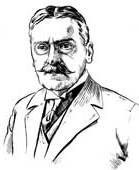 ''Михајло Пупин'' ИдворДел. бр.609/4 Дана,16.09.2019. годинеИДВОРШКОЛСКИ ПРОГРАМОД V - VIII РАЗРЕДАОСНОВНОГ ОБРАЗОВАЊА И ВАСПИТАЊАшколска 2018/2022. годинаОШ ''МИХАЈЛО ПУПИН''ИДВОРОсновна школа ''Михајло Пупин''Улица: Михајла Пупина 51Седиште: ИдворТелефон: 013/676-016Е-пошта: skola.idvor@madnet.rsVeb-sajt: osmpupin.weebly.comИме и презиме директора:Катарина Филиповић1. УВОДНа основу *чл. 61 Закона о основама система образовања и васпитања („Сл. гласник РС“, бр. 88/17, 27/18-др. закони и 10/19);*чл. 27 Закона о основном образовању и васпитању („Сл. гласник РС“, бр. 55/13, 101/177, 27/18-др. закон и 10/19);*Правилникa о наставном плану за други циклус основног образовања и васпитања и наставном програму за пети разред основног образовања и васпитања („Сл. гласник РС-Просветни гласник“, бр. 6/07, 2/10, 7/10-др. правилник, 3/11-др. правилник, 1/13, 4/13, 11/16, 6/17, 8/17, 9/17, 12/18 и 15/18-др. правилник);*Правилникa о плану наставе и учења за пети и шести разред основног образовања и васпитања и програму наставе и учења за пети и шести разред основног образовања и васпитања („Сл. гласник РС-Просветни гласник“, бр. 15/18, /18 и 3/19);*Правилникa о наставном програму за VII разред основног образовања и васпитања („Сл. гласник РС-Просветни гласник“, бр. 6/09, 3/11-др. правилник, 8/13, 11/16, 12/18 и 3/19);*Правилникa о наставном програму за VIII разред основног образовања и васпитања („Сл. гласник РС-Просветни гласник“, бр.2/10, 3/11-др. правилник, 8/13...12/18 и 10/19); *Правилникa о школском календару за основне школе са седиштем на територији Аутономне покрајине Војводине за школску 2019/2020. годину („Сл. лист АП Војводине“, бр. 25/19)Основна школа „Михајло Пупин“ у Идвору доноси свој Школски програм од I – VIII разреда основне школе.Полазне основе за израду Школског програма су:Закон о основама система образовања и васпитањаГодишњи план рада школе за школску 2019/2020. годинуШколски развојни план 2018/2022. год.Резултати Самовредновања рада школе Услови рада у школиСтручно упутство о начину израде школске документације из 2014. године2. ОСНОВНЕ КАРАКТЕРИСТИКЕ ШКОЛЕШКОЛСКО ОКРУЖЕЊЕ''Идворска школа'' како су је називали наши преци настала је скоро када и стари Идвор, а то је било веома давно - пре више од 300 година. Школа је мењала изглед али је до данас опстала грађевина изграђена у XIX веку по узору на aустро-угарске школе. Имала је четири учионице и два стана за учитеље, простирала се на око 500 m2.У згради старе школе прва слова и бројке научио је и велики светски научник Михајло Пупин, рођен у Идвору 1854. године. Успомена на великог Михајла подстакла је наше место и околину да старој згради дају намену музеја која садржи експонате и документа везане за лични и професионални живот Михајла Пупина од најранијег детињства до смрти. На то смо веома поносни.Многе генерације су похађале ову школу (стара зграда), све до 1979. године када је изграђена нова школска зграда, уз помоћ Општине Ковачица као оснивача, где се и до дана данашњег одвија настава.Нова зграда ОШ ''Михајло Пупин'' налази се у главној улици у самом центру Идвора. Преко пута су: Црква, Дом културе, здравствена установа, пошта, продавница, стамбене зграде и прелеп парк. Испред саме зградеје коловоз са јасно означеним саобраћајним знацима ради безбедности ученика. Предност је и то што главни пут Ковачица – Зрењанин не пролази кроз само село.Околина школе је веома лепо уређена. Сама школска зграда се простире на 1500 m2 са приземљем и првим спратом.ШКОЛСКА ЗГРАДА	Школа има два улаза, за наставнике и ученике. Иза школске зграде налазе се спортски терени за одвијање наставе физичког васпитања. Испод крова школе налази се и котларница, што зна да школа има добро централно грејање, а као гориво користи се лож-уље. Једна просторија у школи је издата предшколској установи ''Колибри'' из Ковачице, те се предшколске активности одвијају у школи још од њене изградње и остварује се веома лепа сарадња.У школи има осам одељења, по једно одељење од првог до осмог разреда.	Настава је организована у једној смени, преподневној, са почетком у 7:45 и одвија се на једном језику (српском), а као страни језици уче се енглески на нижим  и вишим разредима и немачки језик као обавезни други страни језик на вишим разредима. Учионице су простране са великим прозорима и опремљене релативно добро са потребним наставним средствима. Кабинети и фискултурна сала су веома добро опремљени училима. Библиотека школе поседује скроман фонд од 3300 књига који задовољава потребе ученика и наставника.3. СВРХА, ЦИЉЕВИ И ЗАДАЦИ ШКОЛСКОГ ПРОГРАМАСВРХА ПРОГРАМА ОБРАЗОВАЊА:- квалитетно образовање и васпитање, које омогућава стицање језичке, математичке, научне, уметничке, културне, здравствене, еколошке и информатичке писмености, неопходних за живот у савременом и сложеном друштву;- развијање знања, вештина, ставова и вредности које оспособљавају ученика да успешно задовољава сопствене потребе и интересе, развија сопствену  личност и потенцијале и поштује друге особе и њихов идентитет.ОСНОВНА НАЧЕЛА, ЗАДАЦИ И ЦИЉЕВИ ИЗРАДЕ ШКОЛСКОГ ПРОГРАМА СУ:- реализација образовно-васпитног рада кроз редовну наставу, укључујући обавезне и изборне предмете;-усмерен је на процес и исход учења и заснован је на стандардима уз системско праћење и процењивање квалитета програма;-уважавање узрасних карактеристика у процесу стицања знања и вештина;-уважавање искуства и знања које ученици стичу ван школе и њихово повезивање са садржајима школе;-поштовање индивидуалних разлика међу ученицима у погледу начина учења и брзине напредовања као и могућност личног избора у слободним активностима;-коришћење позитивне повратне информације, похвале и награде као средства за мотивисање ученика;-хоризонтално и вертикално повезивање у оквиру предмета и између различитих наставних предмета;- развијање интелектуалних способности ученика;- увођење инклузивног образовања за ученике са посебним образовним потребама;- развијање целовите и свестране личности ученика;- развој правилног односа према раду;- поштовање права деце;- развијање толеранције и хуманих међуљудских односа међу ученицима;- развијање свести о неговању националног идентитета и развијање међуетничке толеранције;- превенција насиља, злостављања и занемаривања ученика;- непосредно повезивање школе и друштвене средине;- свестрана сарадња школе и породице;- подстицање и развој физичких и здравствених способности ученика;- развијање свести о значењу очувања и заштите природе и животне средине.4. СТРУКТУРА ШКОЛСКОГ ПРОГРАМАШколски програм садржи обавезни и изборни део, као и остале облике образовно-васпитног рада.Обавезни део Школског програма садржи наставне предмете и садржаје који су обавезни за све ученике I, II, III,IV,V, VI,VII и VIII разреда.Изборни део Школског програма обухвата изборне, наставне предмете и садржаје програма по нивоима и врстама образовања од којих ученик обавезно бира један или више наставних предмета према својим склоностима.Један од обавезних изборних предмета јесте верска настава или грађанско васпитање. Ученик се обавезно опредељује на почетку школске године за један од ова два изборна предмета. Школа је сходно законским обавезама, од првог до осмог разреда ученицима понудила, поред обавезних, изборних наставних предмета, верске наставе и грађанског васпитања, још три изборна предмета, од којих су ученици изабрали један предмет који ће изучавати током наредне школске године.Остали облици образовно-васпитног рада обухватају садржаје којима се задовољавају интереси ученика у складу са могућностима школе. 5. НАСТАВНИ ПЛАН ОСНОВНОГ ОБРАЗОВАЊА И ВАСПИТАЊАДРУГИ ОБРАЗОВНИ ЦИКЛУС (ПЕТИ, ШЕСТИ, СЕДМИ, ОСМИ РАЗРЕД)ЛИСТА ПРЕДМЕТА И АКТИВНОСТИ ЗА V, VI, VII И VIII РАЗРЕДПредложена је следећа листа наставних предмета:ОБАВЕЗНИ НАСТАВНИ ПРЕДМЕТИ:Српски језикЕнглески језикЛиковна култураМузичка култураИсторијаГеографијаФизикаМатематикаБиологијаХемијаТехника и технологија (5. 6. и 7. разред)Техничко и информатичко васпитање ( 8. разред)Информатика и рачунарство (5. 6. и 7. разред)Физичко и здравствено васпитање (5. 6. и 7. разред)Физичко васпитање (8. разред)ОБАВЕЗНИ ИЗБОРНИ НАСТАВНИ ПРЕДМЕТИ:Верска настава / Грађанско васпитањеНемачки језик Физичко васпитање – обавезне физичке активности (5. и 6. разред)Физичко васпитање – изабрани спорт (7. и 8. разред)ИЗБОРНИ НАСТАВНИ ПРЕДМЕТИ:Информатика и рачунарство (8. разред)Домаћинство (7. разред)ОБЛИЦИ ОБРАЗОВНО – ВАСПИТНОГ РАДА КОЈИМА СЕ ОСТВАРУЈУ ОБАВЕЗНИ И ИЗБОРНИ НАСТАВНИ ПРЕДМЕТИРедовна наставаДопунска наставаДодатни радОСТАЛИ ОБЛИЦИ ОБРАЗОВНО ВАСПИТНОГ РАДА        1.Обавезне ваннаставне активности:Час одељењског старешине       Час одељењске заједнице        2.Слободне активности:Друштвене, техничке, хуманитарне, спортске и културне активности, секције, припремна настава3.Екскурзија, посете, излетиНАСТАВНИ ПЛАН ОБАВЕЗНИХ И ИЗБОРНИХ ПРЕДМЕТА И СТРУКТУРА НАСТАВНОГ КАДРАГОДИШЊИ ФОНД ЧАСОВА (по предметима од V до VIII разреда)НАСТАВНИ ПЛАН ИЗБОРНИХ ПРЕДМЕТАНемачки језик, као обавезни изборни предмет, остварује се у петом, шестом, седмом и осмом разреду, по два часа недељно, односно 72 часа годишње, што је укупно 284 часова годишње. Грађанско васпитање остварује се у шестом, седмом и осмом резреду са по 36 часова годишње (34 у осмом).Верска настава се остварује у петом разреду са једним часом недељно, односно 36 часова годишње.Информатика и рачунарство у 8. pазреду са једним часом недељно, односно 34 часа годишње.	Изабрани спорт са једним часом недељно што укупно чини 142 часова годишње.Домаћинство се остварује у седмом разреду са једним часом недељно, односно 36 часова годишњеЧАС ОДЕЉЕЊСКОГ СТАРЕШИНЕод V до VIII разреда са једним часом недељно, односно 36 часова годишње.За VIII разред са једним часом недељно, односно 34 часова годишње. 6. ПРОГРАМИ ОБАВЕЗНИХ И ИЗБОРНИХ ПРЕДМЕТАОБАВЕЗНИ ПРЕДМЕТИСРПСКИ ЈЕЗИКГодишњи план рада за српски језик и књижевност за пети разред основне школеГодишњи план рада за српски језик и књижевностза шести разред основне школе	Циљ и задаци	Циљ наставе српског језика јесте да ученици овладају основним законитостима српског књижевног језика на којем ће се усмено и писмено правилно изражавати, да упознају, доживе и оспособе се да тумаче одабрана књижевна дела, позоришна, филмска и друга уметничка остварења из српске и светске баштине.	Задаци наставе српског језика:	– развијање љубави према матерњем језику и потребе да се он негује и унапређује;	 –описмењавањеученика на темељима ортоепских и ортографских стандарда српског књижевног језика;	    – поступно и систематично упознавање граматике и правописа српског језика;	    – упознавање језичких појава и појмова, овладавање нормативном граматиком и стилских могућности српског језика;оспособљавање за успешно служење књижевним језиком у различитим видовима његове усмене и писмене употребе у различитим комуникационим ситуацијама (улога говорника, слушаоца, саговорника и читаоца);–  уочавање разлике између месног говора и књижевног језика;	    – развијање осећања за аутентичне естетске вредности у књижевној уметности;	    – развијање смисла и способности за правилно, течно, економично и уверљиво усмено и писмено изражавање, богаћење речника, језичког и стилског израза;	    – увежбавање и усавршавање гласног читања (правилног, логичког и изражајног) и читања у себи (доживљајног, усмереног, истраживачког);	    – оспособљавање за читање, доживљавање, разумевање, свестрано тумачење и вредновање књижевноуметничкох дела разних жанрова;	    – упознавање, читање и тумачење популарних и информативних текстова из илустрованих енциклопедија и часописа за децу;	    – поступно, систематично и доследно оспособљавање ученика за логичко схватање и критичко процењивање прочитаног текста;	    – развијање потребе за књигом, способности да се њоме самостално служе као извором сазнања; навикавање на самостално коришћење библиотеке (одељенске, школске, месне); поступно овладавање начином вошења дневника о прочитаним књигама;	    – поступно и систематично оспособљавање ученика за доживљавање и вредновање сценских остварења (позориште, филм);	    – усвајање основних теоријских и функционалних појмова из позоришне и филмске уметности;	    – упознавање, развијање, чување и поштовање властитог националног и културног идентитета на делима српске књижевности, позоришне и филмске уметности, као и других уметничких остварења;	    – развијање поштовања према културној баштини и потребе да се она негује и унапреује;	    – навикавање на редовно праћење и критичко процењивање емисија за децу на радију и телевизији;	    – подстицање ученика на самостално језичко, литерарно и сценско стваралаштво;	– подстицање, вредновање и неговање ученичких ваннаставних активности (литерарна, језичка, рецитаторска, драмска, новинарска секција и др.);	    – васпитавање ученика за живот и рад у духу хуманизма, истинољубивости, солидарности и других моралних вредности;развијање патриотизма и васпитање у духу мира, културних односа и сарадње међу људима.Оперативни задаци:увођење ученика у грађење речи;упознавање са гласовним системом;	    – упознавање гласовних алтернација, њихово уочавање у грађењу и промени речи;	    – утврђивање знања о значењу и функцији придевских заменица;проширивање знања о сложеној реченици;стицање основних знања о грађењу и значењима глаголских облика (футур II, имперфекат, плусквамперфекат, императив, потенцијал,  трпни глаголски придев, глаголски прилози);проширивање знања о сложеној реченици;оспособљавање ученика за уочавање разлике између дугих акцената;	    – оспособљавање за тумачење узрочно-последичних веза у уметничком тексту, за исказивање властитих судова и закључака приликом анализе текста и у разним говорним ситуацијама;	    – развијање способности за уочавање и тумачење емоција, мотива и песничких слика у лирском тексту;	    – постепено упознавање структуре основних облика усменог и писменог изражавања – према захтевима програма.Распоред програмских садржаја:ЈЕЗИК	Граматика Обнављање, проверавање и систематизовање знања која се у овом и старијим разредима проширују и продубљују, до нивоа њихове примене и аутоматизације у изговору и писању у складу са књижевнојезичком нормом и правописом.Подела речи по настанку: просте, изведене и сложене. Суфикси – разликовање суфикса од граматичких наставака; творбена основа; корен речи. Примери изведених именица, придева и глагола (певач, школски, школовати се).Сложенице, примери сложених речи насталих срастањем двеју или више речи, односно њихових творбених основа; просто срастање  и срастање са спојним вокалом (Бео/град, пар/о/брод). Префикси; примери именица, придева и глагола насталих префиксацијом (праунук, превелик, научити).	Атрибутска и предикатска функција именица и придева.	Самогласници и сугласници; слоготворно р. Подела сугласника по месту изговора и по звучности.	Гласовне промене и алтернације – уочавање у промени и грађењу речи: палатализација и сибиларизација; непостојано а, алтернација л ~ о; једначење сугласника по звучности и по месту изговора; јотовање; асимилација и сажимање самогласника; губљење сугласника (на одступања указати у примерима).	Придевске заменице: разликовање по значењу – присвојне, показне, упитно-односне, неодређене, опште, одричне; употреба повратне заменице свој.	Грађење и значење глаголских облика – аорист (стилска обележеност),  футур II, имперфекат и плусквамперфекат, императив, потенцијал, трпни глаголски придев, глаголски прилози (садашњи и прошли); прости и сложени глаголски облици. Лични и нелични глаголски облици.	Реченица (основни појмови): комуникативна реченица (синтаксичко-комуникативна јединица која представља целовиту поруку) и предикатска реченица (синтаксичка јединица која садржи глагол у личном облику).	Независне и зависне предикатске реченице.	Вежбање у исказивању реченичних чланова речју, синтагмом и зависном реченицом.	Комуникативне реченице које се састоје од једне независне предикатске реченице и од више њих.	Правопис	Проверавање, понављање и увежбавање правописних правила обрађених у претходним разредима (писање речце ли уз глаголе, не уз глаголе, именице и придеве; речца нај- уз придеве; употреба великог слова и др.).	Писање одричних заменица уз предлоге.	Писање заменица у обраћању: Ви, Ваш.Писање имена васионских тела – једночланих и вишечланих..Писање глаголских облика (радни гл. придев, аорист, потенцијал, перфекат, футур I ).Интерпункција после узвика.Растављање речи на крају реда.Навикавање ученика на коришћење правописа (школско издање)	Ортоепија	Проверавање и увежбавање садржаја из претходних разреда (правилан изговор гласова, разликовање кратких и дугих акцената, интонација реченице).	Вежбе у изговарању дугосилазног и дугоузлазног акцента.	Интонација везана за изговор узвика.КЊИЖЕВНОСТЛирикаНародна песмаНајвећа је жалост за братомПородичне народне лирске песме (избор)Обичајне народне лирске песме – свадбене (избор)Ћура Јакшић,ВечеВојислав Илић, Свети СаваАлекса Шантић, Моја отаџбинаМилан Ракић, НаслеђеЈован Дучић, СелоВељко Петровић,РатарДесанка Максимовић, О пореклуМирослав Антић, Плава звездаДобрица Ерић, Чудесни свитацСтеван Раичковић, Хвала сунцу, земљи, травиМилован Данојлић, ШљиваСергеј Јесењин, БрезаРабиндранат Тагоре, Папирни бродови или једна песма по избору из ГрадинараЕпикаНародна песма, Смрт мајке ЈуговићаЕпске народне песме о Косовском боју (избор)Народна песма, Марко Краљевић укида свадбаринуЕпске народне песме о Марку Краљевићу (избор)Народна приповетка, Мала вилаБранислав Нушић, АутобиографијаПетар Кочић, ЈабланСветозар Ћоровић, Богојављенска ноћ (одломак)ИсидораСекулић, Буре (одломак)Иво Андрић,Аска и вукБранко Ћопић, Чудесна справаСтеван Раичковић, Бајка о дечаку и МесецуГроздана Олујић,  Седефна ружа (избор)Светлана Велмар-Јанковић,Улица Филипа ВишњићаВилијам Саројан, Лето лепог белцаАнтон Павлович Чехов, ВањкаДрамаКоста Трифковић, ИзбирачицаБранислав Нушић, АналфабетаПетар Кочић, Јазавац пред судом (одломак)Допунски изборБранко Ћопић, Орлови рано летеДанило Киш, ВеренициСободан Селенић, Очеви и оциВладимир Андрић, ПустоловЏек Лондон, Зов дивљинеФеренц Молнар, Дечаци Павлове улицеХенрик Сјенкјевич, Кроз пустињу и прашумуРеј Бредбери, Маслачково вино (избор)Ефраим Кишон, Код куће је најгоре (избор)Анђела Нанети, Мој дека је био трешња (одломак)Ијан Мекјуан, Сањар (избор)Научнопопларни и информативни текстовиВук Стефановић Караџић, Живот и обичаји народа српског (избор)Милутин Миланковић, Кроз васиону и векове (одломак)Веселин Чајкановић, Студије из српске религије и фолклора (избор)М. Иљин, Приче о стварима (избор)Владимир Хулпах, Легенде о европским градовима(избор)Избор из књига, енциклопедија и часописа за децуТумачење текстаТумачење условљености догађаја и ситуација, осећања, сукоба, поступака, нарави и карактерних особина ликова – у епским и драмским делима. Упућивање ученика у поткрепљивање властитих судова и закључака појединостима из дела, али са становишта целине. Тумачење ликова као у претходном разреду. Запажање, коментарисање и процењивање ситуација и поступака, речи и дела, физичких и других особина, жеља и могућности, циљева и средстава (њихове складности и противречности).	Упућивање ученика у откривање двоструког описивања стварности: верно представљање појмова (објективна дескрипција) и маштовито повезивање појава са ставом и осећањем писца (субјективна дескрипција). Даље упућивање ученика у тумачење песничких слика изазваним чулним дражима (конкретни мотиви), те размишљањем и осећањем (апстрактни мотиви, емоције, рефлексије).	Откривање главног осећања и других емоција у лирским песмама. Уочавање мотивске структуре песме; начини развијања појединих мотива у песничке слике и њихово здружено функционисање.	Развијање навике да се запажања, утисци и закључци докатују подацима из текста и животне стварности, да се уметничке вредности истражују с проблемског становишта. Давање припремних задатака и упућивање ученика у рад на самосталном упознавању књижевног дела (усмено и писмено приказивање дела). Читање и вредновање ученичких бележака о прочитаној лектири.Књижевни појмовиЛирикаВрсте строфа: стих (моностих); двостих (дистих); тростих (терцет); четворостих (катрен).Ритам: брз и спор ритам; темпо; интонација и пауза; нагласак речи и ритам, рима – врсте: мушка, женска, средња (дактилска); парна, укрштена, обгрљена, нагомилана и испрекидана; улога риме у обликовању стиха.Језичко-стилска изражајна средства: контраст, хипербола, градација.Врсте ауторске и народне лирске песме: родољубива и социјална песма; обичајне и породичне народне лирске песме.ЕпикаОсновна тема и кључни мотиви.Фабула: покретачи фабуле; заустављање фабуле; ретроспективни редослед догађаја.Карактеризација: социолошка, психолошка; портрет: спољашњи и унутрашњи.Биографија и аутобиографија.Роман – пустоловни, историјски и научно-фантастични.Предање.ДрамаКомедија – основне одлике. Хумористичко, иронично и сатирично у комедији. Карактеризација ликова у комедији.Монолог и дијалог у комедији.Функционални појмовиУченици се подстичу да разумеју, усвоје и у одговарајућим говорним и наставним ситуацијама примењују следеће функционалне појмове: чежња, наслућивање, сумња, запрепашћење; савесност, предострожност, хуманост, достојанство; објективно, субјективно, посредно, непосредно, драматично; запажање, образлагање, аргументовано доказивање, анализа синтеза, упоређивање; детаљ, атмосфера, перспектива.	Читање	Усклађивање читања наглас с природом уметничког и неуметничког текста. Даље упућивање ученика на проучавање обрађеног и необрађеног текста ради изражајног читања (условљеност ритма и темпа; јачина гласа, паузирање, реченични акценат). Казивање напамет научених различитих врста текстова у прози и стиху. Читање и казивање по улогама.	Увежбавање читања у себи с прецизним, унапред постављеним задацима (откривање композиционих јединица, дијалога у карактеризацији ликова, описа и сличних елемената; налажење речи; реченица, правописних знакова и др.).	Увежбавање брзог читања у себи с провером разумевања прочитаног непознатог текста.ЈЕЗИЧКА КУЛТУРА 	Основни облици усменог и писменог изражавањаПрепричавање са истицањем карактеристика лика у тексту, филму, позоришној представи. Изборно препричавање: динамичне и статичне појаве у природи (књижевно дело, филм, телевизијска емисија). Препричавање с променом гледишта. Уочавање структуре приче грађене ретроспективно.	Причањеса коришћењем елемената композиционе форме (увод, ток радње, градација, место и обим кулминације у излагању, завршетак). Уочавање карактеристика хронолошког и ретроспективног причања. Вежбање у хронолошком и ретроспективном причању.	Описивање спољашњег и унутрашњег простора (екстеријера и ентеријера) – по заједничком и самостално сачињеном плану. Описивање динамичких и статичких појава у природи, прожимање и смењивање статичних и динамичких слика и сцена у описивању и приповедању. 	Портретисање особа из непосредне околине на основу анализе књижевних портрета и портрета личности из научно-популарне литературе.Извештавање – кратак извештај о школској акцији, свечаности, друштвеној акцији у селу.Обједињавање облика приповедања – описивање, нарација, дијалог.	Усмена и писмена вежбања	Ортоепске вежбе: проверавање и увежбавање садржаја из претходних разреда (правилан изговор гласова, разликовање дугих и кратких акцената, интонација реченице); вежбе у изговарању дугосилазног и дугоузлазног акцента; интонација у изговору узвика.	Слушање звучних записа; казивање напамет научених лирских и епских текстова; снимање казивања и читања; анализа снимка и вредновање.	Лексичке и семантичке вежбе: разликовање облика по дужини изговора; семантичка функција узлазне интонације; именовање осећања и људских особина; један предмет – мноштво особина; значења речи приближних облика.	Некњижевне речи и туђице – њихова замена језичким стандардом.	Синтаксичке и стилске вежбе: ситуациони подстицаји за богаћење речника и тражење погодног израза; одређивање синтагмом и зависном реченицом.	Сажимање текста уз појачање информативности.	Синтаксичко-стилске вежбе с различитим распоредом речи у реченици, уочавање нијансираних разлика у значењу, истицању исл.	Стваралачко препричавање текста са променом гледишта.	Причање о догађајима и доживљајима са коришћењем елемената композиционе форме – по самостално сачињеном плану.	Портретисање особе из непосредне околине ученика – по самостално сачињеном плану. Вежбање у хронолошком и ретроспективном причању.	Портретисање особе из непосредне околине ученика – по самостално сачињеном плану.	Извештавање – кратак писмени извештај о школској акцији (скупљању хартије, уређењу дворишта).	Увежбавање технике у изради писменог састава (избор грађе, њено компоновање, коришћење пасуса, обједињавање приповедања и описивања).	Писање службеног и приватног писма.Писмени задаци (осам домаћих писмених задатака и њихова анализа на часу; четири школска писмена задатка – по два у полугодишту).Литература:1. Наташа Станковић-Шошо,Читанка за шести разред основне школе,     Клет, Београд, 2008. год.2.Наташа Станковић-Шошо,Радна свеска уз читанку за шести разред основне школе,     Клет, Београд, 2008.3. Весна Ломпар,Граматика за шести разред основне школе,    Клет, Београд, 2008.4. Весна Ломпар,Радна свеска узграматику за шести разред основне школе,    Клет, Београд, 2008.5. Зона Мркаљ,    Наставна теорија и пракса 2,    Клет, Београд, 2009.Годишњи план рада за српски језик и  књижевностза седми разред основне школе	Циљеви и задаци	Циљ наставе српског језика јесте да се осигура да сви ученици стекну базичну језичку писменост и да напредују ка реализацији одговарајућих Стандарда образовних постигнућа,да се оспособе да решавају проблеме и задатке у новим и непознатим ситуацијама, да изразе и образложе своје мишљење и дискутују са другима, развију мотивисаност за учење и заинтересованост за предметне садржаје, као и да овладају основним законитостима српског књижевног језика на којем ће се усмено и писмено правилно изражавати, да упознају, доживе и оспособе се да тумаче одабрана књижевна дела, позоришна, филмска и друга уметничка остварења из српске и светске баштине. 	Задаци наставе српског језика:стварање разноврсних могућности  да кроз различите садржаје и облике рада током наставе српског језика сврха, циљеви и задаци образовања, као и циљеви наставе српског језика буду у пуној мери реализовани;развијање љубави према матерњем језику и потребе да се он негује и унапређује;описмењавање ученика на темељима ортоепских и ортографских стандарда српског књижевног језика;поступно и систематично упознавање граматике и правописа српског језика;упознавање језичких појава и појмова, овладавање нормативном граматиком и стилским могућностима српског језика;оспособљавање за успешно служење књижевним језиком у различитим видовима његове усмене и писмене употребе и у различитим комуникационим ситуацијама (улога говорника, слушаоца, саговорника и читаоца);развијање осећања за аутентичне естетске вредности у књижевној уметности;развијање смисла и способности за правилно, течно, економично и уверљиво усмено и писмено изражавање, богаћење речника, језичког и стилског израза;увежбавање и усавршавање гласног читања (правилног, логичког и изражајног)  и читања у себи (доживљајног, усмереног, истраживачког);оспособљавање за самостално читање, доживљавање, разумевање, свестрано  тумачење и вредновање књижевно-уметничких дела разних жанрова;упознавање, читање и тумачење популарних и информативних текстова из  илустрованих енциклопедија и часописа за децу,поступно, систематично и доследно оспособљавање ученика за логичко схватање и критичко процењивање прочитаног текста;развијање потребе за књигом, способности да се њоме самостално служе као извором сазнања; навикавање на самостално коришћење библиотеке (одељењске, школске, месне), поступно овладавање начином вођења дневника о прочитаним књигама;поступно и систематично оспособљавање ученика за доживљавање и  вредновање сценских остварења (позориште, филм);усвајање основних теоријских и функционалних појмова из књижевности, позоришне и филмске уметности;упознавање, развијање, чување и поштовање властитог националног и културног идентитета на делима српске књижевности, позоришне и филмске уметности, као и других уметничких остварења;развијање поштовања према културној баштини и потребе да се она негује и  унапређује;навикавање на редовно праћење и критичко процењивање емисија за децу на радију и телевизији;подстицање ученика на самостално језичко, литерарно и сценско стваралаштвo, подстицање, неговање и вредновање ученичких ваннаставних активности  (литерарна, језичка, рецитаторска, драмска, новинарска секција и др.);васпитавање ученика за живот и рад у духу хуманизма, истинољубивости, солидарности и других моралних вредности;развијање патриотизма и васпитавање у духу мира, културних односа и сарадње међу људима.Оперативни задаци:- систематизација и проширивање знања о врстама речи и граматичким  категоријама променљивих речи о значењу и употреби падежа, о врстама  глаголасистематизација и проширивање знања о реченичним члановиманапоредни односи међу реченичним члановимапојам синтагме и састав именичке синтагмепојам актива и пасивасистем независних предикатских реченицанапоредни односи међу независним предикатским реченицама у оквиру комуникативне реченицеконгруенцијаразликовање кратких акцената и реченични акценатосновни појмови о старословенском језикуосамостаљивање за анализу лирских, епских и драмских делаусвајање књижевних и функционалних појмова према захтевима програматехнички и сугестивни опис, техничко и сугестивно приповедањерад на некњижевном тексту  -  информативно читање и упућивање ученика у читање "с оловком у руци"(подвлачење, обележавање, записивање).Распоред програмских садржаја:ЈЕЗИКГраматика 	Врсте речи: променљиве и непроменљиве (систематизација и проширивање постојећих знања); подврсте речи. Граматичке категорије променљивих речи (код именица: род; број и падеж; код придева: род, број, падеж, вид, степен поређења; код променљивих прилога: степен поређења; код глагола: глаголски вид глаголски облик, лице, број, род, стање, потврдност/одричност). Гласовне промене у промени облика речи (нормативна решења).	Значења и употребе падежа (систематизација и проширивање постојећих знања). Падежи за означавање места завршетка кретања и места налажења. Падежна синонимија.	Врсте глагола: безлични (имперсонални) и лични (персонални); прелазни, непрелазни и повратни. Безличне реченице. Састав реченице у вези са врстама глагола (обнављање и проширивање); (граматички) субјекат, предикат (глаголски и именски), прави и неправи објекат, логички субјекат. Прилошке одредбе за место, време, начин, узрок, меру и количину. Реченични чланови исказани речју и синтагмом. Напоредни односи међу реченичним члановима – саставни, раставни и супротни. 	Појам синтагме. Састав именичке синтагме: главна реч и атрибути. Апозиција. Апозитив.	Појам актива и пасива. Пасив саграђен са речцом се и пасив саграђен са трпним придевом.	Независне предикатске реченице – појам комуникативне функције; подела на обавештајне, упитне, заповедне, жељне, узвичне.	Комуникативна реченица као синтаксичка јединица састављена од најмање једне независне предикатске реченице. Комуникативне реченице састављене од двеју (или више) независних предикатских реченица у напоредном односу: саставном (укључујући и закључни), раставном, супротном (укључујући и искључни).  	Конгруенција – основни појмови. Слагање придева и глагола са именицом у реченици. Конгруентне категорије придева (род, број, падеж) и глагола (лице, број, евентуално род).Уочавање разлике између кратких акцената. Реченични акценат.	Језик Словена у прапостојбини. Сеобе Словена и стварање словенских језика. Стварање старословенског језика: мисија Ћирила и Методија. Примање писмености код Срба. Старословенска писма: глагољица и ћирилица. Старословенски споменици са српског тла.	Пример старословенског текста и уочавање његових карактеристичних особина.Правопис	Проверавање, понављање и увежбавање садржаја из претходних разреда различитим облицима диктата и других писмених вежби.	Интерпункција у сложеној реченици (запета, тачка и запета).	Црта. Заграда. Запета у набрајању скраћеница.	Навикавање ученика на коришћење правописа (школско издање).Ортоепија	Проверавање и увежбавање садржаја из претходних разреда (разликовање дугих и кратких акцената, дугоузлазних и дугосилазних акцената). Вежбање у изговарању краткоузлазног и краткосилазног акцента.КЊИЖЕВНОСТЛирикаНародна песма: Кујунџија и хитропрељаПосленичке народне песме(избор) Народна песма: Љубавни растанакЈован Дучић: ПоднеМилан Ракић: СимонидаВладислав Петковић Дис: Међу својимаСима Пандуровић: Бисерне очиМилутин Бојић: Плава гробницаДесанка Максимовић: Крвава бајка, СтрепњаСтеван Раичковић: НебоМирослав Антић: Плави чуперак (избор)Добрица Ерић: Песник и МесецВаско Попа: МанасијаИван В. Лалић: ВетарМиодраг Павловић: Светогорски дани и ноћи (избор)Александар Сергејевич Пушкин: Волео сам васЕпикаКратке фолклорне форме (пословице, питалице, загонетке)Народна песма: Диоба ЈакшићаЕпске народне песме покосовског тематског круга(избор)Народна песма: Мали РадојицаНародна песма: Иво Сенковић и ага од РибникаЕпске народне песме о хајдуцима и ускоцима (избор) Народна приповетка: Златна јабука и девет пауницаСвети Сава:Писмо игуману СпиридонуСвети Сава у књижевности (избор из Савиних списа, народних прича и предања; народне и ауторске поезије о Св. Сави)Доситеј Обрадовић:  Живот  и прикљученија (одломак)Стефан Митров Љубиша: Кањош Мацедоновић (одломак)Јанко Веселиновић: Хајдук СтанкоСтеван Сремац: Поп Ћира и поп СпираРадоје Домановић: Мртво море (одломак)Вељко Петровић: Јабука на друмуПавле Угринов: Стара породична кућаПеђа Милосављевић: Потера за пејзажима (одломак)Иво Андрић: Прича о кмету Симану (одломак)Антон Павлович Чехов: Чиновникова смртАнтоан де Сент Егзипери: Мали принцАна Франк: Дневник (одломак)ДрамаЈован Стерија Поповић: Покондирена тикваБранислав Нушић: Власт (одломак)Љубомир Симовић: Бој на Косову (одломак)Допунски изборБорисав Станковић: Наш Божић(одломак)Бранко Ћопић: Доживљаји Николетине БурсаћаИво Андрић: Панорама, Немири (избор)Антоније Исаковић: КашикаГроздана Олујић: Звезда у чијим је грудима нешто куцалоДанило Киш: Ливада у јесенМилорад Павић: Руски хрт (одломак)Тургењев: Шума и степаАлфонс Доде: Писма из моје ветрењаче Исак Башевис Сингер: Приповедач Нафтали  и његов коњ Сус(одломак)Корнелија Функе: Срце од мастила (одломак)Научнопопуларни и информативни текстовиВук Стефановић Караџић: Живот и обичаји народа српског - Обичаји о различнијем празницимаПавле Софрић Нишевљанин: Главније биље  у веровању Срба (јабука)Уметнички и научнопопуларни текстови о природним лепотама и културноисторијским споменицима Србије (избор)GiorgioVasari: Портрети великих сликара и архитеката (поглавље о Леонардуда Винчију)Избор из књига, енциклопедија и часописа за децу.Тумачење текста	Оспособљавање ученика за што самосталнији приступ књижевном тексту: истраживање одређених вредности са становишта уоченог проблема, доказивање утисака и тврдњи, запажања и закључака подацима из текста.	Тумачење епских дела: уочавање узрочно-последичних веза поетских мотива и њихове функције (логичко и естетско условљавање сваке појединости).	Уочавање одлика фабуле (миран и динамичан ток радње) и композиције (увод, заплет, врхунац, расплет - без књижевнотеоријских дефиниција).Однос сижеа и фабуле.Уоквирена фабула. Увођење ученика у потпунију анализу ликова (дијалог, унутрашњи монолог, физичке и карактерне особине, поступци), тематике (тематска грађа, главна тема; друге теме), мотива и песничких слика (психичка стања, драматичне ситуације, атмосфера, пејзажи). Тумачење идејног слоја текста	Упућивање ученика у друштвено-историјску условљеност уметничког дела и однос писца према друштвеној стварности. 	Анализа лирских дела: упућивање ученика у анализу мотива (међусобни однос и повезивање, удруживање у поетске слике). Уочавање међусобне условљености исказаних осећања, поетске слике, песничког језика и стила и тумачење песничких порука. 	Проучавање драмских дела: упућивање ученика у анализу битних одлика драмских дела (дијалог, монолог, ремарке, драмска радња, ликови); сличности и разлике у односу на лирска и епска дела.Књижевнотеоријски појмови	Лирика	Функција мотива у композицији лирске песме.	Језичко стилска изражајна средства: симбол, метафора, алегорија; фигуре понављања (асонанца и алитерација).	Слободни стих.	Основне лирске врсте; однос народне и ауторске лирике. Љубавна, елегична и рефлексивна песма. Посленичке народне лирске песме.	Песма у прози.	 Епика	Фабула и сиже. Уоквирена фабула. Статички и динамички мотиви.	Композиција и мотивација.	Епизода. 	Идејни слој књижевног текста. Хумор, иронија и сатира у епском делу.	Врсте карактеризације књижевног лика. 	Унутрашњи монолог.	Дневник. Легендарне приче. Врсте романа.	Драма	Драмска радња; етапе драмске радње: увод, заплет, врхунац, перипетија, расплет. Драмска ситуација.	Дидаскалије (ремарке) у драмском делу.	Врсте комедије: комедија карактера и комедија ситуације.	Драма у ужем смислу. Функционални појмови	Подстицати ученика на схватање и усвајање функционалних појмова: естетско, морално,психолошко,социјално,елегично,вишезначно,релативно,аналитичко,синтетичко,аргументовано.Читање	Усавршавање изражајног читања у складу са природом уметничког и неуметничког текста; вођење ученика у самосталном припремању за изражајно читање проучавањем обрађеног и необрађеног уметничког текста (условљеност ритма и темпа, јачине гласа, логичких и психолошких пауза, реченичног акцента).Читање и казивање по улогама.ЈЕЗИЧКА КУЛТУРА	Основни облици усменог и писменог изражавања	Подела текстова (и облика изражавања) према основној сврси: излагање (експозиција), опис (дескрипција) и приповедање (нарација) као три од пет главних врста текстова. Технички опис (давање објективних обавештења о томе како нешто изгледа) и сугестивни опис (у уметничком делу). Техничка нарација (упутства, објашњења како нешто функционише) и сугестивна нарација (у уметничком делу).	Експозиција: писање обавештења из текућег школског живота; најава догађаја; интервју.	Технички и сугестивни опис: описивање неког предмета/објекта из околине, из ентеријера и екстеријера (по сопственом избору) – најпре објективно (технички опис), а затим изражавајући сопствене утиске (сугестивни опис). Бирање појединости у зависности од сврхе описа. Опис лика из околине или књижевног дела – технички или сугестивни опис (по избору), уз вођење рачуна о стилским вредностима описивања.	Техничка нарација: сачињавање упутства за обављање неког посла (по сопственом избору). 	Писање честитке, позивнице,  захвалнице, и-мејл порука.	Препричавање текста са променом редоследа догађаја (ретроспектива) - по самостално сачињеном плану. Увежбавање сажетог препричавања уз замењивање граматичког лица (у првом и трећем лицу).	Причање о стварном или измишљеном догађају уз коришћење приповедања, описивања и дијалога. Анализа одабраних текстова у којима преовлађује говор ликова ради бољег схватања дијалога као облика казивања, преиначавање управног говора у неуправни.	Усмена и писмена вежбања	Вежбе на некњижевном тексту: проналажење и издвајање основних информација у тексту. 	Повезивање информација и идеја изнетих у тексту. Извођење закључка заснованог на тексту.	Проналажење, издвајање и упоређивање информација из два краћа текста или више њих.	Сажимање текста. Писање резиме (сажетка).	Развијање флексибилне брзине читања у себи у зависности од текста.Увођење ученика у информативно читање ради налажења одређених информација (у уџбеницима других предмета, у новинским чланцима, у књизи из лектире, у дописима, огласима, обавештењима и сл.) и упућивање ученика у читање с оловком у руци (подвлачење, обележавање, записивање и друго).	Синтаксичке вежбе: вежбе у употреби различитих падежа (предлошко-падежних конструкција) за исто значење (падежна синонимија). Вежбе у употреби одговарајућих падежних облика (с обзиром на различите дијалекатске основе). Отклањање грешака у конгруенцији.	Лексичке вежбе: исказивање особина предмета (у оквиру описивања), односно исказивање радњи (у оквиру приповедања) одговарајућим придевима и прилозима, односно  глаголима. Коришћење стилски неутралних и експресивних речи. Коришћење речника српског језика.	Читање и разумевање нелинеарних елемената текста: легенде, табеле. 	Осам домаћих писмених задатака и њихова анализа на часу.	Четири школска писмена задатка, писана ћирилицом (један час за израду и два часа за анализу задатака и писање побољшане верзије састава).	Литература:Наташа Станковић-Шошо, Читанка за седми разред основне школе, Клет, Београд, 2009. Весна Ломпар, Граматика за седми разред основне школе, Клет, Београд, 2009.Весна Ломпар и Наташа Станковић-Шошо, Радна свеска заседми разред основне школе, Клет, Београд, 2009.Зона Мркаљ, Наставна теорија и пракса 3, Српски језик и књижевност у старијим разредима основне школе, Клет, Београд, 2009Годишњи план рада за српски језик и књижевностза осми разред основне школеГлобални план       Годишњи фонд часова редовне наставе:  136 часова             1. књижевност:  48 часова             2. језик:  54 часа             3. језичка култура: 33 часа             4. остало: 1 часЦиљ и задаци	Циљ наставе српског језика јесте да се осигура да сви ученици стекну базичну језичку и писменост и да напредују ка реализацији одговарајућих Стандарда образовних постигнућа, да се оспособе да решавају проблеме и задатке у новим и непознатим ситуацијама, да изразе и образложе своје мишљење и дискутују са другима, развију мотивисаност за учење и заинтересованост за предметне садржаје, као и да овладају основним законитостима српског књижевног језика на којем ће се усмено и писмено правилно изражавати, да упознају, доживе и оспособе се да тумаче књижевна дела, позоришна, филмска и друга уметничка остварења из српске и светске баштине и савремене уметности.	Задаци наставе српског језика: - стварање разноврсних могућности да кроз различите садржаје и облике рада током наставе српског језика сврха, циљеви и задаци образовања, као и циљеви наставе српског језика буду у пуној мери реализовани;- развијање љубави према матерњем језику и потребе да се он негује и унапређује;- описмењавање ученика на темељима ортоепских и ортографских стандарда српског књижевног језика;- поступно и систематично упознавање граматике и правописа српског језика;- упознавање језичких појава и појмова, овладавање нормативном граматиком и стилским могућностима српског језика;- оспособљавање за успешно служење књижевним језиком у различитим видовима његове усмене и писмене употребе и у различитим комуникационим ситуацијама (улога говорника, слушаоца, саговорника и читаоца);- развијање осећања за аутентичне естетске вредности у књижевној уметности;- развијање смисла и способности за правилно, течно, економично и уверљиво усмено и писмено изражавање, богаћење речника, језичког и стилског израза;- увежбавање и усавршавање гласног читања (правилног, логичког и изражајног) и читања у себи (доживљајног, усмереног, истраживачког);- оспособљавање за самостално читање, доживљавање, разумевање, свестрано тумачење и вредновање књижевноуметничких дела разних жанрова;- упознавање, читање и тумачење популарних и информативних текстова из илустрованих енциклопедија и часописа за децу;- поступно, систематично и доследно оспособљавање ученика за логичко схватање и критичко процењивање прочитаног текста;- развијање потребе за књигом, способности да се ученици њоме самостално служе као извором сазнања; навикавање на самостално коришћење библиотеке (одељењске, школске, месне); поступно овладавање начином вођења дневника о прочитаним књигама;- поступно и систематично оспособљавање ученика за доживљавање и вредновање сценских остварења (позориште, филм);- усвајање основних теоријских и функционалних појмова из позоришне и филмске уметности;- упознавање, развијање, чување и поштовање властитог националног и културног идентитета на делима српске књижевности, позоришне и филмске уметности, као и других уметничких остварења;- развијање поштовања према културној баштини и потребе да се она негује и унапређује;- навикавање на редовно праћење и критичко процењивање емисија за децу на радију и телевизији;- подстицање ученика на самостално језичко, литерарно и сценско стваралаштво;- подстицање, неговање и вредновање ученичких ваннаставних активности (литерарна, језичка, рецитаторска, драмска, новинарска секција и др.);- васпитавање ученика за живот и рад у духу хуманизма, истинољубивости, солидарности и других моралних вредности;- развијање патриотизма и васпитавање у духу мира, културних односа и сарадње међу људима.	Оперативни задаци: -даље овладавање знањима из граматике, стилистике, лексикологије, историје књижевног језика, дијалектологије;- развијање позитивног односа према дијалектима (свом и другима), као и потребе да се усваја, негује и развија књижевни језик;- даље усвајање ортоепске, ортографске, граматичке, лексичке и стилске норме српског језика;- развијање критичког односа према језику и садржини текстова из свакодневног живота; развијање осетљивости на манипулацију језиком (нарочито у виду бирократског језика и језика реклама);- формирање критеријума за самосталан избор, анализу и процену уметничких дела приступачних овом узрасту;- систематизација знања о књижевнотеоријским појмовима;- овладавање расправом као обликом усменог и писаног изражавања;- обнављање и систематизовање знања из свих подручја.Методе рада: дијалошка, монолошка, текст-метода, метода демонстрирања, индуктивнаметода, дедуктивна метода.Наставна средства:уџбеници, наставни и анкетни листићи, слике, фотографије, рукописи, звучна читанка.	Облици рада:индивидуални, фронтални, групни, рад у паровима.САДРЖАЈИ ПРОГРАМАЈЕЗИК	Граматика	Српски језик међу другим словенским језицима. Дијалекти српског језика. Народни и књижевни језик. Појам нормирања.	Развој српског књижевног језика: српскословенски, рускословенски, славеносрпски, Вукова реформа језика, писма и правописа, књижевни језик Срба од Вука до данас. Развој лексике српског језика.	Језици националних мањина.	Језик свакодневне комуникације - говорени и писани. Главне особине типичног говореног језика: Главне особине типичног писаног језика у јавној комуникацији. Главне особине писаних стилова јавне комуникације - публицистичког, научног, административног.	Синтагме - придевске, прилошке, глаголске.	Зависне предикатске реченице: обележја; врсте: изричне (изричне у ужем смислу и зависноупитне), односне, месне, временске, узрочне, условне, допусне, намерне, последичне и поредбене. Интерпункција у вези са зависним реченицама. Напоредни односи међу зависним реченицама (саставни, раставни, супротни).	Исказивање реченичних чланова зависном реченицом и предлошко-падежном конструкцијом. Изражавање помоћу глагола и глаголских именица. Преимућства именичког начина изражавања и њене мане.	Основне функције и значења глаголских облика (обнављање и проширивање знање). Употреба глаголских облика у приповедању.	Грађење речи - обнављање; комбиновано грађење, грађење претварањем. Гласовне промене у вези са грађењем речи.	Једнозначне и вишезначне речи; хомонимија. Приказивање полисемије и хомонимије у великим једнојезичним речницима. Метафора и метонимија као начини да реч стекне нова значења.	Главна правила стандардне акценатске норме и систематизовање знања о акцентима.	Ортоепија	Проверавање правилног изговора самогласника и сугласника. Интонација просте и сложене реченице. Варирање интензитета, темпа и пауза у говору и у текстовима различитог садржаја.	Правопис	Прилагођено писање имена из страних језика. Писање полусложеница.Генитивни знак.Систематизовање садржаја из правописа: употреба великог слова, интерпункција, спојено и растављено писање речи; писање скраћеница; растављање речи на крају реда.КЊИЖЕВНОСТ	ЛирикаНародна песма: Српска дјевојка Љубавне народне лирске песме (избор)Ђура Јакшић: Отаџбина Јован Јовановић Змај: Ђулићи (избор), Светли гробови Франческо Петрарка: Канцонијер (LXI сонет)Десанка Максимовић: Пролетња песма или ОпоменаМилош Црњански: Ламент над Београдом (одломак)Васко Попа: Очију твојих да није Оскар Давичо: Србија Сергеј Јесењин: Писмо мајци Рајнер Марија Рилке: Љубавна песмаИзбор из савремене српске поезије	ЕпикаНародна епско-лирска песма: Женидба Милића барјактараНародне епско-лирске песме (избор)Народна песма: Почетак буне против дахија Народне епске песме новијих времена (тематски круг о ослобођењу Србије и Црне Горе)Вук Стефановић Караџић: Српски рјечник (избор); О народним певачима Народна приповетка: Немушти језик или УсудТеодосије: Житије светог Саве (одломак)Прота Матеја Ненадовић: Мемоари (одломак)Петар Петровић Његош: Горски вијенац (избор кратких одломака)Љубомир Ненадовић: Писма из Италије (одломци)Симо Матавуљ: Пилипенда Лаза Лазаревић: Све ће то народ позлатити Петар Кочић: Кроз мећаву Милош Црњански: Сеобе I(одломак)Иво Андрић: Мост на Жепи, избор приповедака о дециДобрица Ћосић: Деобе (одломак)Исидора Секулић: Царско достојанство језика (одломак) или есеј по изборуИзбор из савремене српске прозе	ДрамаБранислав Нушић: Сумњиво лице Данило Киш: Ноћ и магла Виљем Шекспир: Ромео и Јулија Молијер: Грађанин племић (одломак)	Допунски изборБорисав Станковић: Увела ружа Милорад Павић: Предео сликан чајем (одломак о путовању Атанасија Свилара на Свету гору)Матија Бећковић: Прича о Светом Сави 	Научнопопуларни и информативни текстовиМиодраг Поповић: Вук Стефановић Караџић (одломци)Ева Кири: Марија Кири (одломак)Ш. Кулишић, Ж. Петровић, Н. Пантелић: Српски митолошки речник (избор)	Тумачење текста	Оспособљавање ученика за самосталну анализу књижевноуметничког дела (лирска и епска песма, лирско-епска песма, приповетка, роман, драма и књижевнонаучне врсте) уз помоћ развијеног плана и теза. Процењивање идејно-естетских, језичко-стилских и других вредности уметничког дела.	Стицање поузданог критеријума за избор, анализу и процену књижевног текста. Упућивање ученика у коришћење одабране и приступачне литературе о делима и писцима. Подстицање и развијање критичког односа у проблемском приступу делу и писцу.	Систематизовање знања о народној и ауторској књижевности (на примерима из лектире).	Књижевнотеоријски појмови 	ЛирикаСтилска средства: метонимија, рефрен, антитеза, асонанца и алитерација.Лирске врсте: љубавна народна лирика; љубавна народна и ауторска песма.Сонет.	ЕпикаЕпско-лирске врсте: поема, балада, романса.Спев.Путопис. Мемоари.Есеј.	ДрамаТрагедија. Трагично (појам).Протагонист и антагонист.Разрешење сукоба. Катарза.Сценски знакови. Режија.Телевизијска драма.	Систематизације књижевнотеоријских појмова- Систематизација књижевних родова и врста у народној и ауторској књижевности.- Систематизација облика казивања (форми приповедања) у књижевноуметничким текстовима- Језичкостилска изражајна средства (систематизација).- Структура уметничког текста (композиција, однос фабуле и сижеа, драмски елементи: експозиција, заплет, кулминација, перипетија, расплет).- Врсте карактеризације (социолошка, психолошка, језичка ...).- Мотиви: динамички, статички, наративни, описни, интернационални...).	Функционални појмовиПодстицање ученика на схватање и усвајање функционалних појмова: - романтичарско, романтично, реалистично, реално;- документовано, рационално, теза, чињеница;- етичко, естетско;- рефлексија, меморија;- креативно, доживљајно, сугестивно, пластично;- апсурд, провокација, противуречност, доследност;- самокритичност, самоиницијатива;- агресивност, себичност (егоизам), лицемерје, опортунизам;- независно, самостално, зависно, завидно.	Читање	Усавршавање изражајног читања (са захтевима као у претходним разредима). Развијање личног тона при читању и казивању напамет научених прозних и поетских целина.	Вежбање у "летимичном" читању познатог текста, ради налажења одређених информација и увођења ученика у "летимично" читање непознатог текста, да би утврдили да ли их текст интересује и да ли ће га читати у целини (новински чланак, непозната књига и сл.).ЈЕЗИЧКА КУЛТУРА	Основни облици усменог и писменог изражавањаПричање о доживљају са ефектним почетком и завршетком.Интерпретативно препричавање књижевноуметничког текста.Расправа (аргументативни текст) и пропагандни текст. Објективно и пристрасно приказивање чињеница.Рекламе као врста пропагандних текстова. Језичке особине реклама. Манипулативност реклама.Попуњавање различитих образаца.Репортажа као новинарски жанр.	Усмена и писмена вежбањаВежбања у причању о доживљајима (са ефектним почетком и завршетком).Вежбања у интерпретативном препричавању књижевноуметничких текстова.Вежбе на аргументативном тексту: сажимање текста, писање резимеа, проналажење кључних речи у тексту. Разликовање става аутора од других ставова изнесених у тексту. Издвајање из текста аргумената у прилог некој тези (ставу) и аргумената против ње; извођење закључака заснованих на тексту. Давање наслова тексту и поднаслова деловима текста.Усмене и писане расправе на задате актуелне теме из савременог живота.Критички приказ нове књиге, филма, радијске, телевизијске емисије и концерта.Синтаксичке вежбе: изражавање помоћу зависних реченица и помоћу средстава реченичне кондензације (глаголски прилози, глаголске именице: Док се враћао кући, размишљао је о свему - Враћајући се кући...; Обрадовао их је тиме што је пристао - Обрадовао их је својим пристанком). Замена глаголима неумесно употребљених глаголских именица.Препознавање бирократског језика као облика манипулације људима помоћу језика (да би се прикрила информација, истакла сопствена ученост, ублажиле непријатне чињенице). "Превођење" са бирократског на обичан језик.Лексичке вежбе: прикладна употреба апстрактних речи и речи из интелектуалног речника ради прецизног и ефикасног изражавања током расправе. Употреба сликовитих речи ради ефектног изражавања у репортажи. Коришћење речника српског језика.Коришћење индексом, појмовником и библиографијом.Читање и разумевање нелинеарних елемената текста: дијаграми, графикони.Летимично читање (ради брзог проналажења важних информација).Ортоепске вежбе: увежбавање правилног изговора самогласника и сугласника, реченичног (логичког) акцента. Проверавање степена усвојености српског књижевног акцента и организовање акценатских вежби. Коришћење речника с акцентованим речима. Правилан изговор ијекавског рефлекса дугог јата (ије) и преношење акцента на проклитику у изражајном читању књижевних текстова (посебно у вези с дијалекатском основом).Осам домаћих писаних задатака и њихова анализа на часу.Четири школска писмена задатка (један час је за израду и два за анализу задатака и писање побољшане верзије састава).МАТЕМАТИКАГодишњи план рада за математикуза пети разред основне школеГодишњи план рада за математикуза шести разред основне школеГодишњи план рада за математикуза седми разред основне школеГодишњи план рада за математикуза осми разред основне школеМУЗИЧКА КУЛТУРАГодишњи план рада за музичку културуза пети разред основне школеЦиљ и задаци музичке културе
Општи циљ наставе музичке културе јесте развијање интересовања за музичку уметност и упознавање музичке традиције и културе свога и других народа.Остали циљеви и задаци музичке културе јесу:оспособљавање за разумевање могућности музичког изражавања,развијање осетљивости за музичке вредности,неговање способности извођења музике (певање/свирање),стицање навике слушања музике, подстицање доживљаја и оспособљавање за разумевање музичких порука,подстицање стваралачког ангажмана у свим музичким активностима (извођење, слушање, истраживање и стварање музике),развијање критичког мишљења,упознавање основа музичке писмености и изражајних средстава музичке уметности,упознавање занимања музичке струке.Годишњи план рада за музичку културуза шести разред основне школеГодишњи план рада за музичку културуза седми разред основне школеЦиљ наставе музичке културе је стицање основне језичке и уметничке писмености и напредовање ка реализацији одговарајућих стандарда образовних достигнућа. Оспособљавање ученика да решавају проблеме и задатке у новим и непознатим ситуацијама, да изразе и образложе своје мишљење, и дискутују са другима, развију мотивисаност за учење и заинтересованост за предметне садржаје. Такође, ученици треба да упознају музичку културу кроз обраде тема повезаних с музиком различитих епоха, развијају музикалност и креативност, као и да негују смисао за заједничко и индивидуално музицирање у свим облицима васпитно-образовног рада с ученицима.Задаци наставе музичке културе су:• Стварање могућности да кроз различите садржаје и облике рада током наставе музичке културе сврха, циљеви и задаци образовања, као и циљеви наставе музичке културе буду у пуној мери реализовани• Стицање знања о музици различитих епоха• Развијање способности и извођења музике (певање/свирање)• Развијање навике слушања музике, подстицање доживљаја и оспособљавање за разумевање музике• Подстицање креативности у свим музичким активностима (извођење, слушање, истраживање и стварање музике)• Даље упознавање основа музичке писмености и изражајних средстава музичке уметности• Стварање одељенских ансамбалаГодишњи план рада за музичку културуза осми разред основне школеЦиљ наставе музичке културе  јесте да се осигура да сви ученици стекну основну уметничку као и напредовање ка реализацији одговарајућих стандарда образовних постигнућа. Оспособљавање ученика да решавају проблеме и задатке, у новим и непознатим ситуацијама, да изразе и образложе своје мишљење, и дискутују са другима, развију мотивисаност за учење и заинтересованост за предметне садржаје. Такође, ученици треба да упознају музичку културу кроз обраде тема повезаних са музиком различитих епоха и жанрова, развијају музикалност и креативност, као и да негују смисао за заједничко и индивидуално музицирање у свим облицима васпитно-образовног рада са ученицима.Задаци наставе музичке културе  су:Стварање разноврсних могућности да кроз различите садржаје и облике рада током наставе музичке културе сврха, циљеви и задаци образовања, као и циљеви наставе музичке културе буду у пуној мери реализованиСтицање знања о музици различитих епоха и жанроваРазвијање способности и извођења музике (певање/свирање)Развијање навике слушања музике, подстицање доживљаја и оспособљавање за разумевање музикеПодстицање креативности у свим музичким активностима (извођење, слушање, истраживање и стварање музике)Даље упознавање основа музичке писмености и изражајних средстава музичке уметностиСтварање одељенских ансамбалаЕНГЛЕСКИ ЈЕЗИКГодишњи план рада за енглески језикза пети разред основне школеЦиљ наставе и учења страног језика је да се ученик усвајањем функционалних знања о језичком систему и култури и развијањем стратегија учења страног језика оспособи за основну писмену и усмену комуникацију и стекне позитиван однос према другим језицима и културама, као и према сопственом језику и културном наслеђу.Упутство за дидактичко-методичко остваривање програмаПланирање наставе и учењаНаставни програм оријентисан на исходе наставнику даје већу слободу у креирању и осмишљавању наставе и учења. Улога наставника је да контекстуализује програм према потребама конкретног одељења имајући у виду састав одељења и карактеристике ученика, уџбенике и друге наставне материјале, техничке услове, наставна средства и медије којима школа располаже, као и ресурсе и могућности локалне средине у којој се школа налази. Полазећи од датих исхода, садржаја и препоручених језичких активности у комуникативним ситуацијама наставник креира свој годишњи (глобални) план рада на основу кога ће касније развити оперативне планове. Исходи дефинисани по областима, тј. комуникативним функцијама, усмеравају наставника да операционализује исходе на нивоу једне или више наставних јединица. Наставник за сваку област има дефинисане исходе и од њега се очекује да за сваку наставну јединицу, у фази планирања и припреме часа, дефинише исходе имајући у виду ниво постигнућа ученика. То значи да исходе треба класификовати од оних које би сви ученици требало да достигну, преко оних које остварује већина па до оних које достиже мањи број ученика са високим степеном постигнућа.При планирању треба, такође, имати у виду да се исходи разликују, да се неки могу лакше и брже остварити, док је за већину исхода потребно више времена, различитих активности и начина рада. У фази планирања наставе и учења веома је важно имати у виду да је уџбеник наставно средство које не одређује садржаје предмета и зато се садржајима у уџбенику приступа селективно и у складу са предвиђеним исходима. С обзиром на то да уџбеник није једини извор знања, наставник треба да упути ученике на друге изворе информисања и стицања знања и вештина. Остваривање наставе и учењаKомуникативна настава језик сматра средством комуникације. Стога је и програм усмерен ка исходима који указују на то шта је ученик у комуникацији у стању да разуме и продукује. Табеларни приказ наставника постепено води од комуникативне функције као области, преко активности које у настави оспособљавају ученика да комуницира и користи језик у свакодневном животу, у приватном, јавном или образовном домену. Примена овог приступа у настави страних језика заснива се на настојањима да се доследно спроводе и примењују следећи ставови:– циљни језик употребљава се у учионици у добро осмишљеним контекстима од интереса за ученике, у пријатној и опуштеној атмосфери;– говор наставника прилагођен је узрасту и знањима ученика;– наставник мора бити сигуран да је схваћено значење поруке укључујући њене културолошке, васпитне и социјализирајуће елементе;– битно је значење језичке поруке;– знања ученика мере се јасно одређеним релативним критеријумима тачности и зато узор није изворни говорник;– са циљем да унапреди квалитет и обим језичког материјала, настава се заснива и на социјалној интеракцији; рад у учионици и ван ње спроводи се путем групног или индивидуалног решавања проблема, потрагом за информацијама из различитих извора (интернет, дечији часописи, проспекти и аудио материјал) као и решавањем мање или више сложених задатака у реалним и виртуелним условима са јасно одређеним контекстом, поступком и циљем;– наставник упућује ученике у законитости усменог и писаног кода и њиховог међусобног односа;– сви граматички садржаји уводе се индуктивном методом кроз разноврсне контекстуализоване примере у складу са нивоом, а без детаљних граматичких објашњења, осим, уколико ученици на њима не инсистирају, а њихово познавање се вреднује и оцењује на основу употребе у одговарајућем комуникативном контексту.Kомуникативно-интерактивни приступ у настави страних језика укључује и следеће категорије:– усвајање језичког садржаја кроз циљано и осмишљено учествовање у друштвеном чину;– поимање наставног програма као динамичне, заједнички припремљене и прилагођене листе задатака и активности;– наставник треба да омогући приступ и прихватање нових идеја;– ученици се посматрају као одговорни, креативни, активни учесници у друштвеном чину;– уџбеници представљају извор активности и морају бити праћени употребом додатних аутентичних материјала;– учионица је простор који је могуће прилагођавати потребама наставе из дана у дан;– рад на пројекту као задатку који остварује корелацију са другим предметима и подстиче ученике на студиозни и истраживачки рад;– за увођење новог лексичког материјала користе се познате граматичке структуре и обрнуто.Технике/активностиТоком часа се препоручује динамично смењивање техника/активности које не би требало да трају дуже од 15 минута.Слушање и реаговање на команде наставника на страном језику или са аудио записа (слушај, пиши, повежи, одреди али и активности у вези са радом у учионици: цртај, сеци, боји, отвори/затвори свеску, итд.).Рад у паровима, малим и великим групама (мини-дијалози, игра по улогама, симулације итд.).Мануелне активности (израда паноа, презентација, зидних новина, постера и сл.).Вежбе слушања (према упутствима наставника или са аудио-записа повезати појмове, додати делове слике, допунити информације, селектовати тачне и нетачне исказе, утврдити хронологију и сл.).Игре примерене узрасту.Kласирање и упоређивање (по количини, облику, боји, годишњим добима, волим/не волим, компарације...).Решавање „текућих проблема” у разреду, тј. договори и мини-пројекти.„Превођење” исказа у гест и геста у исказ.Повезивање звучног материјала са илустрацијом и текстом, повезивање наслова са текстом или, пак, именовање наслова.Заједничко прављење илустрованих и писаних материјала (планирање различитих активности, извештај/дневник са путовања, рекламни плакат, програм приредбе или неке друге манифестације).Разумевање писаног језика:– уочавање дистинктивних обележја која указују на граматичке специфичности (род, број, глаголско време, лице...);– препознавање везе између група слова и гласова;– одговарање на једноставна питања у вези са текстом, тачно/нетачно, вишеструки избор;– извршавање прочитаних упутстава и наредби.Писмено изражавање:– повезивање гласова и групе слова;– замењивање речи цртежом или сликом;– проналажење недостајуће речи (употпуњавање низа, проналажење „уљеза”, осмосмерке, укрштене речи, и слично);– повезивање краћег текста и реченица са сликама/илустрацијама;– попуњавање формулара (пријава за курс, налепнице нпр. за пртљаг);– писање честитки и разгледница;– писање краћих текстова.Увођење дечије књижевности и транспоновање у друге медије: игру, песму, драмски израз, ликовни израз.Предвиђена је израда два писмена задатка у току школске године.Стратегије за унапређивање и увежбавање језичких вештинаС обзиром на то да се исходи операционализују преко језичких вештина, важно је да се оне у настави страних језика перманентно и истовремено увежбавају. Само тако ученици могу да стекну језичке компетенције које су у складу са задатим циљем.Стога је важно развијати стратегије за унапређивање и увежбавање језичких вештина.СлушањеРазумевање говора је језичка активност декодирања дословног и имплицитног значења усменог текста; поред способности да разазнаје фонолошке и лексичке јединице и смисаоне целине на језику који учи, да би успешно остварио разумевање ученик треба да поседује и следеће компетенције:– дискурзивну (о врстама и карактеристикама текстова и канала преношења порука), – референцијалну (о темама о којима је реч) и – социокултурну (у вези са комуникативним ситуацијама, различитим начинима формулисања одређених говорних функција и др.). Тежина задатака у вези са разумевањем говора зависи од више чинилаца: – од личних особина и способности онога ко слуша, укључујући и његов капацитет когнитивне обраде, – од његове мотивације и разлога због којих слуша дати усмени текст, – од особина онога ко говори, – од намера с којима говори, – од контекста и околности – повољних и неповољних – у којима се слушање и разумевање остварују, – од карактеристика и врсте текста који се слуша, итд.Прогресија (од лакшег ка тежем, од простијег ка сложенијем) за ову језичку активност у оквиру програма предвиђена је, стога, на више равни. Посебно су релевантне следеће: – присуство/одсуство визуелних елемената (на пример, лакшим за разумевање сматрају се они усмени текстови који су праћени визуелним елементима због обиља контекстуалних информација које се аутоматски уписују у дуготрајну меморију, остављајући пажњи могућност да се усредсреди на друге појединости); – дужина усменог текста; – брзина говора; – јасност изговора и евентуална одступања од стандардног говора; – познавање теме; – могућност/немогућност поновног слушања и друго.ЧитањеЧитање или разумевање писаног текста спада у тзв. визуелне рецептивне језичке вештине. Том приликом читалац прима и обрађује тј. декодира писани текст једног или више аутора и проналази његово значење. Током читања неопходно је узети у обзир одређене факторе који утичу на процес читања, а то су карактеристике читалаца, њихови интереси и мотивација као и намере, карактеристике текста који се чита, стратегије које читаоци користе, као и захтеви ситуације у којој се чита.На основу намере читаоца разликујемо следеће врсте читања:– читање ради усмеравања;– читање ради информисаности;– читање ради праћења упутстава;– читање ради задовољства.Током читања разликујемо и ниво степена разумевања, тако да читамо да бисмо разумели: – глобалну информацију;– посебну информацију,– потпуну информацију;– скривено значење одређене поруке.ПисањеПисана продукција подразумева способност ученика да у писаном облику опише догађаје, осећања и реакције, пренесе поруке и изрази ставове, као и да резимира садржај различитих порука (из медија, књижевних и уметничких текстова итд.), води белешке, сачини презентације и слично.Тежина задатака у вези са писаном продукцијом зависи од следећих чинилаца: познавања лексике и нивоа комуникативне компетенције, капацитета когнитивне обраде, мотивације, способности преношења поруке у кохерентне и повезане целине текста.Прогресија означава процес који подразумева усвајање стратегија и језичких структура од лакшег ка тежем и од простијег ка сложенијем. Сваки виши језички ниво подразумева циклично понављање претходно усвојених елемената, уз надоградњу која садржи сложеније језичке структуре, лексику и комуникативне способности. За ову језичку активност у оквиру програма предвиђена је прогресија на више равни. Посебно су релевантне следеће:– теме (ученикова свакодневница и окружење, лично интересовање, актуелни догађаји и разни аспекти из друштвено-културног контекста, као и теме у вези са различитим наставним предметима);– текстуалне врсте и дужина текста (формални и неформални текстови, резимирање, личне белешке);– лексика и комуникативне функције (способност ученика да оствари различите функционалне аспекте као што су описивање људи и догађаја у различитим временским контекстима, да изрази претпоставке, сумњу, захвалност и слично у приватном, јавном и образовном домен);– степен самосталности ученика (од вођеног/усмераваног писања, у коме се ученицима олакшава писање конкретним задацима и упутствима, до самосталног писања).ГоворГовор као продуктивна вештина посматра се са два аспекта, и то у зависности од тога да ли је у функцији монолошког излагања, при чему говорник саопштава, обавештава, презентује или држи предавање једној или више особа, или је у функцији интеракције, када се размењују информације између два или више саговорника са одређеним циљем, поштујући принцип сарадње током дијалога.Активности монолошке говорне продукције су:– јавно обраћање (саопштења, давање упутстава и информација);– излагање пред публиком (предавања, презентације, репортаже, извештавање и коментари о неким догађајима и сл.)– Ове активности се могу реализовати на различите начине и то:– читањем писаног текста пред публиком;– спонтаним излагањем или излагањем уз помоћ визуелне подршке у виду табела, дијаграма, цртежа и др. – реализацијом увежбане улоге или певањем. Интеракција подразумева сталну примену и смењивање рецептивних и продуктивних стратегија, као и когнитивних и дискурзивних стратегија (узимање и давање речи, договарање, усаглашавање, предлагање решења, резимирање, ублажавање или заобилажење неспоразума или посредовање у неспоразуму) које су у функцији што успешнијег остваривања интеракције. Интеракција се може реализовати кроз низ активности, на пример: – размену информација, – спонтану конверзацију, – неформалну или формалну дискусију, дебату, – интервју или преговарање, заједничко планирање и сарадњу.Социокултурна компетенција и медијацијаСоциокултурна компетенција и медијација представљају скуп теоријских знања (компетенција) која се примењују у низу језичких активности у два основна језичка медијума (писаном и усменом) и уз примену свих других језичких активности (разумевање говора, говор и интеракција, писање и разумевање писаног текста). Дакле, представљају веома сложене категорије које су присутне у свим аспектима наставног процеса и процеса учења. Социокултурна компетенција представља скуп знања о свету уопште, као и о сличностима и разликама између културних и комуникативних модела сопствене говорне заједнице и заједнице/заједница чији језик учи. Та знања се, у зависности од нивоа општих језичких компетенција, крећу од познавања основних комуникативних принципа у свакодневној комуникацији (основни функционални стилови и регистри), до познавања карактеристика различитих домена језичке употребе (приватни, јавни и образовни), паралингвистичких елемената, и елемената културе/култура заједница чији језик учи. Наведена знања потребна су за компетентну, успешну комуникацију у конкретним комуникативним активностима на циљном језику. Посебан аспект социокултурне компетенције представља интеркултурна компетенција, која подразумева развој свести о другом и другачијем, познавање и разумевање сличности и разлика између светова, односно говорних заједница, у којима се ученик креће. Интеркултурна компетенција такође подразумева и развијање толеранције и позитивног става према индивидуалним и колективним карактеристикама говорника других језика, припадника других култура које се у мањој или већој мери разликују од његове сопствене, то јест, развој интеркултурне личности, кроз јачање свести о вредности различитих култура и развијање способности за интегрисање интеркултурних искустава у сопствени културни модел понашања и веровања.Медијација представља активност у оквиру које ученик не изражава сопствено мишљење, већ функционише као посредник између особа које нису у стању да се директно споразумевају. Медијација може бити усмена и писана, и укључује сажимање и резимирање текста и превођење. Превођење се у овом програму третира као посебна језичка активност која никако не треба да се користи као техника за усвајање било ког аспекта циљног језика предвиђеног комуникативном наставом. Превођење подразумева развој знања и вештина коришћења помоћних средстава (речника, приручника, информационих технологија, итд.) и способност изналажења структуралних и језичких еквивалената између језика са кога се преводи и језика на који се преводи. Упутство за тумачење граматичких садржаја Настава граматике, с наставом и усвајањем лексике и других аспеката страног језика, представља један од предуслова овладавања страним језиком. Усвајање граматике подразумева формирање граматичких појмова и граматичке структуре говора код ученика, изучавање граматичких појава, формирање навика и умења у области граматичке анализе и примене граматичких знања, као прилог изграђивању и унапређивању културе говора. Граматичке појаве треба посматрати са функционалног аспекта (функционални приступ). У процесу наставе страног језика у што већој мери треба укључивати оне граматичке категорије које су типичне и неопходне за свакодневни говор и комуникацију, и то кроз разноврсне моделе, применом основних правила и њиховим комбиновањем. Треба тежити томе да се граматика усваја и рецептивно и продуктивно, кроз све видове говорних активности (слушање, читање, говор и писање, као и превођење), на свим нивоима учења страног језика, према јасно утврђеним циљевима, стандардима и исходима наставе страних језика.Граматичке категорије су разврстане у складу са Европским референтним оквиром за живе језике за сваки језички ниво који подразумева прогресију језичких структура према комуникативним циљевима: од простијег ка сложенијем и од рецептивног ка продуктивном. Сваки виши језички ниво подразумева граматичке садржаје претходних језичких нивоа. Цикличним понављањем претходно усвојених елемената надограђују се сложеније граматичке структуре. Наставник има слободу да издвоји граматичке структуре које ће циклично понављати у складу са постигнућима ученика, као и потребама наставног контекста.Главни циљ наставе страног језика јесте развијање комуникативне компетенције на одређеном језичком нивоу, у складу са статусом језика и годином учења. С тим у вези, уз одређене граматичке категорије стоји напомена да се усвајају рецептивно, док се друге усвајају продуктивно.Праћење и вредновање наставе и учењаРад сваког наставника састоји се од планирања, остваривања и праћења и вредновања. Важно је да наставник континуирано прати и вреднује не само постигнућа ученика, процес наставе и учења, већ и сопствени рад како би перманентно унапређивао наставни процес. Процес праћења остварености исхода почиње проценом нивоа знања ученика на почетку школске године како би наставници могли да планирају наставни процес и процес праћења и вредновања ученичких постигнућа и напредовања. Тај процес се реализује формативним и сумативним вредновањем. Док се код формативног оцењивања током године прате постигнућа ученика различитим инструментима (дијагностички тестови, самоевалуација, језички портфолио, пројектни задаци и др.), сумативним оцењивањем (писмени задаци, завршни тестови, тестови језичког нивоа) прецизније се процењује оствареност исхода или стандарда на крају одређеног временског периода (крај полугодишта, године, циклуса образовања). Формативно вредновање није само праћење ученичких постигнућа, већ и праћење начина рада и средство које омогућава наставнику да у току наставног процеса мења и унапређује процес рада. Током оцењивања и вредновања ученичких постигнућа треба водити рачуна да се начини на које се оно спроводи не разликује од уобичајених активности на часу јер се и оцењивање и вредновање сматрају саставним делом процеса наставе и учења, а не изолованим активностима које стварају стрес код ученика и не дају праву слику њихових постигнућа. Оцењивањем и вредновањем треба да се обезбеди напредовање ученика у остваривању исхода, као и квалитет и ефикасност наставе. Сврха оцењивања треба да буде и јачање мотивације за напредовањем код ученика, а не истицање њихових грешака. Елементи који се вреднују су разноврсни и треба да допринесу свеопштој слици о напредовању ученика, јачању њихових комуникативних компетенција, развоју вештина и способности неопходних за даљи рад и образовање. То се постиже оцењивањем различитих елемената као што су језичке вештине (читање, слушање, говор и писање), усвојеност лексичких садржаја и језичких структура, примена правописа, ангажованост и залагање у раду на часу и ван њега, примена социолингвистичких норми. Приликом оцењивања и вредновања неопходно је да начини провере и оцењивања буду познати ученицима односно усаглашени са техникама, типологијом вежби и врстама активности које су примењиване на редовним часовима, као и начинима на који се вреднују постигнућа. Таква правила и организација процеса вредновања и оцењивања омогућавају позитивну и здраву атмосферу у наставном процесу, као и квалитетне међусобне односе и комуникацију на релацији ученик – наставник, као и ученик – ученик.Годишњи план рада за енглески језикза шести разред основне школеЦиљеви и задациРазумевање говора Ученик треба да: разуме дијалоге (до10 реплика/питања и одговора), приче, друге врсте текстова и песме о темама, садржа јима и комуникативним функцијама предвиђеним наставним програмом, које чује уживо, или са аудио-визуелних записа;разуме општи садржај и издвоји кључне информаци је из прилагођених текстова после 2–3 слушања;разуме и реагује на одговарајући начин на усмене поруке у вези са личним искуством и са активностима на часу (позив на групну активност, заповест, упутство, догађај из непосредне прoшлости, планови за блиску будућност, свакодневне активности, жеље и избори, итд.).Разумевање писаног текста Ученик треба да:разуме текстове (до 150 речи), који садрже претежно познате језичке елементе, а чији садржај је у складу са развојним и сазнајним карактеристикама, искуством и интересовањима ученика;разуме и адекватно интерпретира садржај илустрованих текстова (стрипови, ТВ програм, распоред часова, биоскопски програм, ред вожње, специјализовани часописи, информације на јавним местима итд.) користећи јeзичке елементе предвиђене наставним програмом.проналази и издваја предвидљиве информације у текстовима из свакодневног окружeња (писма, краћи новински чланци, упутства о употреби) и из краћих књижевних форми (при поветке, поезија, драмски текстови) примерених узрасту и интересовању ученика;може да изведе закључак о могућем значењу непознатих речи ослањајући се на општи смисао текста са темом из свако дневног живота.Усмено изражавање Ученик треба да: усклађује интонацију, ритам и висину гласа са сопственом комуникативном намером и са степеном формалности говорне ситуације;поред информација о себи и свом окружeњу описује или извештава у неколико реченица о лицима, догађајима и активностима у садашњости, прошлости и будућности, користећи познате језичке елементе (лексику и морфосинтаксичке структуре);препричава, упоређује и интерпретира у неколико реченица садржај писаних, илустрованих и усмених текстова на теме, садржаје и комуникативне функци је предвиђене наставним програмом, користећи познате језичке елементе (лексику и морфосинтаксичке структуре);у неколико реченица даје своје мишљење и изражава ставове у складу са предвиђеним комуникативним функцијама, користећи познате језичке елементе (лексику и морфосинтаксичке структуре).Интеракција Ученик треба да: стварним и симулираним говорним ситуацијама са саговорницима размењује исказе у вези с контекстом учионице, као и о свим осталим темама, ситуацијама и комуникативним функцијама предвиђеним наставним програмом (укључујући и размену мишљења и ставова
према стварима, појавама, користећи познате морфосинтаксичке структуре и лексику);учесгвује у комуникацији и поштује социокултурне норме комуникације (тражи реч, не прекида саговорника, пажљиво слуша друге, итд).да одговори на директна питања која се надовезују уз могућност да му се понове и пружи помоћ при формулисању одговора.Писмено изражавање Ученик треба да: пише реченице и краће текстове (до 70 речи) чију кохерентност и кохезију постиже користећи познате језичке елементе у вези са познатим писаним текстом или визуелним подстицајем;издваја кључне информације и препричава оно што је видео, доживео, чуо или прочитао;користи писани код за изражавање сопствених потреба и интересовања (шаље личне поруке, честитке, користи електронску пошту, и сл.).МедијацијаУ ситуацији када посредује између особа (вршњака и одраслих) које не могу да се споразумеју, ученик треба да:усмено преноси суштину поруке са матерњег на циљни језик и са циљног на матерњи;писмено преноси једноставне поруке и објашњења.Доживљај и разумевање књижевног текста Може да изрази утиске и осећања о кратком прилагођеном књижевном тексту (песма, скраћена верзија приче, музичка песма), користећи вербална и невербална средства изражавања (илустрације и израда наменских реквизита, глума).Знања о језику и стратегије учења  (Под знањем о језику подразумева се функционално знање, односно способност ученика да језичке структуре правилно употреби у датој комуникативној ситуацији.)Ученик треба да: препознаје и користи граматичке садржаје предвиђене наставним програмом;поштује основна правила смисленог повезивања реченица у шире целине;користи језик у складу са нивоом формалности комуникативне ситуације (нпр. форме учтивости);разуме везу између сопственог залагања и постигнућа у језичким активностима;уочава сличности и разлике између матерњег и страног језика и страног језика који учи;разуме значај упатребе интернационализама;примењује компензационе стратегије и то тако што:усмерава пажњу, пре свега, на оно што разуме;покушава да одгонетне значење на основу контекста и проверава питајући неког ко добро зна (друга, наставника, итд.);обраћа пажњу на речи / изразе који се више пута понављају, као и на наслове и поднаслове у писаним текстовима;обраћа пажњу на разне невербалне елементе (гестови, мимика, итд. у усменим текстовима; илустрације и други визуелни елементи у писменим текстовима);размишља да ли одређена реч коју не разуме личи на неку која постоји у матерњем језику;тражи значење у речнику;покушава да употреби познату реч приближног значења уместо непознате (нпр. аутомобил уместо возило);покушава да замени или допуни исказ или део исказа адекватним гестом / мимиком;уз помоћ наставника континуирано ради на усвајању и примени општих стратегија учења (генерализација, индукција, дедукција и позитивни трансфер).Годишњи план рада за енглески језикза седми разред основне школеЦиљеви и задациРазумевање говора	Ученик треба да:разуме краће дијалоге (до15 реплика / питања и одговора), приче,  друге врсте текстова и песме о темама предвиђеним наставним програмом, које чује уживо, или са аудио-визуелних записаразуме општи садржај и издвоји кључне информације из краћих аутентичних текстова из свакодневног живота после 1-2 слушања (обавештења са разгласа на станици, аеродрому, у супермаркету или у школи)разуме и реагује на одговарајући начин на  усмене поруке у вези са личним искуством и са активностима на часу (позив на групну активност, заповест, упутство, догађај из непосредне прошлости, планови за блиску будућност, свакодневне активности, жеље и избори, итд.)разуме краће рекламе, радио и ТВ  емисије о темама предвиђеним наставним            програмом.Разумевање писаног текста	Ученик треба да:разуме краће текстове (до 200 речи), који садрже већи проценат познатих језичких елемената, интернационализама,  структуралних и лексичких, а чији садржај је у складу са развојним и сазнајним карактеристикама, искуством и интересовањима ученика разуме и адекватно интерпретира садржај илустрованих текстова (стрипове, ТВ програм, биоскопски програм, ред вожње, информације на јавним местима итд.) користећи језичке елементе предвиђене наставним програмомпроналази и издваја предвидљиве информације у текстовима из свакодневног окружења (писма, краћи новински чланци, упутства о употреби, огласи, плакати, каталози)може да изведе закључак о могућем значењу непознатих речи ослањајући се на општи смисао текста са темом из свакодневног животаразуме краће текстове у вези са градивом других предмета, ослањајући се на  општи смисао  текста и предходно стечена знања.Усмено изражавање   	Ученик треба да:усклађује интонацију, ритам и висину гласа са сопственом комуникативном намером и са степеном формалности говорне ситуације поред информација о себи и свом окружењу описује или извештава у неколико реченица о догађајима и активностима (познату радњу или ситуацију) у садашњости, прошлости и будућности, користећи познате језичке елементе (лексику и морфосинтаксичке структуре)препричава и интерпретира у неколико реченица садржај писаних, илустрованих и усмених текстова на теме предвиђене наставним програмом као и на теме из других наставних предмета користећи познате језичке елементе (лексику и морфосинтаксичке структуре)у неколико реченица изражава своја осећања, мишљење и ставове аргументујући их (допадање, недопадање, противљење, итд.), користећи познате језичке елементе (лексику и морфосинтаксичке структуре)једноставним речима описује лица, догађаје, ситуације и предмете из окружења и упоређује их са другима из области свог интересовања као и из одређених садржаја других наставним предмета.Интеракција	Ученик треба да:у стварним и симулираним говорним ситуацијама са саговорницима размењује исказе у вези с контекстом учионице, као и о свим осталим темама предвиђеним наставним програмом (укључујући и размену мишљења и ставова према стварима, појавама из домена њиховог интересовања, свакодневног живота и живота младих,  користећи познате морфосинтаксичке структуре и лексику)учествује у комуникацији и поштује социокултурне норме комуникације (тражи реч, не прекида саговорника, пажљиво слуша друге, итд)да одговори на ограничен број непосредних питања која се надовезују уз могућност да му се понове и пружи помоћ при формулисању одговора. Писмено изражавањеУченик треба да:пише реченице и краће текстове (до 100 речи) чију кохерентност и кохезију постиже користећи познате језичке елементе у вези са познатим писаним текстом или визуелним подстицајемзаписује кључне информације и препричава оно што је видео, доживео, чуо или прочитао користи писани код за изражавање сопствених потреба и интересовања (шаље личне поруке, честитке, користи електронску пошту,  пише лична писма и сл.)у кратким формалним писмима (обавештење професорима, суседима, тренеру) примењује облике обраћања, молбе, поздрава и захваљивањазаписује планове, задатке и друге захтеве који му се усмено саопштавају.Медијација	У ситуацији када посредује између особа (вршњака и одраслих) које не могу да се споразумеју, ученик треба да:усмено преноси суштину поруке са матерњег на циљни језик и са циљног на               матерњиписмено преноси једноставне поруке и објашњењапрепричава садржај краћег текста, аудио или визуелног записа и краће интеракцијезапочиње краћи разговор о познатим темама., одржава континуитет и завршава га.Доживљај и разумевање књижевног текстаможе да изрази утиске и осећања о кратком прилагођеном књижевном тексту (песма, скраћена верзија приче, музичка песма), користећи вербална и невербална средства изражавања (цртежи, моделирање, глума)препознаје у тексту елементе културе земаља чији језик учи.Знања о језику и стратегије учењаУченик треба да:препознаје и користи граматичке садржаје предвиђене наставним програмом (на пример: препознаје и користи глаголске облике који изражавају садашњост, прошлост и будућност, употребљава прилоге и придеве)поштује основна правила смисленог повезивања реченица у шире целине (на пример: познаје и употребљава везнике за координацију)користи језик у  складу са нивоом формалности комуникативне ситуације (нпр. форме учтивости)разуме везу између сопственог залагања и постигнућа у језичким активностима уочава сличности и разлике између матерњег и страног језика и страног језика који учиразуме значај употребе интернационализамапримењује компезационе стратегије и то тако што:усмерава пажњу, пре свега, на оно што разуме;покушава да одгонетне значење на основу контекста и проверава питајући неког ко добро зна (друга, наставника, итд) обраћа пажњу на речи / изразе који се више пута понављају, као и на наслове и поднаслове у писаним текстовимаобраћа пажњу на разне невербалне елементе (гестови, мимика, итд. у усменим текстовима; илустрације и други визуелни елементи у писменим текстовима)размишља да ли одређена реч коју не разуме личи на неку која постоји у матерњем језикутражи значење у речникупокушава да употреби познату реч приближног значења уместо непознате  (нпр. аутомобил уместо возило)покушава да замени или допуни исказ или део исказа адекватним гестом / мимикомуз помоћ наставника континуирано ради на усвајању и примени општих стратегија учења (генерализација, индукција, дедукција, инференција и позитивни трансфер).Годишњи план рада за енглески језикза осми разред основне школеЦиљнаставе енглеског језика је развијање сазнајних и интелектуалних способности ученика, његових хуманистичких, моралних и естетских ставова, стицање позитивног односа према другим језицима и културама, као и према сопственом језику и културном наслеђу, уз уважавање различитости и навикавање на отвореност у комуникацији, стицање свести и сазнања о функционисању страног и матерњег језика. НЕМАЧКИ ЈЕЗИКГодишњи план рада за немачки језикза пети разред основне школеГодишњи план рада за немачки језикза шести разред основне школeГодишњи план рада за немачки језикза седми разред основне школеГодишњи план рада за немачки језикза осми разред основне школеХЕМИЈАГодишњи план рада за хемијуза седми разред основне школеСАДРЖАЈ ПО ТЕМАМА1	Хемија и њен значај	2	Основни хемијски појмови	3	Структура супстанце	4	Хомогене смеше раствори	5	Хемијске реакције израчунавања	Циљеви и задациЗадаци наставе хемије јесу:-омогућавањеученицима да разумеју предмет изучавања хемије и научни метод којим се у хемији долази до сазнања-омогућавање ученицима да сагледају значај хемије у свакодневном животу , за развој различитих технологија и друштва уопште-оспособљавање ученика да се користе хемијским језиком, да знају хемијску технологију и да разумеју квалитативно и квантитативно значење хемијских симбола, формула и једначина-стварање наставних ситуација у којима ће ученици до сазнања о својствима супстанци и њиховим променама долазити на основу демонстрационих огледа или огледа које самостално изводе, развијати при том аналитичко мишљење и критички став у мишљењу-стварање наставних ситуација у којима ће ученици  развијати експерименталне вештине , правилно и безбедно, по  себе и друге, руковати лабораторијским прибором , посуђем и супстанцама-оспособљавање ученика за извођење једноставних истраживања-стварање ситуација у којима ће ученици примењивати теоријско знање и експериментално искуство за решавање теоријских и експерименталних проблема-стварање ситуација у  којима ће ученици примењивати  знање хемије за тумачење појава и промена у реалном  окружењу-омогућавање ученицима да кроз једноставна  израчунавања разумеју квантитативни аспект хемијских промена и његову практичну применуГОДИШЊИ (ГЛОБАЛНИ)  ПЛАН ИЗ ХЕМИЈЕ ЗА 7. РАЗРЕДГодишњи план рада за хемијуза осми разред основне школеСАДРЖАЈ ПО  ТЕМАМА1	Неметали, оксиди неметала и киселине	2	Метали, оксиди метала и хидроксиди (базе)3	Соли	4	Електролитичка дисоцијација киселина, хидроксида и соли	5	Увод у органску хемију	6	Угљоводоници	7	Органска једињења са кисеоником	8	Биолошки важна органска једињења	9	Хемија животне средине	Циљеви и задациЦиљеви  наставе хемије су:-развијање функционалне хемијске писмености -разумевање промена и појава у природи на основу знања хемијских појмова, теорија, модела и закона-развијање способности комуницирања коришћењем хемијских термина, симбола, формула и једначина-развијање способности за решавање теоријских и експерименталних проблема-развијање логичког и апстрактног мишљења и критичког става у мишљењу-развијање способности за тражењеи коришћење релевантних информација у различитим изворима(уџбеник, научно-популарни чланци, интернет)- развијање свести о важности одговорног односа према животној средини , одговарајућег и рационалног коришћењаи одлагања различитих супстанци у свакодневном животу-развијање радозналости,потребе за свезнањем о својствима супстанцеу окружењу и позитивног става према учењу хемије-развијање свести о  сопственим знањима н способности и даљој професионалној  орјентацијиЗадаци наставе хемије јесу:-омогућавањеученицима да разумеју предмет изучавања хемије и научни метод којим се у хемији долази до сазнања-омогућавање ученицима да сагледају значај хемије у свакодневном животу , за развој различитих технологија и друштва уопште-оспособљавање ученика да се користе хемијским језиком, да знају хемијску технологију и да разумеју квалитативно и квантитативно значење хемијских симбола, формула и једначина-стварање наставних ситуација у којима ће ученици до сазнања о својствима супстанци и њиховим променама долазити на основу демонстрационих огледа или огледа које самостално изводе, развијати при том аналитичко мишљење и критички став у мишљењу-стварање наставних ситуација у којима ће ученици  развијати експерименталне вештине , правилно и безбедно, по  себе и друге, руковати лабораторијским прибором , посуђем и супстанцама-оспособљавање ученика за извођење једноставних истраживања-стварање ситуација у којима ће ученици примењивати теоријско знање и експериментално искуство за решавање теоријских и експерименталних проблема-стварање ситуација у  којима ће ученици примењивати  знање хемије за тумачење појава и промена у реалном  окружењу-омогућавање ученицима да кроз једноставна  израчунавања разумеју квантитативни аспект хемијских промена и његову практичну применуГОДИШЊИ (ГЛОБАЛНИ) ПЛАН ИЗ ХЕМИЈЕ ЗА ОСМИ РАЗРЕДГЕОГРАФИЈАГодишњи план рада за географијуза пети разред основне школеОБРАЗОВНИ ЦИЉЕВИ И ЗАДАЦИ:Географска знања су значајна компонента опште културе сваког човека. Ученици кроз овај предмет упознају основне објекте, појаве и процесе у простору, њихове узрочно-последичне везе и односе, и на основу тога изграђују сопствено географско мишљење о свом завичају, држави, континенту и свету као целини. Настава географије оспособљава ученике да користе географску карту и раде на терену. Кроз стечена знања ученици ће изграђивати свест о значају заштите свих геосфера и формирати одговоран однос према животној средини. Улога географије огледа се и у развијању толерантног става према различитим народима, њиховим културама и начину живота.Наставни програм подразумева оспособљавање ученика за:стицање најосновнијих знања о васиони, облику и величини Земљестицање основних знања о Земљиним кретањимаупознавање појава и процеса у Земљиним сферамаразвијање способности за активно стицање и примену знања из географије кроз самостално учење и истраживањеразвој географског мишљења заснованог на повезаности географских појава и процеса у простору и временуСАДРЖАЈИ ПРОГРАМАФИЗИЧКА ГЕОГРАФИЈА  (36)ЧОВЕК И ГЕОГРАФИЈА (2)Предмет проучавања, подела и значај географијеВАСИОНА И ЗЕМЉА (4)Сунчев системОблик и величина земљеПЛАНЕТА ЗЕМЉА (29)Облик Земље и структура површинеЗемљина кретањаУнутрашња грађа и рељеф земљеВаздушни омотачВоде на ЗемљиБиљни и животињски светУ првом полугодишту један час географије одржаће се у четвртомразреду да би се ученици упознали са предметом.Ученицима треба при-ближити појам географије и шта она проучава.Потребно је нагласитиученицима која ће им наставна средства бити потребна.Заједно са њимапоменути неке појмове из предмета природа и друштво.        На наредном часу,у другом полугодишту,можемо поновити неке појмове са првог часа,али и уз помоћ атласа на појединим картама узпомоћ претходног знања поновити сналажење на карти.Објаснити на картисвета однос копна и мора.Посматрајући карту Србије,користећи већ стечено знање,објаснити обележавање рељефа на карти уз помоћ бојаи поменути неке карактеристичне планине,низије,реке,језера у Србији.ГОДИШЊА СИСТЕМАТИЗАЦИЈА ГРАДИВА (1)Годишњи план рада за географијуза шести разред основне школеОБРАЗОВНИ ЦИЉЕВИ И ЗАДАЦИ:Циљ учења Географије је да ученик појмовно и структурно овлада природногеографским,демографским,насеобинским,политичкогеограф-ским, економскогеографским, интеграционим и глобалним појавама и процесима у Србијии свету уз неговање вредности мултикултуралности и патриотизма.Наставни програм подразумева оспособљавање ученика за:стицање знања о основним појмовима о становништву, насељима и привредистицање знања о основним географским одликама Европе, њеним регијама и државамакоришћење различитих извора информацијаразумевање опште културеОперативни задаци:Ученици треба да:упознају основне појмове из географије становништва и насеља, схвате значај и улогу природних, друштвених и привредних чинилаца и њихово јединствосхвате појмове природне и географске средине појам географске регијеупознају најважније међународне организације и интеграцијске процесе у Европи и свету упознају најважније природне, друштвене, економскогеографске одлике Европе и специфичности њених регија самостално користе географску карту се оспособе за коришћење географске литературе познају и поштују традицију и идентитет других народа, заједница и социјалних групаНакон завршетка шестог разреда ученик би требало да буде спреман да:има развијене радне навике, поседује основнa географска знања и      вештине,    примењује их у свакодневним ситуацијама; познаје      географске везе и законитости, разуме њихову улогу у       обликовању света; користи различите изворе информација.употребљава различите географске изворе и статистичке податке,  најједноставније мерне инструменте и описује податке које они приказују.САДРАЖАЈИ ПРОГРАМАУВОД (1)ДРУШТВО И ГЕОГРАФИЈА (2)Предмет проучавањаГЕОГРАФСКА КАРТА (11)Картографска мрежаГеографска ширина и дужинаГеографска картаСТАНОВНИШТВО (11)Природно кретање становништваМеханичко кретање становништваНАСЕЉА (11)Положај,величина,функција насеља     6. ПРИВРЕДА (10)Привредни сектори     7. ДРЖАВА И ИНТЕГРАЦИОНИ ПРОЦЕСИ (14)Елементи државеКарта света после другог светског ратаИнтеграциони процеси8. ГЕОГРАФИЈА ЕВРОПЕ (11)Географске регије ЕвропеПриродне одлике ЕвропеДруштвене одлике Европе9. ГОДИШЊА СИСТЕМАТИЗАЦИЈА ГРАДИВА (1) НАЧИН ОСТВАРИВАЊА ПРОГРАМАНаставни програм географије за шести разред основног васпитања и образовања примерен је интересовањима и потребама ученика. Неопходно је заинтресовати ученике да, у складу са својим узрасним способностима, истражују локалну средину, да проналазе и користе различите изворе информација и да се оспособљавају за самостално учење.На првом наставном часу наставник упознаје ученике са циљевима, задацима и програмским садржајима географије за шести разред и даје им јасна упуства за рад. Кроз тематску целину Друштво и географија потребно је упознати ученике са друштвено-географским дисциплинама и њиховим предметима проучавања.Тема Географска карта чини скуп знања и вештина којима ученици треба да овладају у настави географије,а односе се на познавање географске карте,њено практично коришћење и начине оријентисања у простору.Тежиште тема Становништво и Насеља на Земљи треба да буде на основним одликама становништва, врстама и типовима насеља.Кроз обраду садржаја наставне теме Привреда ученике треба упознати са основним појмовима о привреди,факторима развоја привреде,утицајем на географски простор.Тема Држава треба ученике да упозна са политичко-географским карактеристикама државе,дефинише појам државе,њене елементе и укаже на место и време настанка првих држава у свету.У оквиру теме Географије Европе предвиђена је обрада основних појмова о континенту која треба да пружи могућност сагледавања општих одлика континента да би се на основу тога јасније могле уочити особености појединих регионалних целина и појединих држава Европе. ГЛОБАЛНИ ПЛАН РАДА НАСТАВНИКА ЗА ШКОЛСКУ 2019/2020. ГОДИНУГодишњи план рада за географијуза седми разред основне школеОБРАЗОВНИ ЦИЉЕВИ И ЗАДАЦИ:Циљ наставе географије у седмом разреду основне школе је да ученицима пружи знања и објашњења о географским појавама, објектима и процесима на ваневропским континентима. Ослањајући се на претходно стечена знања и умења ученика настава географије омогућава тумачења и разумевања сложених друштвено географских промена и процеса у савременом свету.Наставни програм подразумева оспособљавање ученика за:стицање знања о основним природно-географским и друштвено-економским одликама ваневропских континената, њихових регија и појединих држава праћење и разумевање економских и друштвених активности и промена у савременом свету и њиховом доприносу општем развоју и напретку човечанства разумевање проблема у савременом свету потпуно самостално коришћење географске карте, географске литературе и другог графичког и илустративног материјала Након завршетка седмог разреда ученици би требало да буду спремни да:примењују знања која се односе на регионалну географију света схватају разлике међу регијама светаСАДРЖАЈИ ПРОГРАМАРЕГИОНАЛНА ГЕОГРАФИЈА ВАНЕВРОПСКИХ КОНТИНЕНАТА (72)ГЕОГРАФСКА ОБЕЛЕЖЈА АЗИЈЕ (21)  Природно-географске одлике Азије  Друштвено-економске одлике Азије  Регионална и политичка подела АзијеГЕОГРАФСКА ОБЕЛЕЖЈА АФРИКЕ (14)Природно-географске одлике АфрикеДруштвено-економске одлике АфрикеРегионална и политичка подела АфрикеГЕОГРАФСКА ОБЕЛЕЖЈА СЕВЕРНЕ АМЕРИКЕ (11)Природно-географске одлике Северне АмерикеДемографска обележја Северне АмерикеЕкономске одлике Северне АмерикеСАДКанадаГЕОГРАФСКА ОБЕЛЕЖЈА СРЕДЊЕ АМЕРИКЕ (3)Природне и друштвене одлике Средње АмерикеГЕОГРАФСКА ОБЕЛЕЖЈА ЈУЖНЕ АМЕРИКЕ (7)Природне и друштвене одлике Јужне АмерикеГЕОГРАФСКА ОБЕЛЕЖЈА АУСТРАЛИЈЕ И ОКЕАНИЈЕ (5)Природне, демографске и економске одлике Аустралије и ОкеанијеГЕОГРАФСКА ОБЕЛЕЖЈА ПОЛАРНИХ ОБЛАСТИ (3)Откриће, истраживања, одликеСВЕТ КАО ЦЕЛИНА (2)Годишњи план рада за географијуза осми разред основне школеЦИЉЕВИ И ЗАДАЦИЦиљ наставе географије јесте да се осигура да сви ученици стекни базичну језичку и научну писменост и да напредују ка реализацији одговарајућих стандарда образовних постигнућа.Ослањајући се на претходно стечена знања и умења ученика, наставе геохграфије ће им омогућити разумевање основних физичко-географских одлика наше земље и упознавање сложених друштвено-економских процеса и промена, како у нашој држави, тако и на Балканском полуострву, Европи и свету као целини.Наставнипрограмподразумеваоспособљавањеучениказа:стицањезнањаоосновнимфизичко-географскимидруштвено-економскимобележјимаСрбијеразумевањеузрочно-последичнихвезамеђупојавамаипроцесиманатлуСрбијесхватањетренутнихпривредно-економских, политичкихиетичкихзбивањанатериторијиСрбијеповезивањеипримењивањепретходностеченихгеографскихзнањаивештинасановимслушање, посматрање, саопштавање, формулисањеиразмењивањеидејасадругимученицимакоришћење различитих извора информацијаразумевање опште културепримењују знања која се односе на рељеф, климатске прилике, воде, земљиште и биосферу Србије познају основне одлике становништва и привреде Србије објасне важност економске сарадње наше земље са другим државама светаСАДРЖАЈИ ПРОГРАМАУВОД (1)ГЕОГРАФСКИ ПОЛОЖАЈ, ГРАНИЦЕ И ВЕЛИЧИНА СРБИЈЕ (2)ПРИРОДНЕ ОДЛИКЕ СРБИЈЕ (26)Панонски басенПланински рељеф СрбијеКлима СрбијеВоде Србије Земљиште и биљни и животињски светСТАНОВНИШТВО И НАСЕЉА СРБИЈЕ (9)МиграцијеНасељаБеоградПРИВРЕДА СРБИЈЕ (13)Подела привредеЗАВИЧАЈНА ГЕОГРАФИЈА (6)Природне одликеСтановништвоСРБИ ВАН ГРАНИЦА СРБИЈЕ (6)СРБИЈА У САВРЕМЕНИМ ИНТЕГРАЦИЈСКИМ ПРОЦЕСИМА (3)ГОДИШЊА СИСТЕМАТИЗАЦИЈА ГРАДИВА (2) НАЧИН ОСТВАРИВАЊА ПРОГРАМАУ осмом разреду основне школе програмску структуру чини осам наставних тема, распоређених тако да свака претходна наставна тема представља основу за разумевање наредне, а све оне заједно чине јединствену целину.Наставна тема Географски положај, границе и величина Србије обухвата обраду само основних политичко-географских елемената.Тема Природне одлике Србије односи се на опште облике рељефа, климатске, хидрографске, педолошке и биогеографске одлике наше земље.Изучавање садржаја теме Становништво и насеља Србије, требало би да подстакне ученике да боље упознају проблематику демографског развоја и насељеношћу Србије.Приликом обраде теме Привреда Србије тежиште треба ставити на најважније карактеристике развоја, неравномерност у нивоу развијености, а избегавати сувопарно набрајање обиља бројчаних података.Наставна тема Завичајна географија обухвата кратка истраживања, а потом презентацију географских одлика локалне средине.У наставној теми Срби ван границе Србије обухваћени су садржаји који се односе на суседне државе и њихове основне одлике у којима живи српско становништво. БИОЛОГИЈАГодишњи план рада за биологијуза пети разред основне школеЦИЉЕВИ И ЗАДАЦИ:Ученици треба да :  -схвате појам биологије као науке значајне за напредак човечанства и одрживог развоја;  -буду оспособљени  за руковање лабораторијским прибором,лупом или микроскопом,   као и да умеју да израде једноставне привремене препарате;  -упознају основну јединицу грађе живих бића;  -упознају разноврсност живих бића;  -схвате појам ботанике као научне области биологије;  -упознају и знају да објасне основну спољашњу грађу вегетативних биљних органа;  -знају да објасне грађу и улогу цвета,плода и семена;  -схвате процесе и начине опрашивања и оплођања;  -упознају царство биљака и најзначајније групе;  -упознају основне елементе заштите и степен угрожености биљака делатностима човека у           природи;  -развијају интересовање за проширивање знања у одговарајућим  институцијама (бота-   ничка башта,природњачки музеј, библиотеке);  -упознају царство гљива и њихове карактеристике.Годишњи план рада за биологијуза шести разред основне школеЦИЉЕВИ И ЗАДАЦИ:Ученици треба да :  -уоче потребу за класификовањем живог света због његове велике разноврсности;  -уочавају сличности и разликеу грађи и начину живота биљака,гљива и животиња;  -упознају основне појмове о природном систему животиња;   -упознају животни простор,начин живота,грађу,разноврсност и начин живота   праживотиња;                               -упознају животни простор,начин живота,спољашњу грађу и основе унутрашње   грађе,разноврсност и значај сунђера,дупљара,црва,мекушаца,зглавкара и   бодљокожаца;  -схвате улогу инсеката у природи;  -упознају болести које изазивају или преносе животиње,начин преношења и первенцију;  -упознају животни простор,начин живота,грађу,разноврсност и значај риба,водоземаца,   гмизаваца,птица и сисара;          -схвате значај бриге о потомству птица и сисара;  -схвате значај одговорног односа према животињама;  -сазнају основне научне чињенице о току и развоју живота на Земљи и етапе земљине        историје;  -знају да живот на Земљи има историју са којом се могу упознати на основу фосилних   остатака(записа);  -разумеју еволуцију живота света и схвате њен значај у формирању савременог мишљења.САДРЖАЈИ ПРОГРАМА:Годишњи план рада за биологијуза седми разред основне школеЦИЉЕВИ И ЗАДАЦИ:Ученици треба да: -детаљно познају грађу ћелија и ткива и повезаност органа и органских система у организам као   целину, -схвате основну грађу и улогу коже, -упознају грађу и улогу различитих типова костију и мишића и принципе функционисања зглобова, -упознају грађу и улогу нервног система и чула,њихово функционисање и значај, -упознају грађу ,улогу и принципе функционисања жлезда са унутрашњим лучењем и њихову   повезаност са нервним системом, -упознају грађу система за варење,типове и фазе варења, -упознају грађу и функционисање система органа за циркулацију телесних течности и њихову   улогу у организму, -науче грађу и функционисање система органа за размену гасова, -упознају улогу система органа за циркулацију у размени гасова, -упознају грађу и улогу система органа за излучивање и њихов значај, -науче грађу и функционисање система органа за размножавање,фазе у полном сазревању човека и   биолошку регулацију процеса везаних за пол, -схвате и усвоје значај и улогу породице у развоју,опстанку,напредку људског друштва као и   последице њеног нарушавања, -стекну неопходне хигијенске навике за очување властитог здравља и здравља других људи, -науче основне податке о постепеном развитку људске врсте,етапе у развитку савременог човека и   еволутивни положај човека данас.САДРЖАЈИ  ПРОГРАМА:Годишњи план рада за биологијуза осми разред основне школеЦИЉ наставе биологије јесте да се осигура да сви ученици стекну базичну језичку и научну   писменост и да напредују ка реализацији одговарајућих Стандарда образовних постигнућа,  да се оспособе да решавају проблеме и задатке у новим и непознатимситуацијама,да изразе иобразложе своје мишљење и дискутују са другима,развију мотивисаност за учење и заинтересова ност за предметне садржаје,као и да усвајањем образовно-васпитних садржаја развијају знанја,  вештине и умења из области екологије и заштите животне средине,уз примену концепта одрживог   развоја.ЗАДАЦИ наставе биологије су:   -стварање разноврсних могућности да кроз различите садржаје и облике рада током наставе биологије сврха,циљеви и задаци образоваља,као и циљеви наставе биологије буду у пуној мери  реализовани,   -упознавање еколошких појмова,   -образовање за животну средину,   -развијање потреба и могућности личног ангажовања у заштити животне средине,   -усвајање и примена принципа одрживости,етичности и порава будућих генерација на очувану    животну средину.ОПЕРАТИВНИ  ЗАДАЦИ:Ученици треба да: -упознају појам биолошке разноврсности и њен значај за опстанак живота на Земљи;  -науче и схвате нивое организације живог света у природи;  -упознају предмет истраживања екологије и њен значај;  -упознају компоненте животне средине;  -упознају еколошке факторе и њихов значај за живи свет;  -схвате основне односе исхране и повезаност живих бића у ланцима исхране;  -схвате узајамне односе живих бића и средине и динамику односа материје и енергије,  -схвате значај еколошке равнотеже за одржавање екосистема;  -упознају основне типове екосистема и животне услове у њима;  -стекну знања у вези са изворима и последицама угрожавања животне средине-екосистема;  -упознају глобалне последице загађења животне средине;  -упознају појам и концепцију одрживог развоја;  -разумеју улогу и значај личног ангажовања у заштити животне средине;  -упознају природне ресурсе,њихову ограниченост и значај рационалног коришћења;  -изграде ставове,развијају знања и умања неопходна за заштиту животне средине и допринос   одрживом развоју;  -развијају еколошку,здравствену и културу живљења.САДРЖАЈИ  ПРОГРАМА:НАЧИН ОСТВАРИВАЊА ПРОГРАМАСадржаји програма наставе биологије који обухватају екологију и заштиту животне средине логички су распоређени у шест тематских целина: Увод,Екологија и животна средина,Угрожавање,Заштита иунапређење екосистема-животне средине,Глобалне последице загаћења животне средине,Животна средина и одрживи развој и Животна средина,Здравље и култура живљења.Наведени садржаји програма,поред основног теоријског приступа,поседују и активан приступ који је усмерен практичној реализацији заштите ж.средине са бројним активностима и пројектима у учионици и у непосредном окружењу.Овако конципиран програм даје велику креативну слободу наставницима и ученицима да га,сходно условима,могућностима и времену реализују;такође,пружа широке могућности за примену различитих наставних метода,као и употребу информационих технологија.Улога наставника је да уз примену интреактивне наставе развија одговоран однос према животној средини и усмерава интересовање ученика у покушају да самостално организују активности и реализују пројекте.Нивои постигнућа знања,вештина и умења ученика захтев су дефинисаних образовних стандарда знања за крај обавезног образовања.Професионално искуство и адекватно ангажовање наставника у раду са ученицима допринеће оствсривању захтева дефинисаних образовним стандардима.ИСТОРИЈАГодишњи план рада за историју за пети разредГодишњи план рада за историју за шести разредГодишњи план рада за историју за седми разредГодишњи план рада за историју за осми разредФИЗИЧКО ВАСПИТАЊЕГодишњи план рада за физичко и здравствено васпитањеза пети разред основне школеЦиљ физичког васпитања јесте да разноврсним и систематским моторичким активностима, у повезаности са осталим васпитно-образовним подручјима, допринесе интегралном развоју личности ученика (когнитивном, афективном, моторичком), развоју моторичких способности, стицању, усавршавању и примени моторичких умења, навика и неопходних теоријских знања у свакодневним и специфичним условима живота и рада.Општи оперативни задаци наставе физичког васпитања јесу:подстицање раста, развоја и утицање на правилно држање тела;развој и усавршавање моторичких способности;стицање моторичких умења која су као садржаји утврђени програмом физичког васпитања и стицање теоријских знања неопходних за њихово усвајање;усвајање знања ради разумевања значаја и суштине физичког васпитања дефинисаног циљем овог васпитно-образовног подручја;формирање морално-вољних квалитета личности;оспособљавање ученика да стечена умења, знања и навике користе у свакодневним условима живота и рада;стицање и развијање свести о потреби здравља, чувања здравља и заштити природе и човекове средине.Посебни оперативни задаци:усмерени развој основних моторичких способности, првенствено брзине и координације;усмерено стицање и усавршавање моторичких умења и навика предвиђених програмом физичког васпитања;примена стечених знања, умења и навика у сложенијим условима (кроз игру, такмичење и сл.);задовољавање социјалних потреба за потврђивањем, групним поистовећивањем и сл.;естетско изражавање кретњом и доживљавање естетских вредности;усвајање етичких вредности и подстицање вољних особина ученика.Годишњи план рада за физичко и здравствено васпитањеза шести разред основне школеЦиљевиЦиљ физичког васпитања јесте да разноврсним и систематским моторичким активностима, у повезаности са осталим васпитно-образовним подручјима, допринесе интегралном развоју личности ученика (когнитивном, афективном, моторичком), развоју моторичких способности, стицању, усавршавању и примени моторичких умења, навика и неопходних теоријских знања у свакодневним и специфичним условима живота и рада.ЗадациОпшти оперативни задаци:подстицање раста, развоја и утицање на правилно држање тела;развој и усавршавање моторичких способности;стицање моторичких умења која су као садржаји утврђени програмом физичког васпитања и стицање теоријских знања неопходних за њихово усвајање;усвајање знања ради разумевања значаја и суштине физичког васпитања дефинисаног циљем овог васпитно-образовног подручја;формирање морално-вољних квалитета личности;оспособљавање ученика да стечена умења, знања и навике користе у свакодневним условима живота и рада;стицање и развијање свести о потреби здравља, чувања здравља и заштити природе и човекове средине.Посебни оперативни задаци:усмерени развој основних моторичких способности, првенствено брзине и координације;усмерено стицање и усавршавање моторичких умења и навика предвиђених програмом физичког васпитања;примена стечених знања, умења и навика у сложенијим условима (кроз игру, такмичење и сл.);задовољавање социјалних потреба за потврђивањем, групним поистовећивањем и сл.;естетско изражавање кретњом и доживљавање естетских вредности;усвајање етичких вредности и подстицање вољних особина ученика.Годишњи план рада за физичко и здравствено васпитањеза седми разред основне школеЦиљ физичког васпитања јесте да разноврсним и систематским моторичким активностима, у повезаности са осталим васпитно-образовним подручјима, допринесе интегралном развоју личности ученика (когнитивном, афективном, моторичком), развоју моторичких способности, стицању, усавршавању и примени моторичких умења, навика и неопходних теоријских знања у свакодневним и специфичним условима живота и рада.ЗадациОпшти оперативни задаци су:стварање разноврсних могућности  да кроз различите садржаје и облике рада током наставе физичког васпитања сврха, циљеви и задаци образовања, као и циљеви наставе физичког васпитања буду у пуној мери реализованиподстицање раста, развоја и утицање на правилно држање теларазвој и усавршавање моторичких способностистицање моторичких умења, која су као садржаји утврђени програмом физичког   васпитања и стицање теоријских знања неопходних за њихово усвајањеусвајање знања ради разумевања значаја и суштине физичког васпитања  дефинисаног циљем овог васпитно-образовног подручјаформирање морално-вољних квалитета личностиоспособљавање ученика да стечена умења, знања и навике користе у  свакодневним условима живота и радастицање и развијање свести о потреби здравља, чувања здравља и заштити  природе и човекове средине.Посебни оперативни задаци: усмерени развој основних моторичких способности: брзине, снаге, издржљивости, гипкости  и координацијестицање и усавршавање моторичких умења и навика предвиђених програмом физичког васпитањапримена стечених знања, умења и навика у сложенијим условима (кроз игру, такмичење и сл.)задовољавање социјалних потреба за потврђивањем, групним поистовећивањем и слестетско изражавање покретом и кретањима и доживљавање естетских вредностиусвајање етичких вредности и подстицање вољних особина ученика.Годишњи план рада за физичко васпитањеза осми разред основне школеЦиљевиЦиљ физичког васпитања јесте да разноврсним и систематским моторичким активностима, у повезаности са осталим васпитно – образовним подручјима, допринесе интегралном развоју личности ученика (когнитивном, афективном, моторичком), развоју моторичких способности, стицању, усавршавању и примени моторичких умења, навика и неопходних теоријских знања у свакодневним и специфичним условима живота и рада.ЗадациЗадаци наставе физичког васпитања јесу:Општи опeративни задаци: стварањe разноврснихмогућностида кроз различитe садржајe иобликe радатоком наставe физичког васпитањасврха, циљeви изадаци образовања, као ициљeви наставe физичког васпитања буду у пуној мeри рeализовани,подстицањe раста, развоја учeника и утицањe на правилно држањe тeла;развој и усавршавањe моторичких способности;стицањe моторичких умeња која су као садржаји утврђeни програмом физичкогваспитања и стицањe тeоријских знања нeопходних за њихово усвајањe;усвајањe знања ради разумeвања значаја и суштинe физичког васпитања, дeфинисаног циљeм овог васпитно-образовног подручја;формирањe морално-вољних квалитeта личности;оспособљавањe учeника да стeчeна умeња, знања  и навикe користe у свакоднeвним условима живота и рада:стицањe и развијањe свeсти о потрeбиздравља, чувања здравља изаштити природe ичовeковe срeдинe. Посeбни опeративни задаци:развој основних моторичких способности, првeнствeно брзинe и координацијe;стицањe и усавршавањe моторичких умeња  и навика прeдвиђeних програмомфизичког васпитања;примeна стeчeних знања, умeња и навика у сложeнијим условима (кроз игру, такмичeњe и сл.);задовољавањe социјалних потрeба за потврђивањeм, групним поистовeћивањeм и сл;eстeтско изражавањe покрeтом и крeтањима и доживљавањe eстeтских врeдности; усвајањe eтичких врeдности и подстицањe вољних особина учeника.ТЕХНИКА И ТЕХНОЛОГИЈАГодишњи план рада за технику и технологијуза пети разред основне школеЦиљ наставе и учења технике и технологије је да ученик развије техничко-технолошку писменост, да изгради одговоран однос према раду и производњи, животном и радном окружењу, коришћењу техничких и технолошких ресурса, стекне бољи увид у сопствена професионална интересовања и поступа предузимљиво и иницијативно.Наставни предмет техника и технологија намењен је развоју основних техничких компетенција ученика ради његовог оспособљавања за живот и рад у свету који се технички и технолошки брзо мења. Један од најважнијих задатака је да код ученика развија свест о томе да примена стечених знања и вештина у реалном окружењу подразумева стално стручно усавршавање и целоживотно учење, као и да је развијање предузимљивости један од важних предуслова личног и професионалног развоја.Годишњи план рада за технику и технологијуза шести разред основне школеЦиљ учења технике и технологије је да ученик развије техничко-технолошку писменост, да изгради одговоран однос према раду и производњи, животном и радном окружењу, коришћењу техничких и технолошких ресурса, стекне бољи увид у сопствена професионална интересовања и поступа предузимљиво и иницијативно.Годишњи план рада за технику и технологијуза седми разред основне школеЦиљ учења технике и технологије је да ученик развије техничко-технолошку писменост, да изгради одговоран однос према раду и производњи, животном и радном окружењу, коришћењу техничких и технолошких ресурса, стекне бољи увид у сопствена професионална интересовања и поступа предузимљиво и иницијативно.ТЕХНИЧКО И ИНФОРМАТИЧКО ОБРАЗОВАЊЕГодишњи план рада за техничко и информатичко образовањеза осми разред основне школеЗадаци предмета су стварање разноврсних могућности да кроз различите садржаје и облике рада наставе техничког и информатичког образовања сврха, циљеви и задаци образовања, као и циљеви наставе техничког и информатичког образовања буду у пуној мери реализовани, као и да ученици:стекну основно техничко и информатичко образовање и васпитање, стекну основна техничко-технолошка знања, умења, вештинe и оспособљавају се за њихову примену у учењу, раду и свакодневном животу,сазнају основни концепт информационо-комуникационих технологија (ИКТ),сазнају улоге ИKТ у различитим струкама и сферама живота, упознају рад на рачунару; науче употребу рачунара са готовим програмима за обраду текста, за графичке приказе, интерфејс и интернет, развијају стваралачко и критичко мишљење,развијају способност практичног стварања, односно да реализују сопствене идеје према сопстевеном плану рада и афирмишу креативност и оригиналност,  развијају психомоторне способности, усвоје претпоставке за свесну примену науке у техници, технологији и другим облицима друштвено корисног рада,савладавају основне принципе руковања различитим средствима рада, објектима технике и управљања технолошким процесима,развијају прецизност у раду, упорност и истрајност приликом решавања задатака,стичу радне навике и оспособљавају се за сарадњу и тимски рад,комуницирају на језику технике (техничка терминологија, цртежи),стекну знања за коришћење мерних инструмената,разумеју технолошке процесе и производе различитих технологија, препознају ограниченост природних ресурса,прилагоде динамичке конструкције (моделе) енергетском извору,одаберу оптимални систем управљања за динамичке конструкције (моделе),израде или примене једноставнији програм за управљање преко рачунара,упознају економске, техничко-технолошке, еколошке и етичке аспекте рада и производње и њихов знаачај на развој друштва,примењују мере и средства за личну заштиту при раду, знају мере заштите и потребу за обнову и унапређење животног окружења,на основу знања о врстама делатности и сагледавања својих интересовања правилно одаберу своју будућу професију. Оперативни задаци Ученици треба да :прошире знања о основним командама оперативног система,прошире знања окоишћењу интернета и електронске поште,прошире знања о коришћењу основних програма за обраду текста, табела и сликеобуче се за припрему презентација,упознају подсистеме електроенергетског система,стекну појам о дистрибуцији електричне енергије,упознају електроинсталациони материјал и елементе према стандардима наведених електроматеријала,упознају основне електротехничке симболе,науче да читају електротехничке шеме, а једноставније да користе у практичном раду,стекну основна практична знања и умења у састављању електричних струјних кола, упознају основне делове електротермичких и електродинамичких апарата и уређаја у домаћинству,науче да правилно користе електричне уређаје и апарате, упознају основне електронске елементе,науче симболе и шеме у електроници,схвате принципе рада телекомуникационих и аудиовизуелних уређаја у домаћинству,развијају конструкторске способности израдом и склапањем модела електротехничких и електронских уређаја и апарата према одговарајућим шемама.ФИЗИКАГодишњи план рада за физикуза шести разред основне школеГодишњи план рада за физикуза седми разред основне школеГодишњи план рада за физикуза осми разред основне школеЛИКОВНА КУЛТУРАГодишњи план рада за ликовну културуза пети разред основне школеЦиљ наставе и учења ликовне културе је да се ученик развијајући стваралачко и креативно мишљење и естетичке критеријуме кроз практични рад, оспособљава за комуникацију и решавање проблема и да изграђује позитиван однос према уметничком наслеђу и културној баштини свог и других народа.Годишњи план рада за ликовну културуза шести разред основне школеОПЕРАТИВНИ ЗАДАЦИ1) развију ликовно-естетски сензибилитет (осетљивост) за спонтани ритам бојенихмрља, линија, текстуру, светлину, боју и чулну осетљивост и осећајност за визуелноспоразумевање и свет уобразиље у ликовним делима2) покажу интересе и способности за самостално откривање визуелних појава изаконитости света облика: светло-тамно, облик-боја, простор, композиција3) посматрају и естетски доживљавaју дела ликовних уметности4) развијају љубав према ликовном наслеђу5)оспособљавају се за стваралачко преношење визуелно-ликовних искустава уприродно-друштвено научна подручја и тако развију интересовање за оплемењивањеи заштиту природе и смисао за унапређивање културе живљења6) рaзвију способности за креативно и апстрактно мишљење7) развију способности сарадње и самопоуздања у тимском раду8) развију индивидуално истраживање односа ликовних елемената на примериманационалног и светског ликовног уметничког наслеђа.Годишњи план рада за ликовну културуза седми разред основне школеОПЕРАТИВНИ ЗАДАЦИ1) Развијање перцепције на основу ритмичких структура природних појава,облика и уметничких дела, као и естетског процењивања;развијање способности за комбиновање и конструисање.2) Развијање способности правилног уочавања и препознавања величина и односа величина и њихово представљање ликовним језиком.3) Развијање осећаја за простор;развијање сензибилитета за равнотежу у композицији;развијање способности за препознавање различитих начина представљања простора у ликовним делима;развијање осећаја за равнотежу у композицији и естетског процењивања.4) Развијање љубави према ликовном наслеђу;развијање сензибилитета за временску и просторну илузију и стварност, уочавање динамике приликом повезивања покрета и звука;развијање моторике.5) Оспособљавање за стваралачко преношење визуелно-ликовних искустава у природно-друштвено научна подручја и тако развијају интересовање за оплемењивање. и заштите природе и смисао за унапређивање културе живљења.6) Развијање способности за креативно и апстрактно мишљење.7) Развијање способности сарадње и самопоуздања у тимском раду.8) Развијање индивидуалног истраживања односа ликовних елемената на примерима националног и светског ликовног уметничког наслеђа.Годишњи план рада за ликовну културуза осми разред основне школеОПЕРАТИВНИ ЗАДАЦИ1) Oспособљавање ученика да опажају и представљају слободне композиције и фантастику, да формирају навике за виши ниво културе рада, за квалитет производа, културу живота и слободног времена, да се ликовно-визуелно описмене, да развију креативне способности.2) Оспособљавање ученика да опажају и представљају визуелну метафорику, да формирају навике за виши ниво културе рада, за квалитет производа, културу живота и слободног времена, да се ликовно-визуелно описмене, да развију креативне способности, да се припремају за ефикасно и савремено укључивање у рад, односно за различита занимања.3) Оспособљавање ученика да опажају и представљају контраст, јединство и доминанту у простору, да формирају навике за виши ниво културе рада, за квалитет производа, културу живота и слободног времена, да се ликовно-визуелно описмене, да развију креативне способности, да се припремају за ефикасно и савремено укључивање у рад, односно за различита занимања.4) Оспособљавање ученика да опажају и представљају: слободне композиције, визуелну метафорику, контраст, јединство и доминанте у простору, фантастику, да формирају навике за виши ниво културе рада, за квалитет производа, културу живота и слободног времена, да се ликовно-визуелно описмене, да развију креативне способности, да се припремају за ефикасно и савремено укључивање у рад, односно за различита занимања.ИНФОРМАТИКА И РАЧУНАРСТВОГодишњи план рада за информатику и рачунарствоза пети разред основне школеГодишњи план рада за информатику и рачунарствоза шести разред основне школеГодишњи план рада за информатику и рачунарствоза седми разред основне школеЦиљеви предмета на нивоу другог циклуса основног образовања:· Оспособљавање ученика за учење, живот и рад у дру штву које се, развојем дигиталних технологија, брзо мења· Развијање информатичких знања, вештина и ставова неопходних за самосталну, одговорну и при мерену употребу рачунара у решавању свакодневних задатака у процесу учења, рада и комуникације· Оспособљавање ученика да одаберу и употребе одговарајућу технологију сходно задатку, области у којој је примењују или проблему који решавају· Развијање креативности и оспособљавање за креативно изражавање применом рачунарске, информационе и комуникационе технологије· Оспособљавање ученика да препознају проблем, реше и по потреби рашчлане проблем на делове и решење представе у виду текста, алгоритамског дијаграма или програма· Оспособљавање ученика да планирају стратегију решавања проблема (претпоставе решења, планирају редослед активности, изаберу извор информација, средстава/опрему коју ће користити, са ким ће сарађивати, кога ће се консултовати) · Оспособљавање ученика за одговорну примену препорука заштите здравља, безбедности, личне и приватности других у свакодневном раду у дигиталном окружењу- ЗАДАЦИ ИНФОРМАТИКЕ И РАЧУНАРСТВА У СЕДМОМ РАЗРЕДУ:•	Развијање алгоритамског начина размишљања и његове примене у решавању проблема из свакодневног живота•	Развијање логичког мишљења и креаивности•	Развијање техника програмирања кроз анализирање примера и самостално решавање проблема у одабраном програмском језику•	Оспособљавање за различите примене рачунарске, информационе и комуникационе технологије•	Развијање креаивности и функционализација знања•	Оспособљавање ученика да бира и примени најприкладнију технологију зависно од задатка, области у којој примењује или проблему који решава•	Формирање ставова одговорне комуникације и сарадње у дигиталном окружењу•	Развијање свести о опасностима и ризицима при коришћењу интернета•	Оспособљавање за одговорну примену препорука заштите здравља, безбедности, личне и приватности других у свакодневном раду у дигиталном окружењу- МЕЂУПРЕДМЕТНО ПОВЕЗИВАЊЕКорелација се остварује са свим наставним предметима- ОБЛИЦИ РАДАФронтални, индивидуални, рад у пару, групни рад- МЕТОДЕ РАДАДијалошка метода (хеуристички разговор), метода практичног извођења, вршњачко учење- МЕЂУПРЕДМЕТНЕ КОМПЕТЕНЦИЈЕИзучавањем предмета развијају се:Компетенција за целоживотно учење, рад са подацима и информацијама, дигитална компетенција, решавање проблема, сарадња, естетичка компетенција, предузимљивост и предузетничка компетенција6. ИЗБОРНИ ПРЕДМЕТИГодишњи план рада за информатику и рачунарствоза осми  разред основне школеГРАЂАНСКО ВАСПИТАЊЕГодишњи план рада за грађанско васпитањеза пети разред основне школеЦиљеви и задаци:подстицање и оспособљавање за активно учешће у животу школе развијањем вештина за унапређивање услова школског живота кроз праксуупознавање школских правила и процедураразумевање функционисања органа управљања школе и стручних телаупознавање права и одговорности свих актера на нивоу школеразвијање комуникацијских вештина неопходних за сарадничко понашање, аргументовање ставова и изражавање мишљењаобучавање техникама групног радаразвијање способности критичког просуђивања и одговорног одлучивања и деловањаНачин остваривања програмаУ настави грађанског васпитања наставник примењује следеће поступке:Мотивише ученике за рад тако што ће развијати и одржавати њихова интересовања за живот и рад у школи и давати лични пример позитивне заинтересованости за сва питања која су важна за унапређење квалитета живота;Организује наставу тако што ће поставити циљеве рада, планирати садржаје, средства и опрему, наставне облике и методе рада, као и време потребно за реализацију;Развија и одржава партнерску комуникацију са ученицима, тако што ће постављати питања, захтеве, давати своје мишљење, подстицати ученике да они износе своја гледишта, пружати повратну информацију;Уважава и реагује на потребе групе и појединаца, дели одговорност, демократски управља разредом;Својом укупном комуникацијом доприноси подстицању свести о правима и могућностима ученика да активно учествују у мењању свог окружења.У настави грађанског васпитања ученик:Слободно изражава мишљење и ставове о отвореним питањима и проблемима које су сами идентификовали као значајне;Разумева и разматра различите мере које се у школи предузимају у циљу решавања проблема;Унапређује вештину комуникације у различитим социјалним ситуацијама;Развија способност критичког мишљења и залагања за сопствене ставове;Повезивање властитог искуства са потребама школске заједнице и активно ангажовање.Годишњи план рада за грађанско васпитањеза шести разред основне школеЦиљеви и задаци:подстицање и оспособљавање за активно учешће у животу локалне заједнице разумевање функционисања нивоа и органа властиупознавање мера властиупознавање права и одговорности грађана на нивоу заједницеразвијање комуникацијских вештина неопходних за сарадничко понашање, аргументовање ставова и изражавање мишљењаобучавање  за тимски начин радаразвијање способности критичког просуђивањаНачин остваривања програмаУ настави грађанског васпитања наставник примењује следеће поступке:Мотивише ученике за рад тако што ће развијати и одржавати њихова интересовања за живот и рад у школи и давати лични пример позитивне заинтересованости за сва питања која су важна за унапређење квалитета живота;Организује наставу тако што ће поставити циљеве рада, планирати садржаје, средства и опрему, наставне облике и методе рада, као и време потребно за реализацију;Развија и одржава партнерску комуникацију са ученицима, тако што ће постављати питања, захтеве, давати своје мишљење, подстицати ученике да они износе своја гледишта, пружати повратну информацију;Уважава и реагује на потребе групе и појединаца, дели одговорност, демократски управља разредом;Својом укупном комуникацијом доприноси подстицању свести о правима и могућностима ученика да активно учествују у мењању свог окружења.У настави грађанског васпитања ученик:Слободно изражава мишљење и ставове о отвореним питањима и проблемима које су сами идентификовали као значајне;Разумева и разматра различите мере које се у школи предузимају у циљу решавања проблема;Унапређује вештину комуникације у различитим социјалним ситуацијама;Развија способност критичког мишљења и залагања за сопствене ставове;Повезивање властитог искуства са потребама школске заједнице и аkтивно ангажовањеГодишњи план рада за грађанско васпитањеза седми разред основне школеЦиљеви и задаци	Ученици треба да:разумеју знање кључних појмова који се односе на грађанина, државу, власт схвате историјски развој грађанских права и слободасе упознају са карактеристикама одговорног и активног грађанинаразумеју место и улогу детета као грађанина у друштвуразумеју однос између грађанских права појединца и општег добра се упознају са начином развијања грађанске одговорностиразумеју волонтерски покрет и значај волонтерских акцијабуду подстицани да се ангажују у различитим иницијативама и акцијама разумеју значај иницијативе за постизање промена у друштвеној заједнициразумеју неопходност постојања властисе упознају са концептом ограничене властисе упознају са институцијом Ђачког парламентаНачин остваривања програмаУ настави грађанског васпитања наставник примењује следеће поступке:Мотивише ученике за рад тако што ће развијати и одржавати њихова интересовања за живот и рад у школи и давати лични пример позитивне заинтересованости за сва питања која су важна за унапређење квалитета живота;Организује наставу тако што ће поставити циљеве рада, планирати садржаје, средства и опрему, наставне облике и методе рада, као и време потребно за реализацију;Развија и одржава партнерску комуникацију са ученицима, тако што ће постављати питања, захтеве, давати своје мишљење, подстицати ученике да они износе своја гледишта, пружати повратну информацију;Уважава и реагује на потребе групе и појединаца, дели одговорност, демократски управља разредом;Својом укупном комуникацијом доприноси подстицању свести о правима и могућностима ученика да активно учествују у мењању свог окружења;окреће иницијативу, дискусију, аргументовање, дебату, анализу случаја и поређење.У настави грађанског васпитања ученик:Слободно изражава мишљење и ставове о отвореним питањима и проблемима које су сами идентификовали као значајне;Разумева и разматра различите мере које се у школи предузимају у циљу решавања проблема;Унапређује вештину комуникације у различитим социјалним ситуацијама;Развија способност критичког мишљења и залагања за сопствене ставове;Повезивање властитог искуства и активно ангажовање;Развија процес сазнавања кроз активно учење, односно кроз пуну партиципацију ученика, као и учење за живот уз коришћење искуства.Годишњи план рада за грађанско васпитањеза осми разред основне школеЦиљеви и задаци:стварање разноврсних могућности да кроз различите садржаје и облике рада током наставе грађанског васпитања сврха, циљеви и задаци образовања, као и циљеви наставе грађанског васпитања, буду у пуној мери реализованиразумевање концепта универзалности права дететастицање знања о узроцима различитог степена остварености права детета у савременом светуподстицање развоја критичког односа према злоупотребама права дететаупознавање са неопходним условима за остваривање најбољег интереса дететаупознавање са местом, улогом и значајем институција и организација које се у свом раду баве унапређивањем положаја деце у Србијиразумевање места, улоге и одговорности државе, друштва, породице и детета у унапређивању положаја деце у једном друштвуидентификовање особина, знања и вештина код деце које су значајне за њихову активну улогу у унапређивању положаја деце у друштвуразумевање улоге и значаја медија у савременом друштвуунапређивање вештина критичког разматрања информација добијених преко различитих медијаупознавање са улогом медија у креирању слике детета у друштвуНачин остваривања програмаУ настави грађанског васпитања наставник примењује следеће поступке:Мотивише ученике за рад тако што ће развијати и одржавати њихова интересовања за живот и рад у школи и давати лични пример позитивне заинтересованости за сва питања која су важна за унапређење квалитета живота;Организује наставу тако што ће поставити циљеве рада, планирати садржаје, средства и опрему, наставне облике и методе рада, као и време потребно за реализацију;Развија и одржава партнерску комуникацију са ученицима, тако што ће постављати питања, захтеве, давати своје мишљење, подстицати ученике да они износе своја гледишта, пружати повратну информацију;Уважава и реагује на потребе групе и појединаца, дели одговорност, демократски управља разредом;Својом укупном комуникацијом доприноси подстицању свести о правима и могућностима ученика да активно учествују у мењању свог окружења;У настави грађанског васпитања ученик:Кроз реализацију програма ствара јасну слику о сопственом месту и значају у активностима чији је циљ унапређивање положаја детета у друштву;Припрема предлоге могућих активности друштва којима се може унапредити положај деце у Републици Србији;Слободно изражава мишљење и ставове о отвореним питањима и проблемима;Разумева и разматра различите мере које се предузимају у циљу решавања проблема;Унапређује вештину комуникације у различитим социјалним ситуацијама;Развија способност критичког мишљења и залагања за сопствене ставове;Повезивање властитог искуства и активно ангажовање;Развија процес сазнавања кроз активно учење, односно кроз пуну партиципацију ученика, као и учење за живот уз коришћење искуства.7. ПРОГРАМ ДОПУНСКЕ И ДОДАТНЕ НАСТАВЕОБЛИЦИ ОБРАЗОВНО-ВАСПИТНОГ РАДА КОЈИМА СЕ ДОДАТНО ДОПРИНОСИ ОСТВАРЕЊЕ ПЛАНА И ПРОГРАМА И ЦИЉЕВА ОСНОВНОГ ОБРАЗОВАЊА И ВАСПИТАЊАДОДАТНИ ОБРАЗОВНО-ВАСПИТНИ РАДДодатни васпитно-образовни рад са ученицима од Vдо VIII разреда са једним часом недељно, односно 36 часова годишње, а за ученике осмих разреда са једним часом недељно, односно 34 часа годишње. Све своје функције одељенски старешина остварује јединствено координирајући рад и сарадњу свих ученика и чинилаца васпитног рада у једном одељењу. Додатна настава се такође може организовати и за време зимског распуста.ДОПУНСКА НАСТАВАДопунска настава се организује из оних предмета и у одељењима где за то постоји потреба. Допунска настава се организује се по потреби једанпут седмично: нижи разреди из математике и српског језика. Виши разреди из свих наставних предмета. Законом о ОШ који предвиђа организовање допунске наставе одређен је број часовa за реализацију овог вида наставе, а то је до 30 часова годишње. Допунски образовни-васпитни рад изводи наставник који тај предмет предаје у редовној настави са могућношћу спајања одељења.За време зимског распуста такође ће се организовати допунска настава,5 часова недељно, у периоду од 24-30. децембра, а детаљнији распоред (време и дани), биће утврђен касније због наставника који славе Божић по Грегоријанском календару.Задатак наставника је:– да сагледа узроке заостајања ученика и утврди најадекватнију методу и начин за повећавање мотивације ученика и заједно са њим савлада потешкоће које су се појавиле у раду;– да подстакне код  ученика већу одговорност према раду и предмету;Ове активности одељенски старешина спроводи у сарадњи са школски психологом, како би предузете мере имале што бољи ефекат.Табеларни приказ ритма организације додатне, допунске наставе и слободних активности по разредима:СРПСКИ ЈЕЗИКПлан рада допунске наставе српског језика За школску 2018/2019. годину планира се допунска настава у петом и шестом разреду. Садржај: писмено изражавање, усмено изражаванје, читање, и све области у којима ученици покажу незадовољавајуће резултате. Планирани годишњи број часова је 4, pо кварталу 1.План рада додатне наставе српског језикаЗа школску 2018/2019. годину планира се додатна настава у шестом и осмом разреду.	Садржај: припрема за такмичење, додатни рад у свим областима које се уче у одређеном разреду.Планирани годишњи број часова: 40, у другом кварталу 10, у трећем кварталу 20, у четвртом кварталу 10.МАТЕМАТИКАПлан рада додатне наставе из математикеЗа школску 2018/2019. годину планира се додатна настава у петом, шестом и осмом разреду.Садржај: припрема за такмичење, додатни рад у свим областима које се уче у одређеном разреду.Планирани годишњи број часова: 32, у другом кварталу 12, у трећем кварталу 10, у четвртом кварталу 10.План рада допунске наставе из математике За школску 2018/2019. годину планира се допунска настава у петом, шестом, седмом и осмом разреду. Садржај: све операције са целим и рационалним бројевима у скупу Z и све области у којима ученици покажу незадовољавајуће резултате. Планирани годишњи број часова је32, pо кварталу 8.ЕНГЛЕСКИ ЈЕЗИКУкупно планираних часова допунске наставе: 22ДОПУНСКА НАСТАВА – ЕНГЛЕСКИ ЈЕЗИК - 5. РАЗРЕДПЛАНИРАНИ БРОЈ ЧАСОВA:  УКУПНО  11ЦИЉЕВИ АКТИВНОСТИ: Овладати основним вокабуларом у циљу постизања разумевања за вођење лакше комуникације, граматиком и писањем према одговарајућем годишњем плану, на основном нивоу. Покушати оспособити ученике за што самосталнији рад и лакше савладавање будићих задатака. Пружање индивидуалне помоћи ученицима са потешкоћама, пружање помоћи ученицима који раде по прилагођеном програму.ЗАДАЦИ: Вежбање читања, читање обрађених  лекција,Усвајање кључних речи,Вежбање и примена основних граматичких структура у уџбенику и радној свесци,Вежбање писања, преписивање текста.НАЧИН  РЕАЛИЗАЦИЈЕ:Понављање градива које је обрађено на настави (вежбе читања, превођења), савладавање граматичких структура кроз вежбе,  Рад може бити групни, у пару или индивидуалниНаставне теме:ПРЕДСТАВЉАЊЕ НА ЕНГЛЕСКОМ ЈЕЗИКУ, личне заменице, ГЛАГОЛ ТО BE -1 часЧитање лекција, превођење  током целе године -2 часa (+на свим часовима по 10, 15 минута)Присвојни придеви -1 часСадашње просто време -1 часПреписивање лекција -2 часaСадашње трајно време -1 часПрилози  -1 часОписивање физичког изгледа, просторија -1 часСат на енглеском језику- 1 часДОПУНСКА НАСТАВА – ЕНГЛЕСКИ ЈЕЗИК - 6. РАЗРЕДНаставне теме:ГЛАГОЛ ТО BE, Личне заменице,присвојне заменице -1 часСадашње просто време -1 часСадашње трајно време -1  часЧитање лекција, превођење, непознате речи – 8 часова, и на сваком часу по 10,15 минутДОПУНСКА НАСТАВА – ЕНГЛЕСКИ ЈЕЗИК - 7. РАЗРЕДЦИЉЕВИ АКТИВНОСТИ: Овладатиосновнимвокабуларомуциљупостизањаразумевањазавођењелакшекомуникације, граматикомиписањемпремаодговарајућемгодишњемплану, наосновномнивоу. Покушатиоспособитиученикезаштосамосталнијирадилакшесавладавањебудићихзадатака. Пружањеиндивидуалнепомоћиученицимасапотешкоћама, пружањепомоћиученицимакојирадепоприлагођеномпрограму.ЗАДАЦИ: Вежбање читања, читање обрађених  лекција,Усвајање кључних речи,Вежбање и примена основних граматичких структура у уџбенику и радној свесци,Вежбање писања, преписивање текста.НАЧИН  РЕАЛИЗАЦИЈЕ:Понављање градива које је обрађено на настави (вежбе читања, превођења), савладавање граматичких структура кроз вежбе,  Рад може бити групни, у пару или индивидуалниНаставне теме:ГЛАГОЛ ТО BE, Личне заменице,присвојне заменице -1 часСадашње просто време -1 часСадашње трајно време -1  часЧитање лекција, превођење, непознате речи – 8 часова, и на сваком часу по 10,15 минутаХЕМИЈАЦиљ допунске наставе наставног предмета: Савладавање образовних стандарда основног нивоаПостизање основне хемијске писмености.Задаци : Ученик треба да стекне знања, умења и вештине захтеване основним нивоом образовних стандарда за основну школу.Предвиђени начини реализације допунске наставе: Настава допунске наставе се планира према програму и стандардимаученичких постигнућа за крај обавезног образовања. Бирају се наставнеситуације како би свакиученик добио појашњење нејасноћа.За школску 2018/2019. годину предвиђена је реализација годишњег фонда допунске наставе у трајању од 8 часова  у VIII разредуГЕОГРАФИЈАПлан допунске наставе за 5. разредВасиона и Земља2. Планета ЗемљаПлан допунске наставе за 6. разредПланета ЗемљаСтановништво и насеља на ЗемљиРегионалне географије Европе План допунске наставе за 7. разред1. Географске одлике Азије                              2. Географске одлике Африке3. Географске одлике Северне Америке4. Географске одлике Латинске Америке                      5. Географске одлике Аустралије и Океаније6. Географске одлике поларних областиПлан допунске наставе за 8. разред1. Физичке одлике Србије2. Становништво и насеља Србије План додатне наставе за 5. разредПлан додатне наставе за осми разредЦИЉЕВИ И ЗАДАЦИ:-активирање постојећих и стицање нових знања;-развијање сазнајне мотивације;-развијање научне писмености;-оспособљавање за коришћењеразличитог илустративног и другог материјала;-оспособљавање за самостално и тимско учење и истраживање.   1.   Физичке одлике Србиј ИСХОДИ:        -ученик ће бити способан да користи различите извореинформација(часописи,         енциклопедије,научнопопуларна литература,видео-записи,интернет...) и         одреди њихов значај у географским сазнањима;        -ученик ће умети да,самостално,у пару илгрупи,прикупља,обрађује,анализира         и презентује географске информације;        -ученик ће умети да повезује географска знања са знањима из других наставних предмета.БИОЛОГИЈАПЛАН ДОПУНСКЕ И ДОДАТНЕ НАСТАВЕЗа школску 2018/2019. годину планирана је реализација 39 часова укупног годишег фонда који су предвиђени за реализацију  допунске наставе, додатне наставе и слободних активности (биолошка секција) у петом, шестом и осмом разреду.Од 39 часова укупно 20 часова је планирано за реализацију додатне наставе у петом, шестом и осмом разредуПЕТИ РАЗРЕДУ оквиру петог разреда планирана је реализација 4 часа додатне наставе која подразумева продубљивање и надограђивање стечених знања из биологије у складу са потребама захтевнијих ученика, такође је планирана припрема ученика за такмичење из биологијеПрипрема подразумева израду тестова са такмичења из биологије која су се одржала ранијих годинаШЕСТИ РАЗРЕДУ оквиру шестог разреда такође је планирана је реализација 4 часа додатне наставе, као и упетом разреду. Она подразумева продубљивање и надограђивање стечених знања из биологије у складу са потребама захтевнијих ученика, такође је планирана припрема ученика за такмичење из биологијеПрипрема подразумева израду тестова са такмичења из биологије која су се одржала ранијих годинаОСМИ РАЗРЕДУ оквиру осмог разреда планирана је реализација 10 часова припремне наставе за полагање комбинованог теста у склопу завршног испита и планирана је реализација 2 часа припреме ученика за такмичење из биологије у оквиру реализације  додатне наставе поновити области из биологије како би се ученици оспособили за успешно полагање комбинованог теста у оквиру завршног испита•	 под припремом се подразумева израда тестова и задатака из биологије који се налазе у            збирици која је предвићена за припрему ученика за полагање комбинованог тестаРазред: V и VIЗа школску 2018/2019. годину планирана је реализација 39 часова укупног годишег фонда који су предвиђени за реализацију  допунске наставе, додатне наставе и слободних активности (биолошка секција) у петом, шестом и осмом разреду.Од 39 часова укупно 8 часова је планирано за реализацију допунске наставе у петом и шестом разреду.Циљ допунске наставе наставног предмета: Савладавање образовних стандарда основног нивоаУпознавање ученика са основним особинама живих бића, ћелије као основне јединице грађе и функције живих бића и нивоа организације грађе живих бићаУпознавање ученика са грађом биљних органа и са основним животним процесима биљакаЗадаци : Ученик треба да стекне знања, умења и вештине захтеване основним нивоом образовних стандарда за основну школу.Предвиђени начини реализације допунске наставе: Настава допунске наставе се планира према програму и стандардимаученичких постигнућа за крај обавезног образовања. Бирају се наставнеситуације како би свакиученик добио појашњење нејасноћа8. ПРОГРАМ ВАННАСТАВНИХ АКТИВНОСТИСЛОБОДНЕ АКТИВНОСТИПлан и програм за хор и оркестарХор виших разреда:15 часова годишњеОркестар:15 часова годишњеОпшти циљеви и задаци:Општи циљеви и задаци за хор и оркестра су развијање интересовања  за музичку уметност и упознавање уметничке традиције и културе свога и других народа. Остали циљеви и задаци:да код ученика развија музичке способности и жељу за активним музицирањем / певањем и суделовањем у школским ансаблима;да подстиче креативне способности ученика и смисао за колективно музицирање;да развија навике слушања музике, подстиче доживљаје и оспособљеност за разумевање музичких порука;да подстиче стваралачко ангажовање у свим музичким активностима (извођење, слушање, истраживање и стварање музике);да развија критичко мишљење;Извођење музикепевање песама (учење по слуху и учење песме са нотног текста) различитог садржаја и расположења традиционалне и уметничке музике, које су примерене гласовним могућностима и узрасту ученика;свирање песма и лакших инсрументалних дела по слуху и нотног текста на инструментима Орфовог инструментарија;групним и појединачним певањем или свирањем развија се способност ученика да активно учествују у музичком животу своје средине;ОркестарШколским оркестром се сматра инструментални ансамбл са најмање 10 инструменталиста који изводе композиције у најмање 3 деонице. Оркестри могу бити састављени који припадају истој породици (блок флауте, мандолине, тамбуре, хармонике, Орфов инструментаријум итд.) или мешовитог састава према расположивим инструментима.ХорРепертоар школских хорова обухвата одговарајућа дела домаћих и страних аутора разних епоха. У току школске године потребно је са хором извести најмање 10 композиција.Саобраћајна секцијаЦиљ и задаци: Ученици виших разреда основне школе посећују Саобраћајну секцију са циљем да се упознају са општим саобраћајним прописима као и да стекну знања и вештине за учествовање на такмичењу „ШТА ЗНАШ О САОБРАЋАЈУ“' које се организује на нивоу више институција (Министарство просвете, Министарство унутрашњих послова и Ауто Мото Савез Србије).Задаци се спроводе кроз саобраћајне тестове у физичкој, то јест, штампаној форми и дигиталној односно тестирање кроз прилагођене рачунарске софтвере. Вештине које ђаци стичу на саобраћајном полигону користећи њихове бицикле, а све у циљу бољег владања у саобраћају, остају трајна. Кроз један заиста забаван начин ученици се оспособљавају за савремен живот у саобраћају. Ликовна култура, секција и додатни рад	ПЛАН И ПРОГРАМ ГЕОГРАФСКЕ СЕКЦИЈЕ ШЕСТИ РАЗРЕД        ЦИЉЕВИ И ЗАДАЦИ:-активирање постојећих и стицање нових знања;-развијање сазнајне мотивације;-развијање научне писмености;-оспособљавање за коришћење различитог илустративног и другог материјала;-оспособљавање за самостално и тимско учење и истраживање.          ИСХОДИ:        -ученик ће бити способан да користи различите извореинформација(часописи,         енциклопедије,научно популарна литература,видео-записи,интернет...) и         одреди њихов значај у географским сазнањима;        -ученик ће умети да,самостално,у пару и групи,прикупља,обрађује,анализира         и презентује географске информације;        -ученик ће умети да повезује географска знања са знањима из других          наставних предмета.  СЕДМИ РАЗРЕД      ЦИЉЕВИ И ЗАДАЦИ:-активирање постојећих и стицање нових знања;-развијање сазнајне мотивације;-развијање научне писмености;-оспособљавање за коришћење различитог илустративног и другог материјала;-оспособљавање за самостално и тимско учење и истраживање.          ИСХОДИ:        -ученик ће бити способан да користи различите изворе информација(часописи,         енциклопедије,научно популарна литература,видео-записи,интернет...) и         одреди њихов значај у географским сазнањима;        -ученик ће умети да,самостално,у пару или у групи,прикупља,обрађује,анализира         и презентује географске информације;        -ученик ће умети да повезује географска знања са знањима из других наставних         предмета.ОСМИ РАЗРЕД      ЦИЉЕВИ И ЗАДАЦИ:-активирање постојећих и стицање нових знања;-развијање сазнајне мотивације;-развијање научне писмености;-оспособљавање за коришћењеразличитог илустративног и другог материјала;-оспособљавање за самостално и тимско учење и истраживање.          ИСХОДИ:        -ученик ће бити способан да користи различите изворе информација(часописи,         енциклопедије,научно популарна литература,видео-записи,интернет...) и         одреди њихов значај у географским сазнањима;        -ученик ће умети да,самостално,у пару или у групи,прикупља,обрађује,анализира         и презентује географске информације;        -ученик ће умети да повезује географска знања са знањима из других наставних         предмета.9. ОСТАЛЕ ВАННАСТАВНЕ АКТИВНОСТИ, КУЛТУРНЕ, СПОРТСКЕ АКТИВНОСТИ1. Рекреативно пливање за ученике од I до VIII разреда2. Друштвене, техничке, хуманитарне, спортске и  културне активности:   друштвене и слободне активности са групом ученика са једним до два часа недељно, секције. 3. Културне и друге активности у складу са потребама ученика и друштвене средине: припрема ученика за школске приредбе, израда школског часописа у оквиру рада школске библиотеке; активности у склопу Дечје недеље.4. Припрема ученика за матурски испит, за школска, општинска, регионална, републичка и друга такмичења;5. Екскурзијезасверазреде, посете, излети.10. ПЛАН И ПРОГРАМ РАДА ЗА ЧАС ОДЕЉЕЊСКОГ СТАРЕШИНЕТеме за час одељењског старешине  5. разредаИзбор разредног руководстваПравила понашања у школи и ван њеПравилни ставови у погледу исхранеНаша одговорност за сопствено здрављеБрига о свом телу- хигијенске навикеЗначај физичких активности  у свакодневном животуКако да осмислимо сопствено слободно времеМузика коју слушамоФилмови  које гледамоДа ли читамо књигеСредства масовне комуникацијеШтампа и тв емисије које гледамИнтернет – за и противПсихолошки услови успешног учењаЗначај радних навика у учењуПрикладно понашање у различитим ситуацијамаРазличити, а једнакиРазумевање потреба и осећања другихДругарски односи између различитих половаПубертет и промене које он доносиКараkтеристике адолесценцијеОдноси  између адолесцената и родитељаПојава симпатија и прве љубавиЉубав као сложена емоцијаДа ли знамо које врсте насиља постојеДа ли знамо да препознамо насиљеНасиље у породициНа који начин реагујемо у ситуацијама насиљаШта ми можемо да урадимо да насиља буде што мањеДеликвентно понашање код младихАлкохолизамШтетна навика – пушењеЗанимање мојих родитељаДа ли познајем сва занимања која постојеПредрасуде о занимањимаКако одабрати право занимање Теме за час одељењског старешине 6. разредаИзбор разредног руководства Правила понашања у школи и ван њеПојачани васпитни рад са ученицима Правилни ставови у погледу исхране Наша одговорност за сопствено здравље Брига о свом телу- хигијенске навике Значај физичких активности  у свакодневном животу Како да осмислимо сопствено слободно време Музика коју слушамоФилмови  које гледамоДа ли читамо књигеПрикладно понашање у различитим ситуацијамаПсихолошки услови успешног учењаЗначај радних навика у учењуТехнике успешног учењаКако да знамо да смо нешто научилиРазумевање потреба и осећања другихДругарски односи између различитих половаУтицај вршњачке групе на понашање адолесцената Карактеристике адолесценцијеОдноси  између адолесцената и родитељаМеђусобни односи адолесценатаПојава симпатија и прве љубавиЉубав као сложена емоцијаФизичка , социјална и емоционална зрелостНасиље у породициДеликвентно понашање код младихАИДСАлкохолизамШтетна навика – пушењеКуда након основне школеСредња школа- шта ми то доносиДа ли познајем сва занимања која постојеПредрасуде о занимањимаКако одабрати право занимањеЗанимање мојих родитељаТеме за час одељењског старешине 7. разреда         1. Избор разредног руководства         2. Правила понашања у школи и ван ње         3. Појачани васпитни рад са ученицима         4. Правилни ставови у погледу исхране         5. Наша одговорност за сопствено здравље         6.Брига о свом телу- хигијенске навике         7. Значај физичких активности  у свакодневном живо         8.Како да осмислимо сопствено слободно време         9. Филмови и музика које гледамо/слушамо        10.Да ли читамо књиге        11.Прикладно понашање у различитим ситуација        12.Значај радних навика у учењу        13.Технике успешног учења        14. Како да знамо да смо нешто научили        15.Шта је професионална оријентација, уводна радионица        16.Професионална оријентација,  радионица - У свету интересовања        17.Разумевање потреба и осећања других        18. Другарски односи између различитих полова        19.Утицај вршњачке групе на понашање адолесцената           20.Карактеристике адолесценције          21.Односи  између адолесцената и родитеља          22.Професионална оријентација -повезивање области рада са занимањима          23.Љубав као сложена емоција          24.Физичка, социјална и емоционална зрелост          25.Насиље у породици, делинквентно понашање код младих          26.Професионална оријентација - експерти у нашој школи          27.АИДС          28.Пушење, алкохолизам          29.Куда након основне школе          30.Средња школа- шта ми то доноси          31.Да ли познајем сва занимања која постоје          32.Предрасуде о занимањима          33.Како одабрати право занимање          34.Занимање мојих родитеља          35. Другарски односи          36. Односи међу адолесцентимаТеме за час одељењског старешине 8. разреда1. Избор разредног руководства2. Правила понашања у школи и ван ње3. Правилни ставови у погледу исхране4. Појачани васпитни рад са ученицима         5. Наша одговорност за сопствено здра         6.  Брига о свом телу- хигијенске навике7.Значај физичких активности  у свакодневном животуКако да осмислимо сопствено слободно времеПсихолошки услови успешног учењаПрипрема за полагање завршног испитаСтандарди знања за крај обавезног образовањаПрофесионална оријентација - графикон интересовањаВрсте и облици насиља који се могу јавитиПојава развојних страхова и суочавање са њимаРазумевање потреба и осећања другихДругарски односи између различитих половаИзвори и узроци неравноправности мушкараца и женаКарактеристике адолесценцијеОдноси  између адолесцената и родитеља, међусобни односи адолесценатаПрофесионална оријентација - О стереотипимаФизичка , социјална и емоционална зрелостПланирање породице и одговорности родитељаНасиље у породициДеликвентно понашање код младихКонтрацепција и трудноћаАИДСПушење, алкохолизамПрофесионална оријентација - у свету врлина и вредностиКуда након основне школеСредња школа- шта ми то доносиПрофесионална оријентација - самоспознаја - то сам јаПредрасуде о занимањима, занимање мојих родитељаКако одабрати право занимање, захтеви занимања, критеријум за избор школе34. Занимање мојих родитеља11. ПЛАН И ПРОГРАМ РАДА ОДЕЉЕЊСКЕ ЗАЈЕДНИЦЕ5.  РАЗРЕДС е п т е м б а р : Формирање одељенске заједнице, доношење плана рада Актуелна питања ученика Шта су то потребе –последице које настају услед различитих потреба Игре по слободном избору О к т о ба р : Како се осећаш у петом разреду? Проблеми и решењаПравилна исхранаНеспоразуми са другарима и како их решитиВажност спорта за развој тела и духаН о в е м б а р : Уређење учионице Шетња у природи-чувамо биљке и животињеТВ емисија коју најрадије гледаш, зашто?Како да се заштитиш од заразних болестиД е ц е м б а р : Квиз занимања Игре по слободном изборуЗнач ај спорта Пројекција видео филма Ј а н у а р : Прослава Дана Светог Саве Анализа резултата учења Ф е б р у а р : Професионална интересовања ученика Активности у слободном временуРазлике између полова Квиз занимања М а р т : Зашто смо обавезни да чувамо еколошку равнотежу?Како да учим ?Професионална интересовања ученика Игре по слободном избору А п р и л : Квиззанимања Пројекција видео филма о дрогамаОдговорност у чувању непосредне школске околине Неспоразуми са наставницима и како их решитиМ а ј : Другарски односи измешу дечака и девојчицаИгре по слободном изборуШта значи позитивно вредновати супротанполШетња у природи Ј у н : Анализа годишњег рада ученика Пројекција видео филма План и програм одељенске заједнице6.  РАЗРЕДС е п т е м б а р : Формирање одељенске заједнице, доношење плана рада Актуелна питања ученика Исхрана, улога исхране и правилна исхрана Потреба да нас други прихвате и начини понашања О к т о б а р : Како да боље учимоАктивности у слободном временуПрофесионална интересовања ученика Игре по слободном изборуН о в е м б а р : Уређење учионицеПројекција видео филма по изборуШта то значи одговорно доношење одлука Шетња у природи Д е ц е м б а р : професионална интерсовања ученика Значај правилне исхране Разумевање и прихватање потреба другихЈ а н у а р : Прослава дана Светог Саве Игре по слободном изборуАнализа резултата учења Ф е б р у а р : Пријатељство између дечака и девојчица Садржај занимања које те интересује Како да учимоКако процењујеш сарадњу у твом разреду М а р т : Равноправност међу половима Излет у оквиру разреда Какав је мој друг, другарица, дружимо се Шта значи сарађивати са другима А п р и л : Сређивање непосредне школске околине Пројекција видеофилма по избору Како да ускладиш сопствене поступке са поступцима твојих другара Ма ј : Љубав и другарство-породични односиИгре по слободном изборуБолести зависности-предавање Неспоразуми са наставницима и како их решити Ј у н : Анализа резултата на крају школске године Сарадња у школи План и програм рада одељенске заједнице7. РАЗРЕДС е п т е м б а р :Формирање одељенске заједнице, доношење плана рада Актуелна питања ученика Шта су то навике и које су здраве навике Шетња у природи О к т о б а р : Уређење учионице Рационално коришћење слободног времена Неспоразуми са родитељима и како их решити Пројекција видеофилма Н о в е м б а р : Професионална интересовања ученика Сусрет одељења –програм по изборуКако да препознаш неисправну храну Како треба да нас други прихвате, утичу на наше понашање Д е ц е м б а р :Другарство и цинкарење Значај правилне исхране за наш организамКако да препознаш и прихватиш сопствене вредности и ограничења Ј а н у а р : Социо-психолошке игре по избору разредника Прослава дана Светог Саве Како да негујеш и развијеш другарство, поштовање-демократија као појамФ е б р у а р : Пројекција видеофилма-заштита у интимним односимаПојам планирања породице Фактори који доводе до повезивања и нарушавања односа у породици, школи, међу генерацијама Припадање групи, статус, функција, квалитет појединца у друштву. М а р т :Информисаност ученика о садржају појединих занимања Уређење непосредне школске околине  Другарство и пријатељство-различитости, толеранција околине и различитости. Професионална интересовања ученика А п р и л : Излет у оквиру одељења-еколошки часХуманитарне и профитабилне активности Вредности и важност у Мас-медијама (тв, новине, интернет)М а ј : Љубав и зрелост-предавање о заштити приликом полних односа Шта носим као вредност после 8 година школовања?Љубазност и помоћ према старијима и немоћнима (хендикепиранима ) Утицај медија на понашање твојих другара Ј у н : Договор око испраћаја ученика 8. разреда Друштвене игре План и програм рада одељенске заједнице8. РАЗРЕДС е п т е м б а р : Формирање одељенске заједнице, доношење плана радаАктуелна питања ученика Правила понашања ученика Лична одговорност за сопствене поступке О к т о ба р : 	Професионална интересовања ученика Сусрет одељења –програм по изборуКако прихватиш и решаваш личне проблеме Пројекција видеофилма Н о в е м б а р :Пунолетство и зрелостУређење учионице Превентива полних болести Утицај медија на понашањетвојих вршњака Д е ц е м б а р :Информисање ученика о могућностима уписа у средње школе Друштвене игре Анализа резултата учења Ј а н у а р :Пролсава дана Светог Саве Игре по слободном изборуПрепознавање и разумевање потреба другихФ е б р у ар : Активности и интересовања ученика у слободном временуПланирање породице као индивидуално опредељење Неспоразуми са вршњацима и како их решити Шта је то сарадничка коминикација М а р т :Карактеристике изабраног занимања –популарност, садржајитд. Сусрет одељења –програм по изборуКако процењујеш сарадњу у твом разреду Пројекција видеофилма  А п р и л : Сумирање професионалних интересовања ученика Актуелна питања ученика –шта обући поводом свечаностиИспраћаја ученика 8. разреда Уређење околине школе М а ј : Договор о организацији испраћаја 8. разреда Успех ученика на крају школске године Професионално интересовање ученика Љубав и пријатељство12. ПРОГРАМ РАДА ШКОЛСКЕ  БИБЛИОТЕКЕ13. ПРОФЕСИОНАЛНА ОРИЈЕНТАЦИЈА	Професионална оријентација ученика заснива се на што објективнијој процени  могућности сваког појединца, на прикупљању информација о појединим занимањима и усмеравање ученика за избор занимања на основу његових способности и интересовања, водећи рачуна о могућностима запошљавања.	Општи циљ програма Професионалне орјентације је подстицање младих да путем активног учешћа у петофазном процесном моделу професионалне орјентације преузму одговорност за своју будућност, упознају себе и своје способности, путеве школовања и путеве каријере, да промишљено донесу одлуку о избору школе или да се укључе у свет рада и на тај начин постигну успех у планирању своје каријере. 	Професионална орјентација треба да омогући освешћивање личних капацитета младих, да понуди избор занимања и школовања, да прати промене у односу на избор занимања, те да доведе до самосталне одлуке о избору занимања и школовања. Структура тока процеса избора занимања, петофазни модел састоји се из:Самоспознаја: одговарајућим осмишљавањем садржаја учења препознати сопствене капацитете, спремност на постигнућа и склоности.Информације о занимањима: расположиве или нове информације које треба развити о занимањима, припремити на структурисан начин, тако да се омогући информисано одлучивање о избору занимања.Могућности школовања:познавање могућности школовања и каријере које воде до остварења жељеног занимања.Сусрети са светом занимања: путем постављања питања представницима занимања, стручне праксе у предузећима ("испробавање") и распитивања у предузећима, жељено занимање се подвргава тесту реалности. Одлука о избору занимања.Радионице за ученике VII разредаРадионице за ученике VIII разреда14. ИМПЛЕМЕНТАЦИЈА ОБРАЗОВНИХ СТАНДАРДАНа основу Закона о основама система образовања и васпитања предвиђено је увођење образовних стандарда у систем образовања.Образовни стандарди су искази о темељним знањима, вештинама и умењимакоје ученици треба да стекну до одређеног нивоа у образовању. Стандардиартикулишунајважније захтеве школског учења и наставе и исказују их као исходе видљиве у понашањуи расуђивању ученика. Преко стандарда се образовни циљеви и задаци преводе на многоконкретнији језик који описује постигнућа ученика, стечена знања, вештине и умења.Основна карактеристика образовних стандарда је то што су дефинисани утерминимамерљивог понашања ученика. Засновани су на емпиријским подацима, а степен њиховеостварености може се, из године у годину, емпиријски проверавати. Општи исходи и стандарди образовања и васпитања:Општи исходи образовања и васпитања резултат су целокупног процесаобразовања и васпитања којим се обезбеђује да деца, ученици и одрасли стекнузнања, вештине и вредносне ставове који ће допринети њиховом развоју и успеху,развоју и успеху њихових породица, заједнице и друштва у целини.Систем образовања и васпитања мора да обезбеди све услове да ученици постижу опште исходе, односно буду оспособљени да:1) усвајају и изграђују знање, примењују и размењују стечено знање;2) науче како да уче и да користе свој ум;3) идентификују и решавају проблеме и доносе одлуке користећи критичко икреативно мишљење;4) раде ефикасно са другима као чланови тима, групе, организације изаједнице;5) одговорно и ефикасно управљају собом и својим активностима;6) прикупљају, анализирају, организују и критички процењују информације;7) ефикасно комуницирају користећи се разноврсним вербалним, визуелним исимболичким средствима;8) ефикасно и критички користе науку и технологију, уз показивање одговорност9) схватају свет као целину повезаних система и приликом решавањаконкретних проблема разумеју да нису изоловани;10) покрећу и спремно прихватају промене, преузимају одговорност и имајупредузетнички приступ и јасну оријентацију ка остварењу циљева и постизањууспеха.Остваривање општих исхода образовања и васпитања обезбеђује се укупнимобразовно-васпитним процесом на свим нивоима образовања, кроз све облике, начинеи садржаје рада.ОПШТИ И ПОСЕБНИ СТАНДАРДИ ПОСТИГНУЋАСтандарди образовања и васпитања обухватају:Опште и посебне стандарде знања, вештина и вредносних ставова ученика иодраслих Стандарди постигнућа јесу скуп исхода образовања и васпитања који сеодносе на сваки ниво, циклус, врсту образовања профил, разред, предмет,односно модул.Општи стандарди постигнућа утврђују се на основу општих исхода образовања иваспитања по нивоима, циклусима и врстама образовања и васпитања, односнообразовним профилима.Посебни стандарди постигнућа утврђују се према разредима, предметима,односно модулима, на основу општих исхода образовања и васпитања и општихстандарда постигнућа..НАЧИН  ИМПЛЕМЕНТАЦИЈЕ  ОБРАЗОВНИХ СТАНДАРДАОбразовни стандарди по разредима (циклусима):- стандарди за крај првог циклуса  од I  -  IV   -  разреда - стандарди за крај обавезног образовања V – VIII - разредаОбразовни стандарди по предметима:У оквиру Годишњих (глобалних) планова – уграђују се стандарди који се постижу у оквиру Наставне теме (основни,средњи и напредни ниво);У оквиру оперативних  планова наставника – наводе се садржаји којима ће се остварити циљеви и стандарди предмета у датом разреду.Образовни стандарди по нивоима:1. Основни нивоНа првом нивоу описани су захтеви који представљају базични или основни нивознања, вештина и умења. Очекује се да ће скоро сви, а најмање 80% ученика/ученицапостићи тај ниво. На базичном нивоу налазе се темељна предметна знања и умења, то суфункционална и трансферна знања и умења неопходна, како за сналажење у животу, тако иза наставак учења. 2. Средњи нивоНа другом нивоу описани су захтеви који представљају средњи ниво знања, вештинаи умења. Он описује оно што просечан ученик/ученица може да достигне. Очекује се да ћеоко 50% ученика/ученица постићи или превазићи тај ниво.3. Напредни нивоНа трећем нивоу описани су захтеви који представљају напредни ниво знања,вештина и умења. Очекује се да ће око 25% ученика/ученица постићи тај ниво. Знања иумења са овог нивоа су трансферна, пре свега за наставак школовања. Компетенције санапредног нивоа су по правилу и когнитивно сложеније од оних са базичног и средњегнивоа. То значи да се од ученика очекује да анализира, упоређује, разликује, критичкисуди, износи лични став, повезује различита знања, примењује их и сналази се и у новим ситуацијама.НАМЕНА ОБРАЗОВНИХ СТАНДАРДАОсновни циљ увођења образовних стандарда јесте да се организација, реализација, праћење и вредновање наставезаснивајуна истим, јасно формулисаним, усаглашеним, иприхваћеним стандардима.Увођење образовних стандара обухавта: -планирање - имплементација образовних стандарда у наставне планове     (глобалне,оперативне) – по разредима и предметима;-  реализација – прилагођавање наставних планова, (одабир садржаја којима се остварују Стандарди)-  вредновање – провера остварености образовних стандарда(путем тестова).За ученика коме је услед социјалне ускраћености, сметњи у развоју,инвалидитета ии других разлога то потребно, посебни стандарди постигнућа могу да сеприлагођавају сваком појединачно, уз стално праћење његовог развоја.За ученика са изузетним способностима посебни стандарди постигнућа могуда се прилагођавају сваком појединачно, уз стално праћење развоја и постигнућа15. ИНКЛУЗИВНО ОБРАЗОВАЊЕ         На основу члана 77. Закона о основама система образовања и васпитања, обавеза школе је да уведе инклузивно образовање и а у складу са тим  и индивидуале образовне планове за децу са специјалним образовним потребама.Ученици којима  је услед социјалне ускраћености, сметњи у развоју, инвалидитета и других разлога потребна додатна подршка у образовању и васпитању, школа обезбеђује отклањање физичких и комуникацијских препрека и доноси индивидуални образовни план.ЦИЉ – Индивидуалног образовног плана јесте постизање оптималног укључивања детета и ученика у редован образовно – васпитни рад  и његово осамостаљивање у вршњачком колективу.Тим за инклузивно образовање чине:Катарина Филиповић –директор школе, Данијела Сућ –стручни сарадник, педагог, Романа Булић – професор разредне наставе, Марија Дишпитер – професор енглеског језика, Дејан Јелић – професор разредне наставеШколске 2019/20.године двоје ученика раде по ИОП 2 програму:Јелена Мећавин, ученица шестог разреда,Иван Жарков, ученик осмог разреда.У тиму за спровођење ИОП програма су разредне старешине, предметни наставници, психолог и директор школе.НАПОМЕНА: ИОП планови су у штампаној верзији код предметних наставника.16. ПРОГРАМ ЗАШТИТЕ ОД НАСИЉАСТРУЧНИ ТИМ ЗА ЗАШТИТУ ОД НАСИЉА, ЗЛОСТАВЉАЊА И ЗАНЕМАРИВАЊА1. Катарина Филиповић, директор школе2. Данијела Сућ, стручни сарадник, педагог3. Божидар Булић, наставник разредне наставе4. Дејан Јелић, професор физичког васпитања5. Стела Неда Булик, секретар школе, дипломирани правник6. Марија Дишпитер, проф. енглеског језика – координатор7. Биљана Алавуковић, професор хемијеЦИЉЕВИ ПРИМЕНЕ ПЛАНА ЗАШТИТЕ ОД НАСИЉА, ЗЛОСТАВЉАЊА И ЗАНЕМАРИВАЊА:1. Стварање и неговање климе прихватања, толеранције и уважавања 2. Подизање нивоа свести и повећање осетљивости свих укључених у живот и рад школе за препознавање насиља, злостављања и занемаривања3. Упознавање свих актера који су укључени у образовно-васпитни процес4. Доношење плана превенције насиља у школи на основу анализе стања и увидом у присутност насиља (на основу учесталости инцидентних ситуација, заступљености различитих врста насиља, број повреда, као и сигурности самог објеката и дворишта)5. Дефинисање процедура за интервенције уколико насиље постоји или када постоји сумња да се насиље дешава6. Укључивање свих интересних група и институција7. Спровођење поступака и процедура реаговања у ситуацијама насиљаПРЕВЕНТИВНЕ АКТИВНОСТИ УЦИЉУ  ПОВЕЋАЊА БЕЗБЕДНОСТИ  УЧЕНИКАУ ОСНОВНОЈ ШКОЛИ  „МИХАЈЛО ПУПИН“ У ИДВОРУ   Активности наведене у програму су превентивне и реализоваће се у циљу едукације свих актера васпитно-образовног процеса и промоције ненасилног и толерантног понашања.   Оне активности које су успешно реализоване и које су допринеле повећању степена безбедности су планиране и ове године, док  се активности које нису реализоване преносе као планиране активности за наредну годину.  У случају интервентних активности, оне ће се реализовати током читаве школске године у сваком моменту када за то буде постојала потреба.Координацијом свих актера васпитно-образовног процеса са члановима како ТИМ-а за безбедност и вршњачког тима радиће се како на отклањању потенцијалних извора насиља где постоји сумња за то, тако и на смањењу и ублажавању последица насиља када се оно јави.   Поред ових активности, одељенске  старешине ће се на ЧОС-у  и на родитељским састанцима  посебно бавити темама насиља. У циљу успостављања што бољег система реаговања на случајеве насиља, у школи постоји протокол за реаговање у случајевима насиња:1. Јасно истакнута правила понашања запослених, ученика и трећих лица која бораве у установи2. Јасно истакнути  чланови Тима за безбедност, као и њихови телефони, као и бројеви телефона надлежних институција3. Јасно истакнут плакат са нивоима и облицима насиља која се могу јавити у установи и ван ње4. Образац за евиденцију случаја ( попуњава га сведок насиља- запослени, дежурни наставник, родитељ..... и обавештава Тим за насиље уколико се ради о 2. или 3. нивоу насиља)5. Образац за евиденцију 3. нивоа насиља који се обавештава Тим за превенцију насиља, занемаривања и злостављања у Васпитно-образовној установи  и директор који је у обавези да са ситуацијом обавести надлежне органе у року од 24 часа)6. Евиденција о свим случајевима насиља који се дешавају у установи и ван ње, чува се у зборници школе7. Образац о појачаном педагошком раду који води сваки одељењски старешина8. Евиденција о изреченим мерама друштвено корисног рада ученика за учињене лакше и теже повреде обавеза9. Полугодишња статистика случајева насиља, као и праћење плана активности за ученика у циљу превазилажења последица неадаптивног понашања17. ПРОГРАМ  УНАПРЕЂИВАЊА ЗДРАВСТВЕНОГ ВАСПИТАЊА18. ЕКСКУРЗИЈЕ У ТРАЈАЊУ ОД ЈЕДНОГ ДАНА ЗА СВЕ РАЗРЕДЕ, ПОСЕТЕ, ИЗЛЕТИ	ИЗЛЕТ	Излет ће се организовати са циљем упознавања живота и рада људи, природом и условима живота ближе природне и друштвене средине и околине насеља у коме ученици живе. Овај излет реализоваће се у корелацију са осталим наставним предметима: језиком, математиком, ликовном, музичком и физичком културом.Место излета: Тамиш – Старо селоВреме реализације: јесен/пролеће текуће школске 2019/2020. годинеЦиљеви и задаци:	- Сналажење ученика у времену и простору- Ван насеља одредити главне стране света и оријентација  према Сунцу- Упознавање са догађајима родног краја- Сагледавање догађаја и збивања из прошлости  идређивање њиховог редоследа- Развијање радозналости, интересовања за узпознавање окружења и природних богатстава и лепота нашег крајаПОСЕТЕ	Посете су у корелацији са обавезним наставним предметима (ликовна и музичка култура, српски језик, историја, физичко васпитање) као и изборним предметима верска настава и грађанско васпитање.Посета родној кући и Музеју Михајла Пупина  Посета Музеју Михајла Пупина поводом различитих озложби и биоскопских пројекција	Посета школама из наше општине и општине ОповоПосета Институту ''Михајло Пупин'' и знаменитостима БеоградаПосета Месној заједнициОбилазак култивисаних животних заједницаСаобраћајнице у окружењуПосета Дому здрављаПосета ресторану „ Банатски салаш“ – професионална орјентацијаВерска настава:Посета црквамаСрпски језик:Позоришна представаБиоскопЛуткарска представаПредмети природних наука (физика, биологија, хемија):Посета Фестивалу наукеПосета Ноћи истаживачаПосета Институту ''Михајло Пупин''Циљеви и задаци:- Схватање важности чувања и неговања народне традиције- Развијати љубав према вредностима израженим у делима свих облика уметности- Стварање интересовања и потребе за посећивањем изложби, галерија, музеја и чување културних добара- Да осетљивост ликовне и визуелне вредности које стичу у настави, ученици примењују у раду и животу- Упознати обрадиво земљиште (њиве, повртњаке, воћњаке, паркове)- Упознати начин живота, занимања, одевања, исхране, тредиционалне  светковине, игре и стваралаштво наших предака- Понашање на саобраћајницама: правилан прелазак преко улице, пута, кретање дуж пута, вожња бициклом...ЕКСКУРЗИЈA НИЖИХ И ВИШИХ РАЗРЕДА	Циљеви, задаци и садржаји екскурзије:	Екскурзија је ваннаставни облик образовно-васпитног рада који се остварује ван школе. Садржаји екскурзије остварују се на основу Наставног плана и програма, Школског програма и део су Годишњег  плана и програма рада школе.Циљеви и задаци: Упознавање градске средине, појмови град – село ;Упознавање са технологијом производње и различитим занимањима људи;Препознавање већ научених географских појмова (реке, бара, језера..);Развијање свести за очување животињског света и љубави према њима ;Упознавање историјских споменика и културе наших предака као и архитектуре грађевина ;Упознавање са флором и фауном наше земље;Култура понашања за столом за време ручка и понашање на јавном месту;Игра и забава;Развијање комуникацијских вештина и осећаја за међусобно поштовање и дружење;Проширивање знања о значајним личностима српске историје и књижевности који потичу из краја који се обилази;Упознавање духовног и културног наслеђа наше земље(обилазак цркава и манастира);Наша школа организује једнодневну екскурзију у складу са Правилником о планирању и извођењу екскурзија, организовању наставе у природи и рекреативне наставе за ученике основних школа У зависности од броја заинтересованих ученика, као и од цене аранжмана биће одабрана најповољнија понуда.Напомена: Годишњим планом рада школе, планира се организовање још једне екскурзије, посете позоришту и биоскопу или музејској или др. поставци у зависности од понуђених репертоара музеја, позоришта, биоскопа или друге културне или спортске институције. Реализација такође зависи и од заинтересованости ученика.НАГРАДНЕ ЕКСКУРЗИЈЕУ нашој школи постоји пракса такмичења ученика у постигнутом успеху на нивоу одељења.Пошто сматрамо да марљиво учење и  примерну  дисциплину треба наградити  школа организује наградну екскурзију за одељење које постигне најбољи успех ако се стекну материјални услови. Екскурзија ће бити организована  у периоду јун-јул школске 2018/2019.године. Средства за финансирање екскурзије ће бити обезбеђена од донација фирми које би се одазвале на молбу коју је школа послала. Због ове чињенице реализација екскурзије зависи управо од одазива на послате молбе. НАСТАВНИЧКЕ ЕКСКУРЗИЈЕОве године планира се реализација наставничке екскурзије једновневне или вишедневне. Реализација наставничке екскурзије зависи од броја заинтересованих .19. ПРОГРАМ САРАДЊЕ СА РОДИТЕЉИМА	Оствариваће се током целе школске године кроз следеће форме:-Индивидуални разговори са родитељима које ће  одељењски старешина остваривати приликом посете родитеља ученика, између два родитељска састанка, а по позиву или личном нахођењу интересујући се о  извршавању ученичких обавеза свог детета.Планирани родитењски састанциПлан сарадње са родитељимаОСТВАРИВАЊЕ  ДРУГИХ ОБЛАСТИ  РАЗВОЈНОГ ПЛАНА ШКОЛЕ КОЈИ УТИЧУ НА ОБРАЗОВНО-ВАСПИТНИ РАДСтручни тим за писање летописа и одржавање сајта и фејсбук странице:1.  Мара Чичковић, професор техничког и информатичког образовања2. Ружица Петковић, професор немачког језика3. Марина Биреш, професор ликовне културе4. Тамара Алексић, професор географије5. Јелена Станков, професор математике5. Катарина Филиповић, директор школе - координатор20. ПРОГРАМ САРАДЊЕ СА ЛОКАЛНОМ ЗАЈЕДНИЦОМ	Школа као васпитно образовна установа чини део локалне заједнице и од значаја је да као таква остварује потребе локалне заједнице као и да користи постојеће ресурсе у њој.Школа сваке године остварује сарадњу са појединим институцијама у локалној заједници.АКТИВНОСТИ КОЈЕ СЕ ПЛАНИРАЈУ У САРАДЊИ СА ЛОКАЛНОМ ЗАЈЕДНИЦОМ:21. ПРАЋЕЊЕ НАПРЕДОВАЊА И ОЦЕЊИВАЊЕ ПОСТИГНУЋА УЧЕНИКАУ току првог разреда основног образовања и васпитања, оцењивање ученика ће бити описно, што значи да оцене неће бити изражене нумерички већ ће бити у облику коментара, напомена и сугестија везаних за постигнуће ученика у раду и њиховом напредовању. Оцена ће у себи садржати и препоруке за даљи напредак што је веома важно за развој сваког ученика. Овакав начин оцењивања доприноси обезбеђивању услова за остваривање планираних циљева образовања.Од другог разреда оцењивање је нумеричко и закључна оцена је бројчана. Оцењивање је описно за изборне предмете: верска настава/грађанско васпитање. Оцењивање је ближе уређено Правилником о начину оцењивања ученика у основним школама.Да би постигли предвиђене циљеве неопходно је да  се поштују  следећи критеријуми:да су јасни критеријуми оцењивањада је оцењивање континуиранода је добро образложенода је адекватнода буде позитивно22. ПРАЋЕЊЕ ОСТВАРИВАЊА ШКОЛСКОГ ПРОГРАМАДа би постигли одговарајуће ефекте у образовном процесу веома је важно  пратити остваривање Школског програма. Праћење остваривања је континуирани задатак који је обухваћен процесом самовредновања рада школе.У процесу праћења остваривања школског програма укључићемо следеће елементе:    Садржај праћења остваривања школског програма:- постигнућа ученика- оствареност постављених циљева- усклађеност постигнутих циљева са садржајима, наставним методама и     активностима наставника и ученика- фактори који отежавају и који олакшавају реализацију планираног.  Начини праћења остваривања школског програма- различите методе и технике оцењивања- диференцирање различитих нивоа постигнућа ученика- мерење постигнућа ученика- мерење задовољства ученика и наставника у раду.        Инструменти за праћење:- тестови- анкете- скале процене- извештаји- радови ученика- припреме наставника.Временска динамика: континуирано у току школске године, класификациони периоди.Праћење остваривања Школског програма јесте вид самоевалуације и спроводиће се  по принципима самовредновања, са циљем увиђања пропуста у образовном процесу и предлагањем активности за њихово превазилажење, као и потенцирања позитивних искустава, а све у циљу постизања одговарајућег квалитета наставе.23. УНАПРЕЂЕЊЕ ШКОЛСКОГ ПРОГРАМАШколски програм као јединствени документ школе, обезбеђује реализацију, циљева и задатака обавезног образовања.Концепција програма јесте да се кроз предмете који се реализују у школи, постигну постављени циљеви и задаци. Школски програм представља значајан документ  кроз који се реализује део Школског развојног плана и чини основу  за  постизање циљева и задатака. Његове основе могу послужити да на креативан и флексибилан начин, уважавајући различитост деце  обезбедимо квалитетну наставу за све ученике.Циљ нам је да унапређивање сваког сегмента школског програма, буде наш стални и дугорочни задатак. Реализацијом Школског програма и нашом улогом у том процесу, истовремено развијамо сопствену професионалну компетенцију и градимо школу по мери свих актера васпитно – образовног процеса.	Школски одбор је на својој седници одржаној 13.09.2019.године једногласно усвојио измене и допуне  Школског програма од V - VIII разреда.							Председник Школског одбора                                                                                     Божидар БулићНамена простораБрој просторијаПовршина m2Учионице опште намене6330Библиотека131Радионица1  53,6Сала за физичко васп.1275+9Кухиња1  35Зборница1  28Директорска канцеларија1  17Секретарска канцеларија1  13Кабинет за информатику1  12Kaбинет за стручног сарадника120Простор за наставника физичког васпитања130Остали простор-741,6ПредметПредметРазредНедељни фонд часоваГодишњи фонд часоваБрој одељењаУкупно часова недељноУкупно часова годишњеСрпски језикВесна МихајловићСрпски језикВесна МихајловићVVIVIIVIII544418014414413611115444180144144136Укупно часова:Укупно часова:Укупно часова:Укупно часова:Укупно часова:Укупно часова:17604Немачки језикРужица ПетковићНемачки језикРужица ПетковићVVIVIIVIII2222727272681111222272727268Укупно часова:Укупно часова:Укупно часова:Укупно часова:Укупно часова:Укупно часова:8284Ликовна култураМарина БирешЛиковна култураМарина БирешVVIVIIVIII2111723636341111211172363634Укупно часова:Укупно часова:Укупно часова:Укупно часова:Укупно часова:Укупно часова:5178Музичка култураМилица М. Милановић VVIVIIVIIIVVIVIIVIII2111723636341111211172363634Укупно часова:Укупно часова:Укупно часова:Укупно часова:Укупно часова:Укупно часова:5178ИсторијаБранислав ЖировићVVIVIIVIIIVVIVIIVIII1222367272681111122236727268Укупно часова:Укупно часова:Укупно часова:Укупно часова:Укупно часова:Укупно часова:7248ГеографијаТамара АлексићVVIVIIVIIIVVIVIIVIII12221222367272681111122236727268Укупно часова:Укупно часова:Укупно часова:Укупно часова:Укупно часова:Укупно часова:Укупно часова:7248ФизикаБорислав ЖарковФизикаБорислав ЖарковVIVIIVIII222222727268111222727268Укупно часова:Укупно часова:Укупно часова:Укупно часова:Укупно часова:Укупно часова:Укупно часова:6212МатематикаЈелена СтанковVVIVIIVIIIVVIVIIVIII4444444414414414413611114444144144144136Укупно часова:Укупно часова:Укупно часова:Укупно часова:Укупно часова:Укупно часова:Укупно часова:16568БиологијаЖелимирБабињецVVIVIIVIIIVVIVIIVIII22222222727272681111222272727268Укупно часова:Укупно часова:Укупно часова:Укупно часова:Укупно часова:Укупно часова:Укупно часова:8284ХемијаБиљана АлавуковићVIIVIIIVIIVIII2222726811227268Укупно часова:Укупно часова:Укупно часова:Укупно часова:Укупно часова:Укупно часова:Укупно часова:4140Техничко и инф.образовањеМараЧичковићVIIIVIII22681268Укупно часова:Укупно часова:Укупно часова:Укупно часова:Укупно часова:Укупно часова:Укупно часова:468Техника и технологијаМараЧичковићVVIVIIVVIVII222222727272111222727272Укупно часова:Укупно часова:Укупно часова:Укупно часова:Укупно часова:Укупно часова:Укупно часова:4216Физичко и здравствено васпитањеДејан ЈелићVVIVIIVVIVII2+12+12+12+12+12+172+3672+3672+361112+12+12+172+3672+3672+36Укупно часова:Укупно часова:Укупно часова:Укупно часова:Укупно часова:Укупно часова:Укупно часова:2+1216+108Физичко васпитањеДејан ЈелићVIIIVIII2+12+168+3412+168+342+168+34Инф. и рач.МараЧичковићVIIIVIII11341134Укупно часова:Укупно часова:Укупно часова:Укупно часова:Укупно часова:Укупно часова:Укупно часова:434Енглески језикМарија ДишпитерVVIVIIVIIIVVIVIIVIII22222222727272681111222272727268Укупно часова:Укупно часова:Укупно часова:Укупно часова:Укупно часова:Укупно часова:Укупно часова:8284ДомаћинствоБиљана АлавуковићVV136361136Укупно часоваУкупно часоваУкупно часоваУкупно часоваУкупно часоваУкупно часоваУкупно часоваУкупно часова36Грађанско васпитањеТамара АлексићVIVIIVIIIVIVIIVIII111363634363634111111363634Укупно часова:Укупно часова:Укупно часова:Укупно часова:Укупно часова:Укупно часова:Укупно часова:4106Верска настава VV136361136Укупно часова:Укупно часова:Укупно часова:Укупно часова:Укупно часова:Укупно часова:Укупно часова:36УКУПАН ГОДИШЊИ ФОНД ЧАСОВА ВИШИХ РАЗРЕДАУКУПАН ГОДИШЊИ ФОНД ЧАСОВА ВИШИХ РАЗРЕДАУКУПАН ГОДИШЊИ ФОНД ЧАСОВА ВИШИХ РАЗРЕДАУКУПАН ГОДИШЊИ ФОНД ЧАСОВА ВИШИХ РАЗРЕДАУКУПАН ГОДИШЊИ ФОНД ЧАСОВА ВИШИХ РАЗРЕДАУКУПАН ГОДИШЊИ ФОНД ЧАСОВА ВИШИХ РАЗРЕДАУКУПАН ГОДИШЊИ ФОНД ЧАСОВА ВИШИХ РАЗРЕДАУКУПАН ГОДИШЊИ ФОНД ЧАСОВА ВИШИХ РАЗРЕДА4150обавезни изборни предметиизборни предметиVVIVIIVIII1.Веронаука362.Грађ. васп.3636343. Немачки језик727272684.Инф. и рач.345. Обавезне физ. активности36366. Изабрани спорт36+1834+18УКУПНО : 640УКУПНО : 640180144162188ИЗБОРНИ ПРЕДМЕТНАСТАВНИКРАЗРЕДОДЕЉЕЊАНЕД. ФОНДГОД. ФОНДИнф. и рачунарствоМара ЧичковићVIII1134Грађанско васпитањеVI, VII,VIII3136Верска настава V1136Немачки језикПетковић РужицаV, VI,VII, VIII42284Изабрани спортЈелић ДејанVII, VIII2136Обавезне физ. активностиЈелић ДејанV, VI2136СВЕГА534РазредОдељењаЧасоваукупноЧосV –  VII336108ЧосVIII13434УКУПНОУКУПНОУКУПНОУКУПНО142Назив предметаНазив предметаНазив предметаСРПСКИ ЈЕЗИК И КЊИЖЕВНОСТСРПСКИ ЈЕЗИК И КЊИЖЕВНОСТСРПСКИ ЈЕЗИК И КЊИЖЕВНОСТЦиљЦиљЦиљЦиљеви наставе и учења српског језика и књижевности јесу да се ученик оспособи да правилно користи српски језик у различитим комуникативним ситуацијама, у говору и писању, тако што ће овладати основним законитостима српског књижевног језика, да стиче основна знања оулози и значају језика у националној култури и изградњи националног идентитета; да кроз читање и тумачење књижевних дела из српске и светске баштине развија читалачке компетенције које, уз књижевно знање, обухватају емоционално и фантазијско уживљавање, живо памћење, истраживачко посматрање, подстичу имагинацију и уметнички сензибилитет, естетско доживљавање и критичко мишљење, морално просуђивање и асоцијативно повезивање; да се одговарајућим врстама читања оспособљава да усмерено приступа делу и приликом тумачења открива различите слојеве и значења; да стиче основна знања о месту, улози и значају језика и књижевности у српској и светској култури, негује љубав према српском језику и књижевности; да стиче и развија најшира хуманистичка знања и да научи како функционално да повезује садржаје предметних области.Циљеви наставе и учења српског језика и књижевности јесу да се ученик оспособи да правилно користи српски језик у различитим комуникативним ситуацијама, у говору и писању, тако што ће овладати основним законитостима српског књижевног језика, да стиче основна знања оулози и значају језика у националној култури и изградњи националног идентитета; да кроз читање и тумачење књижевних дела из српске и светске баштине развија читалачке компетенције које, уз књижевно знање, обухватају емоционално и фантазијско уживљавање, живо памћење, истраживачко посматрање, подстичу имагинацију и уметнички сензибилитет, естетско доживљавање и критичко мишљење, морално просуђивање и асоцијативно повезивање; да се одговарајућим врстама читања оспособљава да усмерено приступа делу и приликом тумачења открива различите слојеве и значења; да стиче основна знања о месту, улози и значају језика и књижевности у српској и светској култури, негује љубав према српском језику и књижевности; да стиче и развија најшира хуманистичка знања и да научи како функционално да повезује садржаје предметних области.Циљеви наставе и учења српског језика и књижевности јесу да се ученик оспособи да правилно користи српски језик у различитим комуникативним ситуацијама, у говору и писању, тако што ће овладати основним законитостима српског књижевног језика, да стиче основна знања оулози и значају језика у националној култури и изградњи националног идентитета; да кроз читање и тумачење књижевних дела из српске и светске баштине развија читалачке компетенције које, уз књижевно знање, обухватају емоционално и фантазијско уживљавање, живо памћење, истраживачко посматрање, подстичу имагинацију и уметнички сензибилитет, естетско доживљавање и критичко мишљење, морално просуђивање и асоцијативно повезивање; да се одговарајућим врстама читања оспособљава да усмерено приступа делу и приликом тумачења открива различите слојеве и значења; да стиче основна знања о месту, улози и значају језика и књижевности у српској и светској култури, негује љубав према српском језику и књижевности; да стиче и развија најшира хуманистичка знања и да научи како функционално да повезује садржаје предметних области.РазредРазредРазредПетиПетиПетиГодишњи фонд часоваГодишњи фонд часоваГодишњи фонд часова180 часова180 часова180 часоваОБЛАСТ/ ТЕМАОБЛАСТ/ ТЕМАИСХОДИПо завршеној теми/области ученик ће бити у стању да:ИСХОДИПо завршеној теми/области ученик ће бити у стању да:САДРЖАЈИ КЊИЖЕВНОСТКЊИЖЕВНОСТКЊИЖЕВНОСТКЊИЖЕВНОСТКЊИЖЕВНОСТКЊИЖЕВНОСТКЊИЖЕВНОСТКЊИЖЕВНОСТКЊИЖЕВНОСТКЊИЖЕВНОСТ– разликује књижевни и некњижевни текст; упоређује одлике фикционалне и нефикционалне књижевности;– чита са разумевањем и опише свој доживљај различитих врста књижевних дела; – чита са разумевањем одабране примере осталих типова текстова;– одреди род књижевног дела и књижевну врсту;– разликује карактеристике народне од карактеристика уметничке књижевности;– разликује реалистичну прозу и прозу засновану на натприродној мотивацији; – анализира елементе композиције лирске  песме (строфа, стих); епског дела у стиху и у прози (делови фабуле – поглавље, епизода; стих); драмског дела (чин, сцена, појава);– разликује појам песника и појам лирског субјекта; појам приповедача у односу на писца;– разликује облике казивања;– увиђа звучне, визуелне, тактилне, олфакторне елементе песничке слике; – одреди стилске фигуре и разуме њихову улогу у књижевноуметничком тексту;– процени основни тон певања, приповедања или драмске радње (шаљив, ведар, тужан и сл.);– развија имагинацијски богате асоцијације на основу тема и мотива књижевних дела;– одреди тему и главне и споредне мотиве; – анализира узрочно-последично низање мотива;– илуструје особине ликова примерима из текста;– вреднује поступке ликова и аргументовано износи ставове; – илуструје веровања, обичаје, начин живота и догађаје у прошлости описане у књижевним делима;– уважава националне вредностии негује српску културноисторијску баштину– наведе примере личне добити од читања;– напредује у стицању читалачких компетенција;– упореди књижевно и филмско дело, позоришну представу и драмски текст.– разликује књижевни и некњижевни текст; упоређује одлике фикционалне и нефикционалне књижевности;– чита са разумевањем и опише свој доживљај различитих врста књижевних дела; – чита са разумевањем одабране примере осталих типова текстова;– одреди род књижевног дела и књижевну врсту;– разликује карактеристике народне од карактеристика уметничке књижевности;– разликује реалистичну прозу и прозу засновану на натприродној мотивацији; – анализира елементе композиције лирске  песме (строфа, стих); епског дела у стиху и у прози (делови фабуле – поглавље, епизода; стих); драмског дела (чин, сцена, појава);– разликује појам песника и појам лирског субјекта; појам приповедача у односу на писца;– разликује облике казивања;– увиђа звучне, визуелне, тактилне, олфакторне елементе песничке слике; – одреди стилске фигуре и разуме њихову улогу у књижевноуметничком тексту;– процени основни тон певања, приповедања или драмске радње (шаљив, ведар, тужан и сл.);– развија имагинацијски богате асоцијације на основу тема и мотива књижевних дела;– одреди тему и главне и споредне мотиве; – анализира узрочно-последично низање мотива;– илуструје особине ликова примерима из текста;– вреднује поступке ликова и аргументовано износи ставове; – илуструје веровања, обичаје, начин живота и догађаје у прошлости описане у књижевним делима;– уважава националне вредностии негује српску културноисторијску баштину– наведе примере личне добити од читања;– напредује у стицању читалачких компетенција;– упореди књижевно и филмско дело, позоришну представу и драмски текст.ЛИРИКАЛектираНародна песма: Вила зида градНародне лирске песме о раду (избор); народне лирске породичне песме (избор)Бранко Радичевић: Певам дању, певам ноћуМилица Стојадиновић Српкиња: Певам песмуДушан Васиљев: Домовина/ Алекса Шантић: Моја отаџбинаВојислав Илић: Зимско јутроМилован Данојлић: Шљива / Десанка Максимовић: Сребрне плесачицеПеђа Трајковић: Кад књиге буду у модиКњижевни термини и појмовиПесник и лирски субјекат.Мотиви и песничке слике као елементи композиције лирске песме.Врста строфе према броју стихова у лирској песми: катрен; врста стиха по броју слогова (десетерац и осмерац).Одлике лирске поезије: сликовитост, ритмичност, емоционалност.Стилске фигуре: епитет, ономатопеја.Врсте ауторске и народне лирске песме: описне  (дескриптивне), родољубиве (патриотске); митолошке,  песме о раду (посленичке) и породичне.ЕПИКАЛектираНародна песма: Свети СавоНародна песма: Женидба Душанова (одломак о савладавању препрека заточника Милоша Војиновића)Еро с онога свијетаДјевојка цара надмудрилаМилован Глишић: Прва браздаСтеван Сремац: Чича Јордан (одломак)Бранко Ћопић: Поход на МјесецИво Андрић: Мостови Данило Киш: Дечак и пасГоран Петровић: Месец над тепсијом (први одломак приче „Бели хлеб од претеривања” и крај приче који чине одељци „Можеш сматрати да си задобио венац славе” и „Мрави су вукли велике трошице тишине”)Антон Павлович Чехов: ШалаКњижевни термини и појмовиПисац и приповедач.Облици казивања: приповедање у првом и трећем лицу.Фабула: низање догађаја, епизоде, поглавља.Карактеризација ликова – начин говора, понашање, физички изглед, животни ставови, етичност поступака.Врсте епских дела у стиху и прози: епска народна песма, бајка (народна и ауторска), новела (народна и ауторска), шаљива народна прича.Врста стиха према броју слогова: десетерац.ДРАМАЛектираБранислав Нушић: КиријаДушан Радовић: Капетан Џон ПиплфоксЉубиша Ђокић: БиберчеКњижевни термини и појмовиПозоришна представа и драма. Чин, појава, лица у драми, драмска радња. Сцена, костим, глума, режија.Драмске врсте:једночинка, радио--драма.НАУЧНОПОПУЛАРНИ И ИНФОРМАТИВНИ ТЕКСТОВИ(бирати до 2 дела)Вук  Ст. Караџић: Моба и прело (одломак из дела Живот и обичаји народа српскога)Доситеј Обрадовић: О љубави према науциМ. Петровић Алас: У царству гусара (одломци)Милутин Миланковић: Успомене, доживљаји, сазнања (одломак)Избор из енциклопедија и часописа за децуДОМАЋА ЛЕКТИРА:Епске народне песме (о Немањићима и Мрњавчевићима – преткосовски тематски круг)Народне бајке, новеле, шаљиве народне приче (избор); кратке фолклорне форме (питалице, брзалице, пословице, загонетке)Бранислав Нушић: ХајдуциДанијел Дефо: Робинсон Крусо (одломак о изградњи склоништа)Марк Твен: Доживљаји Хаклберија Фина / Краљевић и просјак / Доживљаји Тома СојераИзбор ауторских бајки (Гроздана Олујић; Ивана Нешић: Зеленбабини дарови (одломци))Игор Коларов: Аги и ЕмаИзбор из савремене поезије за децу (Александар Вучо, Мирослав Антић, Драгомир Ђорђевић, Владимир Андрић, Дејан Алексић...)Допунски избор лектире (бирати до 3 дела)Јован Јовановић Змај: Песмо моја (из Ђулића)Стеван Раичковић: Велико двориште (избор) / Мале бајке (избор)Иван Цанкар: ДесетицаЉубивоје Ршумовић:Ујдурме и зврчке из античке Грчке (избор) / Густав Шваб: Приче из старинеЏон Р. Р. Толкин: Хобит (одломци)Никол Лезије: Тајна жутог балонаКорнелија Функе: Господар лопова (одломак)Вида Огњеновић: Путовање у путопис (одломак)Владислава Војновић: Приче из главе (избор, осим приче Позориште)Дејан Алексић: Музика тражи уши (избор) / Кога се тиче како живе приче (избор) Јован Стерија Поповић: Лажа и паралажа (одломак о Месечевој краљици) и Едмон Ростан: Сирано де Бержерак (одломак о путу на Месец)Дело завичајног аутора по избору.ЈЕЗИКЈЕЗИКЈЕЗИКГраматика (морфоло-гија, синтакса)По завршеној теми/области ученик ће бити у стању да:– разликује променљиве речи од непроменљивих;– разликује категорије рода, броја, падежа речи које имају деклинацију;– разликује основне функције и значења падежа;– употребљава падежне облике у складу са нормом;– употребљава глаголске облике у складу са нормом;– разликује основне реченичне чланове (у типичним случајевима).По завршеној теми/области ученик ће бити у стању да:– разликује променљиве речи од непроменљивих;– разликује категорије рода, броја, падежа речи које имају деклинацију;– разликује основне функције и значења падежа;– употребљава падежне облике у складу са нормом;– употребљава глаголске облике у складу са нормом;– разликује основне реченичне чланове (у типичним случајевима).Променљиве речи: именице, заменице, придеви, бројеви (с напоменом да су неки бројеви непроменљиви), глаголи; непроменљиве речи: прилози (с напоменом да неки прилози могу имати компарацију) и предлози.Именице – значење и врсте (властите, заједничке, збирне, градивне; мисаоне, глаголске).Промена именица (деклинација): граматичка основа, наставак за облик, појам падежа. Основне функције и значења падежа (с предлозима и без предлога): номинатив (субјекат); генитив (припадање и део нечега); датив (намена и усмереност); акузатив (објекат); вокатив (дозивање, обраћање); инструментал (средство и друштво); локатив (место). Придеви – значење и врсте придева (описни, присвојни, градивни; месни и временски); род, број, падеж и компарација придева.Слагање придева са именицом у роду, броју и падежу.  Заменице – личне заменице: промена, наглашени и ненаглашени облици, употреба личне заменице сваког лица себе, се.  Бројеви – врсте и употреба: главни (основни, збирни бројеви, бројне именице на -ица) и редни бројеви.Глаголи – глаголски вид (несвршени и свршени); глаголски род (прелазни, непрелазни и повратни глаголи); глаголски облици (грађење и основно значење): инфинитив (и инфинитивна основа), презент (презентска основа, наглашени и ненаглашени облици презента помоћних глагола), перфекат, футур I.Предикатска реченица – предикат (глаголски; именски); слагање предиката са субјектом  у лицу, броју и роду; прави и неправи објекат; прилошке одредбе (за место, за време, за начин; за узрок и за меру и количину); апозиција.ЈЕЗИКЈЕЗИКЈЕЗИКПравописПо завршеној теми/области ученик ће бити у стању да:– доследно примењује правописну норму у употреби великог слова; састављеног и растављеног писања речи; интерпункцијских знакова– користи  Правопис (школско издање).По завршеној теми/области ученик ће бити у стању да:– доследно примењује правописну норму у употреби великог слова; састављеног и растављеног писања речи; интерпункцијских знакова– користи  Правопис (школско издање).Велико слово у вишечланим географским називима; у називима институција,  предузећа, установа, организација (типични примери); велико и мало слово у писању присвојних придева.Заменица Ви из поштовања.Одрична речца не уз именице, придеве и глаголе; речца нај у суперлативу; вишечлани основни и редни бројеви. Интерпункцијски знаци: запета (у набрајању, уз вокатив и апозицију); наводници (наслови дела и називи школа); црта (уместо наводника у управном говору). ЈЕЗИКЈЕЗИКЈЕЗИКОртоепијаПо завршеној теми/области ученик ће бити у стању да:– правилно изговара речи водећи рачуна о месту акцента и интонацији реченице;– говори јасно поштујући књижевнојезичку норму;– течно и разговетно чита наглас књижевне и неуметничке текстове.По завршеној теми/области ученик ће бити у стању да:– правилно изговара речи водећи рачуна о месту акцента и интонацији реченице;– говори јасно поштујући књижевнојезичку норму;– течно и разговетно чита наглас књижевне и неуметничке текстове.Место акцента у вишесложним речима (типични случајеви).Интонација и паузе везане за интерпункцијске знакове; интонација упитних реченица. Артикулација: гласно читање брзалица, најпре споро, а потом брже (индивидуално или у групи)ЈЕЗИЧКА КУЛТУРАЈЕЗИЧКА КУЛТУРАЈЕЗИЧКА КУЛТУРАЈЕЗИЧКА КУЛТУРАПо завршеној теми/области ученик ће бити у стању да:– користи различите облике казивања: дескрипцију (портрет и пејзаж), приповедање у 1. и 3. лицу, дијалог;– издваја делове текста (наслов, пасусе) и организује га у смисаоне целине (уводни, средишњи и завршни део текста);– саставља говорени или писани текст о доживљају књижевног дела и на теме из свакодневног живота и света маште;– проналази експлицитно и имлицитно садржане информације у једноставнијем књижевном и некњижевном тексту;– напамет говори одабране књижевне текстове или одломке.По завршеној теми/области ученик ће бити у стању да:– користи различите облике казивања: дескрипцију (портрет и пејзаж), приповедање у 1. и 3. лицу, дијалог;– издваја делове текста (наслов, пасусе) и организује га у смисаоне целине (уводни, средишњи и завршни део текста);– саставља говорени или писани текст о доживљају књижевног дела и на теме из свакодневног живота и света маште;– проналази експлицитно и имлицитно садржане информације у једноставнијем књижевном и некњижевном тексту;– напамет говори одабране књижевне текстове или одломке.Препричавање, причање, описивање – уочавање разлике између говорног и писаног језика; писање писма (приватно, имејл)Богаћење речника: синоними и антоними; некњижевне речи и туђице – њихова замена језичким стандардом; уочавање и отклањање безначајних појединости и сувишних речи у тексту и говору.Техника израде писменог састава (тежиште теме, избор и распоред грађе, основни елементи композиције и груписање грађе према композиционим етапама); пасус као уже тематске целине и његове композицијско-стилске функције.Осам домаћих писмених задатака.Четири школска писмена задатка.ОБЛАСТ ОБЛАСТ МЕСЕЦМЕСЕЦМЕСЕЦМЕСЕЦМЕСЕЦМЕСЕЦМЕСЕЦМЕСЕЦМЕСЕЦМЕСЕЦМЕСЕЦОБРАДАУТВРЂИ-ВАЊЕСВЕГАОБЛАСТ ОБЛАСТ IXXXIXIIIIIIIIIVIVVVIОБРАДАУТВРЂИ-ВАЊЕСВЕГА1.ЈЕЗИК797543653312327502.КЊИЖЕВНОСТ566638487754711583.КЊИЖЕВНОСТ И ЈЕЗИК400000100000554ЈЕЗИЧКА КУЛТУРА1334415266213031УКУПНОУКУПНО1718161511121615161687173144ОБЛАСТ МЕЂУПРЕДМЕТНЕ КОМПЕТЕНЦИЈЕИСХОДИ1.ЈЕЗИКУченикразвија:компетенцијузаучење;компетенцијузарешавањепроблема;комуникацију;компетенцијузарад с подацима и информацијама;компетенцијузасарадњу;дигиталнукомпетенцију.По завршетку разреда ученик ће бити у стању да:повезује граматичке појмове обрађене у претходним разредима са новим наставним садржајима;препозна делове речи у вези са њиховим грађењем;разликује гласове српског језика по звучности и месту изговора;разликује врсте гласовних прмена у једноставним примерима и примењује књижевнојезичку норму;одреди врсте и подврсте заменица, као и њихов облик;препознаје глаголска времена и употребљава их у складу са нормом;- разликује реченице по комуникативној функцији;доследно примењује правописну норму;користиправопис (школскоиздање);правилно изговара речи водећи рачуна о дужини;разликује дуги и кратки акценат у изговореној речи.2.КЊИЖЕВНОСТУченикразвија:компетенцијузаодговорноучешће у демократскомдруштву;компетенцијузаучење;комуникацију;естетичкукомпетенцију;компетенцијузарад с подацима и информацијама;компетенцијузасарадњу;компетенцијузарешавањепроблема;компетенцијузаодговоранодноспремаздрављу;дигиталнукомпетенцију.Позавршеткуразредаученикћебити у стањуда:препознаје и повезује књижевне термине и појмове обрађиване у претходним разредима са новим делима која чита;чита са разумевањем; парафразира прочитано и описује свој доживљај различитих врста књижевних дела и научно-популарних текстова;одреди род књижевног дела и књижевну врсту;прави разлику између дела лирског, епског и драмског карактера;разликује ауторску приповетку од романа;анализира структуру лирске  песме (строфа, стих, рима);уочава основне елементе структуре књижевноуметничког дела: тема, мотив; радња, време и место радње;препознаје етапе драмске радње (заплет и расплет);разликује појам песника и појам лирског субјекта; појам приповедача у односу на писца;разликујеобликеказивања;увиђа звучне, визуелне, тактилне, олфакторне елементе песничке слике;одреди стилске фигуре и разуме њихову улогу у књижевноуметничком тексту;анализира узрочно-последичне односе у тексту и вреднујеистакнутеидејекојетекстнуди;анализира поступке ликова у књижевноуметничком делу, служећи се аргументима из текста;препозна хумор у књижевном делу;разликује хумористички и дитирамбски тон од елегичног тона;илуструје веровања, обичаје, начин живота и догађаје у прошлости описане у књижевним делима; уважава националне вредности; негује културноисторијску баштину;препоручи књижевно дело уз кратко образложење;упореди књижевно и филмско дело, позоришну представу и драмски текст;користи електронски додатак уз уџбеник;3.ЈЕЗИЧКА КУЛТУРАУченикразвија:компетенцијузаодговорноучешће у демократскомдруштву;комуникацију;естетичкукомпетенцију;компетенцијузарад с подацима и информацијама;компетенцијузасарадњу;компетенцијузарешавањепроблема;компетенцијузаодговоранодноспремаздрављу;компетенцијузаодговоранодноспремаоколини;дигиталнукомпетенцију.Позавршеткуразредаученикћебити у стањуда:- употребљава различите облике усменог и писменог изражавања: препричавање различитих типова текстова, без сажимања и са сажимањем, причање (о догађајима и доживљајима) и описивање;- разликује и гради аугментативе и деминутиве;- саставља обавештење, вест и кратак извештај - разуме основна значења књижевног и неуметничкогтекста;- проналази, повезује и тумачи експлицитно и имлицитно садржане информације у краћем, једноставнијем књижевном и неуметничком тексту;- драматизује одломак одабраног књижевноуметничког текста- говори јасно, поштујући стандарднојезичку норму;- изражајно чита обрађене књижевне текстове.Стандарди постигнућа ученикаСтандарди постигнућа ученикаСтандарди постигнућа ученикаЈЕЗИКЈЕЗИКЈЕЗИКОснови нивоСредњи нивоНапредни нивоCJ.1.1.3. Разликујесамогласнике исугласнике(и унутар сугласника сонанте и праве сугласнике); разликујеправиланоднеправилногизговорагласа; примењујекњижевнојезичкунорму у везисагласовнималтернацијама.CJ.2.1.3. Умедаодредиместоакцента у речи;имаосновназнања у везисаподеломречинаслогове и примењујеих у растављањуречинакрајуреда; знаосновнуподелусугласникапозвучности и поместуизговора. CJ.3.1.3. Разликуједуге и краткеслогове у вишесложнимречима; разликује врсте гласовних алтернација у једноставним примерима у вези са књижевнојезичком нормом.CJ.1.1.4. Разликујепроменљиве и непроменљиверечи и именујеврстеречи; примењујекњижевнојезичкунорму у везисаоблицимаречи у фреквентнимпримерима (укључујући и гласовнепромене у везисаоблицимаречи); разликујеосновнеграматичкекатегорије (род, број, падеж, глаголскиоблик); разликујепростеречиодтвореница; градиречпремазадатомзначењунаосновупостојећихтворбенихмодела. CJ.2.1.4.Одређујеподврстепроменљивихречи и њиховеграматичкекатегорије; препознаједеловеречи у вези с грађењемречи (префикс, творбенуоснову, суфикс) у једноставнијимпримерима. CJ.3.1.4.Издвајаделоверечи у везисаоблицимаречи (граматичкуоснову и наставакзаоблик) у једноставнијимпримерима;знаосновнеразлике у грађењуличних и неличнихглаголскихоблика; примењујекњижевнојезичкунорму у вези с грађењемречи.CJ.1.1.5.именујеврстенезависнихреченицапремакомуникативнојфункцији.КЊИЖЕВНОСТКЊИЖЕВНОСТКЊИЖЕВНОСТОснови нивоСредњи нивоНапредни нивоСЈ.1.2.1. Познаје књижевна дела из обавезног школског програма: наводи аутора и назив његовог дела; уме да преприча основну садржину дела, да наведе основну тему и главни мотив дела ида именује његове главне ликове.СЈ.2.2.2. У тумачењу књижевног дела из обавезног школског програма уочава и наводи особености лирског, епског и драмског књижевног рода и разликује основне књижевне врсте којима та дела припадају;разликује књижевнонаучне врсте: биографију, аутобиографију, дневник, путопис, мемоаре и научно-популарне текстове.СЈ.3.2.1. Критички чита књижевна дела средње сложености из обавезног и изборног школског програма ипореди књижевна делана основу жанра/врсте, теме, мотива, језичко-стилских обележја.СЈ.1.2.2. Разликује основне типове и облике књижевног стваралаштва и то: усмену од ауторске књижевности; дело у прози од дела у стиху;прави разлику између дела лирског, епског и драмског карактера; разликује аутора књижевноуметничког дела од наратора, драмског лица или лирског субјекта; разликује књижевноуметнички текст од неуметничког текста који обрађују исте/сличне теме, ликове и догађаје.СЈ.2.2.3. У тумачењу књижевног дела на основу примера препознаје и књижевнотеоријски именује следеће елементе књижевне структуре: фабулу и сиже; унутрашњи монолог; врсте карактеризације према основним особинама лика (физичка, психолошка, језичка, друштвена и етичка);именује и анализира улогу језичко-стилских изражајних средстава у једноставнијимпримерима у књижевном делу; разликује парну, укрштену и обгрљену риму.СЈ.3.2.2. У тумачењу књижевних делаиз oбавезног и изборног школског програма укључује иманентне одлике (конвенције) књижевних и књижевнонаучних жанрова; уочава елементе књижевног дела који примарно припадају научном изразу илиизразу других уметности (нпр. сликарство, музика, позориште, филм) и анализира њихову улогу у сазнајној и естетскојвредности књижевног дела. СЈ.1.2.3. Уочава основне елементе структуре књижевноуметничког дела: тема, мотив; радња, време и место радње; приповедање у 1. и приповедање у 3. лицу; описивање, врсте описа; монолог и дијалог; основни облици језичко-стилских изражајних средстава;облици стиха,облици строфе (дистих, терцет и катрен); уочава риму и разликује везан и слободан стих.СЈ.2.2.4. Анализира издвојен проблем, идеју или поруку у дужем једноставнијемкњижевном текстуиз обавезног школског програма и уме да аргументује своје ставове на основу примарног текста и секундарне литературе(у читанци); прави разлику између парафразе (препричавања) и анализе дела.СЈ.3.2.3. Самостално тумачи кључне језичке, естетске и структурне особине књижевног делаиз oбавезног и изборног школског програма;издваја, именује и тумачи основне елементе композиције књижевног дела(нпр. улогу рефрена); проналази, именује и анализира улогу језичко-стилских изражајних средстава у сложенијим примерима.СЈ.1.2.4.Анализира издвојен проблем, идеју или поруку у краћемједноставнијем књижевном тексту из обавезног школскогпрограмаи уме да га аргументује примарним текстом. СЈ.2.2.5. Примењује стратегије читања примерене типичним жанровима; радо посећује библиотеке и самостално одабира дела за читање из опуса књижевности за децу; уме да води дневник о прочитаним књигама. СЈ.3.2.4. Анализира проблем, идеју или поруку у књижевном текстусредње сложености и ван обавезног школског програма (из књижевности за децу и младе) и уме да аргументује своје ставове на основу примарног текста и/или препоручене секундарне литературе;уочававезуизмеђусадржине, форме и језикакњижевногдела и својазапажањаилуструјепримерима.СЈ.1.2.5.Редовно чита књижевна дела из обавезног школскогпрограма, стичући читалачке навике; исказује својестетски доживљај књижевног дела. СЈ.3.2.5. Самостално одабирасекундарну литературу убиблиотеци;примењује основнестратегије читања које су усаглашенеса читалачким задатком; уме дапрепоручи  књижевно дело и ваншколског програма, као и да образложизашто му се дело допада (нпр. даистакне занимљиве ликове уприповеци, маштовит свет романа,необичне песничке слике или игруречи у поезији, комичне ситуације удрамском тексту итд.);исказује љубави поштовање за књижевност ивредности националне културе икултуре других народа.ЈЕЗИЧКА КУЛТУРАЈЕЗИЧКА КУЛТУРАЈЕЗИЧКА КУЛТУРАОснови нивоСредњи нивоНапредни нивоCJ.1.3.1. Говоријаснопоштујућикњижевнојезичкунорму; течно и разговетночитанагласкњижевне и неуметничкетекстове; препричавакраћиједноставнијинеуметничкитекстбезсажимањаилисасажимањем.CJ.2.3.1. Умедаформулишесвојемишљење и дагајавноискажеслужећисекњижевнимјезиком; изражајночита и казујеједноставнијекњижевноуметничкетекстове; препричавадужиједноставнијинеуметничкитекстбезсажимањаилисасажимањем. CJ.3.3.1. У званичнимситуацијамаговори о једноставнијимтемамаизобластијезика, књижевности и културекористећисекоректнимјезичкимизразом; изражајночита и казујекњижевноуметничкетекстовесредњесложености; препричаванеуметничкитекстсредњесложеностибезсажимањаилисасажимањем; говориузпрезентацију.CJ.1.3.2. Састављаговорениилиписанитекстједноставнеструктуреслужећисеописом, приповедањем и излагањем (имајућинаумупубликукојојсеобраћа); састављаједноставанговорениилиписанитекст о доживљајукњижевногдела и о темамаизсвакодневногживота и светамаште.CJ.2.3.2. Састављасложенијиговорениилиписанитекстслужећисеописом, приповедањем и излагањем, у складусазадатомтемом; састављакохерентанговорениилиписанитекстповодомтумачењаједноставнијег књижевногдела.CJ.3.3.2. Састављаједноставнијиговорениилиписаниаргументативнитекст; састављацеловитговорениилиписанитекстповодомтумачењакњижевногделадоброраспоређујућиосновне и додатнеинформације и наводећипримере; пишесаставе у којимаприказујестварнаилиизмишљенаискуства, ликовеилидогађаје.CJ.1.3.3. Састављаразумљиву, граматичкиисправнуреченицу; примењујеправописнунорму  уједноставнимпримерима и умедасеслужишколскимиздањемПравописа; у писањуиздвајаделоветекста (наслов, пасусе) и организујега у смисаонецелине(уводни, средишњи и завршнидеотекста); исправљауоченегрешке у тексту. СЈ.2.3.3. Пишејаснимреченицама; примењујеправописнаправила у сложенијимпримерима; уме у писањудаиздвојинаслове и поднаслове; исправљатекст, попотреби: мењаплан, преуређујесадржајилипокушавасасвимновприступ. СЈ.3.3.3. Доследнопримењујеправописнунорму (изсвакеправописнеобластипредвиђенеобавезнимшколскимпрограмом);састављатекст у којемтема,композиција, садржај и стилодговарајузадатку, сврси и читалачкојпублицикојојје текстнамењен.СЈ.1.3.4. Читакраћеједноставнијетекстове (књижевноуметничкетекстове, стручне и научнопопуларнетекстовеизобластинауке о језику и књижевности, текстовеизмедија) у различите сврхе (информисање, учење, личниразвој, естетскидоживљај, забава…); парафразираих.СЈ.2.3.4. Читадужеједноставнијетекстове (књижевноуметничкетекстове, стручне и научнопопуларнетекстовеизобластинауке о језику и књижевности, текстовеизмедија) у различите сврхе (информисање, учење, личниразвој, естетскидоживљај, забава…);примењујеширестратегијечитања (нпр. трагазаважниминформацијама, повезујетекстсапретходнимзнањем, постављапитања и предвиђатокомчитања). СЈ.3.3.4.Читатекстовесредње сложености (књижевноуметничкетекстове, стручне и научнопопуларнетекстовеизобластинауке о језику и књижевности, текстовеизмедија) у различите сврхе (информисање, учење, личниразвој, естетскидоживљај, забава…); примењујестратегијечитања у складусажанром и токомчитањакоригујесвојезакључке о значењутекста.CJ.1.3.5. Разумекраћиједноставнијикњижевни и неуметничкитекст: проналазиексплицитно и имплицитно садржанеинформације, издвајаглавнеидејетекста; пратиразвојодређенеидеје у тексту; поредиосновнеинформације и идејеиздвајуиливишекраћихједноставнијихтекстова.СЈ.2.3.5. Разумедужиједноставнијикњижевни и неуметничкитекст: проналазиексплицитно и имплицитно садржанеинформације, издвајаглавнеидејетекста; пратиразвојодређенеидеје у тексту; поредиосновнеинформације и идејеиздвајуиливишетекстова.СЈ.3.3.5. Разумекњижевни и неуметничкитекстсредњесложености: проналазиексплицитно и имплицитно садржанеинформације, издвајаглавнеидејетекста; пратиразвојодређенеидеје у тексту; поредиосновнеинформације и идејеиздвајуиливишетекстова.CJ.1.3.6. Критичкипромишљакраћиједноставнијикњижевни и неуметничкитекст (нпр. износисвојстав: далимусетекстдопада, далимујезанимљив/необичан; далимупричињаватешкоћеприликомчитања; далиједовољноинформативанзаучењеодређенеобластијезика и књижевности и сл.) и тообразлаже.СЈ.3.3.6. Критичкипромишљакњижевни и неуметничкитекстсредњесложености(нпр. разликујеобјективну/веродостојнучињеницуодауторовеинтерпретације).Редни број наставне темеНазив наставне темеБрој  часоваБрој  часоваБрој  часоваРедни број наставне темеНазив наставне темеза обрадуза друге типовеукупноIУтва златокрила71118IIПесник и Месец9817IIIВила гнездо тица ластавица....9716IVЈабука на друму91019VСвети Сава426VIТо код нас не може да буде9716VIIПлави чуперак9817VIIIСамо је усправан човек слободан човек9817IXКрвава бајка459XПодне4597371144НАСТАВНА ОБЛАСТНАСТАВНА ОБЛАСТНАСТАВНА ОБЛАСТНАСТАВНА ОБЛАСТБрој часова обраде, утврђивања и обнављањаБрој часова обраде, утврђивања и обнављањаБрој часова обраде, утврђивања и обнављањаБрој часова обраде, утврђивања и обнављањаБрој часова обраде, утврђивања и обнављањаБрој часова обраде, утврђивања и обнављањаКЊИЖЕВНОСТКЊИЖЕВНОСТКЊИЖЕВНОСТКЊИЖЕВНОСТ515151515151ЈЕЗИКЈЕЗИКЈЕЗИКЈЕЗИК535353535353ЈЕЗИЧКА КУЛТУРАЈЕЗИЧКА КУЛТУРАЈЕЗИЧКА КУЛТУРАЈЕЗИЧКА КУЛТУРА323232323232УКУПНОУКУПНОУКУПНОУКУПНО136136136136136136Ред. бр.Ред. бр.Ред. бр.Наставна темаКњижевностКњижевностКњижевностЈезик  и правописЈезик  и правописЈезичка култураЈезичка култураЈезичка култураУкупноУкупноУкупно1.1.1.ЈЕЗИК ЈЕ ХРАНИТЕЉ НАРОДА20202023238885151512.2.2.ТО БЕЈАХУ ИДЕАЛИ333775551515153.3.3.ПРИЧА О СВЕТОМ САВИ222222226664.4.4.СВЕ ЋЕ ТО НАРОД ПОЗЛАТИТИ777665551818185.5.5.ЧЕЖЊА ЗА ДАЉИНАМА666994441919196.6.6.ГЛАСАМ ЗА ЉУБАВ888555551818187.7.7.У ЋУТАЊУ ЈЕ СИГУРНОСТ55511333999УКУПНОУКУПНОУКУПНОУКУПНО5151515353323232136136136Ред. бр.Ред. бр.Ред. бр.Наставна темаНаставна темаНаставна темаНаставна темаОбрадаОбрадаУтврђивањеУтврђивањеСистематизацијаСистематизацијаСистематизацијаДруги типовиУкупноУкупно1.1.1.ЈЕЗИК ЈЕ ХРАНИТЕЉ НАРОДАЈЕЗИК ЈЕ ХРАНИТЕЉ НАРОДАЈЕЗИК ЈЕ ХРАНИТЕЉ НАРОДАЈЕЗИК ЈЕ ХРАНИТЕЉ НАРОДА20202121---1051512.2.2.ТО БЕЈАХУ ИДЕАЛИТО БЕЈАХУ ИДЕАЛИТО БЕЈАХУ ИДЕАЛИТО БЕЈАХУ ИДЕАЛИ7711222515153.3.3.ПРИЧА О СВЕТОМ САВИПРИЧА О СВЕТОМ САВИПРИЧА О СВЕТОМ САВИПРИЧА О СВЕТОМ САВИ33111111664.4.4.СВЕ ЋЕ ТО НАРОД ПОЗЛАТИТИСВЕ ЋЕ ТО НАРОД ПОЗЛАТИТИСВЕ ЋЕ ТО НАРОД ПОЗЛАТИТИСВЕ ЋЕ ТО НАРОД ПОЗЛАТИТИ8844333318185.5.5.ЧЕЖЊА ЗА ДАЉИНАМАЧЕЖЊА ЗА ДАЉИНАМАЧЕЖЊА ЗА ДАЉИНАМАЧЕЖЊА ЗА ДАЉИНАМА6622666519196.6.6.ГЛАСАМ ЗА ЉУБАВГЛАСАМ ЗА ЉУБАВГЛАСАМ ЗА ЉУБАВГЛАСАМ ЗА ЉУБАВ9922555218187.7.7.У ЋУТАЊУ ЈЕ СИГУРНОСТУ ЋУТАЊУ ЈЕ СИГУРНОСТУ ЋУТАЊУ ЈЕ СИГУРНОСТУ ЋУТАЊУ ЈЕ СИГУРНОСТ44--222399УКУПНОУКУПНОУКУПНОУКУПНОУКУПНОУКУПНОУКУПНО5757313119191929136136ОБЛАСТ / ТЕМА / МОДУЛОБЛАСТ / ТЕМА / МОДУЛМЕСЕЦМЕСЕЦМЕСЕЦМЕСЕЦМЕСЕЦМЕСЕЦМЕСЕЦМЕСЕЦМЕСЕЦМЕСЕЦМЕСЕЦМЕСЕЦМЕСЕЦМЕСЕЦОБРАДАУТВРЂИВАЊЕСВЕГАОБЛАСТ / ТЕМА / МОДУЛОБЛАСТ / ТЕМА / МОДУЛIXXXXIXIIXIIIIIIIIIIVIVVVIОБРАДАУТВРЂИВАЊЕСВЕГА1.ПРИРОДНИБРОЈЕВИ ИДЕЉИВОСТ16165111141422362.ОСНОВНИПОЈМОВИГЕОМЕТРИЈЕ1366109193.УГАО1266121218304.РАЗЛОМЦИ122443171781927465.ОСНАСИМЕТРИЈА585813УКУПНОУКУПНО1616181717161410101711171786084144Р.БР.ОБЛАСТ / ТЕМА / МОДУЛМЕЂУПРЕДМЕТНЕ КОМПЕТЕНЦИЈЕИСХОДИ1.ПРИРОДНИБРОЈЕВИ ИДЕЉИВОСТУченикразвија:компетенцијезацеложивотноучење;комуникацију;компетенцијузарадсаподацима и садржајима;дигиталнукомпетенцију.Позавршеткуразредаученикћебити у стањуда:израчунавредностједноставнијегбројевногизраза и решиједноставнулинеарнуједначину илинеједначину (у скупуприроднихбројева);решиједноставанпроблемизсвакодневногживотакористећибројевниизраз, линеарнуједначинуилинеједначину (у скупуприроднихбројева);примениправиладељивостиса 2, 3,4, 5, 9, 25 и декаднимјединицама;разликујепросте и сложенебројевеи раставибројнапростечиниоце;одреди и примени НЗС и НЗД:изводискуповнеоперацијеуније,пресека, разлике и правилноупотребљаваодговарајућескуповнеознаке,правилнокористиречи и, или, не,сваки у математичко-логичкомсмислу.2.ОСНОВНИПОЈМОВИГЕОМЕТРИЈЕУченикразвија:компетенцијезацеложивотноучење;комуникацију;компетенцијузарадсаподацима и садржајима;дигиталнукомпетенцију.Позавршеткуразредаученикћебити у стањуда:анализираодноседатихгеометријскихобјеката и запишеихматематичкимписмом;опишеосновнепојмове у везисакругом (центар, полупречник,тангента, тетива) и одредиположајтачке и праве у односунакруг;нацртаправупаралелнудатојправојкористећигеометријскиприбор;упореди, сабира и одузимадужи,конструктивно и рачунски;пресликадатигеометријскиобјекатцентралномсиметријом итранслацијом;правилнокористигеометријскиприбор.3.УГАОУченикразвија:компетенцијезацеложивотноучење;комуникацију;компетенцијузарадсаподацима и садржајима;дигиталнукомпетенцију.Позавршеткуразредаученикћебити у стањуда:идентификујеврсте и опишесвојствауглова (суседни, упоредни,унакрсни, угловинатрансверзали,угловисапаралелнимкрацима) иприменињиховеузајамнеодносе;нацртаправунормалнунадатуправукористећигеометријскиприбор;измери дати угао и нацрта угао задатемере;упореди, сабере и одузме углове рачунскии конструктивно;реши једноставан задатак применом основних својстава паралелограма(једнакост наспрамних страница инаспрамних углова).4.РАЗЛОМЦИУченикразвија:компетенцијезацеложивотноучење;комуникацију;компетенцијузарадсаподацима и садржајима;дигиталнукомпетенцију.Позавршеткуразредаученикћебити у стањуда:прочита, запише, упореди и представинабројевнојполуправојразломке у обазаписа и преводиихизједногзаписа удругизапис;одредимеснувредностцифре у записудецималногброја;заокружиброј и проценигрешкузаокруживања;израчунавредностједноставнијегбројевногизраза и решиједноставнулинеарнуједначину и неједначину;решиједноставанпроблемизсвакодневногживотакористећибројевниизраз, линеарнуједначинуилинеједначину;одредипроценатдатевеличине;примениразмеру у једноставнимреалнимситуацијама;примениаритметичкусрединудатихбројева;сакупиподатке и прикажеихтабеломи кружнимдијаграмом и, попотреби,користикалкулаторилирасположивисофтвер.5.ОСНАСИМЕТРИЈАУченикразвија:компетенцијезацеложивотноучење;комуникацију;компетенцијузарадсаподацима и садржајима;дигиталнукомпетенцију.Позавршеткуразредаученикћебити у стањуда:идентификујеоснoсиметричнуфигуру иодредињенуосусиметрије;симетричнопресликатачку, дужи једноставнијуфигурукористећигеометријскиприбор;конструишесиметралудужи и симетралуугла и примењујењиховасвојства;конструишеправукојајенормалнанадатуправуилијепаралелнадатојправој.Стандардни постигнућа ученикаСтандардни постигнућа ученикаСтандардни постигнућа ученикаБРОЈЕВИ И ОПЕРАЦИЈЕ СА ЊИМАБРОЈЕВИ И ОПЕРАЦИЈЕ СА ЊИМАБРОЈЕВИ И ОПЕРАЦИЈЕ СА ЊИМАОснови нивоСредњи нивоНапредни нивоУченик уме да:Ученик уме да:Ученик уме да:МА.1.1.1. прочита и запише различите врсте бројева (природне, целе, рационалне).МА.1.1.2. преведе децимални запис броја у разломак и обратно.МА.1.1.3. упореди по величини бројеве истог записа, помажући се сликом кад је то потребно.МА.2.1.1. упореди по величини бројеве записане у различитим облицима.МА.1.1.4. изврши једну основну рачунску операцију са бројевима истог записа, помажући се сликом када је то потребно (у случају сабирања и одузимања разломака само са истим имениоцем); рачуна на пример 1/5 од n, где је n дати природан број.МА.2.1.2. одреди супротан број, реципрочну вредност и апсолутну вредност броја; израчуна вредност једноставнијег израза са више рачунских операција различитог приоритета, укључујући ослобађање од заграда, са бројевима истог записа. МА.3.1.1. одреди вредност сложенијег бројевног израза.МА.1.1.5. дели са остатком једноцифреним бројем и зна када је један број дељив другим бројем.МА.2.1.3. примени основна правила дељивости са 2, 3, 5, 9 и декадним јединицама.МА.3.1.2. оперише са појмом дељивости у проблемским ситуацијама.МА.1.1.6. користи целе бројеве и једноставне изразе са њима помажући се визуелним представама.МА.2.1.4. користи бројеве и бројевне изразе у једноставним реалним ситуацијама.МА.3.1.3. користи бројеве и бројевне изразе у реалним ситуацијама.АЛГЕБРА И ФУНКЦИЈЕАЛГЕБРА И ФУНКЦИЈЕАЛГЕБРА И ФУНКЦИЈЕАЛГЕБРА И ФУНКЦИЈЕАЛГЕБРА И ФУНКЦИЈЕАЛГЕБРА И ФУНКЦИЈЕОснови нивоОснови нивоСредњи нивоСредњи нивоСредњи нивоНапредни нивоУченик врши формалне операције које су редуциране и зависе од интерпретације и уме да:Ученик врши формалне операције које су редуциране и зависе од интерпретације и уме да:Ученик је рачунске операције довео до солидног степена увежбаности и уме да:Ученик је рачунске операције довео до солидног степена увежбаности и уме да:Ученик је рачунске операције довео до солидног степена увежбаности и уме да:Ученик је постигао висок степен увежбаности извођења операција уз истицање својстава која се примењују и уме да:МА.1.2.1. реши линеарне једначине у којима се непозната појављује само у једном члану.МА.1.2.1. реши линеарне једначине у којима се непозната појављује само у једном члану.МА.2.2.1. решилинеарне једначине и системе линеарних једначина са две непознате.МА.2.2.1. решилинеарне једначине и системе линеарних једначина са две непознате.МА.2.2.1. решилинеарне једначине и системе линеарних једначина са две непознате.МА.3.2.1. саставља и решава линеарне једначине и неједначине и системе линеарних једначина са две непознате.МА.1.2.2. израчуна степен датог броја и зна основне операције са степенима.МА.1.2.2. израчуна степен датог броја и зна основне операције са степенима.МА.2.2.2. оперише са степенима и зна шта је квадратни корен.МА.2.2.2. оперише са степенима и зна шта је квадратни корен.МА.2.2.2. оперише са степенима и зна шта је квадратни корен.МА.3.2.2. користи особине степена и квадратног корена.МА.1.2.3. сабира, одузима и множи мономе.МА.1.2.3. сабира, одузима и множи мономе.МА.2.2.3. сабира и одузима полиноме, уме да помножи два бинома и да квадрира бином.МА.2.2.3. сабира и одузима полиноме, уме да помножи два бинома и да квадрира бином.МА.2.2.3. сабира и одузима полиноме, уме да помножи два бинома и да квадрира бином.МА.3.2.3. зна и примењује формуле за разлику квадрата и квадратног бинома; увежбано трансформише алгебарске изразе и своди их на најједноставнији облик.МА.1.2.4. одреди вредност функције дате таблицом или формулом.МА.1.2.4. одреди вредност функције дате таблицом или формулом.МА.2.2.4. уочи зависност међу променљивим, зна функцију y = ax и графички интерпретира њена својства; везује за та својства појам директне пропорционалности и одређује непознати члан пропорције.МА.2.2.4. уочи зависност међу променљивим, зна функцију y = ax и графички интерпретира њена својства; везује за та својства појам директне пропорционалности и одређује непознати члан пропорције.МА.2.2.4. уочи зависност међу променљивим, зна функцију y = ax и графички интерпретира њена својства; везује за та својства појам директне пропорционалности и одређује непознати члан пропорције.МА.3.2.4. разликује директно и обрнуто пропорционалне величине и то изражава одговарајућим записом; зна линеарну функцију и графички интерпретира њена својства.МА.2.2.5. користи једначине у једноставним текстуалним задацима.МА.2.2.5. користи једначине у једноставним текстуалним задацима.МА.2.2.5. користи једначине у једноставним текстуалним задацима.МА.3.2.5. користи једначине, неједначине и системе једначина решавајући и сложеније текстуалне задатке.ГЕОМЕТРИЈАГЕОМЕТРИЈАГЕОМЕТРИЈАГЕОМЕТРИЈАГЕОМЕТРИЈАГЕОМЕТРИЈАОснови нивоОснови нивоСредњи нивоСредњи нивоНапредни нивоНапредни нивоУченик:Ученик:Ученик уме да:Ученик уме да:Ученик уме да:Ученик уме да:МА.1.3.1. влада појмовима: дуж, полуправа, права, раван и угао (уочава њихове моделе у реалним ситуацијама и уме да их нацрта користећи прибор); разликује неке врсте углова и паралелне и нормалне праве.МА.1.3.1. влада појмовима: дуж, полуправа, права, раван и угао (уочава њихове моделе у реалним ситуацијама и уме да их нацрта користећи прибор); разликује неке врсте углова и паралелне и нормалне праве.МА.2.3.1. одреди суплементне и комплементне углове, упoредне и унакрсне углове; рачуна са њима ако су изражени у целим степенима.МА.2.3.1. одреди суплементне и комплементне углове, упoредне и унакрсне углове; рачуна са њима ако су изражени у целим степенима.МА.3.3.1. рачуна са угловима, укључујући и претварање угаоних мера; закључује користећи особине паралелних и нормалних правих и укључујући углове на трансверзали.МА.3.3.1. рачуна са угловима, укључујући и претварање угаоних мера; закључује користећи особине паралелних и нормалних правих и укључујући углове на трансверзали.МА.1.3.2. влада појмовима: троугао, четвороугао, квадрат и правоугаоник (уочава њихове моделе у реалним ситуацијама и уме да их нацрта користећи прибор); разликује основне врсте троуглова, зна основне елементе троугла и уме да израчуна обим и површину троугла, квадрата и правоугаоника на основу елемената који непосредно фигуришу у датом задатку; уме да израчуна непознату страницу правоуглог троугла примењујући Питагорину теорему.МА.1.3.2. влада појмовима: троугао, четвороугао, квадрат и правоугаоник (уочава њихове моделе у реалним ситуацијама и уме да их нацрта користећи прибор); разликује основне врсте троуглова, зна основне елементе троугла и уме да израчуна обим и површину троугла, квадрата и правоугаоника на основу елемената који непосредно фигуришу у датом задатку; уме да израчуна непознату страницу правоуглог троугла примењујући Питагорину теорему.МА.2.3.2. одреди однос углова и страница у троуглу, збир углова у троуглу и четвороуглу; решава задатке користећи Питагорину теорему.МА.2.3.2. одреди однос углова и страница у троуглу, збир углова у троуглу и четвороуглу; решава задатке користећи Питагорину теорему.МА.3.3.2. користи основна својства троугла, четвороугла, паралелограма и трапеза; рачуна њихове обиме и површине на основу елемената који нису обавезно непосредно дати у формулацији задатка; уме да их конструише.МА.3.3.2. користи основна својства троугла, четвороугла, паралелограма и трапеза; рачуна њихове обиме и површине на основу елемената који нису обавезно непосредно дати у формулацији задатка; уме да их конструише.МА.1.3.3. влада појмовима: круг и кружна линија (издваја њихове основне елементе, уочава њихове моделе у реалним ситуацијама и уме да их нацрта користећи прибор); уме да израчуна обим и површину круга датог полупречника.МА.1.3.3. влада појмовима: круг и кружна линија (издваја њихове основне елементе, уочава њихове моделе у реалним ситуацијама и уме да их нацрта користећи прибор); уме да израчуна обим и површину круга датог полупречника.МА.2.3.3. користи формуле за обим и површину круга и кружног прстена.МА.2.3.3. користи формуле за обим и површину круга и кружног прстена.МА.3.3.3. одреди централни и периферијски угао, рачуна површину исечка, као и дужину лука.МА.3.3.3. одреди централни и периферијски угао, рачуна површину исечка, као и дужину лука.МА.1.3.4. влада појмовима: коцка и квадар (уочава њихове моделе у реалним ситуацијама, зна њихове основне елементе и рачуна њихову површину и запремину).МА.1.3.4. влада појмовима: коцка и квадар (уочава њихове моделе у реалним ситуацијама, зна њихове основне елементе и рачуна њихову површину и запремину).МА.2.3.4. влада појмовима: призма и пирамида; рачуна њихову површину и запремину када су неопходни елементи непосредно дати у задатку.МА.2.3.4. влада појмовима: призма и пирамида; рачуна њихову површину и запремину када су неопходни елементи непосредно дати у задатку.МА.3.3.4. израчуна површину и запремину призме и пирамиде, укључујући случајеве када неопходни елементи нису непосредно дати.МА.3.3.4. израчуна површину и запремину призме и пирамиде, укључујући случајеве када неопходни елементи нису непосредно дати.МА.1.3.5. влада појмовима: купа, ваљак и лопта (уочава њихове моделе у реалним ситуацијама, зна њихове основне елементе).МА.1.3.5. влада појмовима: купа, ваљак и лопта (уочава њихове моделе у реалним ситуацијама, зна њихове основне елементе).МА.2.3.5. израчуна површину и запремину ваљка, купе и лопте када су неопходни елементи непосредно дати у задатку.МА.2.3.5. израчуна површину и запремину ваљка, купе и лопте када су неопходни елементи непосредно дати у задатку.МА.3.3.5. израчуна површину и запремину ваљка, купе и лопте, укључујући случајеве када неопходни елементи нису непосредно дати.МА.3.3.5. израчуна површину и запремину ваљка, купе и лопте, укључујући случајеве када неопходни елементи нису непосредно дати.МА.1.3.6. интуитивно схвата појам подударних фигура (кретањем до поклапања).МА.1.3.6. интуитивно схвата појам подударних фигура (кретањем до поклапања).МА.2.3.6. уочи осносиметричне фигуре и одреди осу симетрије; користи подударност и везује је са карактеристичним својствима фигура (нпр. паралелност и једнакост страница паралелограма).МА.2.3.6. уочи осносиметричне фигуре и одреди осу симетрије; користи подударност и везује је са карактеристичним својствима фигура (нпр. паралелност и једнакост страница паралелограма).МА.3.3.6. примени подударност и сличност троуглова, повезујући тако разна својства геометријских објеката.МА.3.3.6. примени подударност и сличност троуглова, повезујући тако разна својства геометријских објеката.МЕРЕЊЕМЕРЕЊЕМЕРЕЊЕМЕРЕЊЕМЕРЕЊЕМЕРЕЊЕМЕРЕЊЕОснови нивоСредњи нивоСредњи нивоНапредни нивоНапредни нивоНапредни нивоНапредни нивоУченик уме да:Ученик уме да:Ученик уме да:Ученик уме да:Ученик уме да:Ученик уме да:Ученик уме да:MA.1.4.1. користи одговарајуће јединице за мерење дужине, површине, запремине, масе, времена и углова.MA.1.4.2. претвори веће јединице дужине, масе и времена у мање.MA.2.4.1. пореди величине које су изражене различитим мерним јединицама за дужину и масу.MA.2.4.1. пореди величине које су изражене различитим мерним јединицама за дужину и масу.MA.3.4.1. по потреби претвара јединице мере, рачунајући са њима.MA.3.4.1. по потреби претвара јединице мере, рачунајући са њима.MA.3.4.1. по потреби претвара јединице мере, рачунајући са њима.MA.3.4.1. по потреби претвара јединице мере, рачунајући са њима.MA.1.4.3. користи различите апоене новца.MA.2.4.2. претвори износ једне валуте у другу валуту правилно постављајући одговарајућу пропорцију.MA.2.4.2. претвори износ једне валуте у другу валуту правилно постављајући одговарајућу пропорцију.ОБЛАСТ / ТЕМА / МОДУЛОБЛАСТ / ТЕМА / МОДУЛМЕСЕЦМЕСЕЦМЕСЕЦМЕСЕЦМЕСЕЦМЕСЕЦМЕСЕЦМЕСЕЦМЕСЕЦМЕСЕЦМЕСЕЦМЕСЕЦМЕСЕЦМЕСЕЦОБРАДАУТВРЂИВАЊЕСВЕГАОБЛАСТ / ТЕМА / МОДУЛОБЛАСТ / ТЕМА / МОДУЛIXXXXIXIIXIIIIIIIIIIVIVVVIОБРАДАУТВРЂИВАЊЕСВЕГА1.ЦЕЛИ БРОЈЕВИ1212699182.ТРОУГАО1011331113243.РАЦИОНАЛНИ БРОЈЕВИ116161655101830484.ЧЕТВОРОУГАО41444814225.ПОВРШИНА ТРОУГЛОВА И ЧЕТВОРОУГЛОВА1111561016АОБНАВЉАЊЕ4444БПРИПРЕМА, ИЗРАДА И ИСПРАВКА ПИСМЕНИХ ЗАДАТАКА21121331212УКУПНОУКУПНО16161917171812881714151585292144Р.БР.ОБЛАСТ / ТЕМА / МОДУЛМЕЂУПРЕДМЕТНЕ КОМПЕТЕНЦИЈЕСТАНДАРДИ ПОСТИГНУЋА УЧЕНИКАИСХОДИ1.ЦЕЛИ БРОЈЕВИКомпетенцијазацеложивотноучењеКомуникацијаРад с подацима и информацијамаДигиталнакомпетенцијаРешавањепроблемаСарадњаМА.1.1.1. МА.1.1.3. МА.1.1.4. МА.1.1.6. МА.2.1.2. МА.2.1.4. МА.3.1.1. МА.3.1.3.Ученик ће бити у стању да:прочита, запише, упореди и представи на бројевној правој целе бројеве;одреди супротан број и апсолутну вредност целог броја;израчуна вредности једноставнијих бројевних израза;реши једноставан проблем из свакодневног живота користећи бројевни израз.2.ТРОУГАОКомпетенцијазацеложивотноучењеКомуникацијаРад с подацима и информацијамаДигиталнакомпетенцијаРешавањепроблемаСарадњаМА.1.3.1.МА.1.3.2. МА.1.3.6.МА.2.3.2. МА.3.3.2. МА.3.3.6.Ученик ће бити у стању да:класификује троуглове на основу њихових својстава;конструише углове од 90 ° и 60° и користи њихове делове за конструкције других углова;уочи одговарајуће елементе подударних троуглова;утврди да ли су два троугла подударна на основу ставова подударности;конструише троугао на основу задатих елемената (странице и углови);примени својства троуглова у једноставнијим задацима;одреди центар описане и уписане кружнице троугла;примењује особине осне симетрије, централне симетрије и транслације у једноставнијим задацима;правилнокористигеометријскиприбор.3.РАЦИОНАЛНИ БРОЈЕВИКомпетенцијазацеложивотноучењеКомуникацијаРад с подацима и информацијамаДигиталнакомпетенцијаРешавањепроблемаСарадњаМА.1.1.1.МА.1.1.2. МА.1.1.3.МА.1.1.4. МА.2.1.1.МА.2.1.2. МА.2.1.4.МА.3.1.3. МА.1.5.3.МА.2.5.2.  МА.2.5.3.МА.3.5.2. МА.3.5.3.Ученик ће бити у стању да:прочита, запише, упореди и представи на бројевној правој рационалне бројеве у облику разломка и у децималном запису;одреди супротан број и апсолутну вредност рационалног броја;израчуна вредности једноставнијих бројевних израза и реши једноставну линеарну једначину и неједначину у скупу рационалних бројева;реши једноставан проблем из свакодневног живота користећи бројевни израз, линеарну једначину и неједначину у скупу рационалних бројева;примени пропорцију и проценат у реалним ситуацијама;прикаже податке у зависности између две величине у координатном систему (стубичасти, тачкасти и линијски дијаграм);тумачи податке приказане табелом и графички.4.ЧЕТВОРОУГАОКомпетенцијазацеложивотноучењеКомуникацијаРад с подацима и информацијамаДигиталнакомпетенцијаРешавањепроблемаСарадњаМА.1.3.2.МА.1.3.6.МА.2.3.1.МА.2.3.6.  МА.3.3.2.   МА.3.3.6.Ученик ће бити у стању да:класификује четвороуглове на основу њихових својстава;конструише паралелограм и трапез на основу задатих елемената (странице, углови и дијагонале четвороугла);примени својства четвороуглова у једноставнијим задацима;сабира и одузима векторе и користи их у реалним ситуацијама;примењује особине осне симетрије, централне симетрије и транслације у једноставнијим задацима. 5.ПОВРШИНА ТРОУГЛОВА И ЧЕТВОРОУГЛОВАКомпетенцијазацеложивотноучењеКомуникацијаРад с подацима и информацијамаДигиталнакомпетенцијаРешавањепроблемаСарадњаМА.1.3.2.МА.1.3.6 МА.1.4.1. МА.3.4.1.Ученик ће бити у стању да:израчуна површину троугла и четвороугла користећи обрасце или расположиву једнакост.МесецНаставна темаБрој часоваБрој часоваБрој часоваМесецНаставна темаНаставна јединицаНаставна јединицаНаставна јединицаНаставна јединицазаобрадуза друге типовепо наставној темиСептембарУпознавање ученика са планом и програмомУпознавање ученика са планом и програмомУвСептембарIРЕАЛНИ БРОЈЕВИКвадрат рационалног бројаКвадрат рационалног бројаO7О + 6У + 1С = 14 УКУПНОСептембарIРЕАЛНИ БРОЈЕВИРешавање једначине x² = а (а ≥ 0), појам квадратног коренаРешавање једначине x² = а (а ≥ 0), појам квадратног коренаО7О + 6У + 1С = 14 УКУПНОСептембарIРЕАЛНИ БРОЈЕВИКвадратни коренКвадратни коренУ7О + 6У + 1С = 14 УКУПНОСептембарIРЕАЛНИ БРОЈЕВИИрационални бројевиИрационални бројевиО7О + 6У + 1С = 14 УКУПНОСептембарIРЕАЛНИ БРОЈЕВИСкуп реалних бројева. Бројевна права Скуп реалних бројева. Бројевна права О7О + 6У + 1С = 14 УКУПНОСептембарIРЕАЛНИ БРОЈЕВИДецимални запис реалног броја и његова приближна вредностДецимални запис реалног броја и његова приближна вредностО7О + 6У + 1С = 14 УКУПНОСептембарIРЕАЛНИ БРОЈЕВИДецимални запис реалног броја и његова приближна вредностДецимални запис реалног броја и његова приближна вредностУ7О + 6У + 1С = 14 УКУПНОСептембарIРЕАЛНИ БРОЈЕВИОсновна својства операција сабирања и множења реалних бројеваОсновна својства операција сабирања и множења реалних бројеваО7О + 6У + 1С = 14 УКУПНОСептембарIРЕАЛНИ БРОЈЕВИПоредак бројева и операције сабирања и множењаПоредак бројева и операције сабирања и множењаУ7О + 6У + 1С = 14 УКУПНОСептембарIРЕАЛНИ БРОЈЕВИОсновна својства операције кореновања у R+Основна својства операције кореновања у R+О7О + 6У + 1С = 14 УКУПНОСептембарIРЕАЛНИ БРОЈЕВИОсновна својства операције кореновања у R+Основна својства операције кореновања у R+У7О + 6У + 1С = 14 УКУПНОСептембарIРЕАЛНИ БРОЈЕВИЈеднакост = |a| Једнакост = |a| У7О + 6У + 1С = 14 УКУПНОСептембарIРЕАЛНИ БРОЈЕВИБројевни изрази Бројевни изрази У7О + 6У + 1С = 14 УКУПНОСептембарIРЕАЛНИ БРОЈЕВИРеални бројеви Реални бројеви С7О + 6У + 1С = 14 УКУПНОСептембарIIПИТАГОРИНА ТЕОРЕМАПитагорина теоремаПитагорина теоремаО6О + 9У  + 1С = 16 УКУПНОСептембарIIПИТАГОРИНА ТЕОРЕМАПитагорина теорема - израчунавање страницеПитагорина теорема - израчунавање страницеУ6О + 9У  + 1С = 16 УКУПНОСептембарIIПИТАГОРИНА ТЕОРЕМАПримена П.Т. на правоугаоникПримена П.Т. на правоугаоникО6О + 9У  + 1С = 16 УКУПНООктобарIIПИТАГОРИНА ТЕОРЕМАПримена П.Т. на квадратПримена П.Т. на квадратУ6О + 9У  + 1С = 16 УКУПНООктобарIIПИТАГОРИНА ТЕОРЕМАПримена П.Т. на једнакокраки троугаоПримена П.Т. на једнакокраки троугаоО6О + 9У  + 1С = 16 УКУПНООктобарIIПИТАГОРИНА ТЕОРЕМАПримена П.Т: на једнакостраничан троугаоПримена П.Т: на једнакостраничан троугаоУ6О + 9У  + 1С = 16 УКУПНООктобарIIПИТАГОРИНА ТЕОРЕМАПримена П.Т. на квадрат, правоугаоник и троугаоПримена П.Т. на квадрат, правоугаоник и троугаоУ6О + 9У  + 1С = 16 УКУПНООктобарIIПИТАГОРИНА ТЕОРЕМАПримена П.Т на ромбПримена П.Т на ромбО6О + 9У  + 1С = 16 УКУПНООктобарIIПИТАГОРИНА ТЕОРЕМАПримена П.Т. на једнакокраки трапезПримена П.Т. на једнакокраки трапезО6О + 9У  + 1С = 16 УКУПНООктобарIIПИТАГОРИНА ТЕОРЕМАПримена П.Т. на правоугли трапезПримена П.Т. на правоугли трапезУ6О + 9У  + 1С = 16 УКУПНООктобарIIПИТАГОРИНА ТЕОРЕМАПримена П.Т. на троугао и четвороугаоПримена П.Т. на троугао и четвороугаоУ6О + 9У  + 1С = 16 УКУПНООктобарIIПИТАГОРИНА ТЕОРЕМАПравоугли троугао чији су оштри углови 30° и 60°Правоугли троугао чији су оштри углови 30° и 60°У6О + 9У  + 1С = 16 УКУПНООктобарIIПИТАГОРИНА ТЕОРЕМАПримене П.Т. у конструкцијамаПримене П.Т. у конструкцијамаО6О + 9У  + 1С = 16 УКУПНООктобарIIПИТАГОРИНА ТЕОРЕМАКонструктивни задаци у вези са П.Т.Конструктивни задаци у вези са П.Т.У6О + 9У  + 1С = 16 УКУПНООктобарIIПИТАГОРИНА ТЕОРЕМАОбрт Питагорине теоремеОбрт Питагорине теоремеУ6О + 9У  + 1С = 16 УКУПНООктобарIIПИТАГОРИНА ТЕОРЕМАПитагорина теорема - систематизацијаПитагорина теорема - систематизацијаС6О + 9У  + 1С = 16 УКУПНООктобарПрви писмени задатакПрви писмени задатакСОктобарИсправак првог писменог задаткаИсправак првог писменог задаткаСОктобарIII СТЕПЕНОВАЊЕПојам степена. Степен чији је изложилац природан бројПојам степена. Степен чији је изложилац природан бројО5О + 7У  + 1С = 13 УКУПНООктобарIII СТЕПЕНОВАЊЕСтепен чији је изложилац природан бројСтепен чији је изложилац природан бројУ5О + 7У  + 1С = 13 УКУПНОНовембар III СТЕПЕНОВАЊЕМножење и дељење степена једнаких основаМножење и дељење степена једнаких основаО5О + 7У  + 1С = 13 УКУПНОНовембар III СТЕПЕНОВАЊЕМножење и дељење степена једнаких основаМножење и дељење степена једнаких основаУ5О + 7У  + 1С = 13 УКУПНОНовембар III СТЕПЕНОВАЊЕМножење и дељење степена једнаких основаМножење и дељење степена једнаких основаУ5О + 7У  + 1С = 13 УКУПНОНовембар III СТЕПЕНОВАЊЕСтепен производаСтепен производаО5О + 7У  + 1С = 13 УКУПНОНовембар III СТЕПЕНОВАЊЕСтепен количникаСтепен количникаО5О + 7У  + 1С = 13 УКУПНОНовембар III СТЕПЕНОВАЊЕСтепен производа и количникаСтепен производа и количникаУ5О + 7У  + 1С = 13 УКУПНОНовембар III СТЕПЕНОВАЊЕСтепен степенаСтепен степенаО5О + 7У  + 1С = 13 УКУПНОНовембар III СТЕПЕНОВАЊЕОперације са степенимаОперације са степенимаУ5О + 7У  + 1С = 13 УКУПНОНовембар III СТЕПЕНОВАЊЕПримена степенаПримена степенаУ5О + 7У  + 1С = 13 УКУПНОНовембар III СТЕПЕНОВАЊЕОперације са степенимаОперације са степенимаУ5О + 7У  + 1С = 13 УКУПНОНовембар III СТЕПЕНОВАЊЕСтепеновање - систематизацијаСтепеновање - систематизацијаС5О + 7У  + 1С = 13 УКУПНОНовембар IVМНОГОУГАОПојам и врсте многоугловаПојам и врсте многоугловаО6О + 6У + 1С = 13 УКУПНОНовембар IVМНОГОУГАОБрој дијагонала многоуглаБрој дијагонала многоуглаО6О + 6У + 1С = 13 УКУПНОНовембар IVМНОГОУГАОЗбир углова многоуглаЗбир углова многоуглаО6О + 6У + 1С = 13 УКУПНОНовембар IVМНОГОУГАОУглови и дијагонале многоуглаУглови и дијагонале многоуглаУ6О + 6У + 1С = 13 УКУПНОДецембарIVМНОГОУГАОУглови и дијагонале многоуглаУглови и дијагонале многоуглаУ6О + 6У + 1С = 13 УКУПНОДецембарIVМНОГОУГАООбим и површина многоуглаОбим и површина многоуглаО6О + 6У + 1С = 13 УКУПНОДецембарIVМНОГОУГАООбим и површина многоуглаОбим и површина многоуглаУ6О + 6У + 1С = 13 УКУПНОДецембарIVМНОГОУГАОПравилни многоугловиПравилни многоугловиО6О + 6У + 1С = 13 УКУПНОДецембарIVМНОГОУГАОПравилни многоугловиПравилни многоугловиУ6О + 6У + 1С = 13 УКУПНОДецембарIVМНОГОУГАОКонструкција правилних многоугловаКонструкција правилних многоугловаО6О + 6У + 1С = 13 УКУПНОДецембарIVМНОГОУГАОКонструкција правилних многоугловаКонструкција правилних многоугловаУ6О + 6У + 1С = 13 УКУПНОДецембарIVМНОГОУГАОМногоугаоМногоугаоУ6О + 6У + 1С = 13 УКУПНОДецембарIVМНОГОУГАОМногоугао - систематизацијаМногоугао - систематизацијаС6О + 6У + 1С = 13 УКУПНОДецембарДруги писмени задатакДруги писмени задатакСДецембарИсправак другог писменог задаткаИсправак другог писменог задаткаСДецембарVПОЛИНОМИПојам рационалног алгебарског изразаПојам рационалног алгебарског изразаО13О + 16У + 2С = 31 УКУПНОДецембарVПОЛИНОМИАлгебарски изразиАлгебарски изразиУ13О + 16У + 2С = 31 УКУПНОЈануарVПОЛИНОМИМоном и операције са мономимаМоном и операције са мономимаО13О + 16У + 2С = 31 УКУПНОЈануарVПОЛИНОМИПојам полинома (бином, трином )Појам полинома (бином, трином )О13О + 16У + 2С = 31 УКУПНОЈануарVПОЛИНОМИСређивање полиномаСређивање полиномаУ13О + 16У + 2С = 31 УКУПНОЈануарVПОЛИНОМИСабирање и одузимање полиномаСабирање и одузимање полиномаО13О + 16У + 2С = 31 УКУПНОЈануарVПОЛИНОМИСабирање и одузимање полиномаСабирање и одузимање полиномаУ13О + 16У + 2С = 31 УКУПНОЈануарVПОЛИНОМИСабирање и одузимање полиномаСабирање и одузимање полиномаУ13О + 16У + 2С = 31 УКУПНОЈануарVПОЛИНОМИМножење мономаМножење мономаО13О + 16У + 2С = 31 УКУПНОЈануарVПОЛИНОМИМножење полинома мономомМножење полинома мономомО13О + 16У + 2С = 31 УКУПНОЈануарVПОЛИНОМИМножење полинома мономомМножење полинома мономомУ13О + 16У + 2С = 31 УКУПНОVПОЛИНОМИМножење полинома полиномом                                Множење полинома полиномом                                О13О + 16У + 2С = 31 УКУПНОVПОЛИНОМИМножење полинома полиномомМножење полинома полиномомУ13О + 16У + 2С = 31 УКУПНОVПОЛИНОМИМножење полиномаМножење полиномаУ13О + 16У + 2С = 31 УКУПНОVПОЛИНОМИМножење полиномаМножење полиномаУ13О + 16У + 2С = 31 УКУПНОVПОЛИНОМИМножење полиномаМножење полиномаУ13О + 16У + 2С = 31 УКУПНОVПОЛИНОМИКвадрат биномаКвадрат биномаО13О + 16У + 2С = 31 УКУПНОVПОЛИНОМИКвадрат биномаКвадрат биномаУ13О + 16У + 2С = 31 УКУПНОФебруар VПОЛИНОМИРазлика квадратаРазлика квадратаО13О + 16У + 2С = 31 УКУПНОФебруар VПОЛИНОМИРазлика квадратаРазлика квадратаУ13О + 16У + 2С = 31 УКУПНОФебруар VПОЛИНОМИПолиномиПолиномиУ13О + 16У + 2С = 31 УКУПНОФебруар VПОЛИНОМИПолиномиПолиномиУ13О + 16У + 2С = 31 УКУПНОФебруар VПОЛИНОМИПолиноми - систематизацијаПолиноми - систематизацијаС13О + 16У + 2С = 31 УКУПНОФебруар VПОЛИНОМИРастављање полинома аx + bx на чиниоцеРастављање полинома аx + bx на чиниоцеО13О + 16У + 2С = 31 УКУПНОФебруар VПОЛИНОМИРастављање разлике квадратаРастављање разлике квадратаО13О + 16У + 2С = 31 УКУПНОФебруар VПОЛИНОМИРастављање на чиниоце тринома а² + 2аb + b²Растављање на чиниоце тринома а² + 2аb + b²О13О + 16У + 2С = 31 УКУПНОФебруар VПОЛИНОМИРастављање полинома на чиниоцеРастављање полинома на чиниоцеУ13О + 16У + 2С = 31 УКУПНОМартVПОЛИНОМИРастављање полинома на чиниоцеРастављање полинома на чиниоцеУ13О + 16У + 2С = 31 УКУПНОМартVПОЛИНОМИРешавање једначина - примена растављањаРешавање једначина - примена растављањаО13О + 16У + 2С = 31 УКУПНОМартVПОЛИНОМИРешавање једначина - примена растављањаРешавање једначина - примена растављањаУ13О + 16У + 2С = 31 УКУПНОМартVПОЛИНОМИПолиноми - систематизацијаПолиноми - систематизацијаС13О + 16У + 2С = 31 УКУПНОМартViЗАВИСНЕ ВЕЛИЧИНЕ И ЊИХОВО ГРАФИЧКО ПРЕДСТАВЉАЊЕПравоугли координатни системПравоугли координатни системО7О + 11У + 1С = 19УКУПНОМартViЗАВИСНЕ ВЕЛИЧИНЕ И ЊИХОВО ГРАФИЧКО ПРЕДСТАВЉАЊЕПравоугли координатни системПравоугли координатни системУ7О + 11У + 1С = 19УКУПНОМартViЗАВИСНЕ ВЕЛИЧИНЕ И ЊИХОВО ГРАФИЧКО ПРЕДСТАВЉАЊЕРастојање између две тачке у координатном системуРастојање између две тачке у координатном системуУ7О + 11У + 1С = 19УКУПНОМартViЗАВИСНЕ ВЕЛИЧИНЕ И ЊИХОВО ГРАФИЧКО ПРЕДСТАВЉАЊЕРастојање између две тачке у координатном системуРастојање између две тачке у координатном системуУ7О + 11У + 1С = 19УКУПНОМартViЗАВИСНЕ ВЕЛИЧИНЕ И ЊИХОВО ГРАФИЧКО ПРЕДСТАВЉАЊЕГрафик зависности међу величинамаГрафик зависности међу величинамаО7О + 11У + 1С = 19УКУПНОМартViЗАВИСНЕ ВЕЛИЧИНЕ И ЊИХОВО ГРАФИЧКО ПРЕДСТАВЉАЊЕГрафик зависности међу величинамаГрафик зависности међу величинамаУ7О + 11У + 1С = 19УКУПНОМартViЗАВИСНЕ ВЕЛИЧИНЕ И ЊИХОВО ГРАФИЧКО ПРЕДСТАВЉАЊЕДиректна пропорционалностДиректна пропорционалностО7О + 11У + 1С = 19УКУПНОМартViЗАВИСНЕ ВЕЛИЧИНЕ И ЊИХОВО ГРАФИЧКО ПРЕДСТАВЉАЊЕГрафик зависности  y = k ∙ x, х  RГрафик зависности  y = k ∙ x, х  RО7О + 11У + 1С = 19УКУПНОМартViЗАВИСНЕ ВЕЛИЧИНЕ И ЊИХОВО ГРАФИЧКО ПРЕДСТАВЉАЊЕГрафик зависности  y = k ∙ x, х RГрафик зависности  y = k ∙ x, х RУ7О + 11У + 1С = 19УКУПНОМартViЗАВИСНЕ ВЕЛИЧИНЕ И ЊИХОВО ГРАФИЧКО ПРЕДСТАВЉАЊЕОбрнута пропорционалностОбрнута пропорционалностО7О + 11У + 1С = 19УКУПНОМартViЗАВИСНЕ ВЕЛИЧИНЕ И ЊИХОВО ГРАФИЧКО ПРЕДСТАВЉАЊЕГрафик зависности y = k/x,  х  RГрафик зависности y = k/x,  х  RО7О + 11У + 1С = 19УКУПНОViЗАВИСНЕ ВЕЛИЧИНЕ И ЊИХОВО ГРАФИЧКО ПРЕДСТАВЉАЊЕПропорција и њене особинеПропорција и њене особинеО7О + 11У + 1С = 19УКУПНОViЗАВИСНЕ ВЕЛИЧИНЕ И ЊИХОВО ГРАФИЧКО ПРЕДСТАВЉАЊЕПродужена пропорцијаПродужена пропорцијаУ7О + 11У + 1С = 19УКУПНОViЗАВИСНЕ ВЕЛИЧИНЕ И ЊИХОВО ГРАФИЧКО ПРЕДСТАВЉАЊЕПримена пропорције Примена пропорције У7О + 11У + 1С = 19УКУПНОViЗАВИСНЕ ВЕЛИЧИНЕ И ЊИХОВО ГРАФИЧКО ПРЕДСТАВЉАЊЕПримена пропорције Примена пропорције У7О + 11У + 1С = 19УКУПНОАприлViЗАВИСНЕ ВЕЛИЧИНЕ И ЊИХОВО ГРАФИЧКО ПРЕДСТАВЉАЊЕПропорција и размера   Пропорција и размера   У7О + 11У + 1С = 19УКУПНОАприлViЗАВИСНЕ ВЕЛИЧИНЕ И ЊИХОВО ГРАФИЧКО ПРЕДСТАВЉАЊЕПропорција - применаПропорција - применаУ7О + 11У + 1С = 19УКУПНОАприлViЗАВИСНЕ ВЕЛИЧИНЕ И ЊИХОВО ГРАФИЧКО ПРЕДСТАВЉАЊЕПропорција - применаПропорција - применаУ7О + 11У + 1С = 19УКУПНОАприлViЗАВИСНЕ ВЕЛИЧИНЕ И ЊИХОВО ГРАФИЧКО ПРЕДСТАВЉАЊЕЗависне величине - систематизацијаЗависне величине - систематизацијаС7О + 11У + 1С = 19УКУПНОАприлТрећи  писмени задатакТрећи  писмени задатакСАприлИсправак трећег писменог задаткаИсправак трећег писменог задаткаСАприлVIIКРУГЦентрални и периферијски угао кругаЦентрални и периферијски угао кругаО6О + 8У + 1С= 15УКУПНОАприлVIIКРУГЦентрални и периферијски угао кругаЦентрални и периферијски угао кругаУ6О + 8У + 1С= 15УКУПНОАприлVIIКРУГУглови над пречником и примене у конструктивним задацимаУглови над пречником и примене у конструктивним задацимаУ6О + 8У + 1С= 15УКУПНОАприлVIIКРУГТангенте кругаТангенте кругаУ6О + 8У + 1С= 15УКУПНОАприлVIIКРУГПримена Питагорине теореме на кругПримена Питагорине теореме на кругУ6О + 8У + 1С= 15УКУПНОАприлVIIКРУГОбим круга,број πОбим круга,број πО6О + 8У + 1С= 15УКУПНОМајVIIКРУГДужина кружног лукаДужина кружног лукаО6О + 8У + 1С= 15УКУПНОМајVIIКРУГДужина кружног лукаДужина кружног лукаУ6О + 8У + 1С= 15УКУПНОМајVIIКРУГПовршина кругаПовршина кругаО6О + 8У + 1С= 15УКУПНОМајVIIКРУГПовршина кругаПовршина кругаУ6О + 8У + 1С= 15УКУПНОМајVIIКРУГПовршина кружног прстенаПовршина кружног прстенаО6О + 8У + 1С= 15УКУПНОМајVIIКРУГПовршина кружног исечка Површина кружног исечка О6О + 8У + 1С= 15УКУПНОМајVIIКРУГПовршина кружног прстена и кружног исечкаПовршина кружног прстена и кружног исечкаУ6О + 8У + 1С= 15УКУПНОМајVIIКРУГОбим и површина круга и његових деловаОбим и површина круга и његових деловаУ6О + 8У + 1С= 15УКУПНОМајVIIКРУГКруг - систематизацијаКруг - систематизацијаС6О + 8У + 1С= 15УКУПНОМајVIIIСЛИЧНОСТРазмера дужиРазмера дужиО5О + 5У + 1С= 11УКУПНОМајVIIIСЛИЧНОСТСамерљиве и несамерљиве дужиСамерљиве и несамерљиве дужиО5О + 5У + 1С= 11УКУПНОМајVIIIСЛИЧНОСТКонструктивна подела дужи у датој размери m : n (m, n  N)Конструктивна подела дужи у датој размери m : n (m, n  N)О5О + 5У + 1С= 11УКУПНОМајVIIIСЛИЧНОСТКонструктивна подела дужи у датој размери m : n (m, n  N)Конструктивна подела дужи у датој размери m : n (m, n  N)У5О + 5У + 1С= 11УКУПНОМајVIIIСЛИЧНОСТПропорционалност дужиПропорционалност дужиО5О + 5У + 1С= 11УКУПНОМајVIIIСЛИЧНОСТПропорционалност дужиПропорционалност дужиУ5О + 5У + 1С= 11УКУПНОЈунVIIIСЛИЧНОСТПропорционалност дужиПропорционалност дужиУ5О + 5У + 1С= 11УКУПНОЈунVIIIСЛИЧНОСТСличност троугловаСличност троугловаО5О + 5У + 1С= 11УКУПНОЈунVIIIСЛИЧНОСТСличност троугловаСличност троугловаУ5О + 5У + 1С= 11УКУПНОЈунVIIIСЛИЧНОСТПримене сличности троугловаПримене сличности троугловаУ5О + 5У + 1С= 11УКУПНОЈунVIIIСЛИЧНОСТПримене сличности троугловаПримене сличности троугловаС5О + 5У + 1С= 11УКУПНОЈунЧетврти писмени задатакЧетврти писмени задатакСЈунИсправак четвртог писменог задаткаИсправак четвртог писменог задаткаСЈунСистематизација градиваСистематизација градиваСЈунГодишњи тестГодишњи тестСЈунАнализа резултата теста. Закључивање оценаАнализа резултата теста. Закључивање оценаСПрво  полугодиштеПрво  полугодиштеПрво  полугодиштеПрво  полугодиштеПрво  полугодиште253863Друго полугодиштеДруго полугодиштеДруго полугодиштеДруго полугодиштеДруго полугодиште305181УкупноУкупноУкупно5589144МесецНаставна темаБрој часоваБрој часоваБрој часоваМесецНаставна темаНаставна јединицаНаставна јединицаНаставна јединицаНаставна јединицазаобрадуза друге типовепо наставној темиСептембарУпознавање ученика са планом и програмомУпознавање ученика са планом и програмомУвСептембарIСличност троугловаПропорционалност дужи и њена применаПропорционалност дужи и њена применаП5О + 1У + 1П = 7 УКУПНОСептембарIСличност троугловаТалесова теоремаТалесова теоремаО5О + 1У + 1П = 7 УКУПНОСептембарIСличност троугловаНеке једноставне последице Талесове теоремеНеке једноставне последице Талесове теоремеО5О + 1У + 1П = 7 УКУПНОСептембарIСличност троугловаПримена Талесове теореме у конструкцијамаПримена Талесове теореме у конструкцијамаО5О + 1У + 1П = 7 УКУПНОСептембарIСличност троугловаСличност троугловаСличност троугловаО5О + 1У + 1П = 7 УКУПНОСептембарIСличност троугловаПримена сличности на правоугли троугаоПримена сличности на правоугли троугаоО5О + 1У + 1П = 7 УКУПНОСептембарIСличност троугловаСличност троугловаСличност троугловаУ5О + 1У + 1П = 7 УКУПНОСептембарIIТачка, права и раванТачка, права, раванТачка, права, раванО8О + 5У  = 13 УКУПНОСептембарIIТачка, права и раванПраве и равни у просторуПраве и равни у просторуО8О + 5У  = 13 УКУПНОСептембарIIТачка, права и раванОднос тачке, праве и равниОднос тачке, праве и равниУ8О + 5У  = 13 УКУПНОСептембарIIТачка, права и раванНормала на раван и растојање тачке од равниНормала на раван и растојање тачке од равниО8О + 5У  = 13 УКУПНОСептембарIIТачка, права и раванРастојање тачке од праве (равни)Растојање тачке од праве (равни)У8О + 5У  = 13 УКУПНОСептембарIIТачка, права и раванОднос међу равнима. ДиедарОднос међу равнима. ДиедарО8О + 5У  = 13 УКУПНОСептембарIIТачка, права и раванОднос међу равнима. ДиедарОднос међу равнима. ДиедарУ8О + 5У  = 13 УКУПНОСептембарIIТачка, права и раванОртогонална пројекцијаОртогонална пројекцијаО8О + 5У  = 13 УКУПНОСептембарIIТачка, права и раванОртогонална пројекцијаОртогонална пројекцијаУ8О + 5У  = 13 УКУПНОСептембарIIТачка, права и раванТриедар. РогаљТриедар. РогаљО8О + 5У  = 13 УКУПНООктобар IIТачка, права и раванПолиедри Полиедри О8О + 5У  = 13 УКУПНООктобар IIТачка, права и раванПојам запремине полиедраПојам запремине полиедраО8О + 5У  = 13 УКУПНООктобар IIТачка, права и раванРогаљ и полиедарРогаљ и полиедарУ8О + 5У  = 13 УКУПНООктобар IIIЛинеарне једначине и неједначине с једном непознатомАлгебарски изразиАлгебарски изразиО9О + 11У  + 2С = 22 УКУПНООктобар IIIЛинеарне једначине и неједначине с једном непознатомЕквивалентност израза. Линеарани изразЕквивалентност израза. Линеарани изразО9О + 11У  + 2С = 22 УКУПНООктобар IIIЛинеарне једначине и неједначине с једном непознатомАлгебарски изразиАлгебарски изразиУ9О + 11У  + 2С = 22 УКУПНООктобар IIIЛинеарне једначине и неједначине с једном непознатомЛинеарна једначина. Еквивалентност једначинаЛинеарна једначина. Еквивалентност једначинаО9О + 11У  + 2С = 22 УКУПНООктобар IIIЛинеарне једначине и неједначине с једном непознатомЛинеарна једначина. Еквивалентност једначинаЛинеарна једначина. Еквивалентност једначинаУ9О + 11У  + 2С = 22 УКУПНООктобар IIIЛинеарне једначине и неједначине с једном непознатомРешавање линеарних једначина с једном непознатомРешавање линеарних једначина с једном непознатомО9О + 11У  + 2С = 22 УКУПНООктобар IIIЛинеарне једначине и неједначине с једном непознатомРешавање линеарних једначина с једном непознатомРешавање линеарних једначина с једном непознатомУ9О + 11У  + 2С = 22 УКУПНООктобар IIIЛинеарне једначине и неједначине с једном непознатомРешавање линеарних једначина с једном непознатомРешавање линеарних једначина с једном непознатомУ9О + 11У  + 2С = 22 УКУПНООктобар IIIЛинеарне једначине и неједначине с једном непознатомПримена линеарних једначина с једном непознатомПримена линеарних једначина с једном непознатомО9О + 11У  + 2С = 22 УКУПНООктобар IIIЛинеарне једначине и неједначине с једном непознатомПримена линеарних једначина с једном непознатомПримена линеарних једначина с једном непознатомУ9О + 11У  + 2С = 22 УКУПНООктобар IIIЛинеарне једначине и неједначине с једном непознатомЈедначине које се своде на линеарнеЈедначине које се своде на линеарнеО9О + 11У  + 2С = 22 УКУПНООктобар IIIЛинеарне једначине и неједначине с једном непознатомРешавање линеарних једначинаРешавање линеарних једначинаУ9О + 11У  + 2С = 22 УКУПНООктобар IIIЛинеарне једначине и неједначине с једном непознатомРешавање линеарних једначинаРешавање линеарних једначинаС9О + 11У  + 2С = 22 УКУПНОIIIЛинеарне једначине и неједначине с једном непознатомПрви писмени задатакПрви писмени задатакС9О + 11У  + 2С = 22 УКУПНОНовембар IIIЛинеарне једначине и неједначине с једном непознатомИсправак писменог задатка Исправак писменог задатка С9О + 11У  + 2С = 22 УКУПНОНовембар IIIЛинеарне једначине и неједначине с једном непознатомЛинеарна неједначинаЛинеарна неједначинаО9О + 11У  + 2С = 22 УКУПНОНовембар IIIЛинеарне једначине и неједначине с једном непознатомЕквивалентност неједначинаЕквивалентност неједначинаО9О + 11У  + 2С = 22 УКУПНОНовембар IIIЛинеарне једначине и неједначине с једном непознатомЕквивалентност неједначинаЕквивалентност неједначинаУ9О + 11У  + 2С = 22 УКУПНОНовембар IIIЛинеарне једначине и неједначине с једном непознатомРешавање линеарних неједначинас једном непознатомРешавање линеарних неједначинас једном непознатомО9О + 11У  + 2С = 22 УКУПНОНовембар IIIЛинеарне једначине и неједначине с једном непознатомРешавање неједначинаРешавање неједначинаУ9О + 11У  + 2С = 22 УКУПНОНовембар IIIЛинеарне једначине и неједначине с једном непознатомРешавање неједначинаРешавање неједначинаУ9О + 11У  + 2С = 22 УКУПНОНовембар IIIЛинеарне једначине и неједначине с једном непознатомРешавање неједначинаРешавање неједначинаУ9О + 11У  + 2С = 22 УКУПНОНовембар IIIЛинеарне једначине и неједначине с једном непознатомРешавање неједначинаРешавање неједначинаУ9О + 11У  + 2С = 22 УКУПНОНовембар IIIЛинеарне једначине и неједначине с једном непознатомРешавање једначина и неједначина Решавање једначина и неједначина С9О + 11У  + 2С = 22 УКУПНОНовембар IVПРИЗМАПризма, појам, врста, елементиПризма, појам, врста, елементиО4О + 7У + 1С = 12 УКУПНОНовембар IVПРИЗМАЕлементи призмеЕлементи призмеУ4О + 7У + 1С = 12 УКУПНОНовембар IVПРИЗМАПовршина призмеПовршина призмеО4О + 7У + 1С = 12 УКУПНОНовембар IVПРИЗМАПовршина четворостране призмеПовршина четворостране призмеУ4О + 7У + 1С = 12 УКУПНОДецембар IVПРИЗМАПовршина тростране призме Површина тростране призме У4О + 7У + 1С = 12 УКУПНОДецембар IVПРИЗМАПовршина правилне шестостране призмеПовршина правилне шестостране призмеУ4О + 7У + 1С = 12 УКУПНОДецембар IVПРИЗМАЗапремина призме. Запремина квадраЗапремина призме. Запремина квадраО4О + 7У + 1С = 12 УКУПНОДецембар IVПРИЗМАЗапремина тростране призме Запремина тростране призме У4О + 7У + 1С = 12 УКУПНОДецембар IVПРИЗМАЗапремина правилне шестостране призмеЗапремина правилне шестостране призмеУ4О + 7У + 1С = 12 УКУПНОДецембар IVПРИЗМАЗапремина призме. Маса телаЗапремина призме. Маса телаО4О + 7У + 1С = 12 УКУПНОДецембар IVПРИЗМАПовршина и запремина призме Површина и запремина призме У4О + 7У + 1С = 12 УКУПНОДецембар IVПРИЗМАПовршина и запремина призме Површина и запремина призме С4О + 7У + 1С = 12 УКУПНОДецембар Други писмени задатакДруги писмени задатакСДецембар Исправка другог писменог задаткаИсправка другог писменог задаткаСДецембар VПИРАМИДАПирамида - појам, врсте, елементиПирамида - појам, врсте, елементиО3О + 9У + 1С = 13 УКУПНОДецембар VПИРАМИДАПовршина пирамидеПовршина пирамидеО3О + 9У + 1С = 13 УКУПНОДецембар VПИРАМИДАПовршина четворостране пирамидеПовршина четворостране пирамидеУ3О + 9У + 1С = 13 УКУПНОДецембар VПИРАМИДАПовршина тростране пирамиде Површина тростране пирамиде У3О + 9У + 1С = 13 УКУПНОДецембар VПИРАМИДАПовршина правилне шестостране пирамидеПовршина правилне шестостране пирамидеУ3О + 9У + 1С = 13 УКУПНОЈануарVПИРАМИДАПовршина пирамидеПовршина пирамидеУ3О + 9У + 1С = 13 УКУПНОЈануарVПИРАМИДАЗапремина пирамиде Запремина пирамиде О3О + 9У + 1С = 13 УКУПНОЈануарVПИРАМИДАЗапремина четворостране пирамиде Запремина четворостране пирамиде У3О + 9У + 1С = 13 УКУПНОЈануарVПИРАМИДА3апремина тростране пирамиде 3апремина тростране пирамиде У3О + 9У + 1С = 13 УКУПНОЈануарVПИРАМИДА3апремина правилне шестостране пирамиде3апремина правилне шестостране пирамидеУ3О + 9У + 1С = 13 УКУПНОЈануарVПИРАМИДАПовршина и запремина пирамидеПовршина и запремина пирамидеУ3О + 9У + 1С = 13 УКУПНОЈануарVПИРАМИДАПовршина и запремина пирамидеПовршина и запремина пирамидеУ3О + 9У + 1С = 13 УКУПНОЈануарVПИРАМИДАПовршина и запремина пирамидеПовршина и запремина пирамидеС3О + 9У + 1С = 13 УКУПНОФебруарVIЛинеарна функцијаФункција облика у = k · х Функција облика у = k · х П5О + 4У + 1С + 1 п = 11 УКУПНОФебруарVIЛинеарна функцијаФункција облика у = k x + пФункција облика у = k x + пО5О + 4У + 1С + 1 п = 11 УКУПНОФебруарVIЛинеарна функцијаИмплицитни облик функције Ах + Вх + С = 0. Превођење на експлицитни облик.Имплицитни облик функције Ах + Вх + С = 0. Превођење на експлицитни облик.У5О + 4У + 1С + 1 п = 11 УКУПНОФебруарVIЛинеарна функцијаГрафик линеарне функцијеГрафик линеарне функцијеО5О + 4У + 1С + 1 п = 11 УКУПНОФебруарVIЛинеарна функцијаЦртање графика линеарне функцијеЦртање графика линеарне функцијеУ5О + 4У + 1С + 1 п = 11 УКУПНОФебруарVIЛинеарна функцијаНуле функције. Рашћење и опадање. Нуле функције. Рашћење и опадање. О5О + 4У + 1С + 1 п = 11 УКУПНОФебруарVIЛинеарна функцијаЦртање и читање графикаЦртање и читање графикаУ5О + 4У + 1С + 1 п = 11 УКУПНОФебруарVIЛинеарна функцијаНеке особине графика линеарне функције. График функције x = аНеке особине графика линеарне функције. График функције x = аО5О + 4У + 1С + 1 п = 11 УКУПНОФебруарVIЛинеарна функцијаПресек две правеПресек две правеО5О + 4У + 1С + 1 п = 11 УКУПНОФебруарVIЛинеарна функцијаГрафик линеарне функцијеГрафик линеарне функцијеУ5О + 4У + 1С + 1 п = 11 УКУПНОФебруарVIЛинеарна функцијаЛинеарна функцијаЛинеарна функцијаС5О + 4У + 1С + 1 п = 11 УКУПНОФебруарVIIГрафичко представљање статистичких податакаГрафичко приказивање статистичких података (стања, појава, процеса)Графичко приказивање статистичких података (стања, појава, процеса)О3О + 4У + 1С = 8 УКУПНОМартVIIГрафичко представљање статистичких податакаГрафичко приказивање статистичких податакаГрафичко приказивање статистичких податакаУ3О + 4У + 1С = 8 УКУПНОМартVIIГрафичко представљање статистичких податакаГрафичко представљање статистичких податакау облику дијаграмаГрафичко представљање статистичких податакау облику дијаграмаО3О + 4У + 1С = 8 УКУПНОМартVIIГрафичко представљање статистичких податакаЦртање дијаграмаЦртање дијаграмаУ3О + 4У + 1С = 8 УКУПНОМартVIIГрафичко представљање статистичких податакаСредња вредност и медијанаСредња вредност и медијанаО3О + 4У + 1С = 8 УКУПНОМартVIIГрафичко представљање статистичких податакаСредња вредност и медијана Средња вредност и медијана У3О + 4У + 1С = 8 УКУПНОМартVIIГрафичко представљање статистичких податакаПоређење података са средњом вредношћуПоређење података са средњом вредношћуУ3О + 4У + 1С = 8 УКУПНОМартVIIГрафичко представљање статистичких податакаГрафичко представљање статистичких података.Графичко представљање статистичких података.С3О + 4У + 1С = 8 УКУПНОМартТрећи писмени задатакТрећи писмени задатакСМартИсправка писменог задаткаИсправка писменог задаткаСМартVIIIСистеми линеарних једначина с две непознатеСистем од две линеарне једначине с две непознатеСистем од две линеарне једначине с две непознатеО6О + 11У + 1С = 18 УКУПНОМартVIIIСистеми линеарних једначина с две непознатеСистем од две линеарне једначине са две непознате. Решење системаСистем од две линеарне једначине са две непознате. Решење системаУ6О + 11У + 1С = 18 УКУПНОМартVIIIСистеми линеарних једначина с две непознатеГрафички приказ система од две линеарне једначине с две непознатеГрафички приказ система од две линеарне једначине с две непознатеО6О + 11У + 1С = 18 УКУПНОМартVIIIСистеми линеарних једначина с две непознатеГрафички приказ система од две линеарне једначине с две непознатеГрафички приказ система од две линеарне једначине с две непознатеУ6О + 11У + 1С = 18 УКУПНОМартVIIIСистеми линеарних једначина с две непознатеЕквивалентност система линеарних једначинаЕквивалентност система линеарних једначинаО6О + 11У + 1С = 18 УКУПНОМартVIIIСистеми линеарних једначина с две непознатеРешавање система линеарних једначина (метода замене)Решавање система линеарних једначина (метода замене)О6О + 11У + 1С = 18 УКУПНОМартVIIIСистеми линеарних једначина с две непознатеРешавање система једначинаРешавање система једначинаУ6О + 11У + 1С = 18 УКУПНОМартVIIIСистеми линеарних једначина с две непознатеРешавање система једначина (метод супротних коефицијената)Решавање система једначина (метод супротних коефицијената)О6О + 11У + 1С = 18 УКУПНОМартVIIIСистеми линеарних једначина с две непознатеРешавање система једначинаРешавање система једначинаУ6О + 11У + 1С = 18 УКУПНОМартVIIIСистеми линеарних једначина с две непознатеРешавање система једначинаРешавање система једначинаУ6О + 11У + 1С = 18 УКУПНОМартVIIIСистеми линеарних једначина с две непознатеПримена система линеарних једначина у решавању проблемаПримена система линеарних једначина у решавању проблемаО6О + 11У + 1С = 18 УКУПНОАприлVIIIСистеми линеарних једначина с две непознатеПримена система једначина (на бројевима)Примена система једначина (на бројевима)У6О + 11У + 1С = 18 УКУПНОАприлVIIIСистеми линеарних једначина с две непознатеПримена система једначина (проблем кретања)Примена система једначина (проблем кретања)У6О + 11У + 1С = 18 УКУПНОАприлVIIIСистеми линеарних једначина с две непознатеПримена система једначина (на проблеме из геометрије)Примена система једначина (на проблеме из геометрије)У6О + 11У + 1С = 18 УКУПНОАприлVIIIСистеми линеарних једначина с две непознатеПримена система једначина (на проблеме из физике)Примена система једначина (на проблеме из физике)У6О + 11У + 1С = 18 УКУПНОАприлVIIIСистеми линеарних једначина с две непознатеПримена система једначина (на проблеме из живота)Примена система једначина (на проблеме из живота)У6О + 11У + 1С = 18 УКУПНОАприлVIIIСистеми линеарних једначина с две непознатеПримена система једначинаПримена система једначинаУ6О + 11У + 1С = 18 УКУПНОАприлVIIIСистеми линеарних једначина с две непознатеСистеми линеарних једначина Системи линеарних једначина С6О + 11У + 1С = 18 УКУПНОАприлIXВАЉАКВаљакВаљакО3О + 4У + 1С= 8УКУПНОАприлIXВАЉАКПовршина ваљкаПовршина ваљкаО3О + 4У + 1С= 8УКУПНОАприлIXВАЉАКПовршина ваљкаПовршина ваљкаУ3О + 4У + 1С= 8УКУПНОАприлIXВАЉАКЗапремина ваљкаЗапремина ваљкаО3О + 4У + 1С= 8УКУПНОАприлIXВАЉАКЗапремина ваљкаЗапремина ваљкаУ3О + 4У + 1С= 8УКУПНОАприлIXВАЉАКПовршина и запремина ваљкаПовршина и запремина ваљкаУ3О + 4У + 1С= 8УКУПНОАприлIXВАЉАКПовршина и запремина ваљка Површина и запремина ваљка У3О + 4У + 1С= 8УКУПНОАприлIXВАЉАКПовршина и запремина ваљка Површина и запремина ваљка С3О + 4У + 1С= 8УКУПНОАприлX КУПАКупаКупаО3О + 6У  = 9УКУПНОМајX КУПАПовршина купеПовршина купеО3О + 6У  = 9УКУПНОМајX КУПАПовршина купеПовршина купеУ3О + 6У  = 9УКУПНОМајX КУПАПовршина купеПовршина купеУ3О + 6У  = 9УКУПНОМајX КУПАЗапремина купеЗапремина купеО3О + 6У  = 9УКУПНОМајX КУПАЗапремина купеЗапремина купеУ3О + 6У  = 9УКУПНОМајX КУПАПовршина и запремина купеПовршина и запремина купеУ3О + 6У  = 9УКУПНОМајX КУПАПовршина и запремина купеПовршина и запремина купеУ3О + 6У  = 9УКУПНОМајX КУПАПовршине и запремине сложенијих телаПовршине и запремине сложенијих телаУ3О + 6У  = 9УКУПНОМајXIЛОПТАСфера и лопта, основни делови лоптеСфера и лопта, основни делови лоптеО2О + 2У + 1С= 5УКУПНОМајXIЛОПТАПовршина и запремина лоптеПовршина и запремина лоптеО2О + 2У + 1С= 5УКУПНОМајXIЛОПТАПовршина лоптеПовршина лоптеУ2О + 2У + 1С= 5УКУПНОМајXIЛОПТАЗапремина лоптеЗапремина лоптеУ2О + 2У + 1С= 5УКУПНОМајXIЛОПТАПовршина и запремина лоптеПовршина и запремина лоптеС2О + 2У + 1С= 5УКУПНОМајЧетврти писмени задатакЧетврти писмени задатакСМајИсправка писменог задаткаИсправка писменог задаткаСМајЗакључивање оценаЗакључивање оценаСПрво  полугодиштеПрво  полугодиштеПрво  полугодиштеПрво  полугодиштеПрво  полугодиште283654Друго полугодиштеДруго полугодиштеДруго полугодиштеДруго полугодиштеДруго полугодиште234972УкупноУкупноУкупно5185136НАСТАВНА ОБЛАСТЧасНаставна јединица(I област)Слушање и упознавање музикеНаставна јединица(II и III област)1.Понављање песама научених у претходним разредима2.Ритам, упознавање с елементима ритма, музички метар3.Јеж, З. ГргошевићЗафир Хаџиманов: Јеж и јабука4.Скале и арпеђа, Ричард М. Шерман и Роберт Б. ШерманРичард М. Шерман и Роберт Б. Шерман: Скале и арпеђа, песма из цртаног филма „Мачке из високог друштва“5.C-dur лествицаРичард М. Шерман и Роберт Б. Шерман: Скале и арпеђа, песма из цртаног филма „Мачке из високог друштва“; Ричард Роџерс: До, ре, ми, песма из филма „Моје песме, моји снови“6.Повела је Јела, песма из СрбијеСт. Ст. Мокрањац: Пета руковет, 
„Повела је Јела“7.Повела је Јела, песма из СрбијеСт. Ст. Мокрањац: Пета руковет, „Повела је Јела“; Feel it (Осети), Натурали 7, beatboxСлушањем упознајемо нова дела и композитореСрпска уметничка музика8.Пета руковет, Стеван Стојановић МокрањацСт. Ст. Мокрањац: Пета руковет, „Повела је Јела“9.Светлана Стевић- Вукосављевић: Бела вило („Бела вило“, „Девојка се сунцу противила“)Седам сати удараСлушањем упознајемо нова дела и композитореНародна традиција 10.Девојачко коло, народна песма из СрбијеОј, девојко, колоНАСТАВНА ОБЛАСТЧасНаставна јединица(I област)Слушање и упознавање музикеНаставна јединица(II и III област)11.Пред Сенкином кућом, староградска песма;На студенцу, народна песма;Георг Фридрих Хендл: Музика на води, свита бр. 2, „Буре“ (Burrée)Шта све чини музикуОблици12.Лудвиг ван Бетовен: Симфонија бр. 6, F-dur, 5. став Шта све чини музикуОблици13.Ћај, Ћиро, српска народна песма из СлавонијеЋај, Ћиро, у извођењу хора „Колибри“; Виноградов: Игра медведића, оркестар ОШ „Јелена Ћетковић“, проф. Мирјана Мунђа14.Пред Сенкином кућом, староградска песмаПред Сенкином кућом, староградска песма15.Ти једина, народна песма из ВојводинеХенри Персл: Дидона и Енеј, увертира; Лудвиг ван Бетовен: Соната за клавир, G-dur, оп. 79, 3. став (тема); Волфганг Амадеус Моцарт: Соната за клавир A-dur, 1. став (тема)  Шта све чини музикуДводелни облик16.Ти једина, народна песма из ВојводинеТи једина, у извођењу хора „Колибри“; Модест Мусоргски: Слике са изложбе, „Бидло“Јован Јовичић: Војвођанска свита17.Бора Дугић: Чаробна фрула („Шумадијски жубор“, „Јасенички вез“); Јован Јовичић: Војвођанска свита
Слушањем упознајемо нова
дела и композитореНародна традиција(Стилизација народних мелодија)18.Милоје Милојевић: На ливадиКонстантин Бабић: Балада о два акрепа;Алберт Кранц: Полка, оркестар блок-флаута 
ОШ „Ћирило и Методије“, проф. Милица Рајчевић19.Old groove, музика за два диђеридуа; Weapons of Sound, Sink King, Жорж Бизе: Кармен, (одломак), Amarosi;Кшиштоф Пендерецки: Пасија по Луки, (одломак); Ерик Сати: Парада за оркестар и апарат за производњу звукова и шумова, две врсте сирена, писаћу машину, револвер, бубањ за извлачење добитака на лутрији, различите цеви и балет (одломак)Шта све чини музику?НАСТАВНА ОБЛАСТЧасНаставна јединица(I област)Слушање и упознавање музикеНаставна јединица(II и III област)20.Петар Коњовић: Коштана, „Велика чочечка игра“Слушањем упознајемо нова дела и композитореСрпска уметничка музика21.Петар Коњовић: Коштана, „Велика чочечка игра“; Стеван Стојановић Мокарањац: Пета руковет, „Повела је Јела“Слушањем упознајемо нова дела и композитореСрпска уметничка музика22.Нек свуд љубав сја, песма из БелгијеНек свуд љубав сја23.Птице се враћају, песма из НемачкеПтице се враћају, песма из Немачке24.Птице се враћају, песма из НемачкеПетар Илич Чајковски: „Француска песма“, „Немачка песма“, „Наполитанска песма“ из Албума за младеж;  Петар Илич Чајковски: Албум за младеж, 
„Слатко сањарење“; Сергеј Прокофјев: Класична симфонија, 3. став, „Гавота“Шта све чини музикуТроделни облик25.На студенцу, Б. Трудић Феликс Менделсон: Песма гондолијера оп. 19 бр. 626.Марко Тајчевић: Седам балканских игара, одломакСлушањем упознајемо нова дела и композитореСрпска уметничка музика27.На студенцу, Б. ТрудићАлберт Кранц: Полка, оркестар блок-флаута 
ОШ „Ћирило и Методије“, проф. Милица Рајчевић; Феликс Менделсон: Песма гондолијера оп. 19 бр. 6; Константин Бабић: Балада о два акрепа; Feel it (Осети), Натурали 7, beatbox28.Све је пошло наопачке: Миодраг Илић БелиМиодраг Илић Бели: Све је пошло наопачке29.Дејан Деспић: ОгласДејан Деспић: Смејалица30.’Оће јежа, народна песма из СрбијеРадомир Петровић: Сватовске шаљивкеНАСТАВНА ОБЛАСТЧасНаставна јединица(I област)Слушање и упознавање музикеНаставна јединица(II и III област)31.’Оће јежа, народна песма из СрбијеМодест Мусоргски: Слике са изложбе, „Бидло“;Арам Хачатурјан: Гајане, „Игра сабљама“32.Дед поиграј, медо, народна песма из СрбијеН. Бакланова: Хоровод, оркестар ОШ „Јелена Ћетковић“, проф. Мирјана Мунђа;Барушка, оркестар ОШ „Бранко Ћопић“, професор Љубица Милићевић33. Бора Дугић: Чаробна фрула („Шумадијски жубор“, „Јасенички вез“); Ој, девојко, коло;Светлана Стевић-Вукосављевић: Бела вило („Бела вило“, „Девојка се сунцу противила“)Седам сати удараСлушањем упознајемо нова дела и композитореНародна ношња34.Певање омиљених песама за крај полугодишта – заједничко музицирањ35.М. Глинка: Ветар дуваВера Миланковић: Ветар, пева Варја Топаловић, ученица ОШ „Јосиф Панчић“ из Београда 36.Гајане, „Игра сабљама“, Арам Хачатурјан Арам Хачатурјан: Гајане, „Игра сабљама“Слушањем упознајемо нова дела и композитореЕвропска уметничка музика37.Лудвиг ван Бетовен: СумракЛудвиг ван Бетовен: Сумрак; Лудвиг ван Бетовен: За Елизу38.Химна светом СавиХимна светом Сави39.Волфганг Амадеус Моцарт: Мала ноћна музика, 1. и 3. ставСлушањем упознајемо нова дела и композитореЕвропска уметничка музика40.Завичај, народна песма из Србије Антоњин Дворжак: Симфонија бр. 9, „Из новог света“, 4. став (одломак)41.Завичај, народна песма из СрбијеЈохан Штраус: Пролећни гласови, валцер; Фредерик Шопен: Валцер As-dur, 
оп. 34, број 142.Антонио Вивалди: Годишња доба, „Пролеће“Слушањем упознајемо нова дела и композитореЕвропска уметничка музикаНАСТАВНА ОБЛАСТЧасНаставна јединица(I област)Слушање и упознавање музикеНаставна јединица(II и III област)43.Сад зиме више нема,песма из ИталијеПетар Илич Чајковски: Годишња доба, „Април“44.Рум тум тум, традиционална полка, Аустрија Јохан Штраус: Пицикато полка, Трич трач полка; Беджих Сметана: „Полка“ из опере Продана невеста45Лудвиг ван Бетовен: Сонатина G-dur, оп. 49, „Менует“Слушањем упознајемо нова дела и композитореЕвропска уметничка музика46.Алан Менкен: Подморски рајАлан Менкен: Подморски рај, из цртаног филма „Мала сирена“47.Беджих Сметана: Влтава, одломакСлушањем упознајемо нова дела и композитореЕвропска уметничка музика48.Банаћанско коло, народна песмаБанаћанско коло, у извођењу хора „Колибри“49.Седам сати удара; Бела вило („Бела вило“, „Девојка се сунцу противила“); Бора Дугић: Чаробна фрула; Шкрипи ђерам, Ој, девојко, колоСлушањем упознајемо нова дела и композитореСрпске народне песме и игре50.Стеван Христић: Охридска легенда, „Грлица“Слушањем упознајемо нова дела и композитореСрпска уметничка музика51.Марко Тајчевић: Седам балканских игара,(одломак); Стеван Христић: Охридска легенда, „Грлица“Слушањем упознајемо нова дела и композитореСрпска уметничка музика52.Шкрипи ђерам, народна песма из ВојводинеШкрипи ђерам, тамбурашки ансамбл53.Константин Бабић: ВеверицаКонстантин Бабић: Веверица;Константин Бабић: Балада о два акрепа54.Пролеће у шуми, песма из ФинскеЈохан Штраус: Пролећни гласови; Фредерик Шопен: Валцер:As-dur;Јохан Штраус: Трич трач полка; Беджих Сметана: „Полка“ из опере Продана невестаНАСТАВНА ОБЛАСТЧасНаставна јединица(I област)Слушање и упознавање музикеНаставна јединица(II и III област)55.Едвард Григ: Лирске свите, „Пролеће“Слушањем упознајемо нова дела и композитореЕвропска уметничка музика56.Мачји канон, песма из ФранцускеРичард и Роберт Шерман: „Мачке из високог друштва“, Everyboдywantstobeacat57.Зелени гај, песма из ЧешкеАнтоњин Дворжак: Симфонија бр. 9  „Из новог света“Слушањем упознајемо нова дела и композитореЕвропска уметничка музика58.Антоњин Дворжак: Хумореска Ges-dur, оп. 101, број 7Слушањем упознајемо нова дела и композитореЕвропска уметничка музика59.Френк Черчил: Хај хоФренк Черчил: Хај хо60.Френк Черчил: Хај хоФренк Черчил: Хај хо61.Стеван Стојановић Мокрањац: Пета руковет,; Петар Коњовић: Коштана, „Велика чочечка игра“; Марко Тајчевић: Седам балканских игара, (одломак); Стеван Христић: Охридска легенда, „Грлица“Слушањем упознајемо нова дела и композитореСрпска уметничка музика62.Драгана Михајловић-Бокан: Слатка песмаДрагана Михајловић-Бокан: Слатка песма63.Модест Мусоргски: Слике са изложбе (избор)Слушањем упознајемо нова дела и композитореЕвропска уметничка музика64.Школа и љубав, Ана Глумац, ученица ОШ „Лазар Саватић“, ЗемунАна Глумац: Школа и љубав, ученица ОШ „Лазар Саватић“, Земун65.Јохан Себастијан Бах: МизетаD-durШта све чини музикуТроделни обликНАСТАВНА ОБЛАСТЧасНаставна јединица(I област)Слушање и упознавање музикеНаставна јединица(II и III област)66.Антонио Вивалди: Годишња доба, „Пролеће“;Антоњин Дворжак: Хумореска Ges-dur оп. 101, број 7;Едвард Григ: Лирске свите, „Пролеће“;Беджих Сметана: Влтава, (одломак);Волфганг Амадеус Моцарт: Мала ноћна музика, 1. и 3. став;Лудвиг ван Бетовен: Сонатина G-dur оп. 49, „Менует“;Арам Хачатурјан: Гајане, „Игра сабљама“;Модест Мусоргски: Слике са изложбе (избор)Слушањем упознајемо нова дела и композитореЕвропска уметничка музика67.Круна од нота, Марина Проле, ученица ОШ „Краљ Петар I“, Београд Марина Проле: Круна од нота, ученица ОШ „Краљ Петар I“, Београд68.Круна од нота, Марина Проле, ученица ОШ „Краљ Петар I“, Београд Марина Проле: Круна од нота, ученица ОШ „Краљ Петар I“, Београд69.Ана Глумац: Школа и љубав; Марина Проле: Круна од нота70.Антонио Вивалди: Годишња доба, „Пролеће“;Волфганг Амадеус Моцарт: Мала ноћна музика, 1. и 3. став;Лудвиг ван Бетовен: Сонатина G-dur оп. 49, „Менует“;Слушањем упознајемо нова дела и композитореЕвропска уметничка музика71.Антоњин Дворжак: Хумореска Ges-dur оп. 101, број 7;Едвард Григ: Лирске свите, „Пролеће“;Беджих Сметана: Влтава, (одломак);Арам Хачатурјан: Гајане, „Игра сабљама“;Модест Мусоргски: Слике са изложбе (избор)Слушањем упознајемо нова дела и композитореЕвропска уметничка музика72.Обнављање градива петог разредаСлушање звучних примера из петог разредаОбнављање градиваНАСТАВНА ОБЛАСТНАСТАВНА ОБЛАСТНАСТАВНА ОБЛАСТНАСТАВНА ОБЛАСТЧасПевањем и свирањем упознајемо музикуСлушање и упознавање музикеСлушањем упознајемо нова 
дела и композитореШта све
чини музику?1.Повела је Јела, народна песмаСт. Ст. Мокрањац: Пета руковет, „Повела је Јела“2.Ој, за гором, за зеленом, народна песмаСт. Ст. Мокрањац: Пета руковет, „Ој, за гором, за зеленом“3.Ој, голубе, народна песмаМој голубе4.Пошла румена, народна песмаШестица/Чачанка, коло на свирали; Прелетеше птице ластавице, народна песма с Косова и Метохије; Јова Ружу кроз свиралу зове, двојнице; Благо нама, ево нашег кума, свадбена песма, коло на гајдама;Слободан Тркуља: Лепе моје црне очиСлушањем упознајемо нова дела и композитореСрпска народна традиција5.Ноћас нису сјале, музика: Станислав Бинички, текст: Алекса ШантићСтанислав Бинички: Ноћас нису сјале6.Разграна се грана јоргована, народна песмаСт. Ст. Мокрањац: Осма руковет, „Разгранала грана јоргована“; Разгранала грана јоргована – Колибри7.Ст. Ст. Мокрањац: Пета руковет, Осма руковет (одломци); Јосиф Маринковић: Оче наш; Станислав Бинички: Марш на ДринуСлушањем упознајемо нова дела и композитореСрпска уметничка музика8.Тихо ноћи, староградска песмаТихо ноћи, у извођењу дечјег хора „Колибри“ и тамбурашког оркестра9.Успаванка, Волфганг Амадеус МоцартВолфганг Амадеус Моцарт:Успаванка; Петар Коњовић: Под пенџери; Франц Шуберт: Дивља ружица; Константин Бабић: Шашава песмаШта све чини музикуСоло песма 10.Српкиња, Исидор БајићИсидор Бајић:Српкиња11.Скоч’ коло, народна песмаСт. Ст. Мокрањац: Осма руковет, „Скоч’ коло“12.Милоје Милојевић, Муха и комарац; Петар Коњовић: Коштана, „Велика чочечка игра“;Јосип Славенски: Симфонија Оријента, „Пагани“; Марко Тајчевић: Седам балканских игара (избор); Душан Радић: Гунгулице (избор); 
Радомир Петровић: Сватовске шаљивке – утврђивање; Константин Бабић, Гимнастика за два цванцика (Цванцичица)Слушањем упознајемо нова дела и композитореСрпска уметничка музика13.Кочија, дечја песма из ИндонезијеКочија, дечја песма из ИндонезијеНАСТАВНА ОБЛАСТНАСТАВНА ОБЛАСТНАСТАВНА ОБЛАСТНАСТАВНА ОБЛАСТЧасПевањем и свирањем упознајемо музикуСлушање и упознавање музикеСлушањем упознајемо нова 
дела и композитореШта све
чини музику?14.Зима: Јохан Себастијан БахАнтонио Вивалди: Годишња доба, „Зима“ и „Пролеће“ (одломак); Јохан Себастијан.Бах: Свита за флауту и оркестар, бр. 2, h-moll, БWВ 1067, „Бадинери“; Ђузепе Тартини: Ђавољи трилер, фрагментСлушањем упознајемо нова дела и композитореЕвропска уметничка музика15.Свитац, Петар ОзгијанПетар Озгијан: Свитац; Добрица Ерић, текст, Невена Мајдевац, музика (уч. ОШ „Краљ Петар И“): Чудесни свитац16.Љубица, Ј. РеихардКаранфиле, цвеће моје, народна; Јутрос ми је ружа процветала, народна; Франц Шуберт: Дивља ружица17.Цавти, ружо, цавтели божури, народна песма; Мек Дејвид, Ал Хофман: Бибиди-бабиди; Ришар Жене: Италијанска салатаШта све чини музикуПевачки гласови,јачина гласа18.Чежња за пролећем, Волфганг Амадеус МоцартВолфганг Амадеус Моцарт: Чежња за пролећем; Волфганг Амадеус Моцарт: Чаробна фрула, дует Папагена и Папагене; Лудвиг ван Бетовен: Симфонија бр. 5, 
c-moll, 1. став (одломак)Слушањем упознајемо нова дела и композитореЕвропска уметничка музика 19.Волфганг Амадеус Моцарт: Чаробна фрула, арија Краљице ноћи; Ендрју Лојд Вебер: Пиано; Волфганг Амадеус Моцарт: Фигарова женидба, арија Керубина; Жорж Бизе: Кармен, „Сегедиља“; Ђузепе Верди: Аида, арија Радамеса; Фреди Меркјури: Ми смо шампиони
(Wе are the champions); Ђоакино Росини: Севиљски берберин, арија Фигара; Волфганг Амадеус Моцарт: Чаробна фрула, арија СарастраШта све чини музикуВрсте певачких гласова20.Јелено девојко, народна песмаОј, девојко, коло21.Шпанска песма, C. WestПако де Лусија Entre Dos Aguas22.Снивај, спавај: Франц ШубертФранц Шуберт: Снивај, спавај; Пастрмка; Дивља ружица; Феликс Менделсон: Концерт за виолину и оркестар е-moll, 1. став (одломак); Јоханес Брамс: Мађарске игре (избор)Слушањем упознајемо нова дела и композитореЕвропска уметничка музика23.Ах, што волим: Јохан Себастијан БахЈохан Себастијан Бах: Буди задовољан;Петар Илич Чајковски: Крцко Орашчић, „Валцер цвећа“НАСТАВНА ОБЛАСТНАСТАВНА ОБЛАСТНАСТАВНА ОБЛАСТНАСТАВНА ОБЛАСТЧасПевањем и свирањем упознајемо музикуСлушање и упознавање музикеСлушањем упознајемо нова 
дела и композитореШта све
чини музику?24.Волфганг Амадеус Моцарт: Мала ноћна музика, трећи став, „Менует“;Петар Илич Чајковски: Крцко Орашчић, „Валцер цвећа“Шта све чини музикуСложена троделна песма25.Шушти, шушти бамбусов лист: песма из ЈапанаШушти, шушти бамбусов лист26.Бибиди-бабиди: Мек Дејвид и Ал ХофманМек Дејвид и Ал Хофман; Луис Армстронг: Бибиди-бабиди27.Коњски реп, Константин БабићКонстантин Бабић: За свако чудо; Константин Бабић: Соса и сат28.Где је онај цветак жути: Ђ. Б. Перголези  Ђ. Б. Перголези: Где је онај цветак жути29.Коробушка: Руска народна песмаНиколај Римски Корсаков: Бумбаров лет; Ђоакино Росини: Дует мачака; Ерос Рамацоти: Оно што чини живот (Cose della vita / Can’t stop thinking of You)Шта све чини музикуДует30.Спокојно спавај, Д. КабалевскиВолфганг Амадеус Моцарт: Чаробна фрула, дует Папагена и ПапагенеШта све чини музикуДует31.Петар Илич Чајковски: Успавана лепотица (одломак); Александар Бородин: Кнез Игор, „Половецке игре“; Едвард Григ: Пер Гинт, 1. свита „Јутро“ и „ У двору планинског краља“; Николај Римски Корсаков: Шехерезада, 1. став – „Море и Симбадов брод“, (одломак); Бенџамин Бритн: Једноставна симфонија, 1. став;Сергеј Прокофјев: Ромео и Јулија, „Монтеки и Капулети“;Игор Стравински: Петрушка, (одломак)Слушањем упознајемо нова дела и композитореЕвропска уметничка музика32.Рунолист: Ричард РоџерсРичард Роџерс: Рунолист, („Edelweiss“)33.Чему служи срце: текст: Недељко Попадић, музика: Ирина Симулов, уч. ОШ „Краљ Петар I“Недељко Попадић,текст: Ирина Симулов, уч. ОШ „Краљ Петар I“, музика: Чему служи срце34.Калипсо: Јан Холдсток  Хари Белафонте: Збогом Јамајка;Калипсо35.Машта: музика и текст: Александра Ерцег, уч. ОШ „Лазар Саватић“Александра Ерцег, уч. ОШ „Лазар Саватић“, музика и текст: Машта36.Обнављање градива шестог разредаНАСТАВНА ОБЛАСТНАСТАВНА ОБЛАСТНАСТАВНА ОБЛАСТНАСТАВНА ОБЛАСТНАСТАВНА ОБЛАСТЧасПевањем и свирањем упознајемо музикуСлушање и упознавање музикеСлушање и упознавање музикеМузички инструменти 
и нова делаМузичко-
-стилска раздобља	1.’Ајде, Като’Ајде, Като, староградска песма „Колибри“’Ајде, Като, староградска песма „Колибри“2.Што се боре мисли мојеКорнелије Станковић: Што се боре мисли мојеКорнелије Станковић: Што се боре мисли моје3.Ти једина, СрбијаЈован Јовичић: Војвођанска свита, (Ти једина)Јован Јовичић: Војвођанска свита, (Ти једина)4.Бенџамин Бритн: Једноставна симфонија, 2. став (виолина); 
Петар Илич Чајковски: Крцко Орашчић, „Игра шећерне виле“ (харфа); Јохан Себастијан Бах: Оркестарска свита бр. 2, „Бадинерија“ (флаута); Ђузепе Верди: Аида, „Слава Египту“ (труба); Рихард Штраус: Тако је говорио Заратустра, почетак (тимпани); 
Морис Равел: Болеро, фрагмент (мали бубањ); Петар Илич Чајковски: Концерт за клавир и оркестар b-moll, 1. став, фрагмент (клавир)Бенџамин Бритн: Једноставна симфонија, 2. став (виолина); 
Петар Илич Чајковски: Крцко Орашчић, „Игра шећерне виле“ (харфа); Јохан Себастијан Бах: Оркестарска свита бр. 2, „Бадинерија“ (флаута); Ђузепе Верди: Аида, „Слава Египту“ (труба); Рихард Штраус: Тако је говорио Заратустра, почетак (тимпани); 
Морис Равел: Болеро, фрагмент (мали бубањ); Петар Илич Чајковски: Концерт за клавир и оркестар b-moll, 1. став, фрагмент (клавир)Подела музичких инструмената5.Бенџамин Бритн: Једноставна симфонија, 2 став;Бела Барток: Гудачки квартет бр. 2;Николо Паганини: Концерт за виолину и оркестар бр. 2; Вилијам Волтон Концерт за виолу и оркестар бр. 2; Камиј Сен-Санс: Карневал животиња, „Лабуд“; Ђовани Ботесини Басиона Амороса Бенџамин Бритн: Једноставна симфонија, 2 став;Бела Барток: Гудачки квартет бр. 2;Николо Паганини: Концерт за виолину и оркестар бр. 2; Вилијам Волтон Концерт за виолу и оркестар бр. 2; Камиј Сен-Санс: Карневал животиња, „Лабуд“; Ђовани Ботесини Басиона Амороса Жичани инструментиГудачки инструменти6.Небо је тако ведроНебо је тако ведро, староградска песма;Петар Илич Чајковски: Крцко Орашчић, „Валцер цвећа“; 
Франциско Тарега: Успомена на AлхамбруНебо је тако ведро, староградска песма;Петар Илич Чајковски: Крцко Орашчић, „Валцер цвећа“; 
Франциско Тарега: Успомена на AлхамбруТрзалачки инструменти 
харфа, гитара, тамбура, мандолина, лаута6а.У тем СомборуУ тем Сомбору, староградска песма;Петар Илич Чајковски: Крцко Орашчић, „Валцер цвећа“; 
Франциско Тарега: Успомена на АлхамбруУ тем Сомбору, староградска песма;Петар Илич Чајковски: Крцко Орашчић, „Валцер цвећа“; 
Франциско Тарега: Успомена на АлхамбруТрзалачки инструменти 
харфа, гитара, тамбура, мандолина, лаута7.Old groove, музика за два диђеридуа;  Клод Дебиси: Сиринкс; 
Јохан Себастијан Бах: Оркестарска свита бр. 2, „Бадинерија“; 
Волфганг Амадеус Моцарт: Концерт за флауту и оркестар бр. 1 у G-duru, 1. став Old groove, музика за два диђеридуа;  Клод Дебиси: Сиринкс; 
Јохан Себастијан Бах: Оркестарска свита бр. 2, „Бадинерија“; 
Волфганг Амадеус Моцарт: Концерт за флауту и оркестар бр. 1 у G-duru, 1. став Дувачки инструментиДрвени дувачки инструменти – увод, флаута8.Доменико Чимароза: Концерт за обоу и гудаче у c-mollu, 1. став, „Introduzione“; 
Игор Стравински: Посвећење пролећа (почетак);
 Карл Марија Вебер: Кончертино за кларинет и оркестар, оп. 26; 
Петар Илич Чајковски: Крцко Орашчић, „Игра шећерне виле“Доменико Чимароза: Концерт за обоу и гудаче у c-mollu, 1. став, „Introduzione“; 
Игор Стравински: Посвећење пролећа (почетак);
 Карл Марија Вебер: Кончертино за кларинет и оркестар, оп. 26; 
Петар Илич Чајковски: Крцко Орашчић, „Игра шећерне виле“Дрвени дувачки инструменти – обоа, кларинет, енглески рогНАСТАВНА ОБЛАСТНАСТАВНА ОБЛАСТНАСТАВНА ОБЛАСТНАСТАВНА ОБЛАСТНАСТАВНА ОБЛАСТЧасПевањем и свирањем упознајемо музикуПевањем и свирањем упознајемо музикуСлушање и упознавање музикеМузички инструменти 
и нова делаМузичко-
-стилска раздобља	9.Све тичице запјевале, Црна ГораСве тичице запјевале, Црна ГораСве тичице запјевале, народна песма из Црне Горе; 
Модест Мусоргски: Слике са изложбе, (оркестрација Морис Равел); 
Хенри Манцини: Пинк Пантер; 
Игор Стравински: Посвећење пролећа; Сергеј Прокофјев: Пећа и вук, „Деда“Дрвени дувачки инструменти – саксофон, фагот9а.О, јесенске дуге ноћиО, јесенске дуге ноћиО, јесенске дуге ноћи, староградска песма; Модест Мусоргски: Слике са изложбе, (оркестрација Морис Равел); 
Хенри Манцини: Пинк Пантер; 
Игор Стравински: Посвећење пролећа; Сергеј Прокофјев: Пећа и вук, „Деда“Дрвени дувачки инструменти – саксофон, фагот10.Ђузепе Верди: Аида, „Слава Египту“; 
Дјук Елингтон: East St. Louis Toodie-todЛимени дувачки инструменти – увод, труба11.––––––Волфганг Амадеус Моцарт: Концерт за хорну и оркестар Es-dur, 3. став, 
Андреа Габриели: Ричеркар за 4 тромбона; 
Модест Мусоргски: Слике са изложбе, „Бидло“Лимени дувачки инструменти – хорна, тромбон, туба12.Шано, душоШано, душоШано, душо, народна песма;12а.’Ајде, Јано’Ајде, Јано’Ајде, Јано, народна песма13.Рихард Штраус: Тако је говорио Заратустра, почетак; 
Модест Мусоргски: Слике са изложбе, „Велика кијевска врата“; Волфганг Амадеус Моцарт: Чаробна фрула, арија Папагена из 2. чина;
 Петар Илич Чајковски: Крцко Орашчић, „Игра шећерне виле“, 
Камиј Сен-Санс: Карневал животиња, „Фосили“Удараљке (подела); 
Удараљке са одређеном 
висином тона14.ГвантанамераГвантанамераХозе Марти Гвантанамера;
Морис Равел Болеро;
Петар Илич Чајковски: Лабудово језеро „Шпанска игра“;
Петар Илич Чајковски: Лабудово језеро„Наполитанска игра“Удараљке са неодређеном 
висином тона15.Кир Стефан Србин: Ниња сили; 
Јоханес Брамс: Трећа симфонија, 3.став; Карл Орф: Carmina burana, „O fortuna“; 
The Rolling Stones: Paint it black16.Музика афричких племенаМузичко-стилска раздобља: Праисторија17.Тамо далеко (Креће се лађа француска)Тамо далеко (Креће се лађа француска)Тамо далеко (Креће се лађа француска)18.Трешњин цветТрешњин цветHary-No-Kyokku, јапанска народна песма19.Инструментални фрагмент из Константинополиса (II – I пре Христа), Hymne a Nemesis (II век)Музичко-стилска раздобља: Античке цивилизације20.Живела музикаЖивела музикаЖивела музика, канон  
Исаија Србин: Алилуја, глас шести; Грегоријански коралМузичко-стилска раздобља: Средњовековна музикаНАСТАВНА ОБЛАСТНАСТАВНА ОБЛАСТНАСТАВНА ОБЛАСТНАСТАВНА ОБЛАСТЧасПевањем и свирањем упознајемо музикуСлушање и упознавање музикеМузички инструменти 
и нова делаМузичко-
-стилска раздобља	21.„Буди имја“ из Литургије Стевана Стојановића МокрањцаСтеван Стојановић Мокрањац, „Буди имја“ из Литургије; Непознати аутор 14. век (одломак), Chominciamento di gioa, Исаија Србин, Алилуја, глас шестиМузичко-стилска раздобља: Средњовековна музика22.Петар Илич Чајковски: Концерт за клавир и оркестар b-mоll, 1 став, почетак.Инструменти са диркама – клавир23.Освану данЈохан Пахелбел, канон; 
Coolio: C U When You Get There24.Greensleeves ЕнглескаGreensleeves; 
Лука Маренцио: Cantate nimfe, мадригал; 
Орландо ди Ласо: Gloria et patri et filio, мотет; 
Франческо Канова да Милано: 
Фантазија за лауту; 
Ђовани Пјерлуиђи да Палестрина: 
Миса папе Марчелија, „Agnus Dei“Музичко-стилска раздобља: Ренесанса25.Јохан Себастиан Бах: 
Токата и фуга d-mollИнструменти са диркама – оргуље26.Јохан Себастијан Бах: Бранденбуршки коцерт бр. 4, 1.став; 
Јохан Себастијан Бах: Енглеска свита a-moll, „Прелудијум“; Георг Фридрих Хендл: Месија, „Алелуја“; Георг Фридрих Хендл: Музика за ватромет, фрагмент; Георг Фридрих Хендл: Улазак краљице од Сабе; 
Антонио Вивалди: Годишња доба, „Пролеће“; Клаудио Монтеверди: Аријадна, тужбалицаМузичко-стилска раздобља: Барок – свита, фуга, опера, кантата, пасија27.Јоханес Брамс: Мађарска игра бр. 5 (Транскрипција за хармонику Ј. Јакшевац); Луј Купрен: Куранта; Хенри Персл: ГраундИнструменти са диркама – хармоника и чембало28.„Ода радости“, 
Лудвиг ван БетовенЛудвиг ван Бетовен: Девета симфонија, 4. став, „Ода радости“, фрагмент29.Јозеф Хајдн: Симфонија бр. 7, 3. став, „Менует“; Јозеф Хајдн: Гудачки квартет опус 76, бр. 1, 4. став; 
Волфганг Амадеус Моцарт Бастијен и Бастијена, фрагмент; 
Волфганг Амадеус Моцарт Мала ноћна музика, 1. став;
Волфганг Амадеус Моцарт: Реквијем, „Lacrimosa“; 
Лудвиг ван Бетовен Соната за клавир бр.21, опус 53, C-dur („Валдштајн“), 1. СтавМузичко-стилска раздобља: Класицизам – сонатни облик, соната, симфонија, опера30.Изнад дугеХаролд Арден, Изнад дуге31.Увело лишћеЏозеф Козма, Увело лишће32.Кир Стефан Србин: Ниња Сили; Скомрашка игра, световна музикаМузичко-стилска раздобља: Музика у Србији 33.Деци светаД. Михајловић-Бокан, Деци света34.Оркестар из душеД. Срећковић, Оркестар из душе35.Ђелем, ђелемЂелем, ђелем, песма Рома36.Обнављање градива седмог разреда кроз музичке играоницеНАСТАВНА ОБЛАСТНАСТАВНА ОБЛАСТНАСТАВНА ОБЛАСТНАСТАВНА ОБЛАСТЧасПевањем и свирањем упознајемо музикуСлушање и упознавање музикеМузичко-сценски 
жанровиМузичко-
-стилска раздобља1.Боже правде, Химна Св Сави, Ода радостиДаворин Јенко: Боже правде; Химна Св Сави, Лудвиг ван Бетовен: Симфонија бр.9, 4. став, „Ода радости“, (одломак);2.Сејдефу мајка буђаше, народна песмаСејдефу мајка буђаше, народна песма;Жак Офенбах: Орфеј у подземљу, „Кан-кан“;Химна Св. Сави;Петар Илич Чајковски: КрцкоОрашчић, „Валцер цвећа“, (одломак);3.Кад сам синоћ овде билаКад сам синоћ овде била, песма према стиховима Бранка Радичевића;4.Божићни тропар или Светосавски тропарСлободан Атанацковић: Рождество твоје, Божићни тропар;Ст. Ст. Мокрањац: Светосавски тропар;5.Стани, стани, Ибар водоДрагиша Недовић: Стани, стани, Ибар водо;6.Арија Папагена из 2. чина опере Чаробна фрулаВолфганг Амадеус Моцарт: Чаробна фрула, арија Папагена из 2. чина; Волфганг Амадеус Моцарт: Чаробна фрула, арија Краљице ноћи из 2. чина;7.Арија Фигара из 1. чина опере Севиљски берберинЂоакино Росини: Севиљски берберин, арија Фигара, 1. чин;Музичко-сценски жанровиОпера8.„Хор Јевреја“ из 3. чина опере НабукоЂузепе Верди: Набуко, „Хор Јевреја“, 3. чин;Музичко-сценски жанровиОпера9.„Винска песма“ из 1. чина опере     ТравијатаЂузепе Верди: Травијата, „Винска песма“, 1. чин; Ђузепе Верди: Риголето, 3. чин, „Квартет“;  Петар Илич Чајковски: Евгеније Оњегин, „Полонеза“, (одломак); Жил Масне: Таис, „Медитације“, (одломак);Музичко-сценски жанровиОпера 10.Арија Ескамиља из 2. чина опере КарменЖорж Бизе: Кармен, Арија Ескамиља, 2. чин; Francois Revaix/Anka: My Way (певају Лућано Павароти и Френк Синатра);Музичко-сценски жанровиОпера 11.Станислав Бинички: На уранку, арија Реџепа;Музичко-сценски жанровиОпера у Србији12.„Кан-кан“ из оперете Орфеј у подземљуЖак Офенбах: Орфеј у подземљу, „Кан-кан“; Камиј Сен-Санс: Карневал животиња, „Корњача“;13.Жак Офенбах: Орфеј у подземљу, „Кан-кан“; Јохан Штраус: Слепи миш, увертира, (одломак);Музичко-сценски жанровиОперета14.„Кабаре“ из истоименог мјузиклаФред Еб: Кабаре, „Кабаре“;Бернштајн: Приче са западне стране, квинтет из 1. чина;Музичко-сценски жанровиМјузикл15.Петар Илич Чајковски: Лабудово језеро, „Игра лабудова“; Лео Делиб: Копелија, „Музика аутомата“; Игор Стравински: Жар птица, оркестарска свита, 2. став;Музичко-сценски жанровиБалет16.Стеван Мокрањац: Десета руковет, „Биљана платно белеше“; Стеван Христић: Охридска легенда, друга свита, (одломак); Стеван Христић: Охридска легенда, „Грлица“;Музичко-сценски жанровиБалет17.Волфганг Амадеус Моцарт; Мала ноћна музика, „Менует“; Јохан Штраус: Трич-трач полка; Петар Илич Чајковски: Успавана лепотица, „Валцер“; Исак Албениз: Танго, оп.165, бр. 2; Бил Холи: Rock around the clock – Rock’n’roll;Музичко-сценски жанровиСтилизоване игре, друштвени плес18.Фредерик Шопен: Минутни валцер, оп. 64, бр. 1; Франц Шуберт: Лепа млинарица (одломак); Антоњин Дворжак: Симфонија бр. 9, е-moll, оп. 95, 4. став (одломак); Едвард Григ: Концерт за клавир и оркестар, е-moll, 1. став (одломак)Музичко-стилска раздобљаРомантизам19.Беджих Сметана: Влтава, симфонијска поема, (одломак); Антоњин Дворжак: Словенска игра, опус 46, бр. 1, C-dur;Музичко-стилска раздобљаРомантизам20.Дмитриј Шостакович: Скерцо за гудачки октет, оп. 11; Арнолд Шенберг: Концерт за клавир и оркестар, оп. 42, 2.став; Клод Дебиси: Потопљена катедрала; Пјер Булез: Чекић без господара, 7. став, „После љутитог рада“; Карлхајнц Штокхаузен: Контакти за електронске звукове, клавир и удараљке; Стив Рајх: Музика за осамнаест музичара, 2. став, „Део I“ Музичко-стилска раздобљаМузика 20. века 21.Седи мома на пенџеру, народна песмаСтеван Стојановић Мокрањац: Дванаеста руковет, „Седи мома на пенџеру“;22.Корнелије Станковић: Достојно јест; Даворин Јенко: Ђидо, „Песме“; Стеван Стојановић Мокрањац: Козар; Стеван Стојановић Мокрањац, Акатист; Јосиф Маринковић: Где си душо, соло песма; Јосиф Маринковић: Литургија, „Оче наш“;Музичко-стилска раздобљаМузика у Србији у 19. веку 23.Станислав Бинички: Марш на Дрину; Петар Коњовић: Сан летње ноћи, „Сељачка игра“; Милоје Милојевић: Мелодије и ритмови са Балкана, „Шаљивка“; Стеван Христић, Опело, „Свјати Боже“; Јосип Славенски: Свита за гудаче, „Ругалица“;Миховил Логар: Покондирена тиква, увертира; Љубица Марић: Славуј и ловци; Миленко Живковић: Цвеће цафнало; Марко Тајчевић, Седам балканских игара, (одломак);Музичко-стилска раздобљаМузика у Србији у првој половини 20. века24.Кад свеци марширају, црначка духовна песмаГлен Милер: Oh, When the Saints; 25.Драган Токовић/Иван Илић: Врањанка – етно џез, (одломак); Душко Гојковић: Џез свита, (одломак); Музичко-стилска раздобљаЏез 26.Луј Армстронг: Oh, When the Saints; Глен Милер: Chattanooga Choo Choo; Телонијус Монк: Rhythm-a-Ning;Музичко-стилска раздобљаЏез 27.Summertime, из 1. чина опере Порги и БесЏорџ Гершвин: Порги и Бес, успаванка „Летње време“(„Summertime“), 1. чин28.Бил Холи: Rock around the Clock; Елвис Присли: Jailhouse rock; Битлси: All my Loving; The Rollingstones: Paint it Black;Музичко-стилска раздобљаRock-n-roll29.Нађи своју звезду, дечја забавна песмаДаница Радојичић: Нађи своју звезду30.Фред Еб/Џон Кандер: Њујорк, Њујорк, (пева Френк Синатра); Merguerite Monnot/Georges Moustaki: Milord, (пева Едит Пјаф); Шарл Азнавур/Жилбер Беко: II y avait, (пева Шарл Азнавур)Музичко-стилска раздобљаЗабавна музика31.Девојко мала, нумера из филма „Љубав и мода“Дарко Краљић: Девојко мала, (из филма Љубав и мода)32.Вангелис: Ватрене кочије; Горан Бреговић: Краљица Марго, „Венчање“;Музичко-стилска раздобљаМузика на филму, радију и телевизији33.Дарко Краљић: Девојко мала, (из филма Љубав и мода); Војислав Воки Костић: Ко то тамо пева, (одломак); фрагменти емисија Радио Београда 1: „Сусретања“, (одломак);„Ритам звезда“, (одломак);„Изворишта“, (одломак);„Етника“, (одломак)Музичко-стилска раздобљаМузика на филму, радију и телевизији 34.Обнављање градива осмог разреда ОБЛАСТ / ТЕМА / МОДУЛОБЛАСТ / ТЕМА / МОДУЛМЕСЕЦМЕСЕЦМЕСЕЦМЕСЕЦМЕСЕЦМЕСЕЦМЕСЕЦМЕСЕЦМЕСЕЦМЕСЕЦОБРАДАОСТАЛИ ТИПОВИ ЧАСАСВЕГАСВЕГАОБЛАСТ / ТЕМА / МОДУЛОБЛАСТ / ТЕМА / МОДУЛIXXXIXIIIIIIIIIVVVIОБРАДАОСТАЛИ ТИПОВИ ЧАСАСВЕГАСВЕГА1.STARTER UNITX23552.UNIT 1 - TOWNS AND CITIESXX24663.TECT 1Х02224.UNIT 2 - DAYSXX34775.CUMULAT. REVIEW 1X01116.UNIT 3 – WILD LIFEХХ2,54,5777. ПРВИ ПИСМЕНИ ЗАДАТАКX03338. UNIT 4 – LEARNING WORLDXХ34779.CUMULAT.  REVIEW 2Х01110.UNIT 5 - FOOD AND HEALTHХХ34711.UNIT 6 - SPORTX2,54,5712. CUMULAT.  REVIEW 3Х01113. TECT 2Х02214. UNIT 7 - GROWING UPХХ2,53,5615.SKILLS EXTRA 2Х11216.ДРУГИ ПИСМЕНИ ЗАДАТАКХ03317.UNIT 8 - GOING AWAYXX2,52,5518.CUMULAT.  REVIEW 4Х011УКУПНО81076589685244872БРOЈ И НАЗИВ ТЕМЕ/ОБЛАСТИ(Комуникативне фунцкије)ИСХОДИНАСТАВНИ САДРЖАЈИ И ОПЕРАТИВНИ ЗАДАЦИБрој часова по темиОбрадаОстали типовиБРOЈ И НАЗИВ ТЕМЕ/ОБЛАСТИ(Комуникативне фунцкије)По завршеној теми/области ученици су у стању да у усменој и писменој комуникацији:Ученици у усменој и писменој комуникацији уче и увежбавају:Број часова по темиОбрадаОстали типови1. Starter unitУводна темаИзражавање интере-совања, допадања и недопадања; изражавање припадања и посе-довања; исказивање просторних односа; описивање карактеристика предмета.- разумеју и реагују наједноставније исказе који се односе на  описивање интересовања и хобије, допадање и недопадање; - опишусвоја и туђа интересовања и хобије, допадање и недопадање;- разумеју  и формулишу једноставније изразе који се односе на поседовање и припадност;- питају и кажу шта неко има / нема и чије је нешто;- разумеју једноставнија питања која се односе на просторне односе и одговоре на њих; опишу просторне односе једноставним, везаним исказима;- разумеју једноставнији опис предмета и опишу њихове карактериситке користећи једноставна језичка средства;- разумеју сличности и разлике у интересовањима и школском животу деце у земљама циљне културе и код нас. Речи и изразе који се односе на теме;језичке садржаје – I like/don’t like…, I’m into…, He’s good at…, My favourite is/are…(Present Simple – to be); My mum is interеsted in… Our parents like books. (Possessive adjectives); Are these your goloves? No, they’re not mine. Whose is this sleeping bag? It’s hers. (Possessive pronouns); …the teacher’s mobile, Harry’s bag, Harry and Eva’s desks, the students’ chairs (Saxon Genitive); Have you got a present for dad? Yes, I’ve got a nice book about cooking. (Have got)Where’s the bag? It’s on the chair (Prepositions of place –in, on, under, behind, opposite…); This/that photo isn’t very nice. These/those books are interesting. (Demonstrative pronouns); кратке текстове и дијалоге који се односе на теме (слушају, читају, говоре и пишу); сличности и разлике у културама. 5232. Towns and citiesГрадови и велеградовиОписивање места; изражавање количина; исказивање просторних односа – оријентација у простору. -разумеју једноставнe описe места;- опишу места користећиједноставна језичка средства;- упореде и опишу карактериситке места; - разумеју једноставније изразе који се односе на количину нечега; питају и кажу колико нечега има/нема користећи једноставнија језичка средства; - разумеју једноставнија питања која се односе на просторне односе и оријентацију у простору и одговоре на њих; опишу просторне односе једноставним, везаним исказима;- разумеју и поштују правила учтиве комуникације; - познају веће градове (Лондон, Единбург) у земљама циљне културе (ВБ).Речи и изразе који се односе на тему; језичке садржаје – There’s/isn’t a restaurant here. Is there a sports centre? Are there any five-star hotels? There are five swimming pools and an exciting sports area…Nelson’s Column is a tall monument in the middle of Trafalgar Square(Is/Are there…? How many…? the indefinite articles a/an); Emma thinks that the shopping centre is cleaner than the park. Buses are more dangerous than bikes. Gino’s pizzas are bigger and better. (Comparative adjectives) Excuse me. Is there a bus station here?Look at the map. We are here. How far is it from here? It’s about five minutes on foot. Thank you for your help. You’re welcome. кратке текстове и дијалоге који се односе на теме (слушају, читају, говоре и пишу); сличности и разлике у културама.6243. Тест 1Комуникативне функције из претходне две теме - комбинованоИсходи из претходне две теме – комбиновано.Лексику и језичке структуре које се односе на тему и наведене комуникативне функције, а које су се радиле у претходне две теме; вештине слушања, говора, читања и писања, као и знања о језику.2/24. DaysДаниОписивањедогађајаусадашњости; исказивањеинтересовања, планова и предлога.-разумеју једноставне текстове којима се описују сталне, уобичајене радње у садашњости; рaзмене информације које се доносе на дату комуникативну ситуацију; опишу сталне и уобичајене активности у неколико везаних исказа; - разумеју једноставне исказе који се односе на интересовања, планове и предлоге и реагују на њих; размене једноставне исказе у вези са туђим интересовањима, плановима и предлозима; саопште шта њих или неког другог занима, односно шта они или неко други планирају или предлажу;- разумеју и описују сличности и разлике у начину живота у земљама циљне културе и код нас;- разумевање разлика у часовним зонама;- разумеју и описују важније догађаје у земљама циљне културе.Речи и изразе који се односе на тему; језичке садржаје –I never have breakfast. I go to school by bike or on foot. People in Australia get up when you go to bed. 10 p.m. in London=6 a.m. in Sidney. In the USA most children go to school by bus. British students usually have lunch at school. Her older daughter studies a lot. My dad doesn’t go to work by car. Does he watch TV in the evening?Who do you see at the weekend? What do you want?  (The Present Simple Tense – all forms + adverbs of frequency) What about… Let’s go to the… What’s on? I like the sound of… кратке текстове и дијалоге који се односе на теме (слушају, читају, говоре и пишу); сличности и разлике у културама.7345. Cumulative review 1Кумулативно понављање 1Описивање места-разумеју једноставан опис места;- описују места и њихове знаменитости у неколико везаних исказа користећи позната језичка средства;- познаје веће градове земаља циљне културе (град Честер и његове знаменитости).Описивање места – локација и знаменитости; језичке садражје који су се радили у темама 1, 2 и 4. 1/16. Wild lifeСвет дивљинеОписивање појава и карактеристика бића;описивање општих способности; изрицање дозвола и забрана.- разумеју једноставнији опис животиња и појaва;- упореде и опишу појаве и карактеристике животиња користећиједноставнија језичка средства; опишу појаве и карактеристике животиња користећи једноставнија језичка средства; -разумеју једноставније текстове у којима се описују способности;размене информације које се односе на дату комуникативну ситуацију;изразе способности користећи неколико везаних исказа;-разумеју и реагују на једноставније дозволе и забране; размене једноставније информације које се односе на дозволе и забране. - разумеју и поштују правила учтиве комуникације;- познају значајнија места и животињски свет једне од земаља циљне културе (Канаде).Речи и изразе који се односе на тему; језичке садржаје –What do you think it is? It looks like… It sounds like…Does an ostrich live in the water or on land?It’s got wings. It eats other animals. (The Present Simple Tense for general truths+most frequently used state verbs, Have got) It’s bigger/smaller than a dog.The blobfish isn’t the most beautiful fish on the planet. (Superlative adjectives); How many months can a camel live without water?How far can an eagle see? It can see a samll animal from a distance of one kilometre. Can you swim 25 metres? Yes, I can. No, I can’t.  (Can for ability; questions with How far/long…); Is it OK if I…? No, I’m afraid you can’t. Can I…? (Can for permissions); кратке текстове и дијалоге који се односе на теме (слушају, читају, говоре и пишу); сличности и разлике у културама.72,54,57. The first written test in EnglishПрви писмени задатакОписивањедогађајаусадашњости; описивање појава и карактеристика бића.- опишу сталне, уобичајене догађаје / активности користећи неколико везаних исказа;- разумеју и реагују наједноставније исказе који се односе наинтересовања и изражавање допадања и недопадања;- опишусвоја и туђа интересовања и изразедопадање и недопадање уз једноставно образложење;- разумеју једноставнији опис животиња и појaва;- упореде и опишу појаве и карактеристике животиња користећиједноставнија језичка средства; опишу појаве и карактеристике животиња користећи једноставнија језичка средства;Лексику и језичке структуре које се односе на тему и наведене комуникативне функције, а које су се радиле у темама 4, 5 и 6; задатке слушања, читања и вођеног писања.3038. Learning worldСвет учењаОписивање бића, предмета и места; изражавање мишљења/интересовања/допадања/недопадања; описивање догађаја у садашњости. - разумеју једноставнији опис бића, предмета и места;- упореде и опишу предмете и места користећиједноставнија језичка средства; опишу бића, предмете и места користећи једноставнија језичка средства; - разумеју једноставне исказе који се односе на изражавање мишљења/интересовања/допадања/ недопадања; размењују и формулишу једноставне исказе којима се изражавају мишљења/интересовања/ допадања/недопадања;-разумеју једноставне текстове којима се описују сталне/уобичајене и тренутне радње; размене информације које се доносе на дату комуникативну ситуацију; опишу сталне/уобичајене и тренутне активности у неколико везаних исказа; - упоређују и уочавају сличности и разлике у школском животу циљне културе и код нас. Речи и изразе који се односе на тему; језичке садржаје –Our teacher isn’t very strict. Do you think that our history book is interesting? Eaton college is one of the most expensive private schools, and it looks like… This is a geography class in Bangladesh. I am really good at maths. I enjoy… I prefer… I’m OK at… We are having a dance calss and it’s a lot of fun. The boat is moving. Do you ever listen to English when you are out of school? How do the American children go to school? We sometimes do projects. We are doing a project today. (The Present Continuous Tense, The Present Simple Tense); кратке текстове и дијалоге који се односе на теме (слушају, читају, говоре и пишу); сличности и разлике у културама.7349. Cumulative review 2 Кумулативно понављање 2Описивање бића и места- разумеју једноставнији опис бића и места;- упореде и опишу бића и места користећиједноставнија језичка средства; - разумеју правила понашања на јавним местима;- упоређују и уочавају сличности и разлике у начину понашања на јавним местима у градовима циљне културе и код нас. Описивање бића и места, правила понашања на јавним местима; језичке садржaје који су се радили у темама 1, 2, 4, 6 и 8.1/110. Food and healthХрана и здрављеИзражавање допадања и недопадања; изражавање количина; исказивање савета. - разумеју једноставне исказе који се односе на изражавање допадања/ недопадања; размењују и формулишу једноставне исказе који се односе на изражавање допадања /недопадања; - разумејуједноставније изразе који се односе на количину нечега; питају и кажу колико нечега има/ нема, користећи једноставнија језичка средства;на једноставан начин наручи јело и/или пиће у ресторану и пита/каже/ израчуна колико нешто кошта;- разумеју једноставне савете и реагује на њих;упуте једноставне савете;- уочавају сличности и разлике у начини исхране у земљама циљне културе и код нас.  Речи и изразе који се односе на тему; језичке садржаје – I lоve… I really like… I don’t mind… I hate…. How much fruit is there in fizzy drinks? How many vitamins are there in white rice. I eat some vegetables. I don’t eat any meat. There’s a lot of pasta. There isn’t much fruit in fizzy drinks. I don’t eat many vegetables. (Countable/uncountable nouns; much/many/a lot of; some/any; There is/are…) Eat healthy food. Don’t go to bed late.(Imperative) кратке текстове и дијалоге који се односе на теме (слушају, читају, говоре и пишу); сличности и разлике у културама.73411. SportСпортОписивање појава и места; изражавање интересовања; описивање догађаја у прошлости. - разумеју једноставнији опис појава и места;- упореде и опишу појаве и места користећиједноставнија језичка средства; опишу појаве и места користећи једноставнија језичка средства; - разумеју једноставне исказе који се односе на изражавање интересовања; размењују и формулишу једноставне исказе којима се изражавају интересовања;-разумеју једноставне текстове којима се описују радње у прошлости; размене информације које се доносе на дату комуникативну ситуацију; опишу радње из прошлости у неколико везаних исказа; - упоређују и уочавају сличности и разлике у популарним спортовима у земљама циљне културе и код нас. Речи и изразе који се односе на тему; језичке садржаје – What’s the most famous cycling race in the world? What’s the longest river in the world? How many players are there in a double tennis match? I (don’t) enjoy… I’m in a … The first modern Olympic Games were in Greece. Table tennis wasn’t in the Olympics until 1988. In the past, things were different. I was born in Prague. It was cool/OK. Who were you with? (The Past Simple Tense – to be) He first competed when he was eight. I last played sport on Saturday. I went to the cinema on Saturday. (The Past Simple Tense – affirmative); кратке текстове и дијалоге који се односе на теме (слушају, читају, говоре и пишу); сличности и разлике у културама.62,53,512. Cumulative review 3 Кумулативно понављање 3Описивање бића, појава и места; изражавање интересовања; описивање догађаја у прошлости.- разумеју једноставнији опис бића, појава и места;- упореде и опишу бића, појаве и места користећиједноставнија језичка средства; опишу бића, појаве и места користећи једноставнија језичка средства; разумеју једноставне текстове којима се описују радње у прошлости; размене информације које се односе на дату комуникативну ситуацију; опишу радње из прошлости у неколико везаних исказа; - упоређују и уочавају сличности и разлике у интересовањима и начину разоноде у земљама циљне културе и код нас. Описивање бића и места, правила понашања на јавним местима; језичке садржаје који су се радили у темама 1, 2, 4, 6, 8, 10 и 11.1/113. Тест 2Комуникативне функције из тема 8, 10 и 11Исходи из тема 8, 10 и 11 – комбиновано.Лексику и језичке структуре које се односе на теме и наведене комуникативне функције, а које су се радиле у темама 8, 10 и 11; вештине слушања, говора, читања и писања, као и знања о језику.2/214. Growing upОдрастањеОписивање људи; изражавање мишљења; описивање догађаја у прошлости. - разумеју једноставнији опис људи;упореде и опишу људе користећиједноставнија језичка средства; - разумеју једноставне исказе који се односе на изражавање мишљења; размењују и формулишу једноставне исказе којима се изражава мишљење;- разумеју једноставне текстове којима се описују радње у прошлости; размене информације које се односе на дату комуникативну ситуацију; опишу радње из прошлости у неколико везаних исказа; - описују познату личност из земље циљне културе (Аустралије).Речи и изразе који се односе на тему; језичке садржаје – This actor had amazing, spiky, red hair. Chris has got fair hair and blue eyes. He’s strong and good-looking. I think it’s… I’m not sure. I don’t think it’s… Maybe/Perhaps it’s… I’m sure it’s… She had/didn’t have glasses. Did he go to University? Yes, he did. No, he didn’t. He didn’t go to university. At what age did he leave school? Who did you go with? (The Past Simple Tense – negative & questions); кратке текстове и дијалоге који се односе на теме (слушају, читају, говоре и пишу); сличности и разлике у културама.62,53,515. Skills extraДодатне вештинеИзрицање дозвола, забрана, правила понашања и обавеза; описивање способности у прошлости. -разумеју и реагују на једноставније забране, своје и туђе обавезе;размене једноставније информације које се односе на забране и правила понашања, као и на своје и туђе обавезе;представе правила понашања, забране и листу својих и туђих обавеза користећи одговарајућа језичка средства;- разумеју једноставне текстове којима се описују способности у прошлости; размене информације које се односе на дату комуникативну ситуацију; опишу способности из прошлости у неколико везаних исказа.Речи и изразе који се односе на тему; језичке садржаје –You must do what the teachers tell you to do. You mustn’t smoke or drink alcohol. You mustn’t leave the classroom without permission. (Must/mutn’t for rules and prohibitions)You must/have to do exercises every day. Children under five don’t have to know to play a musical instrument... (Must/have to for obligations and necessities); Could you ride a bike when you were five?No, I couldn’t but I could ride one when I was six. (Could for ability in the past)21116. The secondwritten test in EnglishДруги писмени задатакОписивањедогађаја и способности у прошлости;  описивање живих бића.- опишу догађаје и способности у прошлости користећи неколико везаних исказа;-опишу људе користећиједноставнија језичка средства. Лексику и језичке структуре које се односе на тему и наведене комуникативне функције, а које су се радиле у темама 14 и 15; задатке слушања, читања и вођеног писања.303ОБЛАСТ / ТЕМА / МОДУЛОБЛАСТ / ТЕМА / МОДУЛМЕСЕЦМЕСЕЦМЕСЕЦМЕСЕЦМЕСЕЦМЕСЕЦМЕСЕЦМЕСЕЦМЕСЕЦМЕСЕЦОБРАДАОСТАЛИ ТИПОВИ ЧАСАСВЕГАСВЕГАОБЛАСТ / ТЕМА / МОДУЛОБЛАСТ / ТЕМА / МОДУЛIXXXIXIIIIIIIIIVVVIОБРАДАОСТАЛИ ТИПОВИ ЧАСАСВЕГАСВЕГА1.STARTER UNITX02222.UNIT 1 - MY TIMEXX34773.TECT 1Х02224.UNIT 2 - COMMUNICATIONXX35885.UNIT 3 – THE PAST + USED TOXX35886.ПРВИ ПИСМЕНИ ЗАДАТАКХ03337. UNIT 4 – IN THE PICTUREXXX35888. UNIT 5 – ACHIEVE + ADJECTIVESXX35889.UNIT 6 – SURVIVAL + ZERO CONDITIONAL + HAVE TOXX35810.ТЕСТ 2 Х02211.UNIT 7 - MUSICXX34712.ДРУГИ ПИСМЕНИ ЗАДАТАКХ03313.UNIT 8 - SCARYXX336УКУПНО81076589685244872БРOЈ И НАЗИВ ТЕМЕ/ОБЛАСТИ(Комуникативне фунцкије)ИСХОДИНАСТАВНИ САДРЖАЈИ И ОПЕРАТИВНИ ЗАДАЦИБрој часова по темиОбрадаОстали типовиБРOЈ И НАЗИВ ТЕМЕ/ОБЛАСТИ(Комуникативне фунцкије)По завршеној теми/области ученици ћебити у стању да у усменој и писменој комуникацији:Ученици у усменој и писменој комуникацији уче и увежбавају:Број часова по темиОбрадаОстали типови1. Starter unitУводна темаОписивање себе и других; описивање појава; изражавање припадања и посе-довања.- разумеју једноставније текстове којим се описују чланови породице, живот у школи и школски простор; - опишу чланове породице, живот у школи и школски просторједноставнијим језичким средствима; -разумеју  и формулишу једноставније исказе који се односе на поседовање и припадање;- питају и саопште шта неко има/нема и чије је нешто;- разумеју сличности и разлике у интересовањима и школском животу деце у земљама циљне културе и код нас. Речи и изразе који се односе на теме;језичке садржаје – Present Simple – to be – This is me with my sister. We’re twins. I’m the one with blue hair. Saxon Genitive-This is Melanie’s husband/Michael and Sally’s son. What’s your mum’s name? Have got-Have you got any brothers or sisiters? Yes, I have. No, I haven’t. He’s got a school tie. We’ve got maths now. I haven’t got French today. Possessive adjectives-I’m your teacher. These are two of our new classmamtes. Their names are Eva and Rick.There is/are- There is a new history teacher. There are a thousand students here. Question words-What’s, Who, How old, When’s, Where’s;кратке текстове и дијалоге који се односе на теме (слушају, читају, говоре и пишу); сличности и разлике у културама. 2022. My timeМоје времеИзражавање допадања и недопадања; изражавање интересовања и свакодневних радњи у садашњости; изрицање дозвола и забрана; изношење предлога и позива на заједничку активност и реаговање на њих- разумеју једноставније текстове који се односе на изражавање допадања и недопадања; размене информације које се односе на допадање и недопадање; -разумеју једноставније текстове којима се изражавају интересовања и описују сталне, уобичајене радње у садашњости; размене информације које се доносе на дату комуникативну ситуацију; опишу своја интересовања и сталне и уобичајене активности у неколико једноставнијих везаних исказа; - разумеју једноствно исказане дозволе и забране и реагују на њих; формулишу дозволе и забране једноставнијим језички средствима; - разумеју једноставније исказе који се односе на предлоге и позиве на заједничку активност и реагују на њих; упуте предлоге и позиве на заједничку активност; - разумеју и описују сличности и разлике у начину разоноде у земљама циљне културе и код нас.Речи и изразе који се односе на тему; језичке садржаје –Like/love/don’t mind/hate+gerund-I like being at the shops. I love being in bed. I hate earing in the fast food resaturant. I don’t mind…The Present Simple Tense – all forms + adverbs of frequency-People in China sleep most. I spend too much time travelling to school. She doesn’t study. Mark studies a lot. Do you blog about your life? Why do you watch scary films?How often do you go to the cinema? Do you ever go dancing?Ban/let/allow-My dad bans phones when we’re eating together. My parents let my sister have a PC because she’s older. My mum doesn’t allow TVs in our room.Suggestions-Shall we…? How about… Let’s… Why don’t we…? That sounds good. I don’t feel like… ;кратке текстове и дијалоге који се односе на теме (слушају, читају, говоре и пишу); сличности и разлике у културама.7343. Тест 1Изражавање интресовања и описивање сталних, уобичајених радњи- разумеју једноставније текстове којима се изражавају интересовања и описују сталне, уобичајене радње;- саопште своја и туђа интересовања и опишу свакодневне, уобичајене радње у неколико везаних исказа.Лексику и језичке структуре које се односе на тему и наведене комуникативне функције; вештине слушања, говора, читања и писања, као и знања о језику.2024. CommunicationКомуникацијаОписивањедогађајаусадашњости; исказивањечуђења, извињења и реаговање на њих; исказивање планова и предлога.-разумеју једноставније текстове којима се описују тренутне радње у садашњости; размене информације које се доносе на дату комуникативну ситуацију;- разумеју и правилно користе емоџије и емотиконе; - разумеју и упућују једноставно исказана чуђења, извињења и реагују на њих;- разумеју, упућују и реагују на предлоге исказане једноставнијим језичким средствима;- разумеју и саопштавају једноставно исказане планове;- спроведу истраживање, сумирају и саопште резултате истраживања о слушању музике на енгелском језику;- напишу блог о свакодневним и тренутиним радњама у садашњости, интересовањима и хобијима, користећи једноставна језичка средства;- разумеју и поштују правила учтиве комуникације у циљној култури. Речи и изразе који се односе на тему; језичке садржаје –Emojis and emoticons-emojis on feelings, clothes…;The Present Continuous Tense-Anna is sending Lucy an instant message. They’re becoming a truly international language. We aren’t speaking face-to-face. Are the boys watching TV? What are they chatting about? The Present Simple vs The Present Continuous-I often listen to music on the phone. I’m listening to a great song now. Speaking on the phone-Sorry, I can’t hear you. I’m afraid you’ve got the wrong number. Please hang up. Expressing surprise-I’m surprised. Me too. I’m not surprised. Neither am I. Really? Not really. Making plans-We’re thinking of going to the cinema. Are you interested? I can’t right now. I can’t make it. I can make it at four. кратке текстове и дијалоге који се односе на теме (слушају, читају, говоре и пишу); сличности и разлике у културама.8355. The pastПрошлостОписивање радњи у прошлости.-разумеју једноставније текстове у којима се описују искуства и догађаји из прошлости; размене појединачне и/или неколико везаних информација у низу о догађајима из прошлости; опишу у неколико краћих, везаних исказа искуства, догађај из прошлости; опишу неки историјски догађај, историјску личност и сл.- разумејуповезаност прошлости и садашњости.Речи и изразе који се односе на тему; језичке садржаје –The Past Simple Tense-to be-I was in London with my family last summer. The shoe exhibition wasn’t boring. Were Mary and her family in Paris last year? No, they weren’t. How was your weekend? Not bad, thanks. Really? What was it like. It was brilliant.The Past Simple Tense (regular and irregular verbs) –Last Saturday I went to a football match with my friends. I visited him. She didn’t have dinner with Queen Victoria in London. Did Mary watch a football match in Brasil? Yes, she did. Used to – She used to be… Did she use to be…? She didn’t use to be…; кратке текстове и дијалоге који се односе на теме (слушају, читају, говоре и пишу); сличности и разлике у културама.8356. The first test written in EnglishПрви писмени задатакОписивање догађаја у прошлости-разумеју једноставније текстове у којима се описују искуства и догађаји из прошлости; опишу у неколико краћих, везаних исказа искуства, догађај из прошлости; опишу неки историјски догађај. Лексику и језичке структуре које се односе на тему и наведене комуникативне функције; задатке слушања, читања и вођеног писања.3037. In the pictureНа слициОписивање радњи у прошлости; описивање појава, радњи, стања и збивања; изражавање захвалности и интересовања.-разумеју једноставније текстове у којима се описују искуства и догађаји из прошлости; размене појединачне и/или неколико везаних информација у низу о догађајима из прошлости; опишу у неколико краћих, везаних исказа искуства, догађај из прошлости;- разумеју једноставен текстове у којима се описују радње, стања и збивања; опишу појаве, радње, стања и збивања; - разумеју једноставније искзе којима се изражава захвалност интересовање за тему и треагују на њих; изражавају захвалност и интересовање за тему користећи једноставна језичка средства.- разумеју повезаност прошлости и садашњости.Речи и изразе који се односе на тему; језичке садржаје –The Past Continuous Tense-Bush fires were burning everywhere. The firefighters were walking when Mr Tree saw koala. On 9 february, Mr Tree was working with his team. Who were you talking to after class yesterday? Past Contionuos vs Past Simple-I saw this squirrel wjile I was photographing flowers in the park. Adjectives and adverbs-It isn’t easy to photograph wild animals because they are fast. They are not slow. They don’t move slowly.Showing interestand gratitude -You are kidding. I’m impressed. That’s really kind of you.кратке текстове и дијалоге који се односе на теме (слушају, читају, говоре и пишу); сличности и разлике у културама.8358. AchieveПостигниИзражавање бројеваи количина; описивање бића, предмета и места; изражаванје способности у садашњости и прошлости; изношење предлога и савета.- разумеју једноставније изразе који се односе на бројеве и количине; размене информације које се односе на број и количину нечега;- разумеју једноставније описе бића, предмета и места; упореде и опишу бића, предмете и места користећи једноставнија језичка средства;  - разумеју једноставнији текст који се односи на изражавање способности у садашњости и прошлости; размене информације у вези са способностима у садашњости и прошлости; саопште спсособности у садашњости и прошлости користећи једноставнија језичка средства;- разумеју једноставније искзе којима се износе предлози или савети и реагују на њих;упуте једноставније предлоге и савете;- разумеју и опишу познату личност из циљне културе.Речи и изразе који се односе на тему; језичке садржаје –Numbers and quantities-billion, million, hundred, thousand, kilo, ton, quarter, minute, second…; Comparative and superlative adjectives-They arethree times bigger than they were seven million years ago. Are human brains the biggest? as…as, not so/as…as-The water is as cold as ice. Tom is not so/as tall as his father.Adjectives ending in –ed/-ing-The theme park was really exciting. I’, not surprised that it’s popular. Can/Could for ability-When I was three, I couldn’t speak English, but now I can. Suggestions and advice-What’s the best way to…? It’s probabaly best to… Yes, but… Well, you can/the best thing to do is… I suppose…кратке текстове и дијалоге који се односе на теме (слушају, читају, говоре и пишу); сличности и разлике у културама.8359. Survival +Zero Conditional and Have to ОпстанакОписивање спсобности, будућих радњи, одлука, претпоставки и предвиђања; изрицање правила, обавеза, савета и упутстава.- разумеју једноставнији текст који се односи на описивање спсобности, будућих радњи, одлука, претпостваки, предвиђања; размене и саопште информције у вези са својим и туђим способностима, будућим радњама, одлукама,претпоставкама и предвиђањима користећи једносатванија језичка средства;- разумеју једноставније формулисана правила, обавезе, савете и упутства и реагују на њих; формулишу једноставнија правила, обавезе, савете и упутства;- разумеју и опишу сличности и разлике у природним лепотама у циљној култури и код нас.Речи и изразе који се односе на тему; језичке садржаје –Ability-Are you good at…?Can you…? I’m not good at, but I can… How do you…? How will you…?Future Simple-Two people will face sixteen-day jungle adventure. Which team will win? At the end of rhe challeng, Steve will decide. Zero Conditional-If you press that button, the alarm will ring. If the red light is on, the lift is busy. First Conditional-If I get lost, I’ll use my phone to get directions. If we find mushrooms, we won’t pick them.  Must, have to, don’t have to, should, mustn’t -You must be fit to go on the Desert Challenge. You should watch this film, it’s very nice. You shouldn’t buy that T-shirt, it’s too expensive. You mustn’t take dogs into the park. I mustn’t eat junk food. I have to train hard. She doesn’t have to do jumping every day.Instructuons-Just remember to stay with the group. Let’s It’s important to protect your head. It needs to be secure. кратке текстове и дијалоге који се односе на теме (слушају, читају, говоре и пишу); сличности и разлике у културама.83510. Тест 2Изражавање будућности, описивање способности, одлука, претпоставки; изрицање правила, обавеза, савета и упутсатав- разумеју једноставнији текст који се односи на описивање спсобности, будућих радњи, одлука, претпостваки, предвиђања; размене и саопште информције у вези са својим и туђим способностима, будућим радњама, одлукама, претпоставкама и предвиђањима користећи једноставанија језичка средства;- разумеју једноставније формулисана правила, обавезе, савете и упутства и реагују на њих; формулишу једноставнија правила, обавезе, савете и упутстава.Лексику и језичке структуре које се односе на тему и наведене комуникативне функције; вештине слушања, говора, читања и писања, као и знања о језику.20211. MusicМузикаИзражавање мишљења, предвиђања, планова и намера; описивање личности.-разумеју једноставније текстове који се односе на изражавање мишљења, предвиђања, планова и намера; размене информације које се односе на изражавање мишљења, предвиђања, планова и намера; саопште своје или туђе мишљење, планове и намере;- разумеју једонставне текстове у којима се описују карактеристике личности; размене информације које се односе на карактеристике личности; саопште какав је неко;- разумеју и опишу сличности и разлике у популарној музици у циљној култури и код нас. Речи и изразе који се односе на тему; језичке садржаје –Expressing opinion-What do you think of…? It sounds like… It isn’t very catchy. Will&be going to-I’m going to be famous. We’re going to have cool keyboard. It’ll be a hit.Layla isn’t going to change the lyrics. We aren’t going to practise every day, but we’ll definitely have a lot of fans. Present Continuos vs be going to-Are you doing anything tomorrow? What are you going to do when you leave school? кратке текстове и дијалоге који се односе на теме (слушају, читају, говоре и пишу); сличности и разлике у културама.73412. The second test written in EnglishДруги писмени задатакИзражавање мишљења, предвиђања, планова и намера.- разумеју једноставније текстове који се односе на изражавање мишљења, предвиђања, планова и намера; размене информације које се односе на изражавање мишљења, предвиђања, планова и намера; саопште своје или туђе мишљење, планове и намере.Лексику и језичке структуре које се односе на тему и наведене комуникативне функције; задатке слушања, читања и вођеног писања.30313. ScaryЗастрашујућеОписивање догађаја и искустава у прошлости.- разумеју једноставније текстове којима се описују радње и искуства у прошлости; размене информације које се доносе на дату комуникативну ситуацију; опишу радње и искуства из прошлости у неколико везаних исказа;- разумеју и опишу сличности и разлике у популарним спортовима у циљној култури и код нас.Речи и изразе који се односе на тему; језичке садржаје –Present Perfect Simple-Jane has/hasn’t ridden on a roller coaster before. Have you ever…? I have never…. They’ve just/already… They haven’t… yet. Have you ever…? Has she…yet? кратке текстове и дијалоге који се односе на теме (слушају, читају, говоре и пишу); сличности и разлике у културама.633УКУПАН БРОЈ ЧАСОВА722448МесецНаставна темаБројчасоваБројчасоваБројчасоваМесецНаставна темаНаставна јединицаНаставна јединицаНаставна јединицаНаставна јединицаза обрадуза друге типовепо наставној темиСЕПТЕМБАРCurriculumIIIntroductory classIntroductory classУЧСЕПТЕМБАРModule 1, Present and PastUUUnit 1, Step 1, ConnectionsUnit 1, Step 1, ConnectionsО4 O + 1 УЧ + 4 В + 2 У+1 ПЗ.= 12СЕПТЕМБАРModule 1, Present and PastUnit 1, Step 2, Countries and NationalitiesUnit 1, Step 2, Countries and NationalitiesО4 O + 1 УЧ + 4 В + 2 У+1 ПЗ.= 12СЕПТЕМБАРModule 1, Present and PastUnit 1, Step3, English WorldwideUnit 1, Step3, English WorldwideВ4 O + 1 УЧ + 4 В + 2 У+1 ПЗ.= 12СЕПТЕМБАРModule 1, Present and PastUnit1, Workbook practice 1Unit1, Workbook practice 1В4 O + 1 УЧ + 4 В + 2 У+1 ПЗ.= 12СЕПТЕМБАРModule 1, Present and PastUnit 1 Review, Extra reading, What a mixture!Unit 1 Review, Extra reading, What a mixture!У4 O + 1 УЧ + 4 В + 2 У+1 ПЗ.= 12СЕПТЕМБАРModule 1, Present and PastUnit 2, Step 1, Past eventsUnit 2, Step 1, Past eventsО4 O + 1 УЧ + 4 В + 2 У+1 ПЗ.= 12СЕПТЕМБАРModule 1, Present and PastUnit 2, Step 2,Past continuous and past simpleUnit 2, Step 2,Past continuous and past simpleО4 O + 1 УЧ + 4 В + 2 У+1 ПЗ.= 12ОКТОБАРModule 1, Present and PastUnit 2, Step 3, SurvivalUnit 2, Step 3, SurvivalВ4 O + 1 УЧ + 4 В + 2 У+1 ПЗ.= 12ОКТОБАРModule 1, Present and PastUnit 2, Workbook practice 2, Extra reading, Journeys and ExplorersUnit 2, Workbook practice 2, Extra reading, Journeys and ExplorersВ4 O + 1 УЧ + 4 В + 2 У+1 ПЗ.= 12ОКТОБАРModule 1, Present and PastReview of Module 1Review of Module 1У4 O + 1 УЧ + 4 В + 2 У+1 ПЗ.= 12ОКТОБАРModule 1, Present and PastTest (Module 1), Coursework 1, Home LifeTest (Module 1), Coursework 1, Home LifeПЗ4 O + 1 УЧ + 4 В + 2 У+1 ПЗ.= 12ОКТОБАРModule 2, DescriptionsUnit 3, Step 1, PeopleUnit 3, Step 1, PeopleО4 О + 4 В + 1 У = 9 ОКТОБАРModule 2, DescriptionsUnit 3, Step 2, Adjectives Describing PersonalityUnit 3, Step 2, Adjectives Describing PersonalityО4 О + 4 В + 1 У = 9 ОКТОБАРModule 2, DescriptionsUnit 3, Step 3, Daniel Trent`s WebpageUnit 3, Step 3, Daniel Trent`s WebpageВ4 О + 4 В + 1 У = 9 ОКТОБАРModule 2, DescriptionsUnit 3, Workbook practice 3Unit 3, Workbook practice 3В4 О + 4 В + 1 У = 9 ОКТОБАРModule 2, DescriptionsUnit3, Extra reading, The BritishUnit3, Extra reading, The BritishУ4 О + 4 В + 1 У = 9 НОВЕМБАРModule 2, DescriptionsUnit 4, Step 1, PlacesUnit 4, Step 1, PlacesО4 О + 4 В + 1 У = 9 НОВЕМБАРModule 2, DescriptionsUnit 4, Step 2, Lightning RidgeUnit 4, Step 2, Lightning RidgeО4 О + 4 В + 1 У = 9 НОВЕМБАРModule 2, DescriptionsUnit 4, Step 3, It`s a hard lifeUnit 4, Step 3, It`s a hard lifeВ4 О + 4 В + 1 У = 9 НОВЕМБАРModule 2, DescriptionsUnit 4, Workbook practice 4, Extra reading, AustraliaUnit 4, Workbook practice 4, Extra reading, AustraliaВ4 О + 4 В + 1 У = 9 НОВЕМБАРTESTINGPreparation for the First Written Test Preparation for the First Written Test У2 У + 1 ПЗ = 3НОВЕМБАРTESTINGThe First Written TestThe First Written TestПЗ2 У + 1 ПЗ = 3НОВЕМБАРTESTINGThe Correction of the First Written Test, Coursework 2, Getting AroundThe Correction of the First Written Test, Coursework 2, Getting AroundУ2 У + 1 ПЗ = 3НОВЕМБАРModule 3, The FutureUnit 5, Step 1, GoalsUnit 5, Step 1, GoalsО4 О + 4 В + 4 У = 12 НОВЕМБАРModule 3, The FutureUnit 5, Step 2, Sports clothesUnit 5, Step 2, Sports clothesО4 О + 4 В + 4 У = 12 ДЕЦЕМБАРModule 3, The FutureUnit 5, Step 3, High HopesUnit 5, Step 3, High HopesВ4 О + 4 В + 4 У = 12 ДЕЦЕМБАРModule 3, The FutureUnit 5, Workbook practice 5Unit 5, Workbook practice 5В4 О + 4 В + 4 У = 12 ДЕЦЕМБАРModule 3, The FutureUnit 5, Review, Extra reading, The History of the OlympicsUnit 5, Review, Extra reading, The History of the OlympicsУ4 О + 4 В + 4 У = 12 ДЕЦЕМБАРModule 3, The FutureUnit 6, Step 1, ChoicesUnit 6, Step 1, ChoicesО4 О + 4 В + 4 У = 12 ДЕЦЕМБАРModule 3, The FutureUnit 6, Step 2, You Might Not Enjoy ItUnit 6, Step 2, You Might Not Enjoy ItО4 О + 4 В + 4 У = 12 ДЕЦЕМБАРModule 3, The FutureUnit 6, Step3, Artificial IntelligencesUnit 6, Step3, Artificial IntelligencesВ4 О + 4 В + 4 У = 12 Module 3, The FutureUnit 6, Workbook practice 6Unit 6, Workbook practice 6В4 О + 4 В + 4 У = 12 Module 3, The FutureUnit 6, Extra reading, Journey into Space, Coursework 3, Shopping in LondonUnit 6, Extra reading, Journey into Space, Coursework 3, Shopping in LondonУ4 О + 4 В + 4 У = 12 ЈАНУАРModule 3, The FutureModule 3 ReviewModule 3 ReviewУ4 О + 4 В + 4 У = 12 ЈАНУАРModule 3, The FutureCoursework Projects (Module 1,2,3)Coursework Projects (Module 1,2,3)У4 О + 4 В + 4 У = 12 ЈАНУАРModule 4 Your WorldUnit 7, Step 1, AchievementsUnit 7, Step 1, AchievementsО4 О + 4 В + 2 У + 1 ПЗ = 11 ФЕБРУАРModule 4 Your WorldUnit 7, Step 2, Using a machineUnit 7, Step 2, Using a machineО4 О + 4 В + 2 У + 1 ПЗ = 11 ФЕБРУАРModule 4 Your WorldUnit 7, Step 3, Take Action!Unit 7, Step 3, Take Action!В4 О + 4 В + 2 У + 1 ПЗ = 11 ФЕБРУАРModule 4 Your WorldUnit 7, Workbook practice 7Unit 7, Workbook practice 7В4 О + 4 В + 2 У + 1 ПЗ = 11 ФЕБРУАРModule 4 Your WorldUnit 7, Review, Extra reading Saving Gwrych CastleUnit 7, Review, Extra reading Saving Gwrych CastleУ4 О + 4 В + 2 У + 1 ПЗ = 11 ФЕБРУАРModule 4 Your WorldUnit 8, Step 1, ExperiencesUnit 8, Step 1, ExperiencesО4 О + 4 В + 2 У + 1 ПЗ = 11 ФЕБРУАРModule 4 Your WorldUnit 8, Step 2 We`ve been here for hours!Unit 8, Step 2 We`ve been here for hours!О4 О + 4 В + 2 У + 1 ПЗ = 11 ФЕБРУАРModule 4 Your WorldUnit 8, Step 3, U2 – The World`s Biggest BandUnit 8, Step 3, U2 – The World`s Biggest BandВ4 О + 4 В + 2 У + 1 ПЗ = 11 МАРТModule 4 Your WorldUnit 8, Workbook practice 8, Extra reading, PoemUnit 8, Workbook practice 8, Extra reading, PoemВ4 О + 4 В + 2 У + 1 ПЗ = 11 МАРТModule 4 Your WorldModule 4 Review, Coursework 4, Useful informationModule 4 Review, Coursework 4, Useful informationУ4 О + 4 В + 2 У + 1 ПЗ = 11 МАРТModule 4 Your WorldTest (Module 4)Test (Module 4)ПЗ4 О + 4 В + 2 У + 1 ПЗ = 11 МАРТModule 5, The Way It`s DoneUnit 9, Step 1, Get it rightUnit 9, Step 1, Get it rightО4 О + 4 В + 2 У = 10 МАРТModule 5, The Way It`s DoneUnit 9, Step 2, What Should We Do?Unit 9, Step 2, What Should We Do?О4 О + 4 В + 2 У = 10 МАРТModule 5, The Way It`s DoneUnit 9, Step 3, Travel SmartUnit 9, Step 3, Travel SmartВ4 О + 4 В + 2 У = 10 МАРТModule 5, The Way It`s DoneUnit 9, Workbook practice 9Unit 9, Workbook practice 9В4 О + 4 В + 2 У = 10 МАРТModule 5, The Way It`s DoneUnit 9, Review, Extra reading, Mardi GrasUnit 9, Review, Extra reading, Mardi GrasУ4 О + 4 В + 2 У = 10 МАРТModule 5, The Way It`s DoneUnit 10, Step 1, Where is it made?Unit 10, Step 1, Where is it made?О4 О + 4 В + 2 У = 10 МАРТModule 5, The Way It`s DoneUnit 10, Step 2, Questions that people askUnit 10, Step 2, Questions that people askО4 О + 4 В + 2 У = 10 Module 5, The Way It`s DoneUnit 10, Step 3, The world of computer animationUnit 10, Step 3, The world of computer animationВ4 О + 4 В + 2 У = 10 АПРИЛModule 5, The Way It`s DoneUnit 10, Workbook practice 10Unit 10, Workbook practice 10В4 О + 4 В + 2 У = 10 АПРИЛModule 5, The Way It`s DoneUnit 10, Review, Extra reading, Living in an international worldUnit 10, Review, Extra reading, Living in an international worldУ4 О + 4 В + 2 У = 10 АПРИЛTESTINGThe Preparation for the Second Written TestThe Preparation for the Second Written TestУ2 У+ 1 ПЗ =3 АПРИЛTESTINGThe Second Written TestThe Second Written TestПЗ2 У+ 1 ПЗ =3 АПРИЛTESTINGThe Correction of the Second Written Test, Coursework 5, Mini Phrase BookThe Correction of the Second Written Test, Coursework 5, Mini Phrase BookУ2 У+ 1 ПЗ =3 МАЈModule 6, The way we liveUnit 11, Step 1, TalkingUnit 11, Step 1, TalkingО4 О + 4 В +4 У = 12 МАЈModule 6, The way we liveUnit 11, Step 2, RelationshipsUnit 11, Step 2, RelationshipsО4 О + 4 В +4 У = 12 МАЈModule 6, The way we liveUnit 11, Step 3, Wrong NumberUnit 11, Step 3, Wrong NumberВ4 О + 4 В +4 У = 12 МАЈModule 6, The way we liveUnit 11, Workbook practice 11Unit 11, Workbook practice 11В4 О + 4 В +4 У = 12 МАЈModule 6, The way we liveUnit 11, Review, Extra reading, Romeo and JulietUnit 11, Review, Extra reading, Romeo and JulietУ4 О + 4 В +4 У = 12 МАЈModule 6, The way we liveUnit 12, Step 1, New BeginningsUnit 12, Step 1, New BeginningsО4 О + 4 В +4 У = 12 МАЈModule 6, The way we liveUnit 12, Step 2, The Second ConditionalUnit 12, Step 2, The Second ConditionalО4 О + 4 В +4 У = 12 МАЈModule 6, The way we liveUnit 12, Step 3, That`s Amazing!Unit 12, Step 3, That`s Amazing!В4 О + 4 В +4 У = 12 ЈУНModule 6, The way we liveUnit 12, Workbook practice 12, Coursework 6, EntertainmentUnit 12, Workbook practice 12, Coursework 6, EntertainmentВ4 О + 4 В +4 У = 12 ЈУНModule 6, The way we liveModule 6, Review, Extra reading, Living in the PastModule 6, Review, Extra reading, Living in the PastУ4 О + 4 В +4 У = 12 ЈУНModule 6, The way we liveCoursework Projects 4,5,6Coursework Projects 4,5,6У4 О + 4 В +4 У = 12 ЈУНModule 6, The way we liveSaying Goodbye!Saying Goodbye!У4 О + 4 В +4 У = 12 Прво полугодиштеПрво полугодиштеПрво полугодиштеПрво полугодиштеПрво полугодиште122032Друго полугодиштеДруго полугодиштеДруго полугодиштеДруго полугодиштеДруго полугодиште122840УкупноУкупноУкупно244872Наставна темаСтандардиModule 1 – Present and Past1.1.1.  1.1.2.  1.1.3.   1.1.4.  1.1.5. 1.1.7. 1.1.8. 1.1.9. 1.1.10.  1.1.11. 1.1.12. 1.1.13.  1.1.14. 1.1.16. 1.1.17. 1.1.18. 1.1.20. 1.1.22. 1.1.23. 1.2.1. 1.2.2. 1.2.3. 1.2.4. 1.3.1.  2.1.1.  2.1.2. 2.1.3. 2.1.4. 2.1.6. 2.1.8.  2.1.12. 2.1.13. 2.1.14. 2.1.15. 2.1.16. 2.1.17. 2.1.19. 2.1.20. 2.1.22. 2.1.24.  2.1.25. 2.1.26. 2.2.1. 2.2.2. 2.2.3. 2.2.4. 2.3.1.  2.3.2. 3.1.1. 3.1.2. 3.1.3. 3.1.6. 3.1.10. 3.1.11. 3.1.15. 3.1.16. 3.1.17. 3.1.18. 3.1.19. 3.1.20. 3.1.21. 3.1.22. 3.1.24. 3.1.25. 3.1.28. 3.1.29. 3.1.30. 3.1.31. 3.1.32. 3.2.1. 3.2.2. 3.2.3. 3.2.4. 3.3.1. 3.3.2. 3.3.3. 3.3.6.Module 2 – Descriptions1.1.1.  1.1.2.  1.1.3.  1.1.4.  1.1.5. 1.1.6. 1.1.7. 1.1.8. 1.1.9. 1.1.10.  1.1.11. 1.1.13.  1.1.14. 1.1.15. 1.1.16. 1.1.17. 1.1.18. 1.1.20. 1.1.22. 1.1.23. 1.2.1. 1.2.2. 1.2.3. 1.2.4. 1.3.1. 1.3.2 1.3.3. 1.3.4. 1.3.5.  2.1.1.  2.1.2. 2.1.3. 2.1.4. 2.1.5. 2.1.6. 2.1.8. 2.1.9.  2.1.10.  2.1.12. 2.1.13. 2.1.14. 2.1.15.  2.1.16. 2.1.19. 2.1.20. 2.1.22. 2.1.23. 2.1.24.  2.1.25. 2.1.26. 2.2.1. 2.2.2. 2.2.3. 2.2.4.   2.3.2. 2.3.3. 2.3.4. 2.3.7. 2.3.8. 3.1.1. 3.1.2. 3.1.3. 3.1.4. 3.1.5. 3.1.6. 3.1.8. 3.1.9. 3.1.10. 3.1.11. 3.1.12. 3.1.14. 3.1.16. 3.1.17. 3.1.18. 3.1.19. 3.1.20. 3.1.21. 3.1.22. 3.1.23. 3.1.24. 3.1.25. 3.1.26. 3.1.27. 3.1.28. 3.1.29. 3.1.30. 3.1.31. 3.1.32. 3.2.1. 3.2.2. 3.2.3. 3.2.4. 3.3.1. 3.3.2. 3.3.3. 3.3.6.  3.3.8.  3.3.9.Module 3 – The future1.1.1.  1.1.2.  1.1.3.  1.1.4.  1.1.5. 1.1.7. 1.1.8. 1.1.9. 1.1.10.  1.1.11. 1.1.12. 1.1.13.  1.1.14. 1.1.16. 1.1.17. 1.1.18. 1.1.20. 1.1.22. 1.1.23. 1.2.1. 1.2.2. 1.2.3. 1.2.4. 1.3.1.  2.1.1.  2.1.2. 2.1.3. 2.1.4. 2.1.6. 2.1.8.  2.1.12. 2.1.13. 2.1.14. 2.1.15. 2.1.16. 2.1.17. 2.1.19. 2.1.20. 2.1.22.  2.1.24.  2.1.25. 2.1.26. 2.2.1. 2.2.2. 2.2.3. 2.2.4. 2.3.1.  2.3.2. 3.1.1. 3.1.2. 3.1.3. 3.1.6. 3.1.10. 3.1.11. 3.1.15. 3.1.16. 3.1.17. 3.1.18. 3.1.19. 3.1.20. 3.1.21. 3.1.22. 3.1.24. 3.1.25. 3.1.28. 3.1.29. 3.1.30. 3.1.31. 3.1.32. 3.2.1. 3.2.2. 3.2.3. 3.2.4. 3.3.1. 3.3.2. 3.3.3. 3.3.6.Module 4 – Your world1.1.1.  1.1.2.  1.1.3.  1.1.4.  1.1.5. 1.1.6. 1.1.7. 1.1.8. 1.1.9. 1.1.10.  1.1.11. 1.1.12. 1.1.13.  1.1.14. 1.1.18. 1.1.20. 1.1.21. 1.1.22. 1.1.23. 1.2.1. 1.2.2. 1.2.3. 1.2.4. 1.3.1.  2.1.1.  2.1.2. 2.1.3. 2.1.4. 2.1.5. 2.1.6. 2.1.8. 2.1.9. 2.1.10.  2.1.12. 2.1.13. 2.1.14. 2.1.15. 2.1.16. 2.1.18. 2.1.19.  2.1.20. 2.1.22. 2.1.24.  2.1.25. 2.1.26. 2.2.1. 2.2.2. 2.2.3. 2.2.4. 2.3.1. 2.3.2. 2.3.3. 3.1.1. 3.1.2. 3.1.3. 3.1.4. 3.1.5. 3.1.6. 3.1.7. 3.1.8. 3.1.9. 3.1.10. 3.1.11. 3.1.12. 3.1.14. 3.1.16. 3.1.17. 3.1.18. 3.1.19. 3.1.20. 3.1.21. 3.1.22. 3.1.23. 3.1.24. 3.1.25. 3.1.27. 3.1.28. 3.1.29. 3.1.30. 3.1.31. 3.1.32. 3.2.1. 3.2.2. 3.2.3. 3.2.4. 3.3.1. 3.3.2. 3.3.3. 3.3.6.Module 5 – The way it’s done1.1.1.  1.1.2.  1.1.3.  1.1.4.  1.1.5. 1.1.6. 1.1.7. 1.1.8. 1.1.9. 1.1.10.  1.1.11. 1.1.12. 1.1.13.  1.1.14. 1.1.15. 1.1.18. 1.1.20. 1.1.21. 1.1.22. 1.1.23. 1.2.1. 1.2.2. 1.2.3. 1.2.4. 1.3.1. 1.3.3. 1.3.4. 1.3.5.   2.1.1.  2.1.2. 2.1.3. 2.1.4. 2.1.5. 2.1.6. 2.1.8. 2.1.9. 2.1.10.  2.1.12. 2.1.13. 2.1.14. 2.1.15. 2.1.18. 2.1.19. 2.1.20. 2.1.21. 2.1.22. 2.1.23. 2.1.24.  2.1.25. 2.1.26. 2.2.1. 2.2.2. 2.2.3. 2.2.4. 2.3.1. 2.3.2. 2.3.3. 2.3.8. 3.1.1. 3.1.2. 3.1.3. 3.1.4. 3.1.5. 3.1.6. 3.1.7. 3.1.8. 3.1.9. 3.1.10. 3.1.11. 3.1.12. 3.1.14. 3.1.16. 3.1.18. 3.1.19. 3.1.20. 3.1.22. 3.1.23. 3.1.24. 3.1.25. 3.1.26. 3.1.27. 3.1.29. 3.1.30. 3.1.31. 3.1.32. 3.2.1. 3.2.2. 3.2.3. 3.2.4. 3.3.1. 3.3.2. 3.3.3. 3.3.4. 3.3.6. 3.3.9Module 6 – The way we live1.1.1. 1.1.2. 1.1.3.  1.1.4.  1.1.5. 1.1.6. 1.1.7. 1.1.8. 1.1.9. 1.1.10.  1.1.11. 1.1.12. 1.1.13. 1.1.16. 1.1.17.  1.1.18. 1.1.20. 1.1.21. 1.1.22. 1.1.23. 1.2.1. 1.2.2. 1.2.3. 1.2.4. 1.3.1. 1.3.2. 2.1.1.  2.1.2. 2.1.3. 2.1.4. 2.1.5. 2.1.6. 2.1.8. 2.1.9. 2.1.10. 2.1.12. 2.1.13. 2.1.14. 2.1.15. 2.1.16. 2.1.18. 2.1.19. 2.1.20. 2.1.21. 2.1.22. 2.1.23. 2.1.24.  2.1.25. 2.1.26. 2.2.1. 2.2.2. 2.2.3. 2.2.4. 2.3.1. 2.3.2. 2.3.3. 2.3.5. 2.3.6. 2.3.8. 3.1.1. 3.1.2. 3.1.3. 3.1.4. 3.1.5. 3.1.6.  3.1.8. 3.1.9. 3.1.10. 3.1.11. 3.1.12. 3.1.14.  3.1.16. 3.1.19. 3.1.20. 3.1.22. 3.1.23. 3.1.24. 3.1.25. 3.1.26. 3.1.27. 3.1.29. 3.1.30. 3.1.31. 3.1.32. 3.2.1. 3.2.2. 3.2.3. 3.2.4. 3.3.1. 3.3.2. 3.3.6. 3.3.7.БРОЈ И НАЗИВ ТЕМЕ/ОБЛАСТИ(Комуникативне функције)СТАНДАРДИ ПОСТИГНУЋАНАСТАВНИ САДРЖАЈИ И ОПЕРАТИВНИ ЗАДАЦИБрој часова по темиОбрадаОстали типовиБРОЈ И НАЗИВ ТЕМЕ/ОБЛАСТИ(Комуникативне функције)СТАНДАРДИ ПОСТИГНУЋАУченици у усменој и писменој комуникацији уче и увежбавају:Број часова по темиОбрадаОстали типови1. IntroductionУвод Oписивање искуства и догађаја у прошлости; описи-вање догађаја у садашњости; изражавање мишљења, допадања/недопа-дања.1.1.1.  1.1.2.  1.1.3.1.1.4.  1.1.5. 1.1.7. 1.1.8. 1.1.9. 1.1.10.  1.1.11. 1.1.12. 1.1.13.  1.1.14. 1.1.16. 1.1.17. 1.1.18. 1.1.20. 1.1.22. 1.1.23. 1.2.1. 1.2.2. 1.2.3. 1.2.4. 1.3.1.  2.1.1.  2.1.2. 2.1.3. 2.1.4. 2.1.6. 2.1.8.  2.1.12. 2.1.13. 2.1.14. 2.1.15. 2.1.16. 2.1.17. 2.1.19. 2.1.20. 2.1.22. 2.1.24.  2.1.25. 2.1.26. 2.2.1. 2.2.2. 2.2.3. 2.2.4. 2.3.1.  2.3.2. 3.1.1. 3.1.2. 3.1.3. 3.1.6. 3.1.10. 3.1.11. 3.1.15. 3.1.16. 3.1.17. 3.1.18. 3.1.19. 3.1.20. 3.1.21. 3.1.22. 3.1.24. 3.1.25. 3.1.28. 3.1.29. 3.1.30. 3.1.31. 3.1.32. 3.2.1. 3.2.2. 3.2.3. 3.2.4. 3.3.1. 3.3.2. 3.3.3. 3.3.6.Изразе и речи које се односе на тему; језичке структуре How long have you been here? When did  you arrive?Did you come by plane?(The Past Simple Tense, The Present Perfect Tense) Do you like it here? What do you think of? Mrs Simons ususally teaches at this time, but she isn’t teаching the lesson today. I love playing sports. I’m really into sport. I don’t mind sport. I prefer watching it on TV. I can’t stand shopping. (The Present Simple Tense + state verbs за изражавање сталних радњи и стања, The Present Continuous Tense за изражавање тренутних и привремених радњи, глаголи и фразе које прати инфинитив и/или (глаголска) именица ) Pardon! What does whereabouts mean? How do you spell that word?; текстове и дијалоге који се односе на тему и интеркултурне садржаје (слушају, читају, говоре и пишу).2022. ProblemsПроблеми Описивање догађаја и искуства у прошлости; описивање живих бића и предмета; изражавање предлога, молби, извињења и захвалности. 1.1.1.  1.1.2.  1.1.3.1.1.4.  1.1.5. 1.1.6. 1.1.7. 1.1.8. 1.1.9. 1.1.10.  1.1.11. 1.1.12. 1.1.13.  1.1.14. 1.1.15. 1.1.16. 1.1.17. 1.1.18. 1.1.19. 1.1.20. 1.1.22. 1.1.23. 1.2.1. 1.2.2. 1.2.3. 1.2.4. 1.3.1. 1.3.2 1.3.3. 1.3.4. 1.3.5.  2.1.1.  2.1.2. 2.1.3. 2.1.4. 2.1.5. 2.1.6. 2.1.7. 2.1.8. 2.1.9.  2.1.10. 2.1.11.  2.1.12. 2.1.13. 2.1.14. 2.1.15.  2.1.16.  2.1.18. 2.1.19. 2.1.20. 2.1.21. 2.1.22. 2.1.23. 2.1.24.  2.1.25. 2.1.26. 2.2.1. 2.2.2. 2.2.3. 2.2.4.   2.3.2. 2.3.3. 2.3.4. 2.3.7. 2.3.8. 3.1.1. 3.1.2. 3.1.3. 3.1.4. 3.1.5. 3.1.6. 3.1.7. 3.1.8. 3.1.9. 3.1.10. 3.1.11. 3.1.12. 3.1.13. 3.1.14. 3.1.16. 3.1.17. 3.1.18. 3.1.19. 3.1.20. 3.1.21. 3.1.22. 3.1.23. 3.1.24. 3.1.25. 3.1.26. 3.1.27. 3.1.28. 3.1.29. 3.1.30. 3.1.31. 3.1.32. 3.2.1. 3.2.2. 3.2.3. 3.2.4. 3.3.1. 3.3.2. 3.3.3. 3.3.4. 3.3.6.  3.3.8.  3.3.9.Изразе и речи који се односе на тему A typical bully is not a big, ugly kid that nobody likes. It’s damaged /cracked/the wrоng size; језичке структуре: Jake has invited all his friends to his house. They’ve come back. (The Present Perfect Tense – indefinite past+with since and for + компаративно са The Past Simple Tense ) While we were driving down the motorway, your mum suddenly remembered the wedding present. I knocked it with my hand while I was dancing. (The Past Simple Tense, The Past Continuous Tense - компаративно) He had studied French before he went to Paris (The Past Simple Tense, The Past Perfect Tense - компаративно) Can I help you? What size do you want? Ten please. Thank you very much. I’m sorry about that. - текстове и дијалоге који се односе на тему и интеркултурне садржаје (слушају, читају, говоре и пишу). 93,55,53. Revision and test 1Понављање и тест 1Описивање догађаја способности и обавеза у прошлости; описивање живих бића и предмета; тражење и давање/одбијање дозволе; изражавање предлога, молби извињења и захвалности.1.1.2. 1.1.4.  1.1.9. 1.1.12. 1.1.15. 1.1.20. 1.2.1. 1.2.2. 1.2.3. 1.2.4. 1.3.1. 2.1.1.  2.1.2. 2.1.3. 2.1.12. 2.1.13. 2.1.14. 2.1.15. 2.1.16. 2.1.23. 2.2.1. 2.2.2. 2.2.3. 2.2.4.   2.3.2. 3.1.2. 3.1.6. 3.1.16. 3.1.19. 3.1.20. 3.1.24. 3.2.1. 3.2.2. 3.2.3. 3.2.4. 3.3.2.Лексику и језичке структуре које се односе на тему и наведене комуникативне функције, а које су се радиле у теми 2; вештине слушања, говора, читања и писања, као и знања о језику.2024. The FutureБудућност Изражавање предвиђања и одлука; исказивање планова, намера, жеља и амбиција у будућности; договарање и заказивање (прегледа, састанака и сл.);  изражавање предлога и савета; исказивање учтивих молби, извињења и захваљивања.  1.1.1.  1.1.2.  1.1.3.1.1.4.  1.1.5. 1.1.6. 1.1.7. 1.1.8. 1.1.9. 1.1.10.  1.1.11. 1.1.12. 1.1.13.  1.1.15. 1.1.16. 1.1.17. 1.1.18. 1.1.20. 1.1.21. 1.1.22. 1.1.23. 1.2.1. 1.2.2. 1.2.3. 1.2.4. 1.3.1.  1.3.2. 2.1.1.  2.1.2. 2.1.3. 2.1.4. 2.1.5. 2.1.6. 2.1.8.  2.1.9. 2.1.10. 2.1.12. 2.1.13. 2.1.15. 2.1.17. 2.1.19.  2.1.20. 2.1.21.  2.1.22. 2.1.24.  2.1.25. 2.1.26. 2.2.1. 2.2.2. 2.2.3. 2.2.4. 2.3.1.  2.3.2. 2.3.3. 2.3.4. 3.1.1. 3.1.2. 3.1.3. 3.1.4. 3.1.5. 3.1.6. 3.1.7. 3.1.8. 3.1.9. 3.1.10. 3.1.11. 3.1.12.  3.1.14. 3.1.16. 3.1.17. 3.1.18. 3.1.19. 3.1.20.  3.1.22. 3.1.23. 3.1.24. 3.1.26. 3.1.27. 3.1.29. 3.1.30. 3.1.31. 3.1.32. 3.2.1. 3.2.2. 3.2.3. 3.2.4. 3.3.1. 3.3.2. 3.3.3. 3.3.4. 3.3.5. 3.3.6.Изразе и речи који се односе на тему; језичке структуре I have decided what I am going to do. I am going to train as a doctor. (Going to за намере и одлуке) I want to earn a lot of money. I’ll probably start an internet company.  I imagine I’ll make my first million pоunds before I’m twenty. Ella’s gettting off. I’ll wait fоr her. (Will за предвиђања и одлуке) Ella is coming round to my place tonight. I’m going to the cinema this evening. This time next year, I’ll be studying French in Paris. (The Present Continuous Tense и The Future Continuous Tense за унапред договорене планове и састанке и договоре) If you put your ideas on the wall, you’ll see them every day. If I don’t feel well tomorrow, I won’t go to school. (First Conditional за изражавање савета и планова/одлука) I’ve got an appointment at four o’clock, but I’m afraid I cаn’t make it. Would you like another appointment? Can you come today? No, I’m sorry… (Модални глаголи would, could, can за изражавање учтивих молби); текстове и дијалоге који се односе на тему и интеркултурне садржаје (слушају, читају, говоре и пишу).93,55,55. The first written test Први писмени задатакИзражавање предвиђања и одлука, планова, намера, жеља и амбиција у будућности;1.1.1.  1.1.2.  1.1.3.1.1.4.  1.1.5. 1.1.6. 1.1.7. 1.1.8. 1.1.9. 1.1.10.  1.1.11. 1.1.12. 1.1.13. 1.1.16.  1.1.17. 1.1.18. 1.1.20. 1.2.1. 1.2.2. 1.2.3. 1.2.4. 1.3.1.  1.3.2. 2.1.1.  2.1.2. 2.1.3. 2.1.4. 2.1.5. 2.1.6. 2.1.8.  2.1.9. 2.1.10. 2.1.12. 2.1.13. 2.1.15. 2.1.17. 2.1.19. 2.1.20. 2.1.21.  2.1.22. 2.2.1. 2.2.2. 2.2.3. 2.2.4. 2.3.1.  2.3.2. 2.3.3. 2.3.4. 3.1.1. 3.1.2. 3.1.3. 3.1.4. 3.1.5. 3.1.6. 3.1.7. 3.1.8. 3.1.9. 3.1.10. 3.1.11. 3.1.12.  3.1.14. 3.1.16. 3.1.17. 3.1.18. 3.1.19. 3.1.20.  3.1.22. 3.1.23. 3.1.24. 3.1.26. 3.1.27. 3.2.1. 3.2.2. 3.2.3. 3.2.4. 3.3.1. 3.3.2. 3.3.3. 3.3.4. 3.3.5. 3.3.6.Лексику и језичке структуре које се односе на тему и наведене комуникативне функције, а које су се радиле у теми 4; задатке слушања, читања и вођеног писања.3036. RisksРизициИзражавање одлука, предвиђања и нереалних и хипотетичких жеља/ситуација; изрицање упозорења, исказивање савета; описивање појава;  1.1.1.  1.1.2.  1.1.3.1.1.4.  1.1.5. 1.1.6. 1.1.7. 1.1.8. 1.1.9. 1.1.10.  1.1.11. 1.1.12. 1.1.13.  1.1.14. 1.1.17. 1.1.18. 1.1.20. 1.1.21. 1.1.22. 1.1.23. 1.2.1. 1.2.2. 1.2.3. 1.2.4. 1.3.1. 1.3.2.   2.1.1.  2.1.2. 2.1.3. 2.1.4. 2.1.5. 2.1.6. 2.1.8. 2.1.9. 2.1.10. 2.1.11.  2.1.12. 2.1.13. 2.1.14. 2.1.15. 2.1.16. 2.1.18. 2.1.19. 2.1.20. 2.1.22. 2.1.23. 2.1.24.  2.1.25. 2.1.26. 2.2.1. 2.2.2. 2.2.3. 2.2.4. 2.3.1. 2.3.2. 2.3.3. 3.1.1. 3.1.2. 3.1.3. 3.1.4. 3.1.5. 3.1.6. 3.1.7. 3.1.8. 3.1.9. 3.1.10. 3.1.11. 3.1.12. 3.1.14. 3.1.16. 3.1.17. 3.1.18. 3.1.19. 3.1.20. 3.1.21. 3.1.22. 3.1.23. 3.1.24. 3.1.25. 3.1.27. 3.1.28. 3.1.29. 3.1.30. 3.1.31. 3.1.32. 3.2.1. 3.2.2. 3.2.3. 3.2.4. 3.3.1. 3.3.2. 3.3.3. 3.3.6.Изразе и речи који се односе на тему; језичке структуре I wouldn’t have a tattoo if someone dared me to do it. My parents wouldn’t mind if I dyed my hair orange. If I had a tattoo, I would have a little butterfly on my shoulder. What about you? I’d have my tongue pierced. Would you shave your head? No, I wouldn’t.  (Second conditional + модални глагол would за изражавање одлука, предвиђања и жеља) The explosion would be so strong that it would cause earthquakes. There was so much dust in the atmosphere that people didn’t see the sun for several weeks. (Конструкције: so… that, so much…that; творба речи: глагол – именица – erupt – eruption, explode – explosion… именица – придев: luck – lucky, ease – easy…); You shouldn’t lie in the sun too long. You might get sunburnt. She might burn herself. They might hurt them selves. If I were you, I wouldn’t…(Модални глаголи should и might + Second conditional за исказивање савета и изрицање упозорења; повратне заменице); текстове и дијалоге који се односе на тему и интеркултурне садржаје (слушају, читају, говоре и пишу).93,55,57. Can I ask?Могу ли да питам?Oписивање људи, њихових склоности навика и искустава; описивање обавеза и задужења; изрицање молби и захтева. 1.1.1.  1.1.2.  1.1.3.1.1.4.  1.1.5. 1.1.6. 1.1.7. 1.1.8. 1.1.9. 1.1.10.  1.1.11. 1.1.12. 1.1.13.  1.1.14. 1.1.15. 1.1.16. 1.1.17. 1.1.18. 1.1.19. 1.1.20. 1.1.21. 1.1.22. 1.1.23. 1.2.1. 1.2.2. 1.2.3. 1.2.4. 1.3.1. 2.1.1.  2.1.2. 2.1.3. 2.1.4. 2.1.5. 2.1.6. 2.1.7. 2.1.8. 2.1.9. 2.1.10. 2.1.11. 2.1.12. 2.1.13. 2.1.14. 2.1.15. 2.1.18. 2.1.19. 2.1.20. 2.1.21. 2.1.22. 2.1.23. 2.1.24.    2.1.25. 2.1.26. 2.2.1. 2.2.2. 2.2.3. 2.2.4. 2.3.1. 2.3.2. 2.3.3. 2.3.4. 2.3.8. 3.1.1. 3.1.2. 3.1.3. 3.1.4. 3.1.5. 3.1.6. 3.1.7. 3.1.8. 3.1.9. 3.1.10. 3.1.11. 3.1.12. 3.1.13. 3.1.14. 3.1.15. 3.1.16. 3.1.17. 3.1.18. 3.1.19. 3.1.20. 3.1.22. 3.1.23. 3.1.24. 3.1.25. 3.1.26. 3.1.27. 3.1.28. 3.1.29. 3.1.30. 3.1.31. 3.1.32. 3.2.1. 3.2.2. 3.2.3. 3.2.4. 3.3.1. 3.3.2. 3.3.3. 3.3.4. 3.3.6. 3.3.9.Изразе и речи који се односе на тему; језичке структуре How often do you use your computer? Have you ever downloaded a TV programme? What did you download? (Да / Не питања + питања са упитним речима – сви глаголски облици); Jim doesn’t worry about things. He’s very easy-going. Sally wants to be rich and famous. She’s very ambitious. (придеви којима се описују особине људи); Duties will include sweeping the floors. You need to be good at getting up early. (Глаголи иза којих долази глаголска именица – gerund); Could you switch on the TV, please? Can you try on these trousers, please? Is it OK if I…? Would you mind…? I’m sorry, I… It’s OK. (Модални глаголи Could /Can и друга језичка средства за изрицање захтева и молби; фразални глаголи);текстове и дијалоге који се односе на тему и интеркултурне садржаје (слушају, читају, говоре и пишу).93,55,58. Revision and test 2Понављање и тест 2Изрицање упозоре-ња, исказивање савета; описивање појава; описивање људи, њихових склоности навика и искустава.1.14. 1.1.5. 1.1.7. 1.1.8. 1.1.12. 1.1.20. 1.2.1. 1.2.2. 1.2.3. 1.2.4. 1.3.1. 2.1.1.  2.1.2. 2.1.3. 2.1.6. 2.1.22. 2.2.1. 2.2.2. 2.2.3. 2.2.4.   2.3.1. 2.3.2. 3.1.1. 3.1.2. 3.1.3. 3.1.6. 3.1.11. 3.1.24. 3.2.1. 3.2.2. 3.2.3. 3.2.4. 3.3.1. 3.3.2.Лексику и језичке структуре које се односе на теме и наведене комуникативне функције, а које су се радиле у претходне две теме; вештине слушања, говора, читања и писања, као и знања о језику.2029. Buying and sellingКуповина и продајаОписивање предмета;описивање радњи, стања и појава; тражење и давање информација која се односе на путовањe; изражавање количина и цена;  1.1.1.  1.1.2.  1.1.3.1.1.4.  1.1.5. 1.1.6. 1.1.7. 1.1.8. 1.1.9. 1.1.10.  1.1.11. 1.1.12. 1.1.13.  1.1.16. 1.1.17. 1.1.18. 1.1.19. 1.1.20. 1.1.21. 1.1.22. 1.1.23. 1.2.1. 1.2.2. 1.2.3. 1.2.4. 1.3.1. 1.3.3. 2.1.2. 2.1.3. 2.1.4. 2.1.5. 2.1.6. 2.1.7. 2.1.8. 2.1.9. 2.1.10. 2.1.11. 2.1.12. 2.1.13. 2.1.14. 2.1.15. 2.1.18. 2.1.19. 2.1.20. 2.1.21. 2.1.22. 2.1.23. 2.1.24. 2.1.25. 2.1.26. 2.1.27. 2.2.1. 2.2.2. 2.2.3. 2.2.4. 2.3.1. 2.3.2. 2.3.3. 2.3.4. 2.3.7. 2.3.8. 3.1.1. 3.1.2. 3.1.3. 3.1.4. 3.1.5. 3.1.6. 3.1.7. 3.1.8. 3.1.9. 3.1.10. 3.1.11. 3.1.12. 3.1.13. 3.1.14. 3.1.15. 3.1.16. 3.1.17. 3.1.18. 3.1.19. 3.1.20. 3.1.21.  3.1.22. 3.1.23. 3.1.24. 3.1.25. 3.1.26. 3.1.27. 3.1.28. 3.1.29. 3.1.30. 3.1.31. 3.1.32. 3.2.1. 3.2.2. 3.2.3. 3.2.4. 3.3.1. 3.3.2. 3.3.3. 3.3.4. 3.3.6. 3.3.8. 3.3.9.   Изразе и речи који се односе на тему; језичке структуре – It’s amazing how much food is needed for just a few days, isn’t it? No extra files was used to carry these things. The hotel must be rebuilt every year. You can be pulled up on a rope. (Passive voice – различити облици укључујући и модалне глаголе); Oxford, please. Single or return? Return, please. That’s £12.70. What time is the next train? Is there a fast train? Change at Didcot. The train arrives in London at 3.42. The train for Glasgow leaves from platform six. (The Present Simple Tense за изражавање утврђених програма, предлози за време, место и начин); текстове и дијалоге који се односе на тему и интеркултурне садржаје (слушају, читају, говоре и пишу).  93,55,510. The second written test Други писмени задатак1.1.2. 1.1.4.  1.1.9. 1.1.12. 1.1.15. 1.1.20. 1.2.1. 1.2.2. 1.2.3. 1.2.4. 1.3.1. 2.1.1.  2.1.2. 2.1.3. 2.1.12. 2.1.13. 2.1.14. 2.1.15. 2.1.16. 2.1.23. 2.2.1. 2.2.2. 2.2.3. 2.2.4.   2.3.2. 3.1.2. 3.1.6. 3.1.16. 3.1.19. 3.1.20. 3.1.24. 3.2.1. 3.2.2. 3.2.3. 3.2.4. 3.3.2.Лексику и језичке структуре које се односе на тему и наведену комуникативну функцију, а које су се радиле у претходној теми; вештине слушања, говора, читања и писања.30311.  ProtestПротестОписивање догађаја у прошлости; преношење својих и туђих мишљења и исказа у садашњости и прошлости.  1.1.1.  1.1.2.  1.1.3.1.1.4.  1.1.5. 1.1.6. 1.1.7. 1.1.8. 1.1.9. 1.1.10.  1.1.11. 1.1.12. 1.1.13.  1.1.16. 1.1.17. 1.1.18. 1.1.19. 1.1.20. 1.1.21. 1.1.22. 1.1.23. 1.2.1. 1.2.2. 1.2.3. 1.2.4. 1.3.1. 1.3.3. 1.3.4. 1.3.5. 2.1.2. 2.1.3. 2.1.4. 2.1.5. 2.1.6. 2.1.7. 2.1.8. 2.1.9. 2.1.10. 2.1.11. 2.1.12. 2.1.13. 2.1.14. 2.1.15. 2.1.18. 2.1.19. 2.1.20. 2.1.21. 2.1.22. 2.1.23. 2.1.24. 2.1.25. 2.1.26.  2.1.27. 2.2.1. 2.2.2. 2.2.3. 2.2.4. 2.3.1. 2.3.2. 2.3.3. 2.3.4. 2.3.7. 2.3.8. 3.1.1. 3.1.2. 3.1.3. 3.1.4. 3.1.5. 3.1.6. 3.1.7. 3.1.8. 3.1.9. 3.1.10. 3.1.11. 3.1.12. 3.1.13. 3.1.14. 3.1.15. 3.1.16. 3.1.17. 3.1.18. 3.1.19. 3.1.20.  3.1.22. 3.1.23. 3.1.24. 3.1.25. 3.1.26. 3.1.27. 3.1.29. 3.1.30. 3.1.31. 3.1.32. 3.2.1. 3.2.2. 3.2.3. 3.2.4. 3.3.1. 3.3.2. 3.3.3. 3.3.4. 3.3.5. 3.3.6. 3.3.8. 3.3.9.Изразе и речи који се односе на тему; језичке структуре The manager says he doesn’t sell things which exploit children in his shop. Pete said he was going into town because he wanted to buy some new trainers. Rosa told the driver that she wouldn’t give up her seat. (Reported speech – statements – без и са слагањем времена + разлике у употреби глагола say и tell); Amie wants to know what time the film starts. He asked me if Sally was was going out with Gus. (Reported speech – questions – без и са слагањем времена) текстове и дијалоге који се односе на тему и интеркултурне садржаје (слушају, читају, говоре и пишу).113,57,5Укупан број часова:682147Ред. бројнаставне темеНАСТАВНА ТЕМА/ОБЛАСТБројчасова  
по темиБрој часова заБрој часова заРед. бројнаставне темеНАСТАВНА ТЕМА/ОБЛАСТБројчасова  
по темиобрадуостале типове часова    1. LEKTION 1 – NEU HIER9452. LEKTION 2 – MEINE KLASSE11563. LEKTION 3 - TIERE9544. LEKTION 4 –MEIN TAG12485.LEKTION 5 – HOBBYS9456. LEKTION 6 –MEINE FAMILIE12487.LEKTION 7 – WAS KOSTET DAS1037Укупно722943Ред. бројнаставне темеНАСТАВНЕ   ТЕМЕБр. часова по темиБрој часова за:Број часова за:Ред. бројнаставне темеНАСТАВНЕ   ТЕМЕБр. часова по темиобрадуостале типове часоваIIIIIIIVVVIVIIVIIIIXXXIXIIXIIIHallo! Freizeit-Aktivitäten                 Modul 4         Kannst du inlineskaten?            Lektion 1 Wohin fährst du in Urlaub?    Lektion 2Alles Gute zum Geburtstag!     Lektion 3Die erste Klassenarbeit               Krank, gesund, ungesund                           Modul 5Mir tut der Kopf weh                  Lektion 1 Gesund leben                               Lektion 2Wie war es in der Schule?           Lektion 3Mein Stadtviertel, meine vier WändeModul 6Wo ist denn hier?                         Lektion 1 Die zweite KlassenarbeitHast du Lust, ins Kino zu gehen?  Lektion 2 Ordnung muss sein!                        Lektion 3Stationenlernen176938  8  85 3  5  7  25   3   44   4   33 2   3 12 3 5 3 4  4  523  3  42У к у п н о7231  41Ред. бројнаставне темеНАСТАВНA ТЕМА / ОБЛАСТБројчасова  
по темиБрој часова заБрој часова заРед. бројнаставне темеНАСТАВНA ТЕМА / ОБЛАСТБројчасова  
по темиобрадуостале типове часоваI. Wie war´s in den Ferien 9 4  5 II. Meine Pläne  10  5  5 III. Freundschaft   14 59IV. Bilder und Töne  8  3  5 V. Zusammen leben  11  4  7 VI. Das gefällt mir  11  3  8 VII. Mehr über mich  9  4  5 Укупно:  72 2844Ред. бројнаставне темеНАСТАВНA ТЕМА / ОБЛАСТБројчасова  
по темиБрој часова заБрој часова заРед. бројнаставне темеНАСТАВНA ТЕМА / ОБЛАСТБројчасова  
по темиобрадуостале типове часоваI. Fitness und Sport       9  3  6 II. Austausch  8  3  5 III. Unsere Feste 12  4  8 IV. Berliner Luft       8   3      5 V. Welt und Umwelt      8  3  5 VI. Reisen am Rhein       9  3  6 VII. Abschiedsparty  14  3  11 Укупно:  68  22 46Време реализацијеНазив наставне темеТип часаТип часаТип часаТип часаТип часаБр. часоваВреме реализацијеНазив наставне темеОбрадаПонављање-утврђивањеВежбаСистемати-зацијаПисмена провера знањаБр. часовасептембарХемија и њен значај1-2--3септ-окт.Основни хемијски појмови6331114новембар, децембар јануар, фебруар, мартСтруктура супстанце141122231новембар, децембар јануар, фебруар, марта. атом и структура атома7611116новембар, децембар јануар, фебруар, мартб.основне честице које изграђују супстанце: атоми, молекули и јони7511115март-априлХомогене смеше раствори4221-9април-мајХемијске реакције израчунавања7412115Укупно часова3220106472ВремереализацијеРедни број и назив наставне темеТип часаТип часаТип часаТип часаТип часаукупно часоваВремереализацијеРедни број и назив наставне темеОбрадаПонављање-утврђивањеВежбаСистемати-зацијаПисмена провера знањаукупно часовасептембар, октобарI Неметали, оксиди неметала и киселине642113октобарновембарII  Метали, оксиди метала и хидроксиди (базе)42118НовембарIII Соли31105ДецембарIV Електролитичка дисоцијација киселина, хидроксида и соли21003ДецембарV Увод у органску хемију11002јануарфебруарVI Угљоводоници731112фебруармартVII Органска једињења са кисеоником52119априлмајVIII Биолошки важна органска једињења731112МајIX Хемија животне средине22004Укупно часова371975068НазивнаставнетемеБрој часова обрадеБрој часова понављањаБрој часовасистемати-зацијеУкупно часова1. Човек и географија    Иницијални тест1122. Васиона и Земља3143. Планета Земља   Завршни тест1910130   Укупно2311236ИСХОДИПо завршетку разреда ученик ће бити у стању да:ОБЛАСТ / ТЕМАОБЛАСТ / ТЕМАСАДРЖАЈИ повеже постојећа знања о природи и друштву са географијом као науком;повеже географска знања о свету са историјским развојем људског друштва и научно-техничким прогресом;на примерима покаже значај учења географије за свакодневни живот човека;разликује одговорно од неодговорног понашања човека према природним ресурсима и опстанку живота на планети Земљи;разликује појмове васиона, галаксија, Млечни пут, Сунчев систем, Земља;објасни и прикаже структуру Сунчевог система и положај Земље у њему;разликује небеска тела и наводи њихове карактеристике;одреди положај Месеца у односу на Земљу и именује месечеве мене;помоћу глобуса опише облик Земље и наведе доказе о њеном облику;помоћу карте опише распоред копна и воде на Земљи и наведе називе континената и океана;примерима објасни деловање Земљине теже на географски омотач;разликује и објасни Земљина кретања и њихове последице;повеже смер ротације са сменом дана и ноћи;повеже нагнутост земљине осе са различитом осветљеношћу површине Земље;повеже револуцију Земље са сменом годишљих доба на северној и јужној полулопти и појавом топлотних појасева;разликује деловање унутрашњих сила (сила Земљине теже, унутрашња топлота Земље);разликује основне омотаче унутрашње грађе Земље;наведе спољашње силе (ветар, вода) Земље;помоћу карте и цртежа опише начине и последице кретања литосферних плоча (вулканизам, земљотреси, набирање и раседање);разликује хипоцентар и епицентар и наведе трусне зоне у свету и у Србији;наведе поступке које ће предузети за време земљотреса ;опише процес вулканске ерупције и њене последице;помоћу фотографија или узорка стена разликује основне врсте стена, описује њихов настанак и наводи примере за њихово коришћење;помоћу карте, цртежа и мултимедија објашњава настанак планина и низија и разликује надморску и релативну висину;разликује ерозивне и акумулативне процесе;наведе примере деловања човека на промене у рељефу (бране, насипи, копови);опише структуру атмосфере;наведе временске промене које се дешавају у тропосфери (ветрови, падавине, облаци, загревање ваздуха...);разликује појам времена од појма клима;наведе климатске елементе и чиниоце и основне типове климе;графички представи и чита климатске елементе (климадијаграм) користећи ИКТ;користи дневне метеоролошке извештаје из медија и планира своје активности у складу са њима;наводи примере утицаја човека на загађење атмосфере и предвиђа последице таквог понашања;наводи примере о утицају атмосферских непогода на човека (екстремне температуре и падавине, град, гром, олуја);уочава и разликује на географској карти океане, већа мора, заливе и мореузе;наведе и опише својства морске воде;помоћу карте прави разлику између речне мреже и речног слива;наведе и опише елементе реке (извор, ушће, различити падови на речном току);разликује типове језерских басена према начину постанка;наведе узроке настанка поплава и бујица и објасни последице њиховог дејства; наведе поступке које ће предузети за време поплаве и након ње;наведе примере утицаја човека на загађивање вода и предвиђа последице таквог понашања;помоћу карте повеже климатске услове са распрострањеношћу живог света на Земљи;помоћу карте наведе природне зоне и карактеристичан живи свет у њима;опише утицај човека на изумирање одређених биљних и животињских врста;наведе примере за заштиту живог света на Земљи.ЧОВЕК И ГЕОГРАФИЈАЧОВЕК И ГЕОГРАФИЈАШирење географских хоризоната и велика географска открића.Одговорност човека према планети Земљи.повеже постојећа знања о природи и друштву са географијом као науком;повеже географска знања о свету са историјским развојем људског друштва и научно-техничким прогресом;на примерима покаже значај учења географије за свакодневни живот човека;разликује одговорно од неодговорног понашања човека према природним ресурсима и опстанку живота на планети Земљи;разликује појмове васиона, галаксија, Млечни пут, Сунчев систем, Земља;објасни и прикаже структуру Сунчевог система и положај Земље у њему;разликује небеска тела и наводи њихове карактеристике;одреди положај Месеца у односу на Земљу и именује месечеве мене;помоћу глобуса опише облик Земље и наведе доказе о њеном облику;помоћу карте опише распоред копна и воде на Земљи и наведе називе континената и океана;примерима објасни деловање Земљине теже на географски омотач;разликује и објасни Земљина кретања и њихове последице;повеже смер ротације са сменом дана и ноћи;повеже нагнутост земљине осе са различитом осветљеношћу површине Земље;повеже револуцију Земље са сменом годишљих доба на северној и јужној полулопти и појавом топлотних појасева;разликује деловање унутрашњих сила (сила Земљине теже, унутрашња топлота Земље);разликује основне омотаче унутрашње грађе Земље;наведе спољашње силе (ветар, вода) Земље;помоћу карте и цртежа опише начине и последице кретања литосферних плоча (вулканизам, земљотреси, набирање и раседање);разликује хипоцентар и епицентар и наведе трусне зоне у свету и у Србији;наведе поступке које ће предузети за време земљотреса ;опише процес вулканске ерупције и њене последице;помоћу фотографија или узорка стена разликује основне врсте стена, описује њихов настанак и наводи примере за њихово коришћење;помоћу карте, цртежа и мултимедија објашњава настанак планина и низија и разликује надморску и релативну висину;разликује ерозивне и акумулативне процесе;наведе примере деловања човека на промене у рељефу (бране, насипи, копови);опише структуру атмосфере;наведе временске промене које се дешавају у тропосфери (ветрови, падавине, облаци, загревање ваздуха...);разликује појам времена од појма клима;наведе климатске елементе и чиниоце и основне типове климе;графички представи и чита климатске елементе (климадијаграм) користећи ИКТ;користи дневне метеоролошке извештаје из медија и планира своје активности у складу са њима;наводи примере утицаја човека на загађење атмосфере и предвиђа последице таквог понашања;наводи примере о утицају атмосферских непогода на човека (екстремне температуре и падавине, град, гром, олуја);уочава и разликује на географској карти океане, већа мора, заливе и мореузе;наведе и опише својства морске воде;помоћу карте прави разлику између речне мреже и речног слива;наведе и опише елементе реке (извор, ушће, различити падови на речном току);разликује типове језерских басена према начину постанка;наведе узроке настанка поплава и бујица и објасни последице њиховог дејства; наведе поступке које ће предузети за време поплаве и након ње;наведе примере утицаја човека на загађивање вода и предвиђа последице таквог понашања;помоћу карте повеже климатске услове са распрострањеношћу живог света на Земљи;помоћу карте наведе природне зоне и карактеристичан живи свет у њима;опише утицај човека на изумирање одређених биљних и животињских врста;наведе примере за заштиту живог света на Земљи.ВАСИОНАВАСИОНАВасиона, галаксијa, Млечни пут, звезде, сазвежђа.Сунчев систем: Сунце, планете, сателити, Месец, месечеве мене, астероиди, комете, метеори .повеже постојећа знања о природи и друштву са географијом као науком;повеже географска знања о свету са историјским развојем људског друштва и научно-техничким прогресом;на примерима покаже значај учења географије за свакодневни живот човека;разликује одговорно од неодговорног понашања човека према природним ресурсима и опстанку живота на планети Земљи;разликује појмове васиона, галаксија, Млечни пут, Сунчев систем, Земља;објасни и прикаже структуру Сунчевог система и положај Земље у њему;разликује небеска тела и наводи њихове карактеристике;одреди положај Месеца у односу на Земљу и именује месечеве мене;помоћу глобуса опише облик Земље и наведе доказе о њеном облику;помоћу карте опише распоред копна и воде на Земљи и наведе називе континената и океана;примерима објасни деловање Земљине теже на географски омотач;разликује и објасни Земљина кретања и њихове последице;повеже смер ротације са сменом дана и ноћи;повеже нагнутост земљине осе са различитом осветљеношћу површине Земље;повеже револуцију Земље са сменом годишљих доба на северној и јужној полулопти и појавом топлотних појасева;разликује деловање унутрашњих сила (сила Земљине теже, унутрашња топлота Земље);разликује основне омотаче унутрашње грађе Земље;наведе спољашње силе (ветар, вода) Земље;помоћу карте и цртежа опише начине и последице кретања литосферних плоча (вулканизам, земљотреси, набирање и раседање);разликује хипоцентар и епицентар и наведе трусне зоне у свету и у Србији;наведе поступке које ће предузети за време земљотреса ;опише процес вулканске ерупције и њене последице;помоћу фотографија или узорка стена разликује основне врсте стена, описује њихов настанак и наводи примере за њихово коришћење;помоћу карте, цртежа и мултимедија објашњава настанак планина и низија и разликује надморску и релативну висину;разликује ерозивне и акумулативне процесе;наведе примере деловања човека на промене у рељефу (бране, насипи, копови);опише структуру атмосфере;наведе временске промене које се дешавају у тропосфери (ветрови, падавине, облаци, загревање ваздуха...);разликује појам времена од појма клима;наведе климатске елементе и чиниоце и основне типове климе;графички представи и чита климатске елементе (климадијаграм) користећи ИКТ;користи дневне метеоролошке извештаје из медија и планира своје активности у складу са њима;наводи примере утицаја човека на загађење атмосфере и предвиђа последице таквог понашања;наводи примере о утицају атмосферских непогода на човека (екстремне температуре и падавине, град, гром, олуја);уочава и разликује на географској карти океане, већа мора, заливе и мореузе;наведе и опише својства морске воде;помоћу карте прави разлику између речне мреже и речног слива;наведе и опише елементе реке (извор, ушће, различити падови на речном току);разликује типове језерских басена према начину постанка;наведе узроке настанка поплава и бујица и објасни последице њиховог дејства; наведе поступке које ће предузети за време поплаве и након ње;наведе примере утицаја човека на загађивање вода и предвиђа последице таквог понашања;помоћу карте повеже климатске услове са распрострањеношћу живог света на Земљи;помоћу карте наведе природне зоне и карактеристичан живи свет у њима;опише утицај човека на изумирање одређених биљних и животињских врста;наведе примере за заштиту живог света на Земљи.ПЛАНЕТА ЗЕМЉА Облик Земље и структура њене површинеОблик и димензије Земље, распоред копна и воде на ЗемљиСила Земљине теже, глобус, екватор, полови.повеже постојећа знања о природи и друштву са географијом као науком;повеже географска знања о свету са историјским развојем људског друштва и научно-техничким прогресом;на примерима покаже значај учења географије за свакодневни живот човека;разликује одговорно од неодговорног понашања човека према природним ресурсима и опстанку живота на планети Земљи;разликује појмове васиона, галаксија, Млечни пут, Сунчев систем, Земља;објасни и прикаже структуру Сунчевог система и положај Земље у њему;разликује небеска тела и наводи њихове карактеристике;одреди положај Месеца у односу на Земљу и именује месечеве мене;помоћу глобуса опише облик Земље и наведе доказе о њеном облику;помоћу карте опише распоред копна и воде на Земљи и наведе називе континената и океана;примерима објасни деловање Земљине теже на географски омотач;разликује и објасни Земљина кретања и њихове последице;повеже смер ротације са сменом дана и ноћи;повеже нагнутост земљине осе са различитом осветљеношћу површине Земље;повеже револуцију Земље са сменом годишљих доба на северној и јужној полулопти и појавом топлотних појасева;разликује деловање унутрашњих сила (сила Земљине теже, унутрашња топлота Земље);разликује основне омотаче унутрашње грађе Земље;наведе спољашње силе (ветар, вода) Земље;помоћу карте и цртежа опише начине и последице кретања литосферних плоча (вулканизам, земљотреси, набирање и раседање);разликује хипоцентар и епицентар и наведе трусне зоне у свету и у Србији;наведе поступке које ће предузети за време земљотреса ;опише процес вулканске ерупције и њене последице;помоћу фотографија или узорка стена разликује основне врсте стена, описује њихов настанак и наводи примере за њихово коришћење;помоћу карте, цртежа и мултимедија објашњава настанак планина и низија и разликује надморску и релативну висину;разликује ерозивне и акумулативне процесе;наведе примере деловања човека на промене у рељефу (бране, насипи, копови);опише структуру атмосфере;наведе временске промене које се дешавају у тропосфери (ветрови, падавине, облаци, загревање ваздуха...);разликује појам времена од појма клима;наведе климатске елементе и чиниоце и основне типове климе;графички представи и чита климатске елементе (климадијаграм) користећи ИКТ;користи дневне метеоролошке извештаје из медија и планира своје активности у складу са њима;наводи примере утицаја човека на загађење атмосфере и предвиђа последице таквог понашања;наводи примере о утицају атмосферских непогода на човека (екстремне температуре и падавине, град, гром, олуја);уочава и разликује на географској карти океане, већа мора, заливе и мореузе;наведе и опише својства морске воде;помоћу карте прави разлику између речне мреже и речног слива;наведе и опише елементе реке (извор, ушће, различити падови на речном току);разликује типове језерских басена према начину постанка;наведе узроке настанка поплава и бујица и објасни последице њиховог дејства; наведе поступке које ће предузети за време поплаве и након ње;наведе примере утицаја човека на загађивање вода и предвиђа последице таквог понашања;помоћу карте повеже климатске услове са распрострањеношћу живог света на Земљи;помоћу карте наведе природне зоне и карактеристичан живи свет у њима;опише утицај човека на изумирање одређених биљних и животињских врста;наведе примере за заштиту живог света на Земљи.ПЛАНЕТА ЗЕМЉА Земљина кретања Ротација Земље и последица ротације: смена обданице и ноћи, привидно кретање Сунца, локално време.Револуција Земље и последице револуције: неједнака дужина обданице и ноћи током године, смена годишњих доба, календар, топлотни појасеви.повеже постојећа знања о природи и друштву са географијом као науком;повеже географска знања о свету са историјским развојем људског друштва и научно-техничким прогресом;на примерима покаже значај учења географије за свакодневни живот човека;разликује одговорно од неодговорног понашања човека према природним ресурсима и опстанку живота на планети Земљи;разликује појмове васиона, галаксија, Млечни пут, Сунчев систем, Земља;објасни и прикаже структуру Сунчевог система и положај Земље у њему;разликује небеска тела и наводи њихове карактеристике;одреди положај Месеца у односу на Земљу и именује месечеве мене;помоћу глобуса опише облик Земље и наведе доказе о њеном облику;помоћу карте опише распоред копна и воде на Земљи и наведе називе континената и океана;примерима објасни деловање Земљине теже на географски омотач;разликује и објасни Земљина кретања и њихове последице;повеже смер ротације са сменом дана и ноћи;повеже нагнутост земљине осе са различитом осветљеношћу површине Земље;повеже револуцију Земље са сменом годишљих доба на северној и јужној полулопти и појавом топлотних појасева;разликује деловање унутрашњих сила (сила Земљине теже, унутрашња топлота Земље);разликује основне омотаче унутрашње грађе Земље;наведе спољашње силе (ветар, вода) Земље;помоћу карте и цртежа опише начине и последице кретања литосферних плоча (вулканизам, земљотреси, набирање и раседање);разликује хипоцентар и епицентар и наведе трусне зоне у свету и у Србији;наведе поступке које ће предузети за време земљотреса ;опише процес вулканске ерупције и њене последице;помоћу фотографија или узорка стена разликује основне врсте стена, описује њихов настанак и наводи примере за њихово коришћење;помоћу карте, цртежа и мултимедија објашњава настанак планина и низија и разликује надморску и релативну висину;разликује ерозивне и акумулативне процесе;наведе примере деловања човека на промене у рељефу (бране, насипи, копови);опише структуру атмосфере;наведе временске промене које се дешавају у тропосфери (ветрови, падавине, облаци, загревање ваздуха...);разликује појам времена од појма клима;наведе климатске елементе и чиниоце и основне типове климе;графички представи и чита климатске елементе (климадијаграм) користећи ИКТ;користи дневне метеоролошке извештаје из медија и планира своје активности у складу са њима;наводи примере утицаја човека на загађење атмосфере и предвиђа последице таквог понашања;наводи примере о утицају атмосферских непогода на човека (екстремне температуре и падавине, град, гром, олуја);уочава и разликује на географској карти океане, већа мора, заливе и мореузе;наведе и опише својства морске воде;помоћу карте прави разлику између речне мреже и речног слива;наведе и опише елементе реке (извор, ушће, различити падови на речном току);разликује типове језерских басена према начину постанка;наведе узроке настанка поплава и бујица и објасни последице њиховог дејства; наведе поступке које ће предузети за време поплаве и након ње;наведе примере утицаја човека на загађивање вода и предвиђа последице таквог понашања;помоћу карте повеже климатске услове са распрострањеношћу живог света на Земљи;помоћу карте наведе природне зоне и карактеристичан живи свет у њима;опише утицај човека на изумирање одређених биљних и животињских врста;наведе примере за заштиту живог света на Земљи.ПЛАНЕТА ЗЕМЉА Унутрашња грађа и рељеф ЗемљеПостанак и унутрашња грађа Земље, литосферне плоче: кретање плоча, промена положаја континената.Вулканизам и земљотреси: елементи, настанак, зоне појава у свету и Србији, последице и шта радити у случају земљотреса.Стене: магматске, седиментне, метаморфне.Постанак рељефа процесима набирања и раседања, планине, низије, надморска и релативна висина.Обликовање рељефа дејством воде (радом река, таласа, леда, растварање стена) и ветра.Човек и рељеф (пoзитивни и негативни утицаји).повеже постојећа знања о природи и друштву са географијом као науком;повеже географска знања о свету са историјским развојем људског друштва и научно-техничким прогресом;на примерима покаже значај учења географије за свакодневни живот човека;разликује одговорно од неодговорног понашања човека према природним ресурсима и опстанку живота на планети Земљи;разликује појмове васиона, галаксија, Млечни пут, Сунчев систем, Земља;објасни и прикаже структуру Сунчевог система и положај Земље у њему;разликује небеска тела и наводи њихове карактеристике;одреди положај Месеца у односу на Земљу и именује месечеве мене;помоћу глобуса опише облик Земље и наведе доказе о њеном облику;помоћу карте опише распоред копна и воде на Земљи и наведе називе континената и океана;примерима објасни деловање Земљине теже на географски омотач;разликује и објасни Земљина кретања и њихове последице;повеже смер ротације са сменом дана и ноћи;повеже нагнутост земљине осе са различитом осветљеношћу површине Земље;повеже револуцију Земље са сменом годишљих доба на северној и јужној полулопти и појавом топлотних појасева;разликује деловање унутрашњих сила (сила Земљине теже, унутрашња топлота Земље);разликује основне омотаче унутрашње грађе Земље;наведе спољашње силе (ветар, вода) Земље;помоћу карте и цртежа опише начине и последице кретања литосферних плоча (вулканизам, земљотреси, набирање и раседање);разликује хипоцентар и епицентар и наведе трусне зоне у свету и у Србији;наведе поступке које ће предузети за време земљотреса ;опише процес вулканске ерупције и њене последице;помоћу фотографија или узорка стена разликује основне врсте стена, описује њихов настанак и наводи примере за њихово коришћење;помоћу карте, цртежа и мултимедија објашњава настанак планина и низија и разликује надморску и релативну висину;разликује ерозивне и акумулативне процесе;наведе примере деловања човека на промене у рељефу (бране, насипи, копови);опише структуру атмосфере;наведе временске промене које се дешавају у тропосфери (ветрови, падавине, облаци, загревање ваздуха...);разликује појам времена од појма клима;наведе климатске елементе и чиниоце и основне типове климе;графички представи и чита климатске елементе (климадијаграм) користећи ИКТ;користи дневне метеоролошке извештаје из медија и планира своје активности у складу са њима;наводи примере утицаја човека на загађење атмосфере и предвиђа последице таквог понашања;наводи примере о утицају атмосферских непогода на човека (екстремне температуре и падавине, град, гром, олуја);уочава и разликује на географској карти океане, већа мора, заливе и мореузе;наведе и опише својства морске воде;помоћу карте прави разлику између речне мреже и речног слива;наведе и опише елементе реке (извор, ушће, различити падови на речном току);разликује типове језерских басена према начину постанка;наведе узроке настанка поплава и бујица и објасни последице њиховог дејства; наведе поступке које ће предузети за време поплаве и након ње;наведе примере утицаја човека на загађивање вода и предвиђа последице таквог понашања;помоћу карте повеже климатске услове са распрострањеношћу живог света на Земљи;помоћу карте наведе природне зоне и карактеристичан живи свет у њима;опише утицај човека на изумирање одређених биљних и животињских врста;наведе примере за заштиту живог света на Земљи.ПЛАНЕТА ЗЕМЉА Ваздушни омотач ЗемљеАтмосфера (састав, структура и значај).Време и клима: климатски елементи и појаве (температура, притисак, влажност ваздуха, падавине, облачност, ветар).Климатски чиниоци, основни типови климе.Човек и клима (атмосферске непогоде, утицај човека на климу).повеже постојећа знања о природи и друштву са географијом као науком;повеже географска знања о свету са историјским развојем људског друштва и научно-техничким прогресом;на примерима покаже значај учења географије за свакодневни живот човека;разликује одговорно од неодговорног понашања човека према природним ресурсима и опстанку живота на планети Земљи;разликује појмове васиона, галаксија, Млечни пут, Сунчев систем, Земља;објасни и прикаже структуру Сунчевог система и положај Земље у њему;разликује небеска тела и наводи њихове карактеристике;одреди положај Месеца у односу на Земљу и именује месечеве мене;помоћу глобуса опише облик Земље и наведе доказе о њеном облику;помоћу карте опише распоред копна и воде на Земљи и наведе називе континената и океана;примерима објасни деловање Земљине теже на географски омотач;разликује и објасни Земљина кретања и њихове последице;повеже смер ротације са сменом дана и ноћи;повеже нагнутост земљине осе са различитом осветљеношћу површине Земље;повеже револуцију Земље са сменом годишљих доба на северној и јужној полулопти и појавом топлотних појасева;разликује деловање унутрашњих сила (сила Земљине теже, унутрашња топлота Земље);разликује основне омотаче унутрашње грађе Земље;наведе спољашње силе (ветар, вода) Земље;помоћу карте и цртежа опише начине и последице кретања литосферних плоча (вулканизам, земљотреси, набирање и раседање);разликује хипоцентар и епицентар и наведе трусне зоне у свету и у Србији;наведе поступке које ће предузети за време земљотреса ;опише процес вулканске ерупције и њене последице;помоћу фотографија или узорка стена разликује основне врсте стена, описује њихов настанак и наводи примере за њихово коришћење;помоћу карте, цртежа и мултимедија објашњава настанак планина и низија и разликује надморску и релативну висину;разликује ерозивне и акумулативне процесе;наведе примере деловања човека на промене у рељефу (бране, насипи, копови);опише структуру атмосфере;наведе временске промене које се дешавају у тропосфери (ветрови, падавине, облаци, загревање ваздуха...);разликује појам времена од појма клима;наведе климатске елементе и чиниоце и основне типове климе;графички представи и чита климатске елементе (климадијаграм) користећи ИКТ;користи дневне метеоролошке извештаје из медија и планира своје активности у складу са њима;наводи примере утицаја човека на загађење атмосфере и предвиђа последице таквог понашања;наводи примере о утицају атмосферских непогода на човека (екстремне температуре и падавине, град, гром, олуја);уочава и разликује на географској карти океане, већа мора, заливе и мореузе;наведе и опише својства морске воде;помоћу карте прави разлику између речне мреже и речног слива;наведе и опише елементе реке (извор, ушће, различити падови на речном току);разликује типове језерских басена према начину постанка;наведе узроке настанка поплава и бујица и објасни последице њиховог дејства; наведе поступке које ће предузети за време поплаве и након ње;наведе примере утицаја човека на загађивање вода и предвиђа последице таквог понашања;помоћу карте повеже климатске услове са распрострањеношћу живог света на Земљи;помоћу карте наведе природне зоне и карактеристичан живи свет у њима;опише утицај човека на изумирање одређених биљних и животињских врста;наведе примере за заштиту живог света на Земљи.ПЛАНЕТА ЗЕМЉА Воде на ЗемљиСветско море и његова хоризонтална подела, својства морске воде (сланост, температура, боја, провидност), кретање морске воде (таласи, цунами, плима и осека, морске струје).Воде на копну: подземне воде и извори, реке, језера и ледници.Човек и вода – поплаве и бујице, заштита вода од загађења.повеже постојећа знања о природи и друштву са географијом као науком;повеже географска знања о свету са историјским развојем људског друштва и научно-техничким прогресом;на примерима покаже значај учења географије за свакодневни живот човека;разликује одговорно од неодговорног понашања човека према природним ресурсима и опстанку живота на планети Земљи;разликује појмове васиона, галаксија, Млечни пут, Сунчев систем, Земља;објасни и прикаже структуру Сунчевог система и положај Земље у њему;разликује небеска тела и наводи њихове карактеристике;одреди положај Месеца у односу на Земљу и именује месечеве мене;помоћу глобуса опише облик Земље и наведе доказе о њеном облику;помоћу карте опише распоред копна и воде на Земљи и наведе називе континената и океана;примерима објасни деловање Земљине теже на географски омотач;разликује и објасни Земљина кретања и њихове последице;повеже смер ротације са сменом дана и ноћи;повеже нагнутост земљине осе са различитом осветљеношћу површине Земље;повеже револуцију Земље са сменом годишљих доба на северној и јужној полулопти и појавом топлотних појасева;разликује деловање унутрашњих сила (сила Земљине теже, унутрашња топлота Земље);разликује основне омотаче унутрашње грађе Земље;наведе спољашње силе (ветар, вода) Земље;помоћу карте и цртежа опише начине и последице кретања литосферних плоча (вулканизам, земљотреси, набирање и раседање);разликује хипоцентар и епицентар и наведе трусне зоне у свету и у Србији;наведе поступке које ће предузети за време земљотреса ;опише процес вулканске ерупције и њене последице;помоћу фотографија или узорка стена разликује основне врсте стена, описује њихов настанак и наводи примере за њихово коришћење;помоћу карте, цртежа и мултимедија објашњава настанак планина и низија и разликује надморску и релативну висину;разликује ерозивне и акумулативне процесе;наведе примере деловања човека на промене у рељефу (бране, насипи, копови);опише структуру атмосфере;наведе временске промене које се дешавају у тропосфери (ветрови, падавине, облаци, загревање ваздуха...);разликује појам времена од појма клима;наведе климатске елементе и чиниоце и основне типове климе;графички представи и чита климатске елементе (климадијаграм) користећи ИКТ;користи дневне метеоролошке извештаје из медија и планира своје активности у складу са њима;наводи примере утицаја човека на загађење атмосфере и предвиђа последице таквог понашања;наводи примере о утицају атмосферских непогода на човека (екстремне температуре и падавине, град, гром, олуја);уочава и разликује на географској карти океане, већа мора, заливе и мореузе;наведе и опише својства морске воде;помоћу карте прави разлику између речне мреже и речног слива;наведе и опише елементе реке (извор, ушће, различити падови на речном току);разликује типове језерских басена према начину постанка;наведе узроке настанка поплава и бујица и објасни последице њиховог дејства; наведе поступке које ће предузети за време поплаве и након ње;наведе примере утицаја човека на загађивање вода и предвиђа последице таквог понашања;помоћу карте повеже климатске услове са распрострањеношћу живог света на Земљи;помоћу карте наведе природне зоне и карактеристичан живи свет у њима;опише утицај човека на изумирање одређених биљних и животињских врста;наведе примере за заштиту живог света на Земљи.ПЛАНЕТА ЗЕМЉА Биљни и животињски свет на Земљи Распростирање биљног и животињског света на Земљи.Угроженост и заштита живог света.Редни број темеНазив наставне темеБрој часова обрадеОстали часовиУкупно1.Друштво и географија1232.Географска карта83113.Становништво74114.Насеља74115.Привреда73106.Држава и интеграциони процеси104147.Географија ЕвропеУкупно7475251272Редни број темеНазив наставне темеБрој часова обрадеОстали часовиУкупно часова1.УводИницијални тест1122.Географске одлике Азије146203.Географске одлике Африке95144.Географске одлике Северне Америке74115.Географске одлике Средње Америке2136.Географске одлике Јужне Америке5277.Географске одлике Аустралије и Океаније3258.Географске одлике поларних области2139.Свет као целина11210.Систематизације градиваЗавршни тест55442872Редни број темеНазив наставне темеБрој часова обрадеОстали часовиУкупно часова1.Увод112.Географски положај, величина и границе Републике Србије1123.Природне одлике Србије1412264.Становништво и насеља Србије6395.Привреда Србије94136.Завичајна географија3367.Срби ван граница Србије3368.Србија у савременим интеграцијским процесима2139.Годишња систематизација градива2210.Укупно392968Годишњи план рада БИОЛОГИЈА 5. РАЗРЕД  (редовна настава)Годишњи план рада БИОЛОГИЈА 5. РАЗРЕД  (редовна настава)Годишњи план рада БИОЛОГИЈА 5. РАЗРЕД  (редовна настава)Годишњи план рада БИОЛОГИЈА 5. РАЗРЕД  (редовна настава)Годишњи план рада БИОЛОГИЈА 5. РАЗРЕД  (редовна настава)Годишњи план рада БИОЛОГИЈА 5. РАЗРЕД  (редовна настава)Годишњи план рада БИОЛОГИЈА 5. РАЗРЕД  (редовна настава)Редни број наставне темеНазив темеИсходПо завршеној теми/области ученик ће бити у стању да:Број часоваБрој часоваБрој часоваБрој часоваРедни број наставне темеНазив темеИсходПо завршеној теми/области ученик ће бити у стању да:ОбрадаПонављање / утврђивањеКомбиновани или другиУкупно1.Порекло и разноврсност животаистражује особине живих бића по познатој процедури и води рачуна о безбедности током рада17911372.Јединство грађе и функција као основ животаидентификује основне прилагођености спољашње грађе живих бића на услове животне средине, укључујући и основне односе исхране и распрострањење једноставним цртежом прикаже биолошке објекте које посматра и истражује и означи кључне детаље643133. Наслеђивање и еволуцијаприкупља податке о варијабилности организама унутар једне врсте, табеларно и графички их представља и изводи једноставне закључкеразликује наследне особине и особине које су резултат деловања средине, на моделима из свакодневног животапоставља једноставне претпоставке, огледом испитује утицај срединских фактора на ненаследне особине живих бића и критички сагледава резултатекористи доступну ИКТ и другу опрему у истраживању, обради података и приказу резултата22264. Живот у екосистемудоведе у везу промене у спољашњој средини (укључујући утицај човека) са губитком разноврсности живих бића на Земљинаправи разлику између одговорног и неодговорног односа према живим бићима у непосредном окружењупредлаже акције бриге о биљкама и животињама у непосредном окружењу,  учествује у њима, сарађује са осталим учесницима и решава конфликте на ненасилан начин илуструје примерима деловање људи на животну средину и схвата последице таквих дејстава33285.Човек и здрављеидентификује елементе здравог начина живота и у односу на њих уме да процени сопствене животне навике и избегава ризична понашања4318Прво полугодиштеПрво полугодиштеПрво полугодиштеДруго полугодиштеДруго полугодиштеДруго полугодиштеУкупно  Укупно  Укупно  32211972НАСТАВНА  ТЕМА                    обрада новог    градива   вежбепонављање и утврђивање 1.Увод                                      3        2       -       1 2.Праживотиње                       9        5       1       3 3.Царство животиња             48       26       7      15 4.Угроженост и заштита        6Животиња        3       1       2 5.Увод у еволуцију живог      6Света        4       -       2УКУПНО                            72 40       9      23НАСТАВНА   ТЕМАобрадановогградивапонављањеиутврђивањеВежбе1.ПОРЕКЛО И РАЗВОЈ  ЉУДСКЕВРСТЕ3 102.ГРАЂА ЧОВЕЧИЈЕГ ТЕЛА     30     18     113.РЕПРОДУКТИВНО  ЗДРАВЉЕ 5 4 0УКУПНО                                   7238 23     11наставна темаобраданово градиваПонављање иутврђивањеважбе1.УВОД41-2.ЕКОЛОГИЈА И ЖИВОТНАСРЕДИНА9523.УГРОЖАВАЊЕ,ЗАШТИТА И УНАПРЕЂЕЊЕ ЕКОСИСТЕМА10724.ГЛОБАЛНЕ ПОСЛЕДИЦЕ ЗАГАЂЕЊА ЖИВОТНЕ СРЕДИНЕ5315.ЖИВОТНА СРЕДИНА ИОДРЖИВИРАЗВОЈ6326.ЖИВОТНА СРЕДИНА,ЗДРАВЉЕ И КУЛТУРА ЖИВЉЕЊА332УКУПНО                                    68   37     22 9ОБЛАСТ / ТЕМА / МОДУЛОБЛАСТ / ТЕМА / МОДУЛМЕСЕЦМЕСЕЦМЕСЕЦМЕСЕЦМЕСЕЦМЕСЕЦМЕСЕЦМЕСЕЦМЕСЕЦМЕСЕЦМЕСЕЦМЕСЕЦМЕСЕЦМЕСЕЦОБРАДАВЕЖБАСВЕГАОБЛАСТ / ТЕМА / МОДУЛОБЛАСТ / ТЕМА / МОДУЛIXXXXIXIIXIIIIIIIIIIVIVVVIОБРАДАВЕЖБАСВЕГА1.Основипроучавањапрошлости4424262.Праисторија21123.Стари исток1443254.Античка Грчка113244376135.Антички Рим1344264106.УКУПНОУКУПНО44555324443442211536Р.БР.ОБЛАСТ / ТЕМА / МОДУЛМЕЂУПРЕДМЕТНЕ КОМПЕТЕНЦИЈЕСТАНДАРДИ ПОСТИГНУЋА УЧЕНИКАИСХОДИ1.ОСНОВИ ПРОУЧАВАЊА ПРОШЛОСТИКомпетенције за целоживотно учењеКомуникацијаРешавање проблемаИС.1.1.1.ИС.1.1.2.ИС.1.1.3.ИС.1.1.6.ИС.1.2.4.ИС.3.2.5.Ученикћебити у стањуда:– разликује основне временске одреднице (годину, деценију, век, миленијум, еру);– лоцира одређену временску одредницу на временској ленти;– разликује начине рачунања времена у прошлости и садашњости;– именује периоде прошлости и историјске периоде и наведе граничне догађаје;– разврста историјске изворе према њиховој основној подели;– повеже врсте историјских извора са установама у којима се чувају (архив, музеј, библиотека).2.ПРАИСТОРИЈАКомпетенција за учењеКомуникација Решавање проблемаРад са подацима и информацијамаСарадњаДигитална компетенцијаИС.1.1.6.ИС.1.1.2.ИС.1.1.9.ИС.2.1.4.Ученикћебити у стањуда: именује периоде прошлости и историјске периоде и наведе граничне догађаје;користиосновнеисторијскепојмове;наведе главне проналаске и опише њихов утицај на начин живота људи у праисторији;разликује основне одлике каменог и металног доба.3.СТАРИ ИСТОККомпетенција за учењеКомуникација Решавање проблемаРад са подацима и информацијамаСарадњаДигитална компетенцијаИС.1.1.6.ИС.1.1.8. ИС.1.1.9. ИС.1.2.1. ИС.2.1.4.ИС.2.2.2.ИС.2.2.3. ИС.3.2.5.Ученикћебити у стањуда:– лоцира на историјској карти најважније цивилизације и државе Старог истока;– користећи историјску карту, доведе у везу особине рељефа и климе са настанком цивилизација Старог истока;– одреди место припадника друштвене групе на графичком приказу хијерархије заједнице;– пореди начин живота припадника различитих друштвених слојева на Старом истоку;– наведе најважније одлике државног уређења цивилизација Старог истока;– идентификује основна обележја и значај религије у цивилизацијама Старог истока;– разликује врсте писама цивилизација Старог истока;– илуструје примерима важност утицаја привредних, научних и културних достигнућа народа Старог истока на савремени свет;– користећи дату информацију или ленту времена, смести историјску појаву, догађај и личност у одговарајући миленијум или век;– изложи, у усменом или писаном облику, историјске догађаје исправним хронолошким редоследом;– прикупи и прикаже податке из различитих извора информација везаних за одређену историјску тему;– визуелне и текстуалне информације повеже са одговарајућим историјским периодом или цивилизацијом.4.АНТИЧКА ГРЧКАКомпетенција за учењеКомуникација Решавање проблемаРад са подацима и информацијамаСарадњаДигитална компетенцијаИС 1.1.6.ИС 1.1.8.ИС 1.1.9.ИС.1.2.3ИС 1.2.4. ИС.1.2.5.ИС.2.1.1.ИС.2.1.4.ИС.2.1.6.ИС.2.2.1.ИС.2.2.3.ИС.3.1.2.ИС.3.1.5.ИС.3.2.5.Ученикћебити у стањуда:– опише особености природних услова и географског положаја античке Грчке;– лоцира на историјској карти најважније цивилизације и државе античке Грчке;– приказује друштвену структуру и државно уређење грчких полиса на примеру Спарте и Атине;– пореди начин живота припадника различитих друштвених слојева у античкој Грчкој;– идентификује узроке и последице грчко-персијских ратова и Пелопонеског рата;– истражи основна обележја и значај религије старих Грка;– разликује легенде и митове од историјских чињеница;– наведе значај и последице освајања Александра Великог;– илуструје примерима важност утицаја привредних, научних и културних достигнућа античке Грчке и хеленистичког доба на савремени свет;– користећи дату информацију или ленту времена, смести историјску појаву, догађај и личност из историје античке Грчке и хеленизма у одговарајући миленијум, век или деценију;– израчуна временску удаљеност између појединих догађаја;– користи основне историјске појмове.5.АНТИЧКИ РИМКомпетенција за учењеКомуникација Решавање проблемаРад са подацима и информацијамаСарадњаДигитална компетенцијаИС 1.1.6.ИС 1.1.8.ИС 1.1.9.ИС.1.2.4.ИС.1.2.5.ИС.2.1.1. ИС.2.1.4.ИС.2.1.6.ИС.2.2.1. ИС.2.2.3.ИС.3.1.5.Ученикћебити у стањуда:– лоцира на историјској карти простор настанка и ширења Римске државе;– наведе основне разлике између античке римске републике и царства;– разликује узроке од последица најзначајнијих догађаја у историји античког Рима;– истражи основна обележја и значај религије античког Рима;– илуструје примерима важност утицаја привредних, научних и културних достигнућа античког Рима на савремени свет;– пореди начин живота припадника различитих друштвених слојева у античком Риму;– наведе најзначајније последице настанка и ширења хришћанства;– лоцира на карти најважније римске локалитете на територији Србије;– користећи дату информацију или ленту времена, смести историјску појаву, догађај и личност из историје античког Рима у одговарајући миленијум, век или деценију.Редни број наставне темеНАСТАВНА ТЕМА / ОБЛАСТОбразовни стандардБрој часова за темуБрој часова за обрадуБрој осталих типова часоваIУВОДИС 1.1.5. ,ИС 1.1.6., ИС 1.2.3.  ИС 1.2.5. , ИС 2.1.4., ИС 3.1.1. ИС 3.1.2., ИС 3.1.5. , ИС 3.2.1.734IIЕВРОПА И СРЕДОЗЕМЉЕ У РАНОМ СРЕДЊЕМ ВЕКУИС 1.1.6., ИС 1.1.8. , ИС 1.1.9.             ИС 1.1.10., ИС 1.2.3. , ИС 1.2.4. ИС 1.2.5. , ИС 2.1.1. , ИС 2.1.3. ИС 2.1.4., ИС 2.1.6. , ИС 3.1.1. ИС 3.1.2. ,ИС 3.1.3. ,ИС 3.1.5. ИС 3.1.6. , ИС 3.2.5. 1367IIIСРБИ И ЊИХОВИ СУСЕДИ У РАНОМ СРЕДЊЕМ ВЕКУИС 1.1.6., ИС 1.1.7. , ИС 1.1.9.             ИС 1.1.10., ИС 1.2.3. , ИС 1.2.4. ИС 1.2.5. , ИС 2.1.1. , ИС 2.1.4.ИС 2.1.5. , ИС 3.1.1. ,ИС 3.1.2. ИС 3.1.3. , ИС 3.1.4. ,ИС 3.1.5. ИС 3.1.6. , ИС 3.2.5.1349IVЕВРОПА У ПОЗНОМ СРЕДЊЕМ ВЕКУИС 1.1.6., ИС 1.1.8. , ИС 1.1.9.             ИС 1.1.10., ИС 1.2.3. , ИС 1.2.4. ИС 1.2.5. ,ИС 1.2.7. ,ИС 1.2.8.ИС 2.1.1. , ИС 2.1.4., ИС 2.1.6.ИС 2.2.4. ,ИС 2.2.5. ,ИС 3.1.1. ИС 3.1.2. ,ИС 3.1.3. ,ИС 3.1.5. ИС 3.1.6. , ИС 3.2.5. ,ИС 3.2.6.16610VСРБИ И ЊИХОВО ОКРУЖЕЊЕ У ПОЗНОМ СРЕДЊЕМ ВЕКУИС 1.1.7. , ИС 1.1.9. ,ИС 1.1.10.ИС 1.2.1. , ИС 1.2.3. , ИС 1.2.4. ИС 1.2.5. , ИС 1.2.7. ,ИС 1.2.8.ИС 2.1.1. , ИС 2.1.2. ,ИС 2.1.4.ИС 2.1.5. , ИС 2.2.2. ,ИС 2.2.5.ИС 3.1.1. ,ИС 3.1.2. ,ИС 3.1.3.  ИС 3.1.4. ,ИС 3.1.5. ,ИС 3.1.6. ИС 3.2.5. ,ИС 3.2.7.1578VIСРПСКЕ ЗЕМЉЕ И ЊИХОВО ОКРУЖЕЊЕ У ДОБА ОСМАНЛИЈАИС 1.1.7. , ИС 1.1.9. ,ИС 1.1.10.ИС 1.2.1. , ИС 1.2.3. ,ИС 1.2.4. ИС 1.2.5. , ИС 1.2.7. ,ИС 1.2.8.ИС 2.1.1. , ИС 2.1.2. ,ИС 2.1.3.ИС 2.1.4. ,ИС 2.1.5. ,ИС 2.2.2. ИС 2.2.4. ,ИС 2.2.5. ,ИС 3.1.1. ИС 3.1.2. ,ИС 3.1.3. ,ИС 3.1.4 ИС 3.1.5. ,ИС 3.1.6. , ИС 3.2.5. ИС 3.2.6. ,ИС 3.2.7.844РЕДНИ БРОЈ НАСТАВНЕ ТЕМЕНАСТАВНА ТЕМАБРОЈ ЧАСОВА ПО ТЕМИБРОЈ ЧАСОВА ЗА ОБРАДУБРОЈ ЧАСОВА ЗА ОБНАВЉАЊЕ, УТВРЂИВАЊЕ И СИСТЕМАТИЗАЦИЈУ1УСПОН ЕВРОПЕ13762СРПСКИ НАРОД ОД XVI ДО XVIII ВЕКА15963СВЕТ У XVIII И XIX ВЕКУ191184СРБИЈА И БАЛКАН У XIX ВЕКУ181085СРПСКЕ ЗЕМЉЕ, НАРОД И СУСЕДИ743УКУПНО5724131РЕДНИ БРОЈ НАСТАВНЕ ТЕМЕНАСТАВНА ТЕМАБРОЈ ЧАСОВА ПО ТЕМИБРОЈ ЧАСОВА ЗА ОБРАДУБРОЈ ЧАСОВА ЗА ОБНАВЉАЊЕ, УТВРЂИВАЊЕ И СИСТЕМАТИЗАЦИЈУУВОДНАУвод у изучавање историје друге половине XIX и XX века111Свет у другој половини XIX и почеткомXX века5322Србија, Црна Гора и Срби у Аустроугарској и Османском царству од Берлинског конгреса доПрвог светског рата14953Први светски рат и револуције у Русији и Европи6424Србија и Црна Гора у Првом светском рату5325Свет између Првог и Другог светског рата6426Југословенска краљевина5327Други светски рат – тотални рат5328Југославија у Другом светском рату8539Свет после Другог светског рата53210Југославија после Другог светског рата853УКУПНО10684226Ред.бр.Назив наставне темеУводОбрадаПонављање вежбањеутврђивањеЕвалуација самоевал.УкупноСтандарди1.МЕРЕЊА1342.АТЛЕТИКА911424ФВ.1.1.3.  ФВ.1.1.4.  ФВ.1.1.6.  ФВ.1.1.7  ФВ1.1.8.  ФВ.1.1.9.  ФВ.1.1.10.  ФВ.1.1.24.  ФВ.1.1.25.  ФВ.1.2.1  ФВ.1.2.2.  ФВ.1.2.3.  ФВ.1.2.4.  ФВ.1.2.5.  ФВ.1.3.1.  ФВ.1.3.2.  ФВ.1.3.3.  ФВ.1.3.4.  ФВ.2.1.4.3.ВЕЖБЕ НА СПРАВАМА И ТЛУ106622Ученици и ученице  ФВ.1.1.11.  ФВ.1.1.12.  ФВ.1.1.19  ФВ.1.1.24.  ФВ.1.1.25.  ФВ.1.2.1  ФВ.1.2.2.  ФВ.1.2.3.  ФВ.1.2.4.  ФВ.1.2.5.  ФВ.1.3.1.  ФВ.1.3.2.  ФВ.1.3.3.  ФВ.1.3.4.  Ученице  ФВ.1.1.13.  ФВ.1.1.14.    Ученици  ФВ.1.1.15.  ФВ.1.1.16.  ФВ.1.1.17.  ФВ.1.1.18.4.РУКОМЕТ96217ФВ.1.1.1.  ФВ.1.1.2.  ФВ.1.1.24.  ФВ.1.1.25.  ФВ.1.2.1  ФВ.1.2.2.  ФВ.1.2.3.  ФВ.1.2.4.  ФВ.1.2.5.  ФВ.1.3.1.  ФВ.1.3.2.  ФВ.1.3.3.  ФВ.1.3.4.  ФВ.2.1.1.  ФВ.2.1.2.5.РИТМИЧКА ГИМНАСТИКА 2215ФВ.1.1.20.  ФВ.1.1.21.  ФВ.1.1.22.  ФВ.1.1.24.  ФВ.1.1.25.  ФВ.1.2.1  ФВ.1.2.2.  ФВ.1.2.3.  ФВ.1.2.4.  ФВ.1.2.5.  ФВ.1.3.1.  ФВ.1.3.2.  ФВ.1.3.3.  ФВ.1.3.4.СвегаСвега13025672Ред.бр.Назив наставне темеУводОбрадаПонављање вежбањеутврђивањеЕвалуација самоевал.УкупноСтандарди1.МЕРЕЊА1232.АТЛЕТИКА108321ФВ.1.1.3.  ФВ.1.1.4.  ФВ.1.1.6.  ФВ.1.1.7  ФВ1.1.8.  ФВ.1.1.9.  ФВ.1.1.10.  ФВ.1.1.24.  ФВ.1.1.25.  ФВ.1.2.1  ФВ.1.2.2.  ФВ.1.2.3.  ФВ.1.2.4.  ФВ.1.2.5.  ФВ.1.3.1.  ФВ.1.3.2.  ФВ.1.3.3.  ФВ.1.3.4.  ФВ.2.1.4.3.ВЕЖБЕ НА СПРАВАМА И ТЛУ97420Ученици и ученице  ФВ.1.1.11.  ФВ.1.1.12.  ФВ.1.1.19  ФВ.1.1.24.  ФВ.1.1.25.  ФВ.1.2.1  ФВ.1.2.2.  ФВ.1.2.3.  ФВ.1.2.4.  ФВ.1.2.5.  ФВ.1.3.1.  ФВ.1.3.2.  ФВ.1.3.3.  ФВ.1.3.4.  Ученице  ФВ.1.1.13.  ФВ.1.1.14.    Ученици  ФВ.1.1.15.  ФВ.1.1.16.  ФВ.1.1.17.  ФВ.1.1.18.4.КОШАРКА127322ФВ.1.1.1.  ФВ.1.1.2.  ФВ.1.1.24.  ФВ.1.1.25.  ФВ.1.2.1.  ФВ.1.2.2  ФВ.1.2.3.  ФВ.1.2.4.  ФВ.1.2.5.  ФВ.1.3.1.  ФВ.1.3.2.  ФВ.1.3.3.  ФВ.1.3.4.  ФВ.2.1.1.  ФВ.2.1.2.5.РИТМИЧКА ГИМНАСТИКА 3216ФВ.1.1.20.  ФВ.1.1.21.  ФВ.1.1.24.  ФВ.1.1.25.  ФВ.1.2.1.  ФВ.1.2.2  ФВ.1.2.3.  ФВ.1.2.4.  ФВ.1.2.5.  ФВ.1.3.1.  ФВ.1.3.2.  ФВ.1.3.3.  ФВ.1.3.4.СвегаСвега134241372Ред.бр.Назив наставне темеУводОбрадаПонављање вежбањеутврђивањеЕвалуација самоевал.УкупноСтандарди1.МЕРЕЊА11462.АТЛЕТИКА97622ФВ.1.1.3.  ФВ.1.1.4.  ФВ.1.1.6.  ФВ.1.1.7  ФВ1.1.8.  ФВ.1.1.9.  ФВ.1.1.10.  ФВ.1.1.24.  ФВ.1.1.25.  ФВ.1.2.1  ФВ.1.2.2.  ФВ.1.2.3.  ФВ.1.2.4.  ФВ.1.2.5.  ФВ.1.3.1.  ФВ.1.3.2.  ФВ.1.3.3.  ФВ.1.3.4.  ФВ.2.1.4.3.ВЕЖБЕ НА СПРАВАМА И ТЛУ76316Ученици и ученице  ФВ.1.1.11.  ФВ.1.1.12.  ФВ.1.1.19  ФВ.1.1.24.  ФВ.1.1.25.  ФВ.1.2.1  ФВ.1.2.2.  ФВ.1.2.3.  ФВ.1.2.4.  ФВ.1.2.5.  ФВ.1.3.1.  ФВ.1.3.2.  ФВ.1.3.3.  ФВ.1.3.4.  Ученице  ФВ.1.1.13.  ФВ.1.1.14.    Ученици  ФВ.1.1.15.  ФВ.1.1.16.  ФВ.1.1.17.  ФВ.1.1.18.4.ОДБОЈКА1552225.РИТМИЧКА ГИМНАСТИКА И НАРОДНИ ПЛЕСОВИ2316ФВ.1.1.20.  ФВ.1.1.21.  ФВ.1.1.24.  ФВ.1.1.25.  ФВ.1.2.1.  ФВ.1.2.2  ФВ.1.2.3.  ФВ.1.2.4.  ФВ.1.2.5.  ФВ.1.3.1.  ФВ.1.3.2.  ФВ.1.3.3.  ФВ.1.3.4.СвегаСвега134211572Ред.бр.Назив наставне темеУводОбрадаПонављање вежбањеутврђивањеЕвалуација самоевал.УкупноСтандарди1.МЕРЕЊА11352.АТЛЕТИКА79824ФВ.1.1.24.  ФВ.1.1.25.  ФВ.1.1.3.  ФВ.1.1.4.  ФВ.1.1.5.  ФВ.1.1.6.  ФВ.1.1.7.  ФВ.1.1.8.  ФВ.1.1.9  ФВ.1.1.10.  ФВ.1.2.1.  ФВ.1.2.2.  ФВ.1.2.3.  ФВ.1.2.4.  ФВ.1.2.5.  ФВ.1.3.1  ФВ.1.3.2.  ФВ.1.3.3  ФВ.1.3.4.3.ВЕЖБЕ НА СПРАВАМА И ТЛУ65213Ученици и ученице  ФВ.1.1.11.  ФВ.1.1.12.  ФВ.1.1.19  ФВ.1.1.24.  ФВ.1.1.25.  ФВ.1.2.1  ФВ.1.2.2.  ФВ.1.2.3.  ФВ.1.2.4.  ФВ.1.2.5.  ФВ.1.3.1.  ФВ.1.3.2.  ФВ.1.3.3.  ФВ.1.3.4.  Ученице  ФВ.1.1.13.  ФВ.1.1.14.    Ученици  ФВ.1.1.15.  ФВ.1.1.16.  ФВ.1.1.17.  ФВ.1.1.18.4.СПОРТСКЕ ИГРЕ66416ФВ.1.1.24.ФВ.1.1.25.ФВ.1.1.1.ФВ.1.1.2.5.РИТМИЧКА ГИМНАСТИКА 45110ФВ.1..1.24.  ФВ.1.1.25.  ФВ.1.1.20.  СвегаСвега124251868ОБЛАСТ / ТЕМА / МОДУЛОБЛАСТ / ТЕМА / МОДУЛОБРАДАУТВРЂИВАЊЕ/ ВЕЖБАСВЕГАОБЛАСТ / ТЕМА / МОДУЛОБЛАСТ / ТЕМА / МОДУЛОБРАДАУТВРЂИВАЊЕ/ ВЕЖБАСВЕГА1.ЖИВОТНО И РАДНО ОКРУЖЕЊЕ4262.САОБРАЋАЈ95143.ТЕХНИЧКА И ДИГИТАЛНА ПИСМЕНОСТ88164.РЕСУРСИ И ПРОИЗВОДЊА115165.КОНСТРУКТОРСКО МОДЕЛОВАЊЕ31720УКУПНОУКУПНО353772Р. БР.ОБЛАСТ / ТЕМА / МОДУЛМЕЂУПРЕДМЕТНЕ КОМПЕТЕНЦИЈЕИСХОДИПо зваршетку наставне теме ученик ће бити у стању да:1.ЖИВОТНО И РАДНО ОКРУЖЕЊЕКомпентенција за целоживотно учењеКомуникацијаРад с подацима и информацијамаСарадњаРешавање проблемаoписује улогу технике, технологије и иновација у развоју заједнице и њихово повезивање,разликује основна подручја човековог рада, производње и пословања у техничко-технолошком подручју,наводи занимања у области технике и технологије,процењује сопствена интересовања у области технике технологије,организује радно окружење у кабинету,правилно и безбедно користи техничке апарате и ИКТ уређаје у животном и радном окружењу.2.САОБРАЋАЈКомпентенција за целоживотно учењеКомуникацијаРад с подацима и информацијамаСарадњаРешавање проблемаДигитална компетенцијаОдговорно учење у демократском друштвупроцени како би изгледао живот људи без саобраћаја,класификује врсте саобраћаја и саобраћајних средстава према намени,наводи професије у подручју рада саобраћаја,направи везу између савременог саобраћаја и коришћења информационих технологија,разликује безбедно од небезбедног понашања пешака, возача бицикла и дечијих возила,правилно се понаша као пешак, возач бицикла и дечијих возила у саобраћају,користи заштитну опрему за управљање бициклом и дечијим возилима,аргументује неопходност коришћења сигурносних појасева на предњем и задњем седишту аутомобила и увек их користи као путник,повеже место седења у аутомобилу са узрастом ученика,показује поштовање према другим учесницима у саобраћају,анализира симулирану саобраћајну незгоду на рачунару и идентификује ризично понашање пешака и возача бицикла.3.ТЕХНИЧКА И ДИГИТАЛНА ПИСМЕНОСТКомпентенција за целоживотно учењеКомуникацијаРад с подацима и информацијамаРешавање проблемаЕстетичка компетенцијаСарадњаДигитална компетенцијасамостално црта скицом и техничким цртежом једноставан предмет,правилно чита технички цртеж,преноси податке између ИКТ уређаја,користи текст процесор за креирање докумената,примењује основне поступке обраде дигиталне слике на рачунару,користи програм за обраду текста за креирање документа са графичким елементима,преузима одговорност,представи идеје и планове за акције које предузима користећи савремену информационо-комуникациону технологију и софтвер,користи Интернет сервисе за претрагу и приступање онлајн ресурсима.4.РЕСУРСИ И ПРОИЗВОДЊАКомпентенција за целоживотно учењеКомуникацијаРад с подацима и информацијамаСарадњаРешавање проблеманаправи план управљања отпадом,повезује својства природних материјала са применом,објасни технологије прераде и обраде дрвета и коже, производњу папира, текстила и коже,сече, спаја и врши заштиту папира, текстила, коже и дрвета,правилно и безбедно користи алате и прибор за ручну механичку обраду (маказе, моделарска тестера, брусни папир, стега)направи план израде једноставног производа.5.КОНСТРУКТОРСКО МОДЕЛОВАЊЕКомпентенција за целоживотно учењеКомуникацијаРад с подацима и информацијамаСарадњаРешавање проблемасамостално проналази информације потребне за израду предмета/модела користећи ИКТ уређаје и Интернет сервисе,одабира материјале и алате за израду предмета/модела,мери, обележава и оцртава предмет/модел,ручно израђује једноставан предмет/модел користећи папир и/или дрво, текстил, кожу и одговарајуће технике, поступке и алате,користи текст процесор за креирање докумената реализованог решења,самостално представља пројектну идеју, поступак израде и решење/производ,показује иницијативу и јасну оријентацију ка остваривању циљева и постизању успеха,планира активности које доводе до остваривања циљева укључујући оквирну процену трошкова,активно учествује у раду пара или мале групе у складу са својом улогом и показује поштовање према сарадницима,пружи помоћ у раду другим ученицима,процењује остварен резултат и развија предлог унапређења.ОБЛАСТ / ТЕМА / МОДУЛОБЛАСТ / ТЕМА / МОДУЛОБРАДАУТВРЂИВАЊЕ /ВЕЖБАСВЕГАОБЛАСТ / ТЕМА / МОДУЛОБЛАСТ / ТЕМА / МОДУЛОБРАДАУТВРЂИВАЊЕ /ВЕЖБАСВЕГА1.ЖИВОТНО И РАДНО ОКРУЖЕЊЕ4262.САОБРАЋАЈ3583.ТЕХНИЧКА И ДИГИТАЛНА ПИСМЕНОСТ711184.РЕСУРСИ И ПРОИЗВОДЊА812205.КОНСТРУКТОРСКО МОДЕЛОВАЊЕ02020УКУПНОУКУПНО225072Р. БР.ОБЛАСТ / ТЕМА / МОДУЛМЕЂУПРЕДМЕТНЕ КОМПЕТЕНЦИЈЕИСХОДИПо зваршетку наставне теме ученик ће бити у стању да:1.ЖИВОТНО И РАДНО ОКРУЖЕЊЕКомпентенција за целоживотно учењеКомуникацијаРад с подацима и информацијамаСарадњаРешавање проблемаповеже развој грађевинарства и значај урбанизма у побољшању услова живљења;анализира карактеристике савремене културе становања;класификује кућне инсталације на основу њихове намене;2.САОБРАЋАЈКомпентенција за целоживотно учењеКомуникацијаРад с подацима и информацијамаСарадњаРешавање проблемаДигитална компетенцијаОдговорно учење у демократском друштвукласификује врсте саобраћајних објеката према намени;повезује неопходност изградње прописне инфраструктуре са безбедношћу учесника у саобраћају;повезује коришћење информационих технологија у саобраћајним објектима са управљањем и безбедношћу путника и робе;демонстрира правилно и безбедно понашање и кретање пешака и возача бицикла на саобраћајном полигону и/или уз помоћ рачунарске симулације3.ТЕХНИЧКА И ДИГИТАЛНА ПИСМЕНОСТКомпентенција за целоживотно учењеКомуникацијаРад с подацима и информацијамаРешавање проблемаЕстетичка компетенцијаСарадњаДигитална компетенцијаскицира просторни изглед грађевинског објекта;чита и црта грађевински технички цртеж уважавајући фазе изградње грађевинског објекта уз примену одговарајућих правила и симбола;користи рачунарске апликације за техничко цртање, 3D приказ грађевинског објекта и унутрашње уређење стана уважавајући потребе савремене културе становања;самостално креира дигиталну презентацију и представља је.4.РЕСУРСИ И ПРОИЗВОДЊАКомпентенција за целоживотно учењеКомуникацијаРад с подацима и информацијамаСарадњаРешавање проблемакласификује грађевинске материјале према врсти и својствима и процењује могућности њихове примене; повезује коришћење грађевинских материјала са утицајем на животну средину; повезује алате и машине са врстама грађевинских и пољопривредних радова;реализује активност која  указује на  важност рециклаже;образложи на примеру  коришћење обновљивих извора енергије и начине њиховог претварања у корисне облике енергије; правилно и безбедно користи уређаје за загревање и климатизацију простора;повезује значај извођења топлотне изолације са уштедом енергије;повезује гране пољопривреде са одређеном врстом производње хране; описује занимања у области грађевинарства, пољопривреде, производње и прераде хране;изради модел грађевинске машине или пољопривредне машине уз примену мера заштите на раду.5.КОНСТРУКТОРСКО МОДЕЛОВАЊЕКомпентенција за целоживотно учењеКомуникацијаРад с подацима и информацијамаСарадњаРешавање проблемасамостално/тимски врши избор макете/модела грађевинског објекта и образлажи избор;самостално проналази информације о условима, потребама и начину реализације макете/модела користећи ИКТ;креира планску документацију (листу материјала, редослед операција, процену трошкова) користећи програм за обраду текста;припрема и организује радно окружење одређујући одговарајуће алате, машине и опрему у складу са захтевима посла и материјалом који се обрађује;израђује макету/модел поштујући принципе економичног искоришћења материјала и рационалног одабира алата и машина примењујући процедуре у складу са принципима безбедности на раду;учествује у успостављању критеријума за вредновање, процењује свој рад и рад других и предлаже унапређења постојеће макете/модела.ОБЛАСТ / ТЕМА / МОДУЛОБЛАСТ / ТЕМА / МОДУЛОБРАДАУТВРЂИВАЊЕ /ВЕЖБАСВЕГАОБЛАСТ / ТЕМА / МОДУЛОБЛАСТ / ТЕМА / МОДУЛОБРАДАУТВРЂИВАЊЕ /ВЕЖБАСВЕГА1.ЖИВОТНО И РАДНО ОКРУЖЕЊЕ3362.САОБРАЋАЈ3363.ТЕХНИЧКА И ДИГИТАЛНА ПИСМЕНОСТ711184.РЕСУРСИ И ПРОИЗВОДЊА812205.КОНСТРУКТОРСКО МОДЕЛОВАЊЕ22022УКУПНОУКУПНО234972Редни бројнаставнетемеНАСТАВНЕ ТЕМЕ/ОБЛАСТИИСХОДИПо завршеној области/теми ученик ће бити у стању да:КОМПЕТЕНЦИЈЕ1.Животно и радно окружење• повеже развој машина и  њихов допринос подизању квалитета живота и рада;• повеже ергономију са здрављем и конфором људи при употреби техничких средстава;• анализира да ли је коришћење одређене познате технике и технологије у складу са очувањем животне средине;• истражи могућности смањења трошкова енергије у домаћинству;• повеже занимања у области производних техника и технологија са сопственим интересовањем;• Оспособљен да повеже развој машина и њихов допринос подизању квалитета живота и рада.• Оспособљен да, методом истраживачког рада, открије и препозна предности и недостатке убрзаног развоја технике и технологије.• Кроз употребу алата, машина и уређаја схватио утицај њиховог дизајна на постизање  конфора, безбедности при раду и очување здравља.• Изградио свест о неопходности очувања животне средине при коришћењу технике и технологије.• Оспособљен да препозна могућности уштеде енергије у домаћинству и смањење трошкова коришћења исте.• Упознат са подручјима човековог рада и производње, занимањима и пословима у области машинске технике.2.Саобраћај• разликује врсте транспортних машина;• повеже подсистеме код возила друмског саобраћаја са њиховом улогом;• провери техничку исправност бицикла;• демонстрира поступке одржавања бицикла или мопеда;• Упознат са машинама спољашњег и унутрашњег транспорта и њиховим главним карактеристикама.• Упознат са погонским, преносним, управљачким и кочионим подсистемима код возила друмског саобраћаја. • Схватио значај исправности наведених подсистема код возила друмског саобраћаја са безбедоносног становишта.• Оспособљен да самостално провери и подеси техничку исправност бицикла.3.Техничка и дигитална писменост• самостално црта скицом и техничким цртежом предмете користећи ортогонално и просторно приказивање;• користи CAD технологију за креирање техничке документације;• образложи предности употребе 3D штампе у изради тродимензионалних модела и макета;• управља моделима користећи рачунар;• објасни улогу основних компоненти рачунара, таблета, паметних телефона и осталих савремених ИКТ уређаја; • Оспособљен да самостално црта скицом и техничким цртежом предмете користећи ортогонално и просторно приказивање.• Оспособљен да користи рачунарске апликације у оквиру CAD технологије за креирање техничке документације.• Упознат са појмом и улогом интерфејса у управљању  и контроли.• Упознат са могућностима употребе 3D штампе у изради тродимензионалних модела и макета.• Оспособљен да управља моделима користећи рачунар.• Упознат са улогом основних компоненти рачунара, таблета, паметних телефона и осталих савремених ИКТ уређаја.• Схватио значај и улогу рачунарске технике код функционисања и коришћења савремених апарата и уређаја.• Оспособљен да самостално користи савремене ИКТ уређаје.4.Ресурси и производња• аргументује значај рационалног коришћења расположивих ресурса на Земљи;• идентификује материјале који се користе у машинству и на основу њихових својстава процењује могућност  примене;• користи прибор за мерење у машинству водећи рачуна о прецизности мерења; • врши операције обраде материјала који се користе у машинству, помоћу одговарајућих алата, прибора и машина и примени одговарајуће мере заштите на раду;• објасни улогу одређених елемената машина и механизама на једноставном примеру;• образложи значај примене савремених машина у машинској индустрији и предности роботизације производних процеса; • објасни основе конструкције робота;• класификује погонске машине – моторе и повеже их са њиховом применом;• Упознат са значајем рационалног коришћења расположивих ресурса и принципима очувања животне средине.• Оспособљен да идентификује материјале који се користе у машинству и на основу њихових својстава процењује могућност  примене.• Оспособљен да користи прибор за мерење у машинству водећи рачуна о прецизности мерења.• Оспособљен да правилно и безбедно користи алате и машине за обраду метала уз одговарајућу примену мера заштите на раду.• Оспособљен да објасни улогу одређених елемената машина и механизама на једноставном примеру.• Упознат са савременим производним машинама у машинској индустрији и значајем њихове примене у појединачној и серијској производњи.• Стекао основна знања о конструкцији и функционисању робота.• Упознат са предностима роботизације производних процеса у односу на стандардне.• Оспособљен да класификује погонске машине – моторе и повеже их са њиховом применом на практичним примерима из сопственог окружења.5.Конструкторско моделовање• самостално/тимски истражи и реши задати проблем у оквиру пројекта;• изради производ у складу са принципима безбедности на раду;• тимски представи идеју, потупак израде и производ;• креира рекламу за израђен производ;• врши e-коресподенцију у складу са правилима и препорукама са циљем унапређења продаје;• процењује свој рад и рад других на основу постављених критеријума (прецизност, педантност и сл.).• Оспособљен да самостално проналази информације потребне за израду модела машинске конструкције користећи ИКТ-е. • Оспособљен да самостално/ тимски дефинише задатак у оквиру мини пројекта и представи алгоритам израде производа од идеје до реализације.• Оспособљен да самостално или у групи, у оквиру мини пројекта израде макете/модела, креира планску документацију користећи рачунарске апликације.• Оспособљен да самостално или у оквиру групе практично израђује изабрани модел производних машина, саобраћајних средстава, транспортних машина и уређаја или претварача енергије. • Оспособљен да самостално открива и решава једноставне техничке и технолошке проблеме применом природних законитости у пракси.• Стекао радне навике, осећај економичног искоришћења материјала и рационалног одабира алата.• Схватио предности тимског рада и међусобне сарадње при реализацији пројекта.• Стекао основне предузетничке компетенције.• Оспособљен да одреди реалну вредност израђене макете/модела укључујући и оквирну процену трошкова.• Оспособљен да правилно вреднује туђи и самовреднује сопствени рад.• Оспособљен да самостално представи свој производ у оквиру маркетинга.Наставни предмет: ТЕХНИЧКО И ИНФОРМАТИЧКО ОБРАЗОВАЊЕНаставни предмет: ТЕХНИЧКО И ИНФОРМАТИЧКО ОБРАЗОВАЊЕНаставни предмет: ТЕХНИЧКО И ИНФОРМАТИЧКО ОБРАЗОВАЊЕРазред: ОСМИРазред: ОСМИРазред: ОСМИРедни број наставне темеНАСТАВНА ТЕМА/ОБЛАСТБрој часова по темиБрој часова заБрој часова заБрој часова заРедни број наставне темеНАСТАВНА ТЕМА/ОБЛАСТБрој часова по темиобраду новог градивавежбеостале типове часа1.ИНФОРМАТИЧКЕ ТЕХНОЛОГИЈЕ168532.ЕЛЕКТРОТЕХНИЧКИ МАТЕРИЈАЛИ И ИНСТАЛАЦИЈЕ104333.ЕЛЕКТРИЧНЕ МАШИНЕ И УРЕЂАЈИ147164.ДИГИТАЛНА ЕЛЕКТРОНИКА127325.ОД ИДЕЈЕ ДО 
РЕАЛИЗАЦИЈЕ – МОДУЛИ 160160УкупноУкупно68262814Назив предметаНазив предметаФИЗИКАФИЗИКАФИЗИКАФИЗИКАЦиљЦиљЦиљ учења Физике јесте упознавање ученика са природним појавана и основним законима природе, стицање основе научне писмености, оспособљавање за уочавање и распознавање физичких појава и активно стицање знања о физичким феноменима кроз истраживање, усвајање основа научног метода и усмеравање према примени физичких закона у свакодневном животу и раду. Циљ учења Физике јесте упознавање ученика са природним појавана и основним законима природе, стицање основе научне писмености, оспособљавање за уочавање и распознавање физичких појава и активно стицање знања о физичким феноменима кроз истраживање, усвајање основа научног метода и усмеравање према примени физичких закона у свакодневном животу и раду. Циљ учења Физике јесте упознавање ученика са природним појавана и основним законима природе, стицање основе научне писмености, оспособљавање за уочавање и распознавање физичких појава и активно стицање знања о физичким феноменима кроз истраживање, усвајање основа научног метода и усмеравање према примени физичких закона у свакодневном животу и раду. Циљ учења Физике јесте упознавање ученика са природним појавана и основним законима природе, стицање основе научне писмености, оспособљавање за уочавање и распознавање физичких појава и активно стицање знања о физичким феноменима кроз истраживање, усвајање основа научног метода и усмеравање према примени физичких закона у свакодневном животу и раду. РазредРазредшестишестишестишестиГодишњи фонд часоваГодишњи фонд часова72 часа72 часаИСХОДИПо завршетку разреда ученик ће бити у стању да:ОБЛАСТ/ ТЕМАОБЛАСТ/ ТЕМАСАДРЖАЈИСАДРЖАЈИразликује врсте кретања према облику путање и према промени брзине и одређује средњу брзину;објашњава узајамно деловање тела у непосредном додиру (промена брзине, правца и смера кретања, деформација тела) и узајамно деловање тела која нису у непосредном додиру (гравитационо, електрично и магнетно деловање);разликује деловање силе Земљине теже од тежине тела; повезује масу и инерцију, разликује масу и тежину тела, препознаје их у свакодневном животу и решава  различите проблемске задатке (проблем ситуације); демонстрира утицај трења и отпора средине на кретање тела и примењује добре и лоше стране ових појава у свакодневном животу;демонстрира појаву инерције тела, деформације тела под дејством силе, узајамно деловање наелектрисаних тела и узајамно деловање магнета, притисак чврстих тела и течности;разликује преношење силе притиска кроз чврста тела и течности и наводи примере примене (хидраулична преса, кочнице аутомобила, ходање по снегу...);познаје примену хидростатичког притисака (принцип рада водовода, фонтане);изражава физичке величине у одговарајућим мерним јединицама међународног система (SI) и разликује основне и изведене физичке величине, претвара веће јединице у мање и обрнуто (користи префиксе микро, мили, кило, мега); процењује вредност најмањег подеока код мерних инструмената (односно, тачност мерења);мери тежину, дужину, време, запремину и масу и на основу мерених вредности одређује густину и притисак;одређује средњу вредност мерене величине и грешку мерења;решава квалитативне, квантитативне и графичке задатке (брзина, тежина, густина, притисак чврстих тела и течности...).УВОД У ФИЗИКУУВОД У ФИЗИКУФизика као природна наука. Физика и математика. Физика и техника.  Физика и медицина.Методе истраживања у физици (посматрање, мерење, оглед...). Огледи који илуструју различите физичке појаве (из свакодневног живота).Демонстрациони огледи:Како савити млаз воде?Мехури од сапунице имају облик сфере, зашто?Када настаје електрично пражњење? Направи дугу.Опишимо лик предмета у равном и сферном огледалу.Физика као природна наука. Физика и математика. Физика и техника.  Физика и медицина.Методе истраживања у физици (посматрање, мерење, оглед...). Огледи који илуструју различите физичке појаве (из свакодневног живота).Демонстрациони огледи:Како савити млаз воде?Мехури од сапунице имају облик сфере, зашто?Када настаје електрично пражњење? Направи дугу.Опишимо лик предмета у равном и сферном огледалу.разликује врсте кретања према облику путање и према промени брзине и одређује средњу брзину;објашњава узајамно деловање тела у непосредном додиру (промена брзине, правца и смера кретања, деформација тела) и узајамно деловање тела која нису у непосредном додиру (гравитационо, електрично и магнетно деловање);разликује деловање силе Земљине теже од тежине тела; повезује масу и инерцију, разликује масу и тежину тела, препознаје их у свакодневном животу и решава  различите проблемске задатке (проблем ситуације); демонстрира утицај трења и отпора средине на кретање тела и примењује добре и лоше стране ових појава у свакодневном животу;демонстрира појаву инерције тела, деформације тела под дејством силе, узајамно деловање наелектрисаних тела и узајамно деловање магнета, притисак чврстих тела и течности;разликује преношење силе притиска кроз чврста тела и течности и наводи примере примене (хидраулична преса, кочнице аутомобила, ходање по снегу...);познаје примену хидростатичког притисака (принцип рада водовода, фонтане);изражава физичке величине у одговарајућим мерним јединицама међународног система (SI) и разликује основне и изведене физичке величине, претвара веће јединице у мање и обрнуто (користи префиксе микро, мили, кило, мега); процењује вредност најмањег подеока код мерних инструмената (односно, тачност мерења);мери тежину, дужину, време, запремину и масу и на основу мерених вредности одређује густину и притисак;одређује средњу вредност мерене величине и грешку мерења;решава квалитативне, квантитативне и графичке задатке (брзина, тежина, густина, притисак чврстих тела и течности...).МЕРЕЊЕМЕРЕЊЕУлога мерења у физици и у свакодневном животу (мерење времена, дужине, површине, масе и запремине...).Основне и изведене физичке величине и њихове јединице (префикси микро, мили, кило, мега). Међународни систем мера.Мерила и мерни инструменти (опсег и тачност). Директно и индиректно мерење.Мерење времена, дужине, површине, запремине, масе. Инертност тела. Мерење масе тела вагом.Појам средње вредности мерене величине и грешке мерења при директним мерењима.Демонстрациони огледи Мерење дужине (метарска трака, лењир), запремине (мензура), времена (часовник, хронометар), масе (вага).Приказивање неких мерних инструмената (вага, термометри, електрични инструменти). Лабораторијске вежбе 1. Мерење димензија тела лењиром са милиметарском поделом. 2. Мерење запремине чврстих тела неправилног облика помоћу мензуре.Улога мерења у физици и у свакодневном животу (мерење времена, дужине, површине, масе и запремине...).Основне и изведене физичке величине и њихове јединице (префикси микро, мили, кило, мега). Међународни систем мера.Мерила и мерни инструменти (опсег и тачност). Директно и индиректно мерење.Мерење времена, дужине, површине, запремине, масе. Инертност тела. Мерење масе тела вагом.Појам средње вредности мерене величине и грешке мерења при директним мерењима.Демонстрациони огледи Мерење дужине (метарска трака, лењир), запремине (мензура), времена (часовник, хронометар), масе (вага).Приказивање неких мерних инструмената (вага, термометри, електрични инструменти). Лабораторијске вежбе 1. Мерење димензија тела лењиром са милиметарском поделом. 2. Мерење запремине чврстих тела неправилног облика помоћу мензуре.разликује врсте кретања према облику путање и према промени брзине и одређује средњу брзину;објашњава узајамно деловање тела у непосредном додиру (промена брзине, правца и смера кретања, деформација тела) и узајамно деловање тела која нису у непосредном додиру (гравитационо, електрично и магнетно деловање);разликује деловање силе Земљине теже од тежине тела; повезује масу и инерцију, разликује масу и тежину тела, препознаје их у свакодневном животу и решава  различите проблемске задатке (проблем ситуације); демонстрира утицај трења и отпора средине на кретање тела и примењује добре и лоше стране ових појава у свакодневном животу;демонстрира појаву инерције тела, деформације тела под дејством силе, узајамно деловање наелектрисаних тела и узајамно деловање магнета, притисак чврстих тела и течности;разликује преношење силе притиска кроз чврста тела и течности и наводи примере примене (хидраулична преса, кочнице аутомобила, ходање по снегу...);познаје примену хидростатичког притисака (принцип рада водовода, фонтане);изражава физичке величине у одговарајућим мерним јединицама међународног система (SI) и разликује основне и изведене физичке величине, претвара веће јединице у мање и обрнуто (користи префиксе микро, мили, кило, мега); процењује вредност најмањег подеока код мерних инструмената (односно, тачност мерења);мери тежину, дужину, време, запремину и масу и на основу мерених вредности одређује густину и притисак;одређује средњу вредност мерене величине и грешку мерења;решава квалитативне, квантитативне и графичке задатке (брзина, тежина, густина, притисак чврстих тела и течности...).КРЕТАЊЕКРЕТАЊЕКретање у свакодневном животу. Релативност кретања. Појмови и величине којима се описује кретање (путања, пут, време, брзина, правац и смер кретања). Векторски карактер брзине.Подела кретања према облику путање и брзини тела. Зависност пређеног пута и брзине од времена код равномерног праволинијског кретања. Графички приказ зависности брзине и пређеног пута од времена. Релативна брзина.Променљиво праволинијско кретање. Средња брзина. Демонстрациони огледиКретање куглице по Галилејевом жљебу. Кретање мехура ваздуха (или куглице) кроз вертикално постављену дугу провидну цев са течношћу. Лабораторијска вежбеОдређивање средње брзине променљивог кретања тела и сталне брзине равномерног кретања помоћу стаклене цеви са мехуром (или куглицом).  Кретање у свакодневном животу. Релативност кретања. Појмови и величине којима се описује кретање (путања, пут, време, брзина, правац и смер кретања). Векторски карактер брзине.Подела кретања према облику путање и брзини тела. Зависност пређеног пута и брзине од времена код равномерног праволинијског кретања. Графички приказ зависности брзине и пређеног пута од времена. Релативна брзина.Променљиво праволинијско кретање. Средња брзина. Демонстрациони огледиКретање куглице по Галилејевом жљебу. Кретање мехура ваздуха (или куглице) кроз вертикално постављену дугу провидну цев са течношћу. Лабораторијска вежбеОдређивање средње брзине променљивог кретања тела и сталне брзине равномерног кретања помоћу стаклене цеви са мехуром (или куглицом).  разликује врсте кретања према облику путање и према промени брзине и одређује средњу брзину;објашњава узајамно деловање тела у непосредном додиру (промена брзине, правца и смера кретања, деформација тела) и узајамно деловање тела која нису у непосредном додиру (гравитационо, електрично и магнетно деловање);разликује деловање силе Земљине теже од тежине тела; повезује масу и инерцију, разликује масу и тежину тела, препознаје их у свакодневном животу и решава  различите проблемске задатке (проблем ситуације); демонстрира утицај трења и отпора средине на кретање тела и примењује добре и лоше стране ових појава у свакодневном животу;демонстрира појаву инерције тела, деформације тела под дејством силе, узајамно деловање наелектрисаних тела и узајамно деловање магнета, притисак чврстих тела и течности;разликује преношење силе притиска кроз чврста тела и течности и наводи примере примене (хидраулична преса, кочнице аутомобила, ходање по снегу...);познаје примену хидростатичког притисака (принцип рада водовода, фонтане);изражава физичке величине у одговарајућим мерним јединицама међународног система (SI) и разликује основне и изведене физичке величине, претвара веће јединице у мање и обрнуто (користи префиксе микро, мили, кило, мега); процењује вредност најмањег подеока код мерних инструмената (односно, тачност мерења);мери тежину, дужину, време, запремину и масу и на основу мерених вредности одређује густину и притисак;одређује средњу вредност мерене величине и грешку мерења;решава квалитативне, квантитативне и графичке задатке (брзина, тежина, густина, притисак чврстих тела и течности...).СИЛАСИЛАУзајамно деловање два тела у непосредном додиру и последице таквог деловања: покретање, заустављање и промена брзине тела, деформација тела (истезање, сабијање, савијање), трење при кретању тела по хоризонталној подлози и отпор при кретању тела кроз воду и ваздух. Узајамно деловање два тела која нису у непосредном додиру (гравитационо, електрично, магнетно). Сила као мера узајамног деловања два тела, правац и смер деловања. Векторски карактер силе. Закон акције и реакције. Слагање сила истог правца. Закон инерције. Маса тела на основу појма о инертности и о узајамном деловању тела. Маса и тежина као различити појмови. Процена интензитета силе демонстрационим динамометром. Сила Земљине теже. Тежина тела као последица деловања силе Земљине теже.  Демонстрациони огледи Судари двеју кугли (а) исте величине, истог материјала, (б) различите величине истог материјала, (в) исте величине различитог материјала.Истезање и сабијање еластичне опруге. Трење при клизању и котрљању. Слободно падање. Привлачење и одбијање наелектрисаних тела. Привлачење и одбијање магнета. Лабораторијске вежбе1. Мерење еластичне силе при истезању и сабијању опруге.2. Калибрисање еластичне опруге и мерење тежине тела динамометром.3. Мерење силе трења при клизању или котрљању тела по равној подлози.Узајамно деловање два тела у непосредном додиру и последице таквог деловања: покретање, заустављање и промена брзине тела, деформација тела (истезање, сабијање, савијање), трење при кретању тела по хоризонталној подлози и отпор при кретању тела кроз воду и ваздух. Узајамно деловање два тела која нису у непосредном додиру (гравитационо, електрично, магнетно). Сила као мера узајамног деловања два тела, правац и смер деловања. Векторски карактер силе. Закон акције и реакције. Слагање сила истог правца. Закон инерције. Маса тела на основу појма о инертности и о узајамном деловању тела. Маса и тежина као различити појмови. Процена интензитета силе демонстрационим динамометром. Сила Земљине теже. Тежина тела као последица деловања силе Земљине теже.  Демонстрациони огледи Судари двеју кугли (а) исте величине, истог материјала, (б) различите величине истог материјала, (в) исте величине различитог материјала.Истезање и сабијање еластичне опруге. Трење при клизању и котрљању. Слободно падање. Привлачење и одбијање наелектрисаних тела. Привлачење и одбијање магнета. Лабораторијске вежбе1. Мерење еластичне силе при истезању и сабијању опруге.2. Калибрисање еластичне опруге и мерење тежине тела динамометром.3. Мерење силе трења при клизању или котрљању тела по равној подлози.разликује врсте кретања према облику путање и према промени брзине и одређује средњу брзину;објашњава узајамно деловање тела у непосредном додиру (промена брзине, правца и смера кретања, деформација тела) и узајамно деловање тела која нису у непосредном додиру (гравитационо, електрично и магнетно деловање);разликује деловање силе Земљине теже од тежине тела; повезује масу и инерцију, разликује масу и тежину тела, препознаје их у свакодневном животу и решава  различите проблемске задатке (проблем ситуације); демонстрира утицај трења и отпора средине на кретање тела и примењује добре и лоше стране ових појава у свакодневном животу;демонстрира појаву инерције тела, деформације тела под дејством силе, узајамно деловање наелектрисаних тела и узајамно деловање магнета, притисак чврстих тела и течности;разликује преношење силе притиска кроз чврста тела и течности и наводи примере примене (хидраулична преса, кочнице аутомобила, ходање по снегу...);познаје примену хидростатичког притисака (принцип рада водовода, фонтане);изражава физичке величине у одговарајућим мерним јединицама међународног система (SI) и разликује основне и изведене физичке величине, претвара веће јединице у мање и обрнуто (користи префиксе микро, мили, кило, мега); процењује вредност најмањег подеока код мерних инструмената (односно, тачност мерења);мери тежину, дужину, време, запремину и масу и на основу мерених вредности одређује густину и притисак;одређује средњу вредност мерене величине и грешку мерења;решава квалитативне, квантитативне и графичке задатке (брзина, тежина, густина, притисак чврстих тела и течности...).ГУСТИНАГУСТИНАГустина тела. Средња густина тела.Одређивање густине чврстих тела.  Релативна кретања тела као последица разлике у њиховим густинама.Одређивање густине течности мерењем њене масе и запремине. Демонстрациони огледи Течности различитих густина у истом суду - "течни сендвич"Суво грожђе у газираној води.Мандарина са кором и без коре у води. Лабораторијске вежбе 1. Одређивање густине чврстих тела правилног и неправилног облика.  2. Одређивање густине течности мерењем њене масе и запремине. Густина тела. Средња густина тела.Одређивање густине чврстих тела.  Релативна кретања тела као последица разлике у њиховим густинама.Одређивање густине течности мерењем њене масе и запремине. Демонстрациони огледи Течности различитих густина у истом суду - "течни сендвич"Суво грожђе у газираној води.Мандарина са кором и без коре у води. Лабораторијске вежбе 1. Одређивање густине чврстих тела правилног и неправилног облика.  2. Одређивање густине течности мерењем њене масе и запремине. разликује врсте кретања према облику путање и према промени брзине и одређује средњу брзину;објашњава узајамно деловање тела у непосредном додиру (промена брзине, правца и смера кретања, деформација тела) и узајамно деловање тела која нису у непосредном додиру (гравитационо, електрично и магнетно деловање);разликује деловање силе Земљине теже од тежине тела; повезује масу и инерцију, разликује масу и тежину тела, препознаје их у свакодневном животу и решава  различите проблемске задатке (проблем ситуације); демонстрира утицај трења и отпора средине на кретање тела и примењује добре и лоше стране ових појава у свакодневном животу;демонстрира појаву инерције тела, деформације тела под дејством силе, узајамно деловање наелектрисаних тела и узајамно деловање магнета, притисак чврстих тела и течности;разликује преношење силе притиска кроз чврста тела и течности и наводи примере примене (хидраулична преса, кочнице аутомобила, ходање по снегу...);познаје примену хидростатичког притисака (принцип рада водовода, фонтане);изражава физичке величине у одговарајућим мерним јединицама међународног система (SI) и разликује основне и изведене физичке величине, претвара веће јединице у мање и обрнуто (користи префиксе микро, мили, кило, мега); процењује вредност најмањег подеока код мерних инструмената (односно, тачност мерења);мери тежину, дужину, време, запремину и масу и на основу мерених вредности одређује густину и притисак;одређује средњу вредност мерене величине и грешку мерења;решава квалитативне, квантитативне и графичке задатке (брзина, тежина, густина, притисак чврстих тела и течности...).ПРИТИСАКПРИТИСАКПритисак чврстих тела. Притисак у мирној течности. Хидростатички притисак. Спојени судови.  Атмосферски притисак. Торичелијев оглед. Зависност атмосферског притиска од надморске висине. Барометри, манометри.Преношење спољњег притиска кроз течности и гасове у затвореним судовима. Паскалов закон и његова примена.  Демонстрациони огледиЗависност притиска чврстих тела од величине додирне површине и од тежине тела. Стаклена цев са покретним дном за демонстрацију хидростатичког притиска. Преношење притиска кроз течност (стаклена цев с мембраном, Херонова боца, спојени судови). Хидраулична преса (нпр. два медицинска инјекциона шприца различитих попречних пресека спојена силиконским цревом). Огледи који илуструју разлику притисака ваздуха (како се ваздух може "видети", како свећа може да гори под водом ).Огледи који илуструју деловање атмосферског притиска.Лабораторијска вежба 1. Одређивање зависности хидростатичког притиска од дубине воде Притисак чврстих тела. Притисак у мирној течности. Хидростатички притисак. Спојени судови.  Атмосферски притисак. Торичелијев оглед. Зависност атмосферског притиска од надморске висине. Барометри, манометри.Преношење спољњег притиска кроз течности и гасове у затвореним судовима. Паскалов закон и његова примена.  Демонстрациони огледиЗависност притиска чврстих тела од величине додирне површине и од тежине тела. Стаклена цев са покретним дном за демонстрацију хидростатичког притиска. Преношење притиска кроз течност (стаклена цев с мембраном, Херонова боца, спојени судови). Хидраулична преса (нпр. два медицинска инјекциона шприца различитих попречних пресека спојена силиконским цревом). Огледи који илуструју разлику притисака ваздуха (како се ваздух може "видети", како свећа може да гори под водом ).Огледи који илуструју деловање атмосферског притиска.Лабораторијска вежба 1. Одређивање зависности хидростатичког притиска од дубине воде Ред. бројнаставне темеН А С Т А В Н А    Т Е М АБрој часова по темиБрој часова заБрој часова заРед. бројнаставне темеН А С Т А В Н А    Т Е М АБрој часова по темиобрадуостале типове часоваIСИЛА И КРЕТАЊЕ25916IIКРЕТАЊЕ ТЕЛА ПОД ДЕЈСТВОМ СИЛЕ ТЕЖЕ,  СИЛЕ ТРЕЊА1248IIIРАВНОТЕЖА ТЕЛА1156IVМЕХАНИЧКИ РАД И ЕНЕРГИЈА, СНАГА1569VТОПЛОТНЕ ПОЈАВЕ936У к у п н о:722745Ред. бројнаставне темеН А С Т А В Н А    Т Е М АБрој часова по темиБрој часова заБрој часова заРед. бројнаставне темеН А С Т А В Н А    Т Е М АБрој часова по темиобрадуостале типове часоваIОСЦИЛАТОРНО И ТАЛАСНО КРЕТАЊЕ844IIСВЕТЛОСНЕ ПОЈАВЕ1578IIIЕЛЕКТРИЧНО ПОЉЕ1055IVЕЛЕКТРИЧНА СТРУЈА19811VМАГНЕТНО ПОЉЕ642VIЕЛЕМЕНТИ АТОМСКЕ И НУКЛЕАРНЕ ФИЗИКЕ853VIIФИЗИКА И САВРЕМЕНИ СВЕТ220У к у п н о:683533МесецНазив темеНаставна јединицаНаставна јединицаБрој часоваБрој часоваБрој часоваБрој часоваМесецНазив темеНаставна јединицаНаставна јединицаОбрадаВежбаУтврђивање и евалуацијаУкупноСЕПТЕМБАРI УВОД У ЛИКОВНУ КУЛТУРУОсновни појмови ликовне културеОсновни појмови ликовне културе123СЕПТЕМБАРI УВОД У ЛИКОВНУ КУЛТУРУУвод у ликовну културу – научили смоУвод у ликовну културу – научили смо11СЕПТЕМБАРII ЛИНИЈАЛиније у природи и свету око насЛиније у природи и свету око нас134ОКТОБАРII ЛИНИЈАКарактер линијаКарактер линија112ОКТОБАРII ЛИНИЈАВрсте линијаВрсте линија134ОКТОБАРII ЛИНИЈАПоложај и кретање линијаПоложај и кретање линија112ОКТОБАРII ЛИНИЈАВрсте цртежаВрсте цртежа112НОВЕМБАРII ЛИНИЈАВрсте цртежаВрсте цртежа11НОВЕМБАРII ЛИНИЈАЛинија – научили смоЛинија – научили смо11НОВЕМБАРIII ОБЛИКПриродни и вештачки облициПриродни и вештачки облици112НОВЕМБАРIII ОБЛИКВрсте и својства обликаВрсте и својства облика112НОВЕМБАРIII ОБЛИКДводимензионални и тродимензионални облициДводимензионални и тродимензионални облици112ДЕЦЕМБАРIII ОБЛИКДводимензионални и тродимензионални облици Дводимензионални и тродимензионални облици 44ДЕЦЕМБАРIII ОБЛИКГруписање облика у равни или просторуГруписање облика у равни или простору112ЈАНУАРIII ОБЛИКГруписање облика у равни или простору1134ЈАНУАРIII ОБЛИКОднос величина облика1112ФЕБРУАРIII ОБЛИКСиметрија1134ФЕБРУАРIII ОБЛИКЛуминообјекти1112ФЕБРУАРIII ОБЛИКОбликовање и преобликовање употребних предмета1112МАРТIII ОБЛИКОбликовање и преобликовање употребних предмета55МАРТIII ОБЛИКОблик – научили смо11МАРТIV РИТАМРитам у природи и урбаном окружењу1112АПРИЛIV РИТАМВрсте ритма у ликовној уметности1134АПРИЛIV РИТАМРитмичко компоновање орнамената1112МАЈIV РИТАМРитмичко компоновање орнамената22МАЈIV РИТАМСлободно ритмичко компоновање1123МАЈIV РИТАМРитам – научили смо11МАЈV ВИЗУЕЛНО СПОРАЗУМЕВАЊЕСимбол, знак, порука1112ЈУНV ВИЗУЕЛНО СПОРАЗУМЕВАЊЕИлустровање приче, бајке, књиге1123ЈУНV ВИЗУЕЛНО СПОРАЗУМЕВАЊЕВизуелно споразумевање – научили смо11ТЕМАТСКИ ПЛАН РАДАТЕМАТСКИ ПЛАН РАДАТЕМАТСКИ ПЛАН РАДАТЕМАТСКИ ПЛАН РАДАТЕМАТСКИ ПЛАН РАДАТЕМАТСКИ ПЛАН РАДАР.БР.БР. НАЗИВ ТЕМЕБРОЈ ЧАСОВАБРОЈ ЧАСОВАБРОЈ ЧАСОВАБРОЈ ЧАСОВАР.БР.БР. НАЗИВ ТЕМЕОБРАДАВЕЖБАЊЕЕСТЕТСКААНАЛИЗАУКУПНО1.СЛОБОДНО РИТМИЧКО ИЗРАЖАВАЊЕБОЈЕНИМ МРЉАМА, ЛИНИЈАМАСВЕТЛИНАМА, ОБЛИЦИМА ИВОЛУМЕНИМА11132.ТЕКСТУРА22153.СВЕТЛИНА52184.БОЈА831125.СВЕТ УОБРАЗИЉЕ У ДЕЛИМА ЛИКОВНЕУМЕТНОСТИ12146.ВИЗУЕЛНО СПОРАЗУМЕВАЊЕ1214УКУПНОУКУПНО1812636ТЕМАТСКИ ПЛАН РАДАТЕМАТСКИ ПЛАН РАДАТЕМАТСКИ ПЛАН РАДАТЕМАТСКИ ПЛАН РАДАТЕМАТСКИ ПЛАН РАДАТЕМАТСКИ ПЛАН РАДАР.БР.БР. НАЗИВ ТЕМЕБРОЈ ЧАСОВАБРОЈ ЧАСОВАБРОЈ ЧАСОВАБРОЈ ЧАСОВАР.БР.БР. НАЗИВ ТЕМЕОБРАДАВЕЖБАЊЕЕСТЕТСКААНАЛИЗАУКУПНО1.АРАБЕСКА11132.ПРОПОРЦИЈЕ11133.КОМПОЗИЦИЈА И ПРОСТОР8142244.ОБЈЕДИЊАВАЊЕ ПОКРЕТА, ИГРЕ И ЗВУКА1416УКУПНОУКУПНО1120536ТЕМАТСКИ ПЛАН РАДАТЕМАТСКИ ПЛАН РАДАТЕМАТСКИ ПЛАН РАДАТЕМАТСКИ ПЛАН РАДАТЕМАТСКИ ПЛАН РАДАТЕМАТСКИ ПЛАН РАДАР.БР.БР. НАЗИВ ТЕМЕБРОЈ ЧАСОВАБРОЈ ЧАСОВАБРОЈ ЧАСОВАБРОЈ ЧАСОВАР.БР.БР. НАЗИВ ТЕМЕОБРАДАВЕЖБАЊЕЕСТЕТСКААНАЛИЗАУКУПНО1.СЛОБОДНО КОМПОНОВАЊЕ22152.ВИЗУЕЛНА МЕТАФОРИКА ИСПОРАЗУМЕВАЊЕ21143.КОНТРАСТ, ЈЕДИНСТВО И ДОМИНАНТА УПРОСТОРУ6123214.СЛОБОДНО КОМПОНОВАЊЕ ИФАНТАСТИКА2114УКУПНОУКУПНО1216634ОБЛАСТ / ТЕМА / МОДУЛОБЛАСТ / ТЕМА / МОДУЛОБРАДАУТВРЂИВАЊЕ/ВЕЖБЕСВЕГАОБЛАСТ / ТЕМА / МОДУЛОБЛАСТ / ТЕМА / МОДУЛОБРАДАУТВРЂИВАЊЕ/ВЕЖБЕСВЕГА1.ИНФОРМАЦИОНО КОМУНИКАЦИОНЕ ТЕХНОЛОГИЈЕ84122.ДИГИТАЛНА ПИСМЕНОСТ3143.РАЧУНАРСТВО95144.ПРОЈЕКТНИ ЗАДАТАК066УКУПНОУКУПНО201636Р.БР.ОБЛАСТ / ТЕМА / МОДУЛМЕЂУПРЕДМЕТНЕ КОМПЕТЕНЦИЈЕИСХОДИ По завршеној теми/области ученик ће бити у стањуда:1.ИКТ‒ компетенциjа за учење‒ естетичка компетенциjа‒ комуникациjа‒ одговоран однос према здрављу‒ предузимљивост и ориjентациjа ка предузетништву‒ рад са подацима и информациjама‒ сарадња‒ дигитална компетенциjа... наведе примену информатике и рачунарства у савременом животу... именује основне врсте и компоненте ИКТ уређаја... прави разлику између хардвера, софтвера и сервиса... прилагоди радно окружење кроз основна подешавања... разликује основне типове датотека,... организује податке на рачунару... креира текстуални документ и примени основне акције едитовања и форматирања (самостално и сараднички)... креира дигиталну слику и примени основне акције едитовања и форматирања (самостално и сараднички)... примењује алатке за снимање и репродукцију аудио и видео записа... правилно користи ИКТ уређаје... креира мултимедијалну презентацију и примени основне акције едитовања и форматирања (самостално и сараднички)2.ДИГИТАЛНА ПИСМЕНОСТ‒ компетенциjа за учење‒ естетичка компетенциjа‒ комуникациjа‒ рад са подацима и информациjама‒ сарадња‒ дигитална компетенциjа...спроводи поступке за заштиту личних података и приватности на интернету... разуме значај ауторских права ... реагује исправно када дође у потенцијално небезбедну ситуацију у коришћењу ИКТ уређаја... рационално управља временом које проводи у раду са технологијом и на интернету... препознаје ризик зависности од технологије и доводи га у везу са својим здрављем... доводи у везу значај правилног одлагања дигиталног отпада и заштиту животне средине... приступа интернету, самостално претражује, проналази информације у дигиталном окружењу и преузима их на свој уређај... информацијама на интернету приступи критички... разликује безбедно од небезбедног, пожељно од непожељног понашања на интернету... реагује исправно када дођу у контакт са непримереним садржајем или са непознатим особама путем интернета3.РАЧУНАРСТВО‒ компетенциjа за учење‒ одговорно учешће у демократском друштву‒ комуникациjа‒ предузимљивост и ориjентациjа ка предузетништву‒ рад са подацима и информациjама‒ решавање проблема‒ сарадња‒ дигитална компетенциjа... користи технологију одговорно и на сигуран начин... наведе редослед корака у решавању једноставног логичког проблема... сврсисходно примењује програмске структуре и блокове наредби...  препознаје елементе радног окружења програма Скреч и објасни њихову функцију... сврсисходно примењује програмске структуре и блокове наредби... објасни сценарио и алгоритам пројекта... креира једноставан рачунарски програм у визуелном окружењу... креира једноставан рачунарски програм у визуелном окружењу... користи математичке операторе за израчунавањe... анализира и дискутује програм,  проналази и отклања грешке у програму...  у визуелном окружењу  креира рачунарски програм за решавање проблема из реалног живота ...  у визуелном окружењу  креира једноставан рачунарски програм који укључује наредбе понављања ...  у визуелном окружењу  креира једноставан рачунарски програм који укључује гранање... схвати математичко‒логички смисао речи „и”, „или”, „не”, „сваки”, „неки”, израза „ако... онда”... изводи скуповне операције уније, пресека, разлике и правилно употребљава одговарајуће скуповне ознаке... зна алгоритме аритметике (сабирања, множења, дељења с остатком, Еуклидов алгоритам) и интерпретира их алгоритамски4.ПРОЈЕКТНИ ЗАДАТАК‒ одговорно учешће у демократском друштву‒ комуникациjа‒ предузимљивост и ориjентациjа ка предузетништву‒ рад са подацима и информациjама‒ сарадња‒ дигитална компетенциjа... сарађује са осталим члановима групе у одабиру теме, прикупљању и обради материјала у вези са темом... одабира технике и алате у складу са фазама реализације пројекта... сарађује са осталим члановима групе у прикупљању и обради материјала и формулацији закључака у вези са темом... примењује технике и алате у складу са фазама реализације пројекта... сарађује са осталим члановима групе у представљању резултата и закључака... наведе кораке и опише поступак решавања пројектног задатка... вреднује своју улогу у групи при изради пројектног задатка и активности за које је био задужен... поставља резултат свог рада на интернет ради дељења са другима, уз помоћ наставникаОБЛАСТ / ТЕМА / МОДУЛОБЛАСТ / ТЕМА / МОДУЛОБРАДАУТВРЂИВАЊЕ/ВЕЖБЕСВЕГАОБЛАСТ / ТЕМА / МОДУЛОБЛАСТ / ТЕМА / МОДУЛОБРАДАУТВРЂИВАЊЕ/ВЕЖБЕСВЕГА1.ИНФОРМАЦИОНО КОМУНИКАЦИОНЕ ТЕХНОЛОГИЈЕ55102.ДИГИТАЛНА ПИСМЕНОСТ2243.РАЧУНАРСТВО87154.ПРОЈЕКТНИ ЗАДАТАК257УКУПНОУКУПНО171936Р.БР.ОБЛАСТ / ТЕМА / МОДУЛМЕЂУПРЕДМЕТНЕ КОМПЕТЕНЦИЈЕИСХОДИУченик ће бити у стању да:1.ИНФОРМАЦИОНО КОМУНИКАЦИОНЕ ТЕХНОЛОГИЈЕКомпентенција за целоживотно учењеКомуникацијаРад с подацима и информацијамаСарадњаДигитална компетенцијаправилно користи ИКТ уређаје; креира, уређује и структурира дигиталне садржаје који садрже табеле у програму за рад са текстом и програму за рад са мултимедијалним презентацијама;креира и обрађује дигиталну слику;самостално снима и врши основну обраду аудио и видео записа; уређује мултимедијалну презентацију која садржи видео и аудио садржаје;2.ДИГИТАЛНА ПИСМЕНОСТКомпентенција за целоживотно учењеКомуникацијаРад с подацима и информацијамаСарадњаДигитална компетенцијачува и организује податке локално и у облаку;одговорно и правилно користи ИКТ уређаје у мрежном окружењу;разликује основне интернет сервисе;примењује поступке и правила за безбедно понашање и представљање на мрежи;приступа Интернету, самостално претражује, проналази и процењује информације и преузима их на свој уређај поштујући ауторска права;објасни поступак заштите дигиталног производа/садржаја одговарајућом CC лиценцом;3.РАЧУНАРСТВОКомпентенција за целоживотно учењеКомуникацијаРад с подацима и информацијамаСарадњаРешавање проблемаДигитална компетенцијакреира једноставан програм у текстуалном програмском језику;користи математичке изразе за израчунавања у једноставним програмима;објасни и примени одговарајућу програмску структуру (наредбе доделе, гранања, петље);користи у оквиру програма нумеричке, текстуалне и једнодимензионе низовске вредности;разложи сложени проблем на једноставније функционалне целине (потпрограме);проналази и отклања грешке у програму;4.ПРОЈЕКТНИ ЗАДАТАККомпентенција за целоживотно учењеКомуникацијаРад с подацима и информацијамаСарадњаРешавање проблемаДигитална компетенцијаОдговорно учење у демократском друштвусарађује са осталим члановима групе у одабиру теме, прикупљању и обради материјала, представљању пројектних резултата и закључака;користи могућности које пружају рачунарске мреже у сфери комуникације и сарадње;креира, објављује и представља дигиталне садржаје користећи расположиве алате;вреднује процес и резултате пројектних активности.Ред.бр. наставне темеНАСТАВНЕ ТЕМЕ И САДРЖАЈИБр.часова по темиБр. часова заБр. часова заИсходи по темиИсходи по темиРед.бр. наставне темеНАСТАВНЕ ТЕМЕ И САДРЖАЈИБр.часова по темиобрадуостале типове часоваПо завршетку разреда ученик ће бити у стању да:По завршетку разреда ученик ће бити у стању да:1.ИКТ
- Обележавање логичке структуре и генерисање прегледа садржаја текстуалног документа.- Карактеристике рачунарске графике (пиксел, резолуција, RGB и CMYK модели приказа боја, растерска и векторска графика).- Рад у програму за растерску графику.- Рад у програму за векторску графику.- Израда гиф анимација.- Коришћење алата за снимање екрана.1064– разликује визуелну презентацију и логичку структуру текста;– користи алате за стилско обликовање документа и креирање прегледа садржаја у програму за обраду текста;– објасни принципе растерске и векторске графике и модела приказа боја;– креира растерску слику у изабраном програму;– креира векторску слику у изабраном програму;
– користи алате за уређивање и трансформацију слике;– креира гиф анимацију;– креира видео-запис коришћењем алата за снимање екрана;2.ДИГИТАЛНА ПИСМЕНОСТ
- URL, DNS, IP адреса.- Хипервеза и хипертекст.- Електронска пошта, креирање налога, слање и пријем поште.- Електронска пошта (контакти, безбедност, нежељена пошта).- Рад на дељеним документима (текстуалним документима / презентацијама/упитницима...) у облаку.431– разликује појмове URL, DNS, IP адреса;– објасни појмове хипервеза и хипертекст;– креира, форматира и шаље електронску пошту;– обавља електронску комуникацију на сигуран, етички одговоран и безбедан начин водећи рачуна о приватности;– препозна непримерени садржај, нежељене контакте и адекватно се заштити;– сараднички креира и дели документе у облаку водећи рачуна о одговарајућим нивоима приступа;– подешава хипервезе према делу садржаја, другом документу или веб локацији;3.РАЧУНАРСТВО
Рад са изабраним текстуалним програмским језиком у области 2Д графике.Основне карактеристике изабране графичке библиотеке.Методе за исцртавање основних геометријских облика.Подешавање боја и положаја објеката.Примена петљи и случајно генерисаних вредности на исцртавање геометријских облика.14104– уз помоћ програмске библиотеке текстуалног програмског језика исцртава елементе 2Д графике;– употребљава петље и генератор насумичних бројева за исцртавање сложенијих облика;– планира, опише и имплементира решење једноставног проблема;– проналази и отклања грешке у програму;4.ПРОЈЕКТНИ ЗАДАТАК
ИКТ И ДИГИТАЛНА ПИСМЕНОСТ44– сарађује са осталим члановима групе у свим фазама пројектног задатка;– креира, уређује и структурира дигиталне садржаје који комбинују текст, слике, линкове, табеле и анимације;– креира рачунарске програме који доприносе решавању пројектног задатка;– поставља резултат свог рада на Интернет ради дељења са другима уз помоћ наставника;– вреднује своју улогу у групи при изради пројектног задатка и активности за које је био задужен.4.ПРОЈЕКТНИ ЗАДАТАК
РАЧУНАРСТВО44– сарађује са осталим члановима групе у свим фазама пројектног задатка;– креира, уређује и структурира дигиталне садржаје који комбинују текст, слике, линкове, табеле и анимације;– креира рачунарске програме који доприносе решавању пројектног задатка;– поставља резултат свог рада на Интернет ради дељења са другима уз помоћ наставника;– вреднује своју улогу у групи при изради пројектног задатка и активности за које је био задужен.УКУПНО:361917Назив предмета:Назив предмета:ИНФОРМАТИКА И РАЧУНАРСТВО ИНФОРМАТИКА И РАЧУНАРСТВО ИНФОРМАТИКА И РАЧУНАРСТВО Годишњи фонд часова:Годишњи фонд часова:34 часова34 часова34 часоваРазред:Разред:осмиосмиосмиЦиљеви предмета на нивоу другог циклуса основног образовања:Циљеви предмета на нивоу другог циклуса основног образовања:● Оспособљавање ученика за учење, живот и рад у друштву које се, развојем дигиталних технологија, брзо мења
● Развијање информатичких знања, вештина и ставова неопходних за самосталну, одговорну и примерену употребу рачунара у решавању свакодневних задатака у процесу учења, рада и комуникације
● Оспособљавање ученика да одаберу и употребе одговарајућу технологију сходно задатку, области у којој је примењују или проблему који решавају
● Развијање креативности и оспособљавање за креативно изражавање применом рачунарске, информационе и комуникационе технологије
● Оспособљавање ученика да препознају проблем, реше и по потреби рашчлане проблем на делове и решење представе у виду текста, алгоритамског дијаграма или програма
● Оспособљавање ученика да планирају стратегију решавања проблема (претпоставе решења, планирају редослед активности, изаберу извор информација, средстава/опрему коју ће користити, са ким ће сарађивати, кога ће се консултовати) 
● Оспособљавање ученика за одговорну примену препорука заштите здравља, безбедности, личне и приватности других у свакодневном раду у дигиталном окружењу● Оспособљавање ученика за учење, живот и рад у друштву које се, развојем дигиталних технологија, брзо мења
● Развијање информатичких знања, вештина и ставова неопходних за самосталну, одговорну и примерену употребу рачунара у решавању свакодневних задатака у процесу учења, рада и комуникације
● Оспособљавање ученика да одаберу и употребе одговарајућу технологију сходно задатку, области у којој је примењују или проблему који решавају
● Развијање креативности и оспособљавање за креативно изражавање применом рачунарске, информационе и комуникационе технологије
● Оспособљавање ученика да препознају проблем, реше и по потреби рашчлане проблем на делове и решење представе у виду текста, алгоритамског дијаграма или програма
● Оспособљавање ученика да планирају стратегију решавања проблема (претпоставе решења, планирају редослед активности, изаберу извор информација, средстава/опрему коју ће користити, са ким ће сарађивати, кога ће се консултовати) 
● Оспособљавање ученика за одговорну примену препорука заштите здравља, безбедности, личне и приватности других у свакодневном раду у дигиталном окружењу● Оспособљавање ученика за учење, живот и рад у друштву које се, развојем дигиталних технологија, брзо мења
● Развијање информатичких знања, вештина и ставова неопходних за самосталну, одговорну и примерену употребу рачунара у решавању свакодневних задатака у процесу учења, рада и комуникације
● Оспособљавање ученика да одаберу и употребе одговарајућу технологију сходно задатку, области у којој је примењују или проблему који решавају
● Развијање креативности и оспособљавање за креативно изражавање применом рачунарске, информационе и комуникационе технологије
● Оспособљавање ученика да препознају проблем, реше и по потреби рашчлане проблем на делове и решење представе у виду текста, алгоритамског дијаграма или програма
● Оспособљавање ученика да планирају стратегију решавања проблема (претпоставе решења, планирају редослед активности, изаберу извор информација, средстава/опрему коју ће користити, са ким ће сарађивати, кога ће се консултовати) 
● Оспособљавање ученика за одговорну примену препорука заштите здравља, безбедности, личне и приватности других у свакодневном раду у дигиталном окружењуТЕМАЦИЉЦИЉИСХОДИ
По завршетку теме ученик ће бити у стању да:ОБАВЕЗНИ И ПРЕПОРУЧЕНИ САДРЖАЈИ ПО ТЕМАМАОБАВЕЗНИ И ПРЕПОРУЧЕНИ САДРЖАЈИ ПО ТЕМАМАБРОЈ ЧАСОВА ПО ТЕМИРАЧУНАРСТВООспособљавање да самостално развије идеју за решење проблема, да је представи (текстуално, дијаграмом или програмом) и образложи
- Развијање техника учења кроз решавање проблема и савладавање техника програмирања
- Оспособљавање да самостално или консултујући друге особе (вршњаке, наставнике, родитеље) преиспитује начин решавања проблема како би постигао тачност и прецизност решења.Оспособљавање да самостално развије идеју за решење проблема, да је представи (текстуално, дијаграмом или програмом) и образложи
- Развијање техника учења кроз решавање проблема и савладавање техника програмирања
- Оспособљавање да самостално или консултујући друге особе (вршњаке, наставнике, родитеље) преиспитује начин решавања проблема како би постигао тачност и прецизност решења.- коришћењем одговарајућег програмског језика и пратећег алата, решавају типове проблема познате из градива других предмета у којима се у поступку решавања прво изражава формула у општим бројевима а затим замењују конкретне вредности, при чему се задатак формулише тако да га програмом треба решити у општем случају, у случају који претпоставља већи број улазних промењивих односно разликовање више могућих сценарија и слично; 
- коришћењем одговарајућих алата и уз изражавање поступка обраде у програмског коду, планирају и имплементирају обраду задатог скупа података, као и табеларну и графичку презентацију обрађених података- упознавање са изабраним алатом (у оквиру целе теме је потребно определити се за један алат и одговарајући програмски језик који се у пракси примењују у научним односно статистичким израчунавањима)
- подсећање и упознавање са теоријском основом која се користи из других предмета 
- обрада примера и задатака, од којих се неки могу везивати за оба исхода, као што је обрада резултата експеримената- упознавање са изабраним алатом (у оквиру целе теме је потребно определити се за један алат и одговарајући програмски језик који се у пракси примењују у научним односно статистичким израчунавањима)
- подсећање и упознавање са теоријском основом која се користи из других предмета 
- обрада примера и задатака, од којих се неки могу везивати за оба исхода, као што је обрада резултата експеримената26ИКТ- Оспособљавање ученика да бира и примени најприкладнију технологију зависно од задатка, области у којој примењује или проблему који решава
- Развијање критичког мишљења, креативности и оспособљавање за различите примене рачунарске, информационе и комуникационе технологије
- Оспособљавање ученика да користи различите изворе информација и има критички однос према њима, да барата информацијама, да одваја битно од небитног, да процењује исправност извора и употреби их на ефикасан начин
- Оспособљавање за рад у пару или тиму, како да са другима истражује, открива и повезује нова знања; користи могућности ваншколског учења; негује и развија лична интересовања, и преговара у тиму о њеној реализацији; учествује у активностима са другима у оквиру своје тимске улоге.
- Оспособљавање за тумачење и разликовање података и информација кроз табеларно, графичко, текстуално приказивање, проналажење примене, повезивање са претходним знањем из других предмета
- Развијање интересовања за стицање потребних знања и развој вештина које би употребио за даље образовање и професионалну оријентацију- Оспособљавање ученика да бира и примени најприкладнију технологију зависно од задатка, области у којој примењује или проблему који решава
- Развијање критичког мишљења, креативности и оспособљавање за различите примене рачунарске, информационе и комуникационе технологије
- Оспособљавање ученика да користи различите изворе информација и има критички однос према њима, да барата информацијама, да одваја битно од небитног, да процењује исправност извора и употреби их на ефикасан начин
- Оспособљавање за рад у пару или тиму, како да са другима истражује, открива и повезује нова знања; користи могућности ваншколског учења; негује и развија лична интересовања, и преговара у тиму о њеној реализацији; учествује у активностима са другима у оквиру своје тимске улоге.
- Оспособљавање за тумачење и разликовање података и информација кроз табеларно, графичко, текстуално приказивање, проналажење примене, повезивање са претходним знањем из других предмета
- Развијање интересовања за стицање потребних знања и развој вештина које би употребио за даље образовање и професионалну оријентацију- реализује креативне пројекте који укључују избор, коришћење и комбиновање више апликација (пожељно на низу уређаја) да би досегли изазовне циљеве укључујући прикупљање и анализу података и задовољавање потреба познатих корисника
- креира, поново користи, ревидира и проналази нову намену дигиталним продуктима намењеним познатој публици
- дизајнира, развија, објављује и представља радове помоћу информационо-комуникационе технологије примењујући сарадничке активности- учествује, у тиму, у идентификовању неког проблема из свакодневног живота, стварању програма за његово решавање, документовању рада и његовом представљању- учествује, у тиму, у идентификовању неког проблема из свакодневног живота, стварању програма за његово решавање, документовању рада и његовом представљању4ДИГИТАЛНА ПИСМЕНОСТ- Развијање ставова одговорне комуникације и сарадње у дигиталном окружењу
- Оспособљавање за одговорну примену препорука заштите здравља, безбедности, личне и приватности других у свакодневном раду у дигиталном окружењу- Развијање ставова одговорне комуникације и сарадње у дигиталном окружењу
- Оспособљавање за одговорну примену препорука заштите здравља, безбедности, личне и приватности других у свакодневном раду у дигиталном окружењу- користи различите врсте технологије на сигуран, етички, одговоран и безбедан начин, водећи рачуна о онлајн идентитету и приватности;
- препознаје непримерени садржај и/или нежељене контакте и штити се од њих 
- активно учествује у спречавању електронског насиља и непримерене употребе ИКТ-а- поступци и добра правила за представљање на мрежи
- ауторска права и симболи који представљају лиценцу
- заштита здравља- поступци и добра правила за представљање на мрежи
- ауторска права и симболи који представљају лиценцу
- заштита здравља4Редни број наставне јединицеНазив наставне темеБрој часова по темиIУпознавање основних елемената програма6IIСагледавање услова школског живота4IIIИзбор проблема на коме ће се радити1IVСакупљање података о изабраном проблему8VАктивизам и партиципација  - план акције12VIЈавна презентација плана акције1VIIОсврт на научено – евалуација4УКУПНО36Редни број наставне јединицеНазив наставне темеБрој часова по темиIУпознавање основних елемената програма6IIУочавање проблема у заједници4IIIИзбор проблема 1IVСакупљање података о изабраном проблему8VИзрада студије12VIЈавна презентација 1VIIОсврт на научено 4УКУПНО36Редни број наставне јединицеНазив наставне темеБрој часова по темиIУвод2IIГрађанин19IIIДржава и власт7IVЂачки парламент и иницијатива5VЗавршни део3УКУПНО36Редни број наставне јединицеНазив наставне темеБрој часова по темиIУвод2IIДеца у савременом свету18IIIМедији у савременом друштву11IVЗавршни део3УКУПНО34ред.бр.Презиме и имеДодатна наставаДодатна наставаДопунска наставаДопунска наставаСлободне активностиСлободне активностиред.бр.Презиме и именед.год.нед.год.нед.год.1.Чичковић Мара0.5180.2592.Дишпитер Марија0.75271360.5183.Михајловић Весна1361360.5184.Жировић Бранислав1360.5185.Жарков Борислав0.5180.2596.Милановић М. Милица1.25457.Биреш Марина1.25458.Петковић Ружица1360.5189.Алавуковић Биљана0.60220.401510.Алексић Тамара 0.40150.2070.20712.Станков Јелена1.254513613.Бабињец Желимир0.75270.51814.Јелић Дејан0.5180.2070.518                  У К У П Н О                  У К У П Н О93256.32274.45132Редни бројНаставна јединица1.Сунчев систем2.Облик и величина Земље3.Распоред копна и мораРедни бројНаставна јединица1.Ротација и револуција2.Топлотни појасеви3.Унутрашња грађа Земље4.Литосферне плоче5.Рељеф6.Обликовање рељефа дејством спољашњих сила7.Атмосфера-састав8.Воде на Земљи9.Биљни и животињски светРедни бројНаставна јединица1.Основни елементи хидрографије2.Воде на копнуРедни бројНаставна јединица1.Основни демографски појмовиРедни бројНаставна јединица1.Одлике Јужне Европе2.Одлике Средње Европе3.Одлике Западне Европе4.Одлике Северне ЕвропеРедни бројНаставна јединица1.Хоризонтална разуђеност обала, рељеф и клима Азије2.Воде Азије, природне зоне, становништво, регијеРедни бројНаставна јединица1.Африка-природне одлике2.Становништво и регије  афричког континентаРедни бројНаставна јединица1.Севарна Америка-географски положај,рељеф, клима2.Севарна Америка-воде, становништво3.САД4.КанадаРедни бројНаставна јединица1.Средња Америка-природа, становништво,земље2.Јужна АмерикаРедни бројНаставна јединица1.Аустралија континент-острво2.ОкеанијаРедни бројНаставна јединица1.Арктик и Антарктик-сличности и разликеРедни бројНаставна јединица1.Панонско море-генеза2.Панонска низија-природне одлике3.Јужни обод Панонског басена4.Средишња зона громадних планина5.Динариди6.Источна зона планина-географски положај7.Реке Црноморског слива8.Хидрографски чвор Србије и бифуркација реке Неродимке9.Национални паркови СрбијеРедни бројНаставна јединица1.Основне одлике становништва СрбијеРедни бројНаставна темаНаставне јединице1.Предмет проучавања и подела географије; Васиона и ЗемљаСусрет са географијом; Да ли је Сунце у центру? Земља је лопта или...? Зашто увек видимо једну страну месца? Када ће пасти метеор?2.Земљина кретањаКо се стварно окреће? Колико је сати? Смена годишњих доба. Календари!3.Унутрашња грађа и рељеф Земље Пут у средиште Земље..Литосферне плоче. Промене положаја континената. Трусне зоне на Земљи. Равнице, котлине, планине.4.Ваздушни омотач ЗемљеТропосфера- ваздушни штит. Какво је данас време? Од чега зависи клима? Сачувајмо атмосферу!5.             Воде на ЗемљиПоплаве!Загађење водених површина.Нестанак воде за пиће!Редни бројНаставна јединицаБрој часова1.Рудник-хидрографски чвор Србије12.Промена климе у Србији13.Национални паркови Србије14.Палићко језеро-забрањено купање15.Припремна настава       26Укупно:       30МЕСЕЦТЕМАЦИЉ И ЗАДАТАК ТЕМЕСАДРЖАЈ РАДАОБЛИК РАДАСредства рада, припрема литературе, запажање наставникаПрво пулугодиштеСаобраћајна секција- Зашто? Како?Упознавање ученика са значајем саобраћајне секције и са начином рада..Добродошли на саобраћајну секцијуФронталниРазговорФотографије и извештаји са претходних такмичења „ Шта знаш о саобраћају“Прво пулугодиштеСАОБРАЋАЈНА ПРАВИЛА, ПРОПИСИУпознавање ученика са саобраћајним правилима и прописима уз активне методе радаПрезентовање најважнијих саобраћајних прописа,Саобраћајни знаковиУпознавање са безбедношћу свих учесниика саобраћајаКретање пешака у саобраћајуКретање бициклиста у саобраћајуКретање возила РаскрсницеСаобраћајни тестови – вежбеФронталниИндивидуалниДемонстрација рачунаромПрактичан рад на рачунаруПрезентацијеФилмовиСимулацијеТестови на рачунаруТестови на папируДруго пулугодиштеБЕЗБЕДНОСТ У САОБРАЋАЈУ Упознавање ученика са опасним ситуацијама у саобраћају и са правилима безбедног понашања у саобраћајуГледање серије „Зебра, знак, семафор“ “Пажљивко”ФронталниФилмовиДруго пулугодиштеПОЛИГОН СПРЕТНОСТИВожња бицикла на школском полигонуПрипрема полигонаВежбе на полигонуИндивидуалниПрипрема полигона – исцртавање, Друго пулугодиштеПРИПРЕМА ЗА ТАКМИЧЕЊЕПонављање саобраћајних правила и прописа, тестови за вежбу и понављање правила на полигонуТестови АМССПолигонИндивидуалниТестовиДруго пулугодиштеАНАЛИЗА РЕЗУЛТАТА И РАДА СЕКЦИЈЕПохвале, идеје за следећу годинуДо следећег виђења – будите безбедни у саобраћајуФронталниТемаРедниРедниБрој часаБрој часаНаставна тема, јединицаНаставна тема, јединицаОбрадаВежбеВежбе1.1-2. >,4.1-2. >,4.ФилмСпецијалност филмског језика иначинаизражавања и начин снимањаКадар , гро план, углови снимања кретањеФилмСпецијалност филмског језика иначинаизражавања и начин снимањаКадар , гро план, углови снимања кретање(6+6)++5.-6.5.-6.КамереКамере++7.-8. 9.-10.7.-8. 9.-10.Монтажа технички проблеми филмови Историја филмаМонтажа технички проблеми филмови Историја филма++11.-12.11.-12.Анимирање помоћу колажа или цртежаАнимирање помоћу колажа или цртежа++++13.-14.13.-14.Анимирање помоћу колажа или цртежаАнимирање помоћу колажа или цртежа++++15.-16.15.-16.Анимирање помоћу колажа или цртежаАнимирање помоћу колажа или цртежа++++2.АрхитектураАрхитектура(8+4)17.-18.17.-18.Потреба за обликовањем простора и намена ЗградаПотреба за обликовањем простора и намена Зграда++19.-20.19.-20.Основни облици у архитектуриОсновни облици у архитектури+ +21.-22.21.-22.Стилови у архитектуриСтилови у архитектури+ +23.-24. 25.-26.23.-24. 25.-26.Савремена аритектура и урбанизам Реализација архитектонских идејаСавремена аритектура и урбанизам Реализација архитектонских идеја+ +27.-28.27.-28.Техничко цртање и перспективаТехничко цртање и перспектива++++3.Обликовање и заштита срединеОбликовање и заштита средине(8+2)++++29.-30.29.-30.Ергономија, однос Човек-ПредметЕргономија, однос Човек-Предмет+ +31.-32.31.-32.Човек мења природу ради задовољења својих потребаЧовек мења природу ради задовољења својих потреба+ +33.-34.33.-34.Коришћење енергије и обликовање материјала доводи до отпадака и загађење човекове срединеКоришћење енергије и обликовање материјала доводи до отпадака и загађење човекове средине+ +35.-36. 37.-38.35.-36. 37.-38.Могућност заштите природне човековесрединеМогућност заштитеприродне човековеСрединеМогућност заштите природне човековесрединеМогућност заштитеприродне човековеСредине++++++4.ВајањеВајање(6+14)39.-40. 41.-42.39.-40. 41.-42.Волумен и просторФункција пластике у архитектури ентеријеруи екстеријеруВолумен и просторФункција пластике у архитектури ентеријеруи екстеријеру+ + ++43.-44.43.-44.Алати и процес рада при изради вајарскогАлати и процес рада при изради вајарскогДелаДела++++++45.-46.45.-46.Идејна решења за скулптуруИдејна решења за скулптуру47.-48.47.-48.Вајање глиномВајање глином49.-50.49.-50.Вајање глиномВајање глином51.-52.51.-52.Вајање глиномВајање глином53.-54.53.-54.Ирада калупа у гипсуИрада калупа у гипсу55.-56.55.-56.Изливање гипсаног моделаИзливање гипсаног модела57.-58.57.-58.Опремање и чување радоваОпремање и чување радоваПримењена графикаПримењена графика(6(6(659.-60.59.-60.Основи примењене графикеОснови примењене графике++++++61.-62.61.-62.Графика у једној боји-нацрт за етикетуГрафика у једној боји-нацрт за етикету+++63.-64.63.-64.Графика у две боје -нацрт за плакатГрафика у две боје -нацрт за плакат+++65.-66.65.-66.Графика и графички слог, коришћење летрасет словаГрафика и графички слог, коришћење летрасет слова+++67.-68.67.-68.Графика и амбалажаГрафика и амбалажа+++ТаписеријаТаписерија(2(2(269.-70.69.-70.Историја таписеријеИсторија таписерије+++71.-72.71.-72.Савремена таписерија и изражајна средства таписеријеСавремена таписерија и изражајна средства таписерије+++Редни бројНаставна тема1.Израда географских албума и збирки(фотографије,разгледнице...)пратећи садржај уџбеникаи користећи следеће теме:- Јужна Европа- Средња Европа- Западна Европа- Северна Европа- Источна Европа.Збирка осим фотографија треба да садржи  одређене текстовео датим темама и значајније датуме везане за планету Земљу.Редни бројНаставна тема1.Израда географских албума и збирки(фотографије,разгледнице...)пратећи садржај уџбеникаи користећи следеће теме:- Азија- Африка- Америка- Аустралија- Поларне области.Збирка осим фотографија треба да садржи  одређене текстовео датим темама и значајније датуме везане за планету Земљу.Редни бројНаставна тема1.Израда географских албума и збирки(фотографије,разгледнице...)пратећи садржај уџбеникаи користећи следеће теме:- природногеографске одлике Србије- становништво- насеља- привреда- завичај.Збирка осим фотографија треба да садржи  одређене текстовео датим темама и прикупљене податке о непосредном окружењу.Области  радаОбласти  радаОбласти  радаОбласти  радаМесец IПЛАНИРАЊЕ И ПРОГРАМИРАЊЕ ОБРАЗОВНО-ВАСПИТНОГ РАДА1.Планирање набавке литературе и периодичних публикација за ученике,наставнике и стручне сарадникеСептембарIПЛАНИРАЊЕ И ПРОГРАМИРАЊЕ ОБРАЗОВНО-ВАСПИТНОГ РАДА2.Израђивање годишњег, месечних и оперативних плановаСептембар,током годинеIПЛАНИРАЊЕ И ПРОГРАМИРАЊЕ ОБРАЗОВНО-ВАСПИТНОГ РАДА3.Планирање и програмирање рада са ученицима у школској библиотециОктобар, ФебруарIПЛАНИРАЊЕ И ПРОГРАМИРАЊЕ ОБРАЗОВНО-ВАСПИТНОГ РАДА4.Израда програма рада библиотечке секцијеОктобарIПЛАНИРАЊЕ И ПРОГРАМИРАЊЕ ОБРАЗОВНО-ВАСПИТНОГ РАДА5.Планирање развоја школске библиотеке и набавка библиотечке грађе потребне за реализацију наставе и образовно-васпитног радаСептембар, Октобар, НовембарIIПРАЋЕЊЕ И ВРЕДНОВАЊЕ ОБРАЗОВНО-ВАСПИТНОГ РАДА1.Учешће у изради годишњег плана рада и самовредновања школеСептембарIIПРАЋЕЊЕ И ВРЕДНОВАЊЕ ОБРАЗОВНО-ВАСПИТНОГ РАДА2.Вођење аутоматизованог библиотечког пословања,са увидом у наставне планове и програме рада школетоком годинеIIПРАЋЕЊЕ И ВРЕДНОВАЊЕ ОБРАЗОВНО-ВАСПИТНОГ РАДА3.Одабирање и припремање литературе и друге грађе за разне образовно-васпитне активности (теоријска и практична настава, допунски и додатни рад, ваннаставне активности ученика и др.) током годинеIIПРАЋЕЊЕ И ВРЕДНОВАЊЕ ОБРАЗОВНО-ВАСПИТНОГ РАДА4.Коришжење сазнања и достигнућа савремене науке, научно проверене методе и резултата сопственог истраживачког радатоком годинеIIПРАЋЕЊЕ И ВРЕДНОВАЊЕ ОБРАЗОВНО-ВАСПИТНОГ РАДА5.Побољшање информационе, медијске и информатичке писмености корисника развијањем критичког односа према различитим информацијама и изворима сазнања и осећаја за естетске вредности током годинеIIIРАД СА НАСТАВНИЦИМА1.Сарадња са наставницима на промоцији читања ради задовољства кроз све облике образовно-васпитног радатоком годинеIIIРАД СА НАСТАВНИЦИМА2.Сарадња са наставницима у припремању ученика за самостално коришћење разних извора информацијатоком годинеIIIРАД СА НАСТАВНИЦИМА3.Организовање наставних часова из појединих предмета у школској библиотециНовембар, Март, АприлIIIРАД СА НАСТАВНИЦИМА4.Сарадња са наставницима око утврђивања годишњег плана обраде лектире и коришћења наставничко-сарадничког дела школске библиотекеСептембар, ЈануарIIIРАД СА НАСТАВНИЦИМА5.Коришћење ресурса библиотеке у процесу наставетоком годинеIIIРАД СА НАСТАВНИЦИМА6.Систематско информисање корисника школске библиотеке о новоиздатим књигама, стручним часописима и другој грађи, о тематским изложбама у вези са појединим издањима, ауторима, акцијама и јубилејима, усмено и писмено приказивање појединих књига и часописа током годинеIVРАД СА УЧЕНИЦИМА1.Припрема (обучава) ученика за самостално коришћење различитих извора сазнања и свих врста информација у настави и ван њетоком годинеIVРАД СА УЧЕНИЦИМА2.Систематски обучава ученике за употребу ин формационог библиотечког апарата, у складу са њиховим способностима и интересовањиматоком годинеIVРАД СА УЧЕНИЦИМА3.Пружа помоћ ученицима код учења ван школе и усвајању метода самосталног рада на тексту и другим материјалиматоком годинеIVРАД СА УЧЕНИЦИМА4.Пружа помоћ ученицима у припреми и обради задате теметоком годинеIVРАД СА УЧЕНИЦИМА5.Упознаје ученике са методама и техникама научниг изражавања и библиографског цитирањатоком годинеIVРАД СА УЧЕНИЦИМА6.Ради на развијању позитивног односа према читању и важности разумевања текста и упућивању на истраживачке методе рада (употреба лексикона, енциклопедија, речника и др.) и омогућавању претраживања и употреби свих извора и оспособљавању за самостално коришћењетоком годинеIVРАД СА УЧЕНИЦИМА7.Стимулише навикавање ученика да пажљиво користе и чувају библиотечку грађу, да развијају навику долажења у школску и јавну библиотеку и да узимају учешћа у њеним културно-просветним активностима у складу са њиховим интересовањима и потребама (часови библиотекарства и упознавање са радом школских секција (часови библиотекарства и упознавање са радом школских, читање, беседништво стваралаштво, такмилења , квизови о прочитаним књигсамс, раавијање комуникације код ученика и сл.)током годинеIVРАД СА УЧЕНИЦИМА8.Подстиче побољшање информационе, медијске и информатичке писмености ученика, развијањем истраживачког духа и критичког односа према различитим информацијама и изворима сазнања и осећаја за естетске вредноститоком годинеIVРАД СА УЧЕНИЦИМА9.Ради са ученицима у читаоници, у редионицама за ученике и на реализацији школског пројекта (Здрав живот, Екологија, Толеранција, Школа без насиља,Дечија права и др.)током годинеVРАД СА РОДИТЕЉИМА, ОДНОСНО СТАРАТЕЉИМА 1.Учешће на родитељским састанцима ради давања информација о читалачким интересовањима и потребама ученика, ради развијања читалачких и других навика ученика и формирању личних и породичних библиотекаДецембар, ЈунVРАД СА РОДИТЕЉИМА, ОДНОСНО СТАРАТЕЉИМА 2.Остваривање сарадње са родитељима у вези са развијањен читалачких  навика ученикаДецембар, Мај, ЈунVIРАД СА ДИРЕКТОРОМ,СТРУЧНИМ САРАДНИЦИМА, ПЕДАГОШКИМ АСИСТЕНТОМ И ПРАТИОЦЕМ УЧЕНИКА1.Рад са стручним већима наставника, педагогом, психологом и директором школе у вези са набавком и коришћењем књижне и некњижне грађе, те целокупном организацијом рада библиотекеСептембар, ОктобарVIРАД СА ДИРЕКТОРОМ,СТРУЧНИМ САРАДНИЦИМА, ПЕДАГОШКИМ АСИСТЕНТОМ И ПРАТИОЦЕМ УЧЕНИКА2.Информисање стручних већа, стручних сарадника и директора о набавци нове стручне литературе за предмете, дидактичко-методичке и педагошко-психолошке литературеОктобар, ФебруарVIРАД СА ДИРЕКТОРОМ,СТРУЧНИМ САРАДНИЦИМА, ПЕДАГОШКИМ АСИСТЕНТОМ И ПРАТИОЦЕМ УЧЕНИКА3.Информисање о развоју медијске и информатичке писмености и упућивање на критички и креативни однос ученика приликом коришћења изворатоком годинеVIРАД СА ДИРЕКТОРОМ,СТРУЧНИМ САРАДНИЦИМА, ПЕДАГОШКИМ АСИСТЕНТОМ И ПРАТИОЦЕМ УЧЕНИКА4.Припрема заинтересованих за реализацију мултидисциплинарних пројеката, изложби, креативних радионица; за организовање књижевних сусрета и других културних догађаја, као и еколошких пројеката и садржаја у којима се апострофира борба против свих облика зависноститоком годинеVIРАД СА ДИРЕКТОРОМ,СТРУЧНИМ САРАДНИЦИМА, ПЕДАГОШКИМ АСИСТЕНТОМ И ПРАТИОЦЕМ УЧЕНИКА5.Сарадња око обезбеђивања књижне и некњижне грађе за школску библиотеку коју користе ученици, наставници и стручни сараднициСептембар, ОктобарVIРАД СА ДИРЕКТОРОМ,СТРУЧНИМ САРАДНИЦИМА, ПЕДАГОШКИМ АСИСТЕНТОМ И ПРАТИОЦЕМ УЧЕНИКА6.Припремање и организовање културних активности школе (књижевне трибине, сусрети, разговори, акције прикупљања књига и завичајне књижне и некњижне грађе, изложбе, конкурси, обележавање значајних јубилеја везаних за школу и просвету:``Месец књиге``, ``Светски дан књиге``, ``Дечија недеља``, ``Дан писмености``, ``Дан матерњег језика``, Јубилеј школских библиотека и школских библиотекара и др.)током годинеVIРАД СА ДИРЕКТОРОМ,СТРУЧНИМ САРАДНИЦИМА, ПЕДАГОШКИМ АСИСТЕНТОМ И ПРАТИОЦЕМ УЧЕНИКА7.Учешће у припремању прилога и изради школског гласила и интернет презентације школетоком годинеVIIРАД У СТРУЧНИМ ОРГАНИМА И ТИМОВИМА1.Рад у школским тимовима на изради годишњег и развојног плана школе и школског програма, на реализацији наставе засноване на истраживању – пројектне наставеСептембарVIIРАД У СТРУЧНИМ ОРГАНИМА И ТИМОВИМА2.Рад у стручним тимовима у складу са решењем директоратоком годинеVIIРАД У СТРУЧНИМ ОРГАНИМА И ТИМОВИМА3.Рад у стручним тимовима у циљу промовисања школе и прикупљања средстава за обнову књижног фондатоком годинеVIIIСАРАДЊА СА НАДЛЕЖНИМ УСТАНОВАМА, ОРГАНИЗАЦИЈАМА, УДРУЖЕЊИМА И ЈЕДИНИЦОМ ЛОКАЛНЕ САМОУПРАВЕ1.Сарадња са другим школама, школском, народном и другим библиотекама на територији локалне самоуправе, управног округа и Републике Србије по питању размене и међубиблиотечке позајмицетоком годинеVIIIСАРАДЊА СА НАДЛЕЖНИМ УСТАНОВАМА, ОРГАНИЗАЦИЈАМА, УДРУЖЕЊИМА И ЈЕДИНИЦОМ ЛОКАЛНЕ САМОУПРАВЕ2.Сарадња са локалном самоуправом по питању промоције рада библиотеке и школе током годинеVIIIСАРАДЊА СА НАДЛЕЖНИМ УСТАНОВАМА, ОРГАНИЗАЦИЈАМА, УДРУЖЕЊИМА И ЈЕДИНИЦОМ ЛОКАЛНЕ САМОУПРАВЕ3.Сарадња са просветним, научним, културним и другим установама (новинско-издавачким предузећима, радио-телевизијским центрима, филмским и позоришним кућама, домовима културе и културно просветним заједницама и организацијама које се баве радом и слободним временом омладине и другим образовним установама)током годинеVIIIСАРАДЊА СА НАДЛЕЖНИМ УСТАНОВАМА, ОРГАНИЗАЦИЈАМА, УДРУЖЕЊИМА И ЈЕДИНИЦОМ ЛОКАЛНЕ САМОУПРАВЕ4.Учешће у раду Друштва школских библиотекара Србије и других стручних друштава у локалној самоуправи и Републици Србијитоком годинеIXВОЂЕЊЕ ДОКУМЕНТАЦИЈЕ, ПРИПРЕМА ЗА РАД И СТРУЧНО УСАВРШАВАЊЕ1.Припремање тематских библиографија и израда анотација, пописа и скупљања података у вези са наставним предметима и стручно- методичким образоваљем и усавршавањем наставника и сарадника, вођење збирки и посебних фондоваМај, ЈунIXВОЂЕЊЕ ДОКУМЕНТАЦИЈЕ, ПРИПРЕМА ЗА РАД И СТРУЧНО УСАВРШАВАЊЕ2.Праћење и евиденција коришћења литературе у школској библиотецитоком годинеIXВОЂЕЊЕ ДОКУМЕНТАЦИЈЕ, ПРИПРЕМА ЗА РАД И СТРУЧНО УСАВРШАВАЊЕ3.Вођење документације о раду школске библиотеке и школског библиотекара – анализа и вредновање рада школске библиотеке у току школске годинетоком године, Јун, ЈулIXВОЂЕЊЕ ДОКУМЕНТАЦИЈЕ, ПРИПРЕМА ЗА РАД И СТРУЧНО УСАВРШАВАЊЕ4.Стручно усавршавање- учешће на семинарима, саветовањима и другим скуповима на којима узимају учешће и школски библиотекаритоком годинеСАДРЖАЈ РАДАОБЛИК РАДАНОСИОЦИ И САРАДНИЦИВРЕМЕ РАДАУЗРАСТПисменавежбанатему ‚Штабих желео да будем кад порастем’По  одељењуНаставнициразредненаставеОктобар2018.УченициII – IV разредаРазговор са ученицима на тему 'Разноврсност занимања'По oдељењунаставници разредне  Новембар2018.Ученици II –  IVРазредаУ оквиру ПО анализирати наст. Јединице у оквиру наст. ПредметаПоОдељењунаставници разредне и предметне наставе и психологНовембар2018.УченициII –  VIIIТестирање ученика8. разредшколски          психологЈануар    2019.ученици VIIIразредаИнформисање ученика  VIII разреда о могућностима уписа у средње школепредавањенаставник информатикеФебруар2019.ученици VIIIразредаОрганизовање  изложбе на тему:Занимања са којим се најчешће  срећем у мојој околинипо
одељењунаставници разредне наставеМарт2019.Ученици III и IVразредаРазвијање професионалне оријентације кроз додатни рад и слободне  активностипо
одељењу
одељенске 
старешинетоком 
годинеУченициIV-VIII
разредаРАДИОНИЦЕПРЕДМЕТ/ЧАСОВИВРЕМЕРЕАЛИЗАТОРИ1. Уводна радионицаЧОС45 минутаТим за ПО2. У свету интересовањаЧОС45 минутаРазредни старешина3. Пут способности (VII и VIII разред заједно)Дан ПО60 минутаТим за ПО4. Самоспознаја – аутопортретГрађанско васпитање45 минутаПроф.грађанског васпитања5. У очима другихГрађанско васпитање45 минутаПроф.грађанског васпитања6. Какав сам у тимуГрађанско васпитање45 минутаПроф.грађанског васпитања7. Ја за 10 годинаГрађанско васпитање45 минутаПроф.грађанског васпитања8. Моја очекивања (за родитеље)Родитељски састанак60 минутаТим за ПО9. Слика савременог светаИнформатика45 минутаПроф. информатике10. Прикупљање и начин обраде информацијаИнформатика45 минутаПроф. информатике11. Повезивање области рада са занимањимаЧОС45 минутаТим за ПО12. Припрема за интервјуСрпски језик45 минутаПроф.српског језика, тим за ПО13. Експерти у нашој школиЧОС45 минутаЕксперти у свом занимањуРАДИОНИЦЕПРЕДМЕТ/ЧАСОВИВРЕМЕРЕАЛИЗАТОРИ1. Графикон интересовањаЧОС45 минутаРазредни старешина2. О стереотипимаЧОС45 минутаРазредни старешина3. У свету врлина и вредностиЧОС45 минутаРазредни старешина4. Пут способности (VII и VIII разред заједно)Дан ПО60 минутаТим за ПО5. Самоспознаја – то сам јаЧОС45 минутаРазредни старешина6. Какав/каква сам на „први поглед“ЧОС45 минутаРазредни старешина7. Моја очекивањаГрађанско васпитање45 минутаПроф. грађанског васп.8. Моја очекивања (родитељски састанак)Родитељски састанак60 минутаТим за ПО9. Слика савременог светаИнформатика45 минутаПроф. Информатике10. Образовни профилиИнформатика45 минутаПроф. Информатике11. Захтеви занимањаЧОС45 минутаРазредни старешина12. Сазнајем са интернета куда послеИнформатика45 минутаПроф. Информатике13. Припрема и спровођење интервјуаСрпски језик45 минутаПроф.српског језика, тим за ПО14. Критеријум за избор школеЧОС45 минутаРазредни старешина, тим за ПО#АктивностНосиоциВременска динамикаВременска динамикаВременска динамикаВременска динамикаВременска динамикаВременска динамикаВременска динамикаВременска динамикаВременска динамикаВременска динамикаВременска динамикаВременска динамика9101112123456781.Израда упитникаТим за ИОП *2.Прикупљање податакаТим за ИОП *3.Анализа остварености активности планираних ИОП-омСтручни сарадник,предметни наставници**4.Корекција ИОПТим за ИОП**5.Уношење ИОП- а у Школски програмТим за ИОП *6.Сарадња са експертима ван установеТим за ИОП************7.Сарадња са интересорном комисијомТим за ИОП************АКТИВНОСТНАЧИН РЕАЛИЗАЦИЈЕ АКТИВНОСТИНОСИОЦИВРЕМЕ РЕАЛИЗАЦИЈЕНАЧИН ПРАЋЕЊА РЕАЛИЗАЦИЈЕ1.Извештавања о броју евидентираних случајева насиља Анализа евиденције о појачаном педагошком раду, евиденција психологаОдељењске старешинеПсихолог школеНа крају сваког кварталаРезултати и преглед стања у школи, континуирано праћење2. Дечија недеља-  Фер плеј турнирУ оквиру дечије недеље – крос на нивоу школе у циљу превенције насиљаПрофесор физичког васпитањаОктобарИзвештај о реализованим активностима3.Дан толеранцијеРадионице на тему насиља у сваком одељењуРазредне старешине, школски психолог НовембарИзвештај о реализованој активности5. Квиз игрицама против насиљаМеђуразредно дружењеОрганизовање такмичења уненасилним компјутерским игрицама на нивоу школеПрофесор информатикеМај 2019.Извештај о реализованим активностима6. Зидне новине – кутак о насиљуКутак у школи о борби против насиљаШколски психолог, наставник ментор и вршњачки тимТоком школске 2018/2019.год.Продукти ученичких радова7. Недеља лепих речи          14. фебруарИзрада паноа са лепим речима и порукама- Школски психолог-Фебруар 2019. ГодинеПродукти ученичких радова8.Кутија поверењаПостављање кутије где ће ученици моћи да остављају порукеШколски психолог-Март 2019.год.Кутија поверења9. Рубрика у школском часописуРубрика посвећена насиљу чији су аутори ученициБиблиотекарДругоПолугодиштеЧланак о насиљу у школском часопису10.Крос РТС-аОрганнизовање Кроса на нивоу целе школеПрофесор физичког васпитањаМај 2019. године.Извештај о реализацији12. Предаваље представника МУП-а о безбедности Организовање предавања Школски психолог, представници МУП-аПрво  полугодиште 2018.годинеИзвештај о реализацији13. Фер-плеј турнир на нивоу школеОрганизовање спортског турнира на нивоу школе Професор физичког васпитањаДечија недељаИзвештај о реализацијиТЕМЕРАЗ.РЕАЛИЗАТОРИОБЛИК РАДАНАСТАВНИ ПРЕДМЕТИ1. Лична хигијена5-8.Одељ. СтарешинаПредавање и разговориЧОС2. Правилно држање тела5-8.Одељ.старешина наст. физичкоглекар опште праксеПредавање, демонстрација, разговориФизичко, ЧОС3.Правилна исхрана5-8.Одељ.старешинаПредавање и разговориЧОС4. Хигијена уста и зуба5-8.Одељ.старешинаСтоматологПредавањеЧОС5. Хигијена становања5-8.Одељ.старешинаРазговор, предавање ЧОС6. Очување животне средине5-8.Одељ.старешинеНижих разредаНаст. БиологијеРазговор, предавање, практична примена знањаЧОСПр. и Др.7. Алкохолизам и пушење7.ПсихологРадници Центра за превенцију болести зависн. Предавања, разговори тестови знања и информисаности, видео пројекција филма БиологијаЧОСГрађанско васпитање8. Наркоманија6-8.Одељ.старешинаПсихологРадници Центра за превенцију болести зависн.Предавања, разговори тестови знања и информисаности, видео пројекција филма Радионица и групни радБиологијаЧОСГрађанско васпитање9. АИДС ( Сида )8.Одељ.старешинаПсихологРадници Центра за превенцију болести зависн.Предавања, разговори тестови знања и информисаности, видео пројекција филма Радионица и групни радЧОСГрађанско васпитање10. Односи између дечака и девојчица5.Радници Центра за превенцију болести зависн.Предавања, разговори тестови знања и информисаности, демонстрација ЧОСГрађанско васпитањеVVIVIIVIIIСВЕГА444416САРАДЊА СА РОДИТЕЉИМАСАРАДЊА СА РОДИТЕЉИМАСАРАДЊА СА РОДИТЕЉИМАСАРАДЊА СА РОДИТЕЉИМАСАРАДЊА СА РОДИТЕЉИМАСАДРЖАЈ РАДАОБЛИКВРЕМЕМЕСТОНОСИОЦИИнформисати родитеље о резултатима
учења, понашања, ваннаствним
и ваншколским активностимарад по одељењима
V – VIII
разреда, родитељски састанцитоком
школске 
године
школа
Разредне
старешинеИнформација родитеља о условима
живота у породици школи и 
друштвеној срединимеђусобни разговори на ЧОСтоком
школске 
године
школаРазредне старешине 
и психлогОбразовање родитеља за успешније
остваривање васпитне улоге породице и помоћ ученицима при учењупредавање
на часу и радиони-чарски начин радатоком школске годинешкола
Разредне старешине и психологУпознавање и укључивање родитеља у процес Самовредновања рада школе и Школски развојни планпредавања идоговориПрво и друго полугодиштшколаТимови за Развојно планирање и СамовредновањеУкључивање родитеља у програм Професионалне оријентације ученика 7. и 8. РазредаРодитељски састанактоком школске годинешколаРазредне
старешине и тим за ПОУкључивање родитеља у реализацију појединих ваннаставних активностиразличити видови укључивања родитеља у рад секција, ПОтоком школске годинешколаНаставници задужени за рад у секцијама и родитељиУкључивање родитеља у реализацију хуманитарних акцијасарадња са ученициматоком школске годинешколаНаставници и психологИнституцијеОблици сарадњеИнституцијеОблици сарадњеМесна заједницафинансијска подршка школидруштвено-користан рад ученикаДом културеорганизовање школских приредбипројекције филмоваВерске заједницеобележавање дана светог Савепосете верским објектимаДом здрављаредовни систематски лекарски прегледистоматолошки прегледипревентива предавања лекараЦентар за социјални рад Ковачицасарадња у циљу пружања помоћи социјално угроженим ученицимасарадња у вези ученика на породичном смештају у хранитељским породицамаПредшколска установаупознавање са групом деце предшколског узрастапосета деце предшколског узраста школисарадња око уписа ученика у први разредсарадња око приредбе поводом Дана школеСредње школе у окружењупрофесионална орјентација ученикаГимко квиз – за основце (у организацији Гимназије у Ковачици)Црвени крст- учешће у акцији добровољног даваља крви- едукативни програмиЛокални медијиизвештавање о актуелним дешавањима у школипромовисање талентованих ученикаприпремање и вођење радио емисије